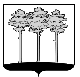 ГОРОДСКАЯ  ДУМА  ГОРОДА  ДИМИТРОВГРАДАУльяновской областиР Е Ш Е Н И Ег.Димитровград  16  декабря  2020  года    	                                                                 № 55/445  .    Об утверждении бюджета города ДимитровградаУльяновской области на 2021 год и плановый период 2022 и 2023 годовНа основании пункта 2 части 10 статьи 35 Федерального закона от 06.10.2003 №131-ФЗ «Об общих принципах организации местного самоуправления в Российской Федерации», пункта 2 части 1 статьи 26 Устава муниципального образования «Город Димитровград» Ульяновской области, рассмотрев обращение Главы города Димитровграда Ульяновской области Б.С.Павленко от 14.12.2020 №01-22/4437, Городская Дума города Димитровграда Ульяновской области третьего созыва решила:1. Утвердить основные характеристики бюджета города Димитровграда Ульяновской области на 2021 год:1) общий объём доходов бюджета города Димитровграда Ульяновской области в сумме 2 358 077,32640 тыс. руб., в том числе безвозмездные поступления в общей сумме 1 526 919,75640 тыс. руб.;2) общий объём расходов бюджета города Димитровграда Ульяновской области в сумме 2 358 077,32640 тыс. руб.;3) дефицит бюджета города Димитровграда Ульяновской области в сумме 0,00000 тыс. руб.2. Утвердить основные характеристики бюджета города Димитровграда Ульяновской области на плановый период 2022 и 2023 годов:1) общий объём доходов бюджета города Димитровграда Ульяновской области на 2022 год в сумме 2 155 452,39382 тыс. руб., в том числе безвозмездные поступления в общей сумме 1 315 686,55382 тыс. руб. и на 2023 год в сумме 2 146 980,65118  тыс. руб., в том числе безвозмездные поступления в общей сумме 1 285 273,24118 тыс. руб.;2) общий объём расходов бюджета города Димитровграда Ульяновской области на 2022 год в сумме 2 155 452,39382 тыс. руб., в том числе условно утверждённые расходы в сумме 52 089,45960 тыс. руб. и на 2023 год в сумме 2 146 980,65118  тыс. руб., в том числе условно утвержденные расходы в сумме 58 496,28482 тыс. руб.;3) дефицит бюджета города Димитровграда Ульяновской области на 2022 год в сумме 0,00000 тыс. руб. и на 2023 год в сумме 0,00000 тыс. руб. 3. Установить верхний предел муниципального внутреннего долга города Димитровграда Ульяновской области:1) по состоянию на 01 января 2022 года в сумме 511 039,22413 тыс. руб., в том числе верхний предел долга по муниципальным гарантиям 0,0 тыс. руб.;2) по состоянию на 01 января 2023 года в сумме 511 039,22413 тыс. руб., в том числе верхний предел долга по муниципальным гарантиям 0,0 тыс. руб.;3) по состоянию на 01 января 2024 года в сумме 511 039,22413 тыс. руб., в том числе верхний предел долга по муниципальным гарантиям 0,0 тыс. руб.4. Установить предельные объёмы расходов на обслуживание муниципального долга города Димитровграда Ульяновской области:1) в 2021 году – 37 512,30106 тыс. руб.;2) в 2022 году – 39 608,98103 тыс. руб.;3) в 2023 году – 39 608,98103 тыс. руб.5. Утвердить перечень главных администраторов доходов бюджета города Димитровграда Ульяновской области согласно приложению 1 к настоящему решению.6. Утвердить перечень главных администраторов источников финансирования дефицита бюджета города Димитровграда Ульяновской области согласно приложению 2 к настоящему решению.7. Утвердить источники внутреннего финансирования дефицита бюджета города Димитровграда Ульяновской области:1) на 2021 год согласно приложению 3 к настоящему решению;2) на плановый период 2022 и 2023 годов согласно приложению 4 к настоящему решению.8. Утвердить в пределах общего объёма расходов, установленных пунктами 1 и 2 настоящего решения, распределение бюджетных ассигнований бюджета города Димитровграда Ульяновской области по разделам, подразделам, целевым статьям (муниципальным программам и непрограммным направлениям деятельности), группам видов расходов классификации расходов бюджетов:1) на 2021 год согласно приложению 5 к настоящему решению;2) на плановый период 2022 и 2023 годов согласно приложению 6 к настоящему решению. 9. Утвердить общий объём бюджетных ассигнований на исполнение публичных нормативных обязательств на 2021 год в сумме 96 941,36827 тыс. руб., на 2022 год в сумме 97 193,34142 тыс. руб., на 2023 год в сумме  97 074,81506 тыс. руб.10. Утвердить объём бюджетных ассигнований муниципального дорожного фонда города Димитровграда Ульяновской области  на 2021 год в сумме 94 267,70000 тыс. руб., на 2022 год в сумме 236 274,70000 тыс. руб., на 2023 год в сумме 236 274,70000 тыс. руб.11. Утвердить ведомственную структуру расходов бюджета города Димитровграда Ульяновской области:1) на 2021 год согласно приложению 7 к настоящему решению;2) на плановый период 2022 и 2023 годов согласно приложению 8 к настоящему решению. 12. Установить, что Администрация города Димитровграда Ульяновской области не вправе принимать в 2021 году решения, приводящие к увеличению численности муниципальных служащих и работников муниципальных  казенных учреждений, за исключением случаев принятия нормативных правовых актов, предусматривающих передачу Администрации города или муниципальным казенным учреждениям для осуществления отдельных полномочий или наделения отдельными функциями, которые ранее ими не осуществлялись и осуществление которых требует увеличения штатной численности.13. Утвердить объем межбюджетных трансфертов, получаемый бюджетом города Димитровграда Ульяновской области из областного бюджета Ульяновской области:1) на 2021 год согласно приложению 9 к настоящему решению;2) на плановый период 2022 и 2023 годов согласно приложению 10 к настоящему решению. 14. Установить, что главные распорядители и получатели средств бюджета города Димитровграда Ульяновской области при размещении муниципальных заказов на поставку товаров, выполнение работ, оказание услуг для муниципальных нужд вправе предусматривать авансовые платежи:1) в размере до 100 процентов суммы муниципального контракта (договора) – по муниципальным контрактам (договорам), предметом которых является оказание услуг связи, подписка на периодические печатные издания и их приобретение, обучение на курсах повышения квалификации, прохождение профессиональной переподготовки, участие в научных, методических, научно-практических и иных конференциях, семинарах, выставках, форумах и подобных мероприятиях, на приобретение авиа- и железнодорожных билетов, билетов для проезда городским и пригородным транспортом, оказание гостиничных  услуг по месту командирования, путёвок на санаторно-курортное лечение, по договорам обязательного страхования гражданской ответственности владельцев транспортных средств, по договорам на поставку товаров, выполнение работ, оказание услуг на сумму не более 5 тыс.руб.;2) в размере до 30 процентов суммы муниципального контракта (договора), если иное не предусмотрено законодательством Российской Федерации, по остальным муниципальным контрактам (договорам).15. Установить, что субсидии юридическим лицам, индивидуальным предпринимателям и физическим лицам-производителям товаров, работ, услуг, некоммерческим организациям, не являющимся муниципальными учреждениями, предусмотренные настоящим решением, предоставляются в порядке, установленном Администрацией города Димитровграда Ульяновской области, в том числе:1) предоставить субсидии на реализацию инициативных предложений в рамках проекта «Народный бюджет».2) предоставить субсидии некоммерческим организациям, не являющимися государственными (муниципальными) учреждениями, осуществляющим территориальное общественное самоуправление в границах территории, установленной решением Городской Думы города Димитровграда Ульяновской области, на финансовое обеспечение (возмещение) затрат, связанных с созданием и осуществлением основных направлений деятельности территориального общественного самоуправления, определенных уставом территориального общественного самоуправления.16. Установить, что предоставление из бюджета города субсидий организациям осуществляется при обязательном установлении в договорах (соглашениях) о предоставлении субсидий возможности осуществления муниципального финансового контроля за использованием предоставляемых из бюджета города средств.17. Утвердить Перечень субсидий, предоставляемых бюджетным и автономным учреждениям на цели, не связанные с возмещением нормативных затрат на оказание муниципальных услуг (выполнение работ):1) на 2021 год согласно приложению 11 к настоящему решению;2) на плановый период 2022 и 2023 годов согласно приложению 12 к настоящему решению.	18. Утвердить Перечень муниципальных программ, финансируемых из бюджета города Димитровграда Ульяновской области:1) на 2021 год согласно приложению 13 к настоящему решению;2) на плановый период 2022 и 2023 годов согласно приложению 14 к настоящему решению. 19. Утвердить Перечень объектов, софинансирование капитальных вложений в которые осуществляется за счет межбюджетных субсидий:1) на 2021 год согласно приложению 15 к настоящему решению;2) на плановый период 2022 и 2023 годов согласно приложению 16 к настоящему решению.20. Утвердить Программу внутренних муниципальных заимствований города Димитровграда Ульяновской области:1) на 2021 год согласно приложению 17 к настоящему решению;2) на плановый период 2022 и 2023 годов согласно приложению 18 к настоящему решению. 21. Утвердить Программу муниципальных гарантий города Димитровграда Ульяновской области:1) на 2021 год согласно приложению 19 к настоящему решению;2) на плановый период 2022 и 2023 годов согласно приложению 20 к настоящему решению. 22. Настоящее решение подлежит официальному опубликованию и размещению в информационно-телекоммуникационной сети «Интернет» на официальном сайте Городской Думы города Димитровграда Ульяновской области (www.dumadgrad.ru) не позднее 10 дней со дня его подписания.23. Настоящее решение вступает в силу с 01 января 2021 года.  24. Контроль исполнения настоящего решения возложить на комитет по финансово-экономической политике и городскому хозяйству (Пикалов). Председатель Городской Думы			Глава города Димитровградагорода Димитровграда					Ульяновской областиУльяновской области								     А.П.Ерышев				                      Б.С.ПавленкоПРИЛОЖЕНИЕ 1к решению Городской Думы города Димитровграда Ульяновской области третьего созыва от 16.12.2020 №55/445      Перечень главных администраторов доходов бюджета города Димитровграда Ульяновской областиПРИЛОЖЕНИЕ 2к решению Городской Думы города Димитровграда Ульяновской области третьего созыва от 16.12.2020 №55/445Перечень главных администраторовисточников финансирования дефицита бюджетагорода Димитровграда Ульяновской областиРаспределение бюджетных ассигнований бюджета города Димитровграда Ульяновской области по разделам, подразделам, целевым статьям (муниципальным программам и непрограммным направлениям деятельности), группам (группам и подгруппам) видов расходов классификации расходов бюджетов на 2021 год          тыс. руб.Распределение бюджетных ассигнований бюджета города Димитровграда Ульяновской области по разделам, подразделам, целевым статьям (муниципальным программам и непрограммным направлениям деятельности), группам (группам и подгруппам) видов расходов классификации расходов бюджетов на плановый период 2022 и 2023 годовтыс. руб.Ведомственная структура расходов бюджета города Димитровграда Ульяновской области на плановый период 2021 год руб.Ведомственная структура расходов бюджета города Димитровграда Ульяновской области на плановый период 2022 и 2023 годовОбъем межбюджетных трансфертов, получаемый бюджетом города Димитровграда Ульяновской области из областного бюджета Ульяновской области в 2021 годутыс. руб.Перечень субсидий, предоставляемых бюджетным и автономным учреждениям на цели, не связанные с возмещением нормативных затрат на оказание муниципальных услуг (выполнение работ) на 2021 годтыс. рубПеречень субсидий, предоставляемых бюджетным и автономным учреждениям на цели, не связанные с возмещением нормативных затрат на оказание муниципальных  услуг (выполнение работ) на плановый период 2022 и 2023 годовтыс. руб.Переченьмуниципальных программ, финансируемых из бюджета города Димитровграда Ульяновской области на 2021 год тыс. руб.Перечень муниципальных программ, финансируемых из бюджета города Димитровграда Ульяновской области на плановый период 2022 и 2023 годовтыс.руб.Переченьобъектов, софинансирование капитальных вложений в которые осуществляется за счет межбюджетных субсидий на плановый период 2021 годтыс. руб.ПРИЛОЖЕНИЕ 19к решению Городской Думы города Димитровграда Ульяновской области третьего созыва от 16.12.2020 №55/445Программа муниципальных гарантий города Димитровграда Ульяновской области на 2021 годПРИЛОЖЕНИЕ 20к решению Городской Думы города Димитровграда Ульяновской области третьего созыва от 16.12.2020 №55/445Программа муниципальных гарантий города Димитровграда Ульяновской области на плановый период 2022 и 2023 годовКод адми-нистра-тораКод бюджетной классификации Российской ФедерацииНаименование405Контрольно-счётная палата города Димитровграда Ульяновской области4051 16 01157 01 0000 140Административные штрафы, установленные Главой 15 Кодекса Российской Федерации об административных правонарушениях, за административные правонарушения в области финансов, связанные с нецелевым использованием бюджетных средств, невозвратом либо несвоевременным возвратом бюджетного кредита, неперечислением либо несвоевременным перечислением платы за пользование бюджетным кредитом, нарушением условий предоставления бюджетного кредита, нарушением порядка и (или) условий предоставления (расходования) межбюджетных трансфертов, нарушением условий предоставления бюджетных инвестиций, субсидий юридическим лицам, индивидуальным предпринимателям и физическим лицам, подлежащие зачислению в бюджет муниципального образования4051 16 10032 04 0000 140Платежи по искам о возмещении ущерба, а также платежи, уплачиваемые при добровольном возмещении ущерба, причиненного муниципальному имуществу городского округа (за исключением имущества, закрепленного за муниципальными бюджетными (автономными) учреждениями, унитарными предприятиями)4051 16 10100 04 0000 140Денежные взыскания, налагаемые в возмещение ущерба, причиненного в результате незаконного или нецелевого использования бюджетных средств (в части бюджетов городских округов)4051 17 01040 04 0000 180Невыясненные поступления, зачисляемые в бюджеты городских округов442Управление финансов и муниципальных закупок города Димитровграда Ульяновской области4421 13 02994 04 0000 130Прочие доходы от компенсации затрат бюджетов городских округов4421 16 10032 04 0000 140Прочее возмещение ущерба, причиненного муниципальному имуществу городского округа (за исключением имущества, закрепленного за муниципальными бюджетными (автономными) учреждениями, унитарными предприятиями)4421 16 07010 04 0000 140Штрафы, неустойки, пени, уплаченные в случае просрочки исполнения поставщиком (подрядчиком, исполнителем) обязательств, предусмотренных муниципальным контрактом, заключенным муниципальным органом, казенным учреждением городского округа4421 16 07090 04 0000 140Иные штрафы, неустойки, пени, уплаченные в соответствии с законом или договором в случае неисполнения или ненадлежащего исполнения обязательств перед муниципальным органом, (муниципальным казенным учреждением) городского округа4421 17 01040 04 0000 180Невыясненные поступления, зачисляемые в бюджеты городских округов4421 17 05040 04 0000 180Прочие неналоговые доходы бюджетов городских округов4422 02 15001 04 0000 150Дотация бюджетам городских округов на выравнивание бюджетной обеспеченности из бюджета субъекта Российской Федерации4422 02 15002 04 0000 150Дотации бюджетам городских округов на поддержку мер по обеспечению сбалансированности бюджетов4422 02 15009 04 0000 150Дотации бюджетам городских округов на частичную компенсацию дополнительных расходов на повышение оплаты труда работников бюджетной сферы и иные цели4422 02 19999 04 0000 150Прочие дотации бюджетам городских округов4422 02 29998 04 0000 150Субсидии бюджетам городских округов на финансовое обеспечение отдельных  полномочий4422 02 29999 04 0000 150Прочие субсидии бюджетам городских округов4422 02 30024 04 0000 150Субвенции бюджетам городских округов на выполнение передаваемых полномочий субъектов Российской Федерации4422 02 39999 04 0000 150Прочие субвенции бюджетам городских округов4422 02 45160 04 0000 150Межбюджетные трансферты, передаваемые бюджетам городских округов для компенсации дополнительных расходов, возникших в результате решений, принятых органами власти другого уровня4422 02 49999 04 0000 150Прочие межбюджетные трансферты, передаваемые бюджетам городских округов4422 08 04000 04 0000 150Перечисления из бюджетов городских округов (в бюджеты городских округов) для осуществления возврата (зачета) излишне уплаченных или излишне взысканных сумм налогов, сборов и иных платежей, а также сумм процентов за несвоевременное осуществление такого возврата и процентов, начисленных на излишне взысканные суммы4422 19 60010 04 0000 150Возврат прочих остатков субсидий, субвенций и иных межбюджетных трансфертов, имеющих целевое назначение, прошлых лет из бюджетов городских округов443Комитет по управлению имуществом города Димитровграда 4431 11 05012 04 0000 120Доходы, получаемые в виде арендной платы за земельные участки, государственная собственность на которые не разграничена и которые расположены в границах городских округов, а также средства от продажи права на заключение договоров аренды указанных земельных участков4431 11 05024 04 0000 120Доходы, получаемые в виде арендной платы, а также средства от продажи права на заключение договоров аренды за земли, находящиеся в собственности городских округов (за исключением земельных участков муниципальных бюджетных и автономных учреждений)4431 11 05074 04 0000 120Доходы от сдачи в аренду имущества, составляющего казну городских округов (за исключением земельных участков)4431 11 07014 04 0000 120Доходы от перечисления части прибыли, остающейся после уплаты налогов и иных обязательных платежей муниципальных унитарных предприятий, созданных городскими округами4431 11 09044 04 0000 120Прочие поступления от использования имущества, находящегося в собственности  городских округов (за исключением имущества муниципальных бюджетных и автономных учреждений, а также имущества муниципальных унитарных предприятий, в том числе казенных)4431 11 09080 04 0000 120Плата, поступившая в рамках договора за предоставление права на размещение и эксплуатацию нестационарного торгового объекта, установку и эксплуатацию рекламных конструкций на землях или  земельных участках, находящихся в собственности городских округов, и на землях или земельных участках, государственная собственность на которые не разграничена4431 13 02994 04 0000 130Прочие доходы от компенсации затрат бюджетов городских округов4431 14 06012 04 0000 430Доходы от продажи земельных участков, государственная собственность на которые не разграничена и которые расположены в границах городских округов4431 14 06024 04 0000 430Доходы от продажи земельных участков, находящихся в собственности городских округов (за исключением земельных участков муниципальных бюджетных и автономных учреждений)4431 14 13040 04 0000 410Доходы от приватизации имущества, находящегося в собственности городских округов, в части приватизации нефинансовых активов имущества казны4431 16 07090 04 0000 140Иные штрафы, неустойки, пени, уплаченные в соответствии с законом или договором в случае неисполнения или ненадлежащего исполнения обязательств перед муниципальным органом, (муниципальным казенным учреждением) городского округа4431 16 07010 04 0000 140Штрафы, неустойки, пени, уплаченные в случае просрочки исполнения поставщиком (подрядчиком, исполнителем) обязательств, предусмотренных муниципальным контрактом, заключенным муниципальным органом, казенным учреждением городского округа4431 16 10123 01 0000 140Доходы от денежных взысканий (штрафов), поступающие в счет погашения задолженности, образовавшейся до 1 января 2020 года, подлежащие зачислению в бюджет муниципального образования по нормативам, действовавшим  в 2019 году4431 17 01040 04 0000 180Невыясненные поступления, зачисляемые в бюджеты городских округов4431 17 05040 04 0000 180Прочие неналоговые доходы бюджетов городских округов4432 02 20299 04 0000 150Субсидии бюджетам городских округов на обеспечение мероприятий по переселению граждан из аварийного жилищного фонда, в том числе переселению граждан из аварийного жилищного фонда с учетом необходимости развития малоэтажного жилищного строительства, за счет средств поступивших от государственной корпорации -Фонда содействия реформированию жилищно-коммунального хозяйства4432 02 20302 04 0000 150Субсидии бюджетам городских округов на обеспечение мероприятий по переселению граждан из аварийного жилищного фонда, в том числе переселению граждан из аварийного жилищного фонда с учетом необходимости развития малоэтажного жилищного строительства, за счет средств бюджетов4432 02 29999 04 0000 150Прочие субсидии бюджетам городских округов446Администрация города Димитровграда Ульяновской области4461 08 07150 01 0000 110Государственная пошлина за выдачу разрешения на установку рекламной конструкции4461 13 01994 04 0000 130Прочие доходы от оказания платных услуг (работ) получателями средств бюджетов городских округов4461 13 02994 04 0000 130Прочие доходы от компенсации затрат бюджетов городских округов4461 16 01074 01 0000 140Административные штрафы, установленные Главой 7 Кодекса Российской Федерации об административных правонарушениях, за административные правонарушения в области охраны собственности, выявленные должностными лицами органов муниципального контроля4461 16 01194 01 0000 140Административные штрафы, установленные Главой 19 Кодекса Российской Федерации об административных правонарушениях, за административные правонарушения против порядка управления, выявленные должностными лицами органов муниципального контроля4461 16 02020 02 0000 140Административные штрафы, установленные законами субъектов Российской Федерации об административных правонарушениях, за нарушение муниципальных правовых актов4461 16 07010 04 0000 140Штрафы, неустойки, пени, уплаченные в случае просрочки исполнения поставщиком (подрядчиком, исполнителем) обязательств, предусмотренных муниципальным контрактом, заключенным муниципальным органом, казенным учреждением городского округа4461 16 07090 04 0000 140Иные штрафы, неустойки, пени, уплаченные в соответствии с законом или договором в случае неисполнения или ненадлежащего исполнения обязательств перед муниципальным органом, (муниципальным казенным учреждением) городского округа4461 16 09040 04 0000 140Денежные средства, изымаемые в собственность городского округа в соответствии с решениями судов (за исключением обвинительных приговоров судов)4461 16 10031 04 0000 140Возмещение ущерба при возникновении страховых случаев, когда выгодоприобретателями выступают получатели средств бюджета городского округа4461 16 10032 04 0000 140Прочее возмещение ущерба, причиненного муниципальному имуществу городского округа (за исключением имущества, закрепленного за муниципальными бюджетными (автономными) учреждениями, унитарными предприятиями)4461 16 10100 04 0000 140Денежные взыскания, налагаемые в возмещение ущерба, причиненного в результате незаконного и нецелевого использования бюджетных средств (в части городских округов)4461 16 10123 01 0000 140Доходы от денежных взысканий (штрафов), поступающие в счет погашения задолженности, образовавшейся до 1 января 2020 года, подлежащие зачислению в бюджет муниципального образования по нормативам, действовавшим  в 2019 году4461 17 01040 04 0000 180Невыясненные поступления, зачисляемые в бюджеты городских округов4461 17 05040 04 0000 180Прочие неналоговые доходы бюджетов городских округов4462 02 25027 04 0000 150Субсидии бюджетам городских округов на реализацию мероприятий государственной программы Российской Федерации "Доступная среда"4462 02 25497 04 0000 150Субсидии бюджетам городских округов на реализацию мероприятий по обеспечению жильем молодых семей4462 02 25527 04 0000 150Субсидии бюджетам городских округов на государственную поддержку малого и среднего предпринимательства в субъектах Российской Федерации4462 02 29999 04 0000 150Прочие субсидии бюджетам городских округов4462 02 30024 04 0000 150Субвенции бюджетам городских округов на выполнение передаваемых полномочий субъектов Российской Федерации4462 02 30027 04 0000 150Субвенции бюджетам городских  округов на содержание ребенка в семье опекуна и приемной семье, а  также вознаграждение, причитающееся приемному родителю4462 02 35120 04 0000 150Субвенции бюджетам городских округов на осуществление полномочий по составлению (изменению) списков кандидатов в присяжные заседатели федеральных судов общей юрисдикции в Российской Федерации4462 02 35469 04 0000 150Субвенции бюджетам городских округов на проведение Всероссийской переписи населения 2020 года4462 18 04030 04 0000 150Доходы бюджетов городских округов от возврата иными организациями остатков субсидий прошлых лет4462 18 60010 04 0000 150Доходы бюджетов городских округов от возврата остатков субсидий, субвенций и иных межбюджетных трансфертов, имеющих целевое назначение, прошлых лет из иных бюджетов бюджетной системы Российской Федерации4462 19 25020 04 0000 150Возврат остатков субсидий на мероприятия подпрограммы «Обеспечение жильем молодых семей» федеральной целевой программы «Жилище» на 2015-2020 годы из бюджетов городских округов4462 19 25021 04 0000 150Возврат остатков субсидий на мероприятия подпрограммы "Стимулирование программ развития жилищного строительства субъектов Российской Федерации" федеральной целевой программы "Жилище" на 2015 - 2020 годы из бюджетов городских округов4462 19 25027 04 0000 150Возврат остатков субсидий на мероприятия государственной программы Российской Федерации "Доступная среда" на 2011 - 2020 годы из бюджетов городских округов4462 19 25064 04 0000 150Возврат остатков субсидий на государственную поддержку малого и среднего предпринимательства, включая крестьянские (фермерские) хозяйства, из бюджетов городских округов4462 19 25497 04 0000 150Возврат остатков субсидий на реализацию мероприятий по обеспечению жильем молодых семей из бюджетов городских округов4462 19 25527 04 0000 150Возврат остатков субсидий на государственную поддержку малого и среднего предпринимательства, включая крестьянские (фермерские) хозяйства, а также на реализацию мероприятий по поддержке молодежного предпринимательства из бюджетов городских округов4462 19 35120 04 0000 150Возврат остатков субвенций на осуществление полномочий по составлению (изменению) списков кандидатов в присяжные заседатели федеральных судов общей юрисдикции в Российской Федерации из бюджетов городских округов4462 19 60010 04 0000 150Возврат прочих остатков субсидий, субвенций и иных межбюджетных трансфертов, имеющих целевое назначение, прошлых лет из бюджетов городских округов448Комитет по жилищно-коммунальному комплексу Администрации города Димитровграда Ульяновской области4481 08 07173 01 0000 110Государственная пошлина за выдачу органом местного самоуправления городского округа специального разрешения на движение по автомобильным дорогам транспортных средств, осуществляющих перевозки опасных, тяжеловесных и (или) крупногабаритных грузов, зачисляемая в бюджеты городских округов4481 11 05024 04 0000 120Доходы, получаемые в виде арендной платы, а также средства от продажи права на заключение договоров аренды за земли, находящиеся в собственности городских округов (за исключением земельных участков муниципальных бюджетных и автономных учреждений)4481 11 05034 04 0000 120Доходы от сдачи в аренду имущества, находящегося в оперативном управлении органов управления городских округов и созданных ими учреждений (за исключением имущества муниципальных бюджетных и автономных учреждений)4481 11 09044 04 0000 120Прочие поступления от использования имущества, находящегося в собственности городских округов (за исключением имущества муниципальных бюджетных и автономных учреждений, а также имущества муниципальных унитарных предприятий, в том числе казенных)4481 13 01994 04 0000 130Прочие доходы от оказания платных услуг (работ) получателями средств бюджетов городских округов4481 13 02994 04 0000 130Прочие доходы от компенсации затрат бюджетов городских округов4481 14 02042 04 0000 440Доходы от реализации имущества, находящегося в оперативном управлении учреждений, находящихся в ведении органов управления городских округов (за исключением имущества муниципальных бюджетных и автономных учреждений), в части реализации материальных запасов по указанному имуществу4481 16 10031 04 0000 140Возмещение ущерба при возникновении страховых случаев, когда выгодоприобретателями выступают получатели средств бюджета городского округа.4481 16 10032 04 1000 140Прочее возмещение ущерба, причиненного муниципальному имуществу городского округа (за исключением имущества, закрепленного за муниципальными бюджетными (автономными) учреждениями, унитарными предприятиями)4481 16 10061 04 0000 140Платежи в целях возмещения убытков, причиненных уклонением от заключения с муниципальным органом городского округа (муниципальным казенным учреждением) муниципального контракта, а также иные денежные средства, подлежащие зачислению в бюджет городского округа за нарушение законодательства Российской Федерации о контрактной системе в сфере закупок товаров, работ, услуг для обеспечения государственных и муниципальных нужд (за исключением муниципального контракта, финансируемого за счет средств муниципального дорожного фонда)4481 16 10062 04 0000 140Платежи в целях возмещения убытков, причиненных уклонением от заключения с муниципальным органом городского округа (муниципальным казенным учреждением) муниципального контракта, финансируемого за счет средств муниципального дорожного фонда, а также иные денежные средства, подлежащие зачислению в бюджет городского округа за нарушение законодательства Российской Федерации о контрактной системе в сфере закупок товаров, работ, услуг для обеспечения государственных и муниципальных нужд4481 16 07010 04 0000 140Штрафы, неустойки, пени, уплаченные в случае просрочки исполнения поставщиком (подрядчиком, исполнителем) обязательств, предусмотренных  муниципальным контрактом, заключенным муниципальным органом, казенным учреждением городского округа4481 16 07090 04 0000 140Иные штрафы, неустойки, пени, уплаченные в соответствии с законом или договором в случае неисполнения или ненадлежащего исполнения обязательств перед муниципальным органом, (муниципальным казенным учреждением) городского округа.4481 16 11050 01 0000 140Платежи по искам о возмещении вреда, причиненного окружающей среде, а также платежи, уплачиваемые при добровольном возмещении вреда, причиненного окружающей среде (за исключением вреда, причиненного окружающей среде на особо охраняемых природных территориях), подлежащие зачислению в бюджет муниципального образования4481 16 11064 01 0000 140Платежи, уплачиваемые в целях возмещения вреда, причиняемого автомобильным дорогам местного значения транспортными средствами, осуществляющими перевозки тяжеловесных и (или) крупногабаритных грузов4481 17 01040 04 0000 180Невыясненные поступления, зачисляемые в бюджеты городских округов4481 17 05040 04 0000 180Прочие неналоговые доходы бюджетов городских округов4482 02 20041 04 0000 150Субсидии бюджетам городских округов на строительство, модернизацию, ремонт и содержание автомобильных дорог общего пользования, в том числе дорог в поселениях (за исключением автомобильных дорог федерального значения)4482 02 20298 04 0000 150Субсидии бюджетам городских округов на обеспечение мероприятий по капитальному ремонту многоквартирных домов за счет средств, поступивших от государственной корпорации - Фонда содействия реформированию жилищно-коммунального хозяйства4482 02 20301 04 0000 150Субсидии бюджетам городских округов на обеспечение мероприятий по капитальному ремонту многоквартирных домов за счет средств бюджетов4482 02 25013 04 0000 150Субсидии бюджетам городских округов на сокращение доли загрязненных сточных вод4482 02 25057 04 0000 150Субсидии бюджетам городских округов на восстановление и экологическую реабилитацию водных объектов4482 02 25228 04 0000 150Субсидии бюджетам городских округов на оснащение объектов спортивной инфраструктуры спортивно-технологическим оборудованием4482 02 25555 04 0000 150Субсидии бюджетам городских округов на реализацию программ формирования современной городской среды4482 02 29999 04 0000 150Прочие субсидии бюджетам городских округов4482 02 30024 04 0000 150Субвенции бюджетам городских округов на выполнение передаваемых полномочий субъектов Российской Федерации4482 02 39999 04 0000 150Прочие субвенции бюджетам городских округов4482 02 49999 04 0000 150Прочие межбюджетные трансферты, передаваемые бюджетам городских округов4482 07 04010 04 0000 150Безвозмездные поступления от физических и юридических лиц на финансовое обеспечение дорожной деятельности, в том числе добровольных пожертвований, в отношении автомобильных дорог общего пользования местного значения городских округов4482 07 04050 04 0000 150Прочие безвозмездные поступления в бюджеты городских округов4482 18 04030 04 0000 150Доходы бюджетов городских округов от возврата иными организациями остатков субсидий прошлых лет4482 19 00000 04 0000 150Возврат остатков субсидий, субвенций и иных межбюджетных трансфертов, имеющих целевое назначение, прошлых лет из бюджетов городских округов4482 19 25555 04 0000 150Возврат остатков субсидий на поддержку государственных программ субъектов Российской Федерации и муниципальных программ формирования современной городской среды из бюджетов городских округов449Управление по делам культуры и искусства Администрации города Димитровграда Ульяновской области4491 13 02994 04 0000 130Прочие доходы от компенсации затрат  бюджетов городских округов4491 16 10032 04 0000 140Прочее возмещение ущерба, причиненного муниципальному имуществу городского округа (за исключением имущества, закрепленного за муниципальными бюджетными (автономными) учреждениями, унитарными предприятиями)4491 16 07010 04 0000 140Штрафы, неустойки, пени, уплаченные в случае просрочки исполнения поставщиком (подрядчиком, исполнителем) обязательств, предусмотренных муниципальным контрактом, заключенным муниципальным органом, казенным учреждением городского округа4491 16 07090 04 0000 140Иные штрафы, неустойки, пени, уплаченные в соответствии с законом или договором в случае неисполнения или ненадлежащего исполнения обязательств перед муниципальным органом, (муниципальным казенным учреждением) городского округа4491 17 01040 04 0000 180Невыясненные поступления, зачисляемые в бюджеты городских округов4492 02 25027 04 0000 150Субсидии бюджетам городских  округов на реализацию мероприятий государственной программы Российской Федерации «Доступная среда» на 2011-2020 годы4492 02 25519 04 0000 150Субсидия бюджетам городских округов на поддержку отрасли культуры4492 02 25466 04 0000 150Субсидии бюджетам городских округов на поддержку творческой деятельности и укрепление материально-технической базы муниципальных театров в населенных пунктах с численностью населения до 300 тысяч человек4492 02 29999 04 0000 150Прочие субсидии бюджетам городских округов4492 02 30024 04 0000 150Субвенции бюджетам городских округов на выполнение передаваемых полномочий субъектов Российской Федерации4492 02 39999 04 0000 150Прочие субвенции бюджетам городских округов4492 02 45454 04 0000 150Межбюджетные трансферты, передаваемые бюджетам городских округов на создание модельных муниципальных библиотек4492 07 04050 04 0000 150Прочие безвозмездные поступления в бюджеты городских округов4492 18 04010 04 0000 150Доходы бюджетов городских округов от возврата бюджетными учреждениями остатков субсидий прошлых лет4492 18 04020 04 0000 150Доходы бюджетов городских округов от возврата автономными учреждениями остатков субсидий прошлых лет4492 19 00000 04 0000 150Возврат остатков субсидий, субвенций и иных межбюджетных трансфертов, имеющих целевое назначение, прошлых лет из бюджетов городских округов4492 19 60010 04 0000 150Возврат прочих остатков субсидий, субвенций и иных межбюджетных трансфертов, имеющих целевое назначение, прошлых лет из бюджетов городских округов450Управление образования Администрации города Димитровграда Ульяновской области4501 16 07010 04 0000 140Штрафы, неустойки, пени, уплаченные в случае просрочки исполнения поставщиком (подрядчиком, исполнителем) обязательств, предусмотренных муниципальным контрактом, заключенным муниципальным органом, казенным учреждением городского округа4501 16 07090 04 0000 140Иные штрафы, неустойки, пени, уплаченные в соответствии с законом или договором в случае неисполнения или ненадлежащего исполнения обязательств перед муниципальным органом, (муниципальным казенным учреждением) городского округа4501 17 01040 04 0000 180Невыясненные поступления, зачисляемые в бюджеты городских округов4502 02 25027 04 0000 150Субсидии бюджетам городских округов на реализацию мероприятий государственной программы Российской Федерации "Доступная среда"4502 02 25304 04 0000 150Субсидии бюджетам городских округов на организацию бесплатного горячего питания обучающихся, получающих начальное общее образование в государственных и муниципальных образовательных организациях4502 02 29999 04 0000 150Прочие субсидии бюджетам городских округов4502 02 30024 04 0000 150Субвенции бюджетам городских округов на выполнение передаваемых полномочий субъектов Российской Федерации4502 02 39999 04 0000 150Прочие субвенции бюджетам городских округов4502 02 45303 04 0000 150Межбюджетные трансферты бюджетам городских округов на ежемесячное денежное вознаграждение за классное руководство педагогическим работникам государственных и муниципальных общеобразовательных организаций4502 02 49999 04 0000 150Прочие межбюджетные трансферты, передаваемые бюджетам городских округов4502 18 04010 04 0000 150Доходы бюджетов городских округов от возврата бюджетными учреждениями остатков субсидий прошлых лет4502 19 60010 04 0000 150Возврат прочих остатков субсидий, субвенций и иных межбюджетных трансфертов, имеющих целевое назначение, прошлых лет из бюджетов городских округов451Комитет по физической культуре и спорту Администрации города Димитровграда Ульяновской области4511 13 02994 04 0000 130Прочие доходы от компенсации затрат бюджетов городских округов4511 16 07010 04 0000 140Штрафы, неустойки, пени, уплаченные в случае просрочки исполнения поставщиком (подрядчиком, исполнителем) обязательств, предусмотренных муниципальным контрактом, заключенным муниципальным органом, казенным учреждением городского округа4511 16 07090 04 0000 140Иные штрафы, неустойки, пени, уплаченные в соответствии с законом или договором в случае неисполнения или ненадлежащего исполнения обязательств перед муниципальным органом, (муниципальным казенным учреждением) городского округа4511 17 01040 04 0000 180Невыясненные поступления, зачисляемые в бюджеты городских округов4511 17 05040 04 0000 180Прочие неналоговые доходы бюджетов городских округов4512 02 25081 04 0000 150Субсидии бюджетам городских округов на государственную поддержку спортивных организаций, осуществляющих подготовку спортивного резерва для сборных команд Российской Федерации4512 02 25228 04 0000 150Субсидии бюджетам городских округов на оснащение объектов спортивной инфраструктуры спортивно-технологическим оборудованием4512 02 30024 04 0000 150Субвенции бюджетам городских округов на выполнение передаваемых полномочий субъектов Российской Федерации4512 04 04099 04 0000 150Прочие безвозмездные поступления от негосударственных организаций в бюджеты городских округов4512 18 04010 04 0000 150Доходы бюджетов городских округов от возврата бюджетными учреждениями остатков субсидий прошлых лет4512 18 04020 04 0000 150Доходы бюджетов городских округов от возврата автономными учреждениями остатков субсидий прошлых лет4512 19 60010 04 0000 150Возврат прочих остатков субсидий, субвенций и иных межбюджетных трансфертов, имеющих целевое назначение, прошлых лет из бюджетов городских округовКод администратораКод бюджетной классификации Российской ФедерацииНаименование442Управление финансов и муниципальных закупок города Димитровграда Ульяновской области 44201 02 00 00 04 0000 710Получение кредитов от кредитных организаций бюджетами городских округов в валюте Российской Федерации44201 02 00 00 04 0000 810Погашение бюджетами городских округов кредитов от кредитных организаций в валюте Российской Федерации44201 05 02 01 04 0000 510Увеличение прочих остатков денежных средств бюджетов городских округов44201 05 02 01 04 0000 610Уменьшение прочих остатков денежных средств бюджетов городских округов44201 06 05 01 04 0000 540Предоставление бюджетных кредитов юридическим лицам из бюджетов городских округов в валюте Российской Федерации44201 06 05 01 04 0000 640Возврат бюджетных кредитов, предоставленных юридическим лицам из бюджетов городских округов в валюте Российской Федерации446Администрация города Димитровграда Ульяновской области44601 03 01 00 04 0000 710Получение кредитов от других бюджетов бюджетной системы Российской Федерации бюджетами городских округов в валюте Российской Федерации44601 03 01 00 04 0000 810 Погашение бюджетами городских округов кредитов из других бюджетов бюджетной системы Российской Федерации в валюте Российской ФедерацииИсточники внутреннего финансирования дефицита бюджета города Димитровграда Ульяновской области на 2021 годИсточники внутреннего финансирования дефицита бюджета города Димитровграда Ульяновской области на 2021 годИсточники внутреннего финансирования дефицита бюджета города Димитровграда Ульяновской области на 2021 годтыс.руб.КодНаименование показателейСумма01 02 00 00 00 0000 000Кредиты кредитных организаций в валюте Российской Федерации0,0000001 02 00 00 00 0000 700Получение кредитов от кредитных организаций в валюте Российской Федерации0,0000001 02 00 00 04 0000 710Получение кредитов от кредитных организаций бюджетами городских округов в валюте Российской Федерации0,0000001 02 00 00 00 0000 800Погашение кредитов, предоставленных кредитными организациями в валюте Российской Федерации0,0000001 02 00 00 04 0000 810Погашение бюджетами городских округов кредитов от кредитных организаций в валюте Российской Федерации0,0000001 03 00 00 00 0000 000Бюджетные кредиты от других бюджетов бюджетной системы Российской Федерации0,0000001 03 01 00 00 0000 700Получение бюджетных кредитов от других бюджетов бюджетной системы Российской Федерации в валюте Российской Федерации0,0000001 03 01 00 04 0000 710Получение кредитов от других бюджетов бюджетной системы Российской Федерации бюджетами городских округов в валюте Российской Федерации0,0000001 03 01 00 00 0000 800Погашение бюджетных кредитов, полученных от других бюджетов бюджетной системы Российской Федерации в валюте Российской Федерации0,0000001 03 01 00 04 0000 810Погашение бюджетами городских округов кредитов от других бюджетов бюджетной системы Российской Федерации в валюте Российской Федерации0,0000001 05 00 00 00 0000 000Изменение остатков средств на счетах по учёту средств бюджета0,0000001 05 00 00 00 0000 500Увеличение остатков средств бюджетов2358077,3264001 05 02 00 00 0000 500Увеличение прочих остатков средств бюджетов2358077,3264001 05 02 01 00 0000 510Увеличение прочих остатков денежных средств бюджетов 2358077,3264001 05 02 01 04 0000 510Увеличение прочих остатков денежных средств бюджетов городских округов2358077,3264001 05 00 00 00 0000 600Уменьшение остатков средств бюджетов2358077,3264001 05 02 00 00 0000 600Уменьшение прочих остатков средств бюджетов2358077,3264001 05 02 01 00 0000 610Уменьшение прочих остатков денежных средств бюджетов 2358077,3264001 05 02 01 04 0000 610Уменьшение прочих остатков денежных средств бюджетов городских округов2358077,32640ИТОГО 0,00000Источники внутреннего финансирования дефицита бюджета города Димитровграда Ульяновской области на 2022 годИсточники внутреннего финансирования дефицита бюджета города Димитровграда Ульяновской области на 2022 годИсточники внутреннего финансирования дефицита бюджета города Димитровграда Ульяновской области на 2022 годтыс.руб.КодНаименование показателейСумма01 02 00 00 00 0000 000Кредиты кредитных организаций в валюте Российской Федерации0,0000001 02 00 00 00 0000 700Получение кредитов от кредитных организаций в валюте Российской Федерации511 039,2241301 02 00 00 04 0000 710Получение кредитов от кредитных организаций бюджетами городских округов в валюте Российской Федерации511 039,2241301 02 00 00 00 0000 800Погашение кредитов, предоставленных кредитными организациями в валюте Российской Федерации511 039,2241301 02 00 00 04 0000 810Погашение бюджетами городских округов кредитов от кредитных организаций в валюте Российской Федерации511 039,2241301 03 00 00 00 0000 000Бюджетные кредиты от других бюджетов бюджетной системы Российской Федерации0,0000001 03 01 00 00 0000 700Получение бюджетных кредитов от других бюджетов бюджетной системы Российской Федерации в валюте Российской Федерации0,0000001 03 01 00 04 0000 710Получение кредитов от других бюджетов бюджетной системы Российской Федерации бюджетами городских округов в валюте Российской Федерации0,0000001 03 01 00 00 0000 800Погашение бюджетных кредитов, полученных от других бюджетов бюджетной системы Российской Федерации в валюте Российской Федерации0,0000001 03 01 00 04 0000 810Погашение бюджетами городских округов кредитов от других бюджетов бюджетной системы Российской Федерации в валюте Российской Федерации0,0000001 05 00 00 00 0000 000Изменение остатков средств на счетах по учёту средств бюджета0,0000001 05 00 00 00 0000 500Увеличение остатков средств бюджетов2666491,6179501 05 02 00 00 0000 500Увеличение прочих остатков средств бюджетов2666491,6179501 05 02 01 00 0000 510Увеличение прочих остатков денежных средств бюджетов 2666491,6179501 05 02 01 04 0000 510Увеличение прочих остатков денежных средств бюджетов городских округов2666491,6179501 05 00 00 00 0000 600Уменьшение остатков средств бюджетов2666491,6179501 05 02 00 00 0000 600Уменьшение прочих остатков средств бюджетов2666491,6179501 05 02 01 00 0000 610Уменьшение прочих остатков денежных средств бюджетов 2666491,6179501 05 02 01 04 0000 610Уменьшение прочих остатков денежных средств бюджетов городских округов2666491,61795ИТОГО 0,00000Источники внутреннего финансирования дефицита бюджета города Димитровграда Ульяновской области на 2023 годИсточники внутреннего финансирования дефицита бюджета города Димитровграда Ульяновской области на 2023 годИсточники внутреннего финансирования дефицита бюджета города Димитровграда Ульяновской области на 2023 годтыс.руб.КодНаименование показателейСумма01 02 00 00 00 0000 000Кредиты кредитных организаций в валюте Российской Федерации0,0000001 02 00 00 00 0000 700Получение кредитов от кредитных организаций в валюте Российской Федерации0,0000001 02 00 00 04 0000 710Получение кредитов от кредитных организаций бюджетами городских округов в валюте Российской Федерации0,0000001 02 00 00 00 0000 800Погашение кредитов, предоставленных кредитными организациями в валюте Российской Федерации0,0000001 02 00 00 04 0000 810Погашение бюджетами городских округов кредитов от кредитных организаций в валюте Российской Федерации 0,0000001 03 00 00 00 0000 000Бюджетные кредиты от других бюджетов бюджетной системы Российской Федерации0,0000001 03 01 00 00 0000 700Получение бюджетных кредитов от других бюджетов бюджетной системы Российской Федерации в валюте Российской Федерации0,0000001 03 01 00 04 0000 710Получение кредитов от других бюджетов бюджетной системы Российской Федерации бюджетами городских округов в валюте Российской Федерации 0,0000001 03 01 00 00 0000 800Погашение бюджетных кредитов, полученных от других бюджетов бюджетной системы Российской Федерации в валюте Российской Федерации0,0000001 03 01 00 04 0000 810Погашение бюджетами городских округов кредитов от других бюджетов бюджетной системы Российской Федерации в валюте Российской Федерации0,00000 01 05 00 00 00 0000 000Изменение остатков средств на счетах по учёту средств бюджета0,0000001 05 00 00 00 0000 500Увеличение остатков средств бюджетов2146980,6511801 05 02 00 00 0000 500Увеличение прочих остатков средств бюджетов2146980,6511801 05 02 01 00 0000 510Увеличение прочих остатков денежных средств бюджетов 2146980,6511801 05 02 01 04 0000 510Увеличение прочих остатков денежных средств бюджетов городских округов2146980,6511801 05 00 00 00 0000 600Уменьшение остатков средств бюджетов2146980,6511801 05 02 00 00 0000 600Уменьшение прочих остатков средств бюджетов2146980,6511801 05 02 01 00 0000 610Уменьшение прочих остатков денежных средств бюджетов 2146980,6511801 05 02 01 04 0000 610Уменьшение прочих остатков денежных средств бюджетов городских округов2146980,65118ИТОГО 0,00000НаименованиеКФ   СРКЦСРКВРУтвержденный планОБЩЕГОСУДАРСТВЕННЫЕ ВОПРОСЫ0100150 835,79239Функционирование высшего должностного лица субъекта Российской Федерации и муниципального образования01021 897,24224Мероприятия в рамках непрограммных направлений деятельности города Димитровграда Ульяновской области010250 0 00 000001 897,24224Глава города Димитровграда Ульяновской области010250 0 00 001011 897,24224Расходы на выплаты персоналу в целях обеспечения выполнения функций государственными (муниципальными) органами, казенными учреждениями, органами управления государственными внебюджетными фондами010250 0 00 001011001 897,24224Функционирование законодательных (представительных) органов государственной власти и представительных органов муниципальных образований010311 350,49738Мероприятия в рамках непрограммных направлений деятельности города Димитровграда Ульяновской области010350 0 00 0000011 350,49738Обеспечение деятельности органов местного самоуправления города Димитровграда Ульяновской области010350 0 00 001026 496,44940Расходы на выплаты персоналу в целях обеспечения выполнения функций государственными (муниципальными) органами, казенными учреждениями, органами управления государственными внебюджетными фондами010350 0 00 001021005 843,80204Закупка товаров, работ и услуг для обеспечения государственных (муниципальных) нужд010350 0 00 00102200652,64736Депутаты Городской Думы города Димитровграда Ульяновской области010350 0 00 001043 077,70000Расходы на выплаты персоналу в целях обеспечения выполнения функций государственными (муниципальными) органами, казенными учреждениями, органами управления государственными внебюджетными фондами010350 0 00 001041003 077,70000Председатель Городской Думы города Димитровграда Ульяновской области010350 0 00 001051 776,34798Расходы на выплаты персоналу в целях обеспечения выполнения функций государственными (муниципальными) органами, казенными учреждениями, органами управления государственными внебюджетными фондами010350 0 00 001051001 776,34798Функционирование Правительства Российской Федерации, высших исполнительных органов государственной власти субъектов Российской Федерации, местных администраций010433 461,61946Мероприятия в рамках непрограммных направлений деятельности города Димитровграда Ульяновской области010450 0 00 0000033 461,61946Обеспечение деятельности органов местного самоуправления города Димитровграда Ульяновской области010450 0 00 0010233 461,61946Расходы на выплаты персоналу в целях обеспечения выполнения функций государственными (муниципальными) органами, казенными учреждениями, органами управления государственными внебюджетными фондами010450 0 00 0010210033 412,72946Закупка товаров, работ и услуг для обеспечения государственных (муниципальных) нужд010450 0 00 0010220048,89000Обеспечение деятельности финансовых, налоговых и таможенных органов и органов финансового (финансово-бюджетного) надзора010622 924,87617Муниципальная программа "Управление муниципальными финансами города Димитровграда Ульяновской области"010626 0 00 0000016 934,26693Подпрограмма "Обеспечение реализации муниципальной программы"010626 2 00 0000016 934,26693Основное мероприятие «Организация составления и исполнения бюджета города Димитровграда, а также осуществление иных полномочий»010626 2 01 0000016 934,26693Обеспечение деятельности органов местного самоуправления города Димитровграда Ульяновской области010626 2 01 0010216 934,26693Расходы на выплаты персоналу в целях обеспечения выполнения функций государственными (муниципальными) органами, казенными учреждениями, органами управления государственными внебюджетными фондами010626 2 01 0010210016 467,05801Закупка товаров, работ и услуг для обеспечения государственных (муниципальных) нужд010626 2 01 00102200467,20892Мероприятия в рамках непрограммных направлений деятельности города Димитровграда Ульяновской области010650 0 00 000005 990,60924Обеспечение деятельности органов местного самоуправления города Димитровграда Ульяновской области010650 0 00 001025 990,60924Расходы на выплаты персоналу в целях обеспечения выполнения функций государственными (муниципальными) органами, казенными учреждениями, органами управления государственными внебюджетными фондами010650 0 00 001021005 885,22903Закупка товаров, работ и услуг для обеспечения государственных (муниципальных) нужд010650 0 00 00102200105,38021Резервные фонды01117 759,07630Мероприятия, направленные на предотвращение распространения новой коронавирусной инфекции на территории Ульяновской области011133 0 00 000002 759,07630Расходы резервного фонда Администрации города Димитровграда Ульяновской области на предотвращение распространения и ликвидацию последствий новой коронавирусной инфекции011133 0 00 901902 759,07630Иные бюджетные ассигнования011133 0 00 901908002 759,07630Мероприятия в рамках непрограммных направлений деятельности города Димитровграда Ульяновской области011150 0 00 000005 000,00000Резервный фонд Администрации города Димитровграда Ульяновской области011150 0 00 002015 000,00000Иные бюджетные ассигнования011150 0 00 002018005 000,00000Другие общегосударственные вопросы011373 442,48084Муниципальная программа "Управление муниципальным имуществом города Димитровграда Ульяновской области"011302 0 00 000009 910,77200Основное мероприятие "Обеспечение деятельности Комитета по управлению имуществом города Димитровграда Ульяновской области"011302 0 01 000009 763,80000Обеспечение деятельности органов местного самоуправления города Димитровграда Ульяновской области011302 0 01 001029 763,80000Расходы на выплаты персоналу в целях обеспечения выполнения функций государственными (муниципальными) органами, казенными учреждениями, органами управления государственными внебюджетными фондами011302 0 01 001021009 167,50000Закупка товаров, работ и услуг для обеспечения государственных (муниципальных) нужд011302 0 01 00102200596,30000Основное мероприятие "Организация работы по управлению развитием объектов муниципального имущества и земельных участков города Димитровграда Ульяновской области"011302 0 02 00000146,97200Обеспечение приватизации и проведение предпродажной подготовки объектов приватизации города Димитровграда Ульяновской области011302 0 02 00301107,60000Закупка товаров, работ и услуг для обеспечения государственных (муниципальных) нужд011302 0 02 00301200107,60000Оценка недвижимости, признание прав и регулирование отношений по муниципальной собственности города Димитровграда Ульяновской области011302 0 02 0030239,37200Закупка товаров, работ и услуг для обеспечения государственных (муниципальных) нужд011302 0 02 0030220037,50000Иные бюджетные ассигнования011302 0 02 003028001,87200Муниципальная программа "Развитие жилищно-коммунального комплекса, дорожного хозяйства и благоустройства города Димитровграда Ульяновской области"011312 0 00 000005 177,26646Основное мероприятие "Организация бесперебойного функционирования жилищно-коммунального комплекса, дорожного хозяйства и благоустройства муниципального образования "Город Димитровград" Ульяновской области"011312 0 01 000005 177,26646Обеспечение деятельности казенных учреждений города Димитровграда Ульяновской области011312 0 01 001995 177,26646Расходы на выплаты персоналу в целях обеспечения выполнения функций государственными (муниципальными) органами, казенными учреждениями, органами управления государственными внебюджетными фондами011312 0 01 001991005 021,51400Закупка товаров, работ и услуг для обеспечения государственных (муниципальных) нужд011312 0 01 00199200155,75246Муниципальная программа "Управление муниципальными финансами города Димитровграда Ульяновской области"011326 0 00 000001 696,74400Подпрограмма "Обеспечение реализации муниципальной программы"011326 2 00 000001 696,74400Основное мероприятие «Организация составления и исполнения бюджета города Димитровграда, а также осуществление иных полномочий»011326 2 01 000001 696,74400Мероприятия по организации бюджетного процесса города Димитровграда Ульяновской области011326 2 01 003041 696,74400Закупка товаров, работ и услуг для обеспечения государственных (муниципальных) нужд011326 2 01 003042001 696,74400Муниципальная программа "Обеспечение правопорядка и безопасности жизнедеятельности на территории города Димитровграда Ульяновской области"011328 0 00 00000147,60000Техническое обслуживание АПК "Безопасный город"011328 0 01 00398147,60000Закупка товаров, работ и услуг для обеспечения государственных (муниципальных) нужд011328 0 01 00398200147,60000Муниципальная программа "Противодействие коррупции в городе Димитровграде Ульяновской области"011330 0 00 0000021,00000Основное мероприятие "Издание брошюр-памяток для различных категорий граждан с практическими рекомендациями по профилактике и противодействию коррупции"011330 0 03 0000015,00000Издание брошюр-памяток для различных категорий граждан с практическими рекомендациями по профилактике и противодействию коррупции011330 0 03 0033615,00000Закупка товаров, работ и услуг для обеспечения государственных (муниципальных) нужд011330 0 03 0033620015,00000Основное мероприятие "Повышение квалификации муниципальных служащих, в должностные обязанности которых входит участие в противодействии коррупции"011330 0 05 000006,00000Повышение квалификации муниципальных служащих, в должностные обязанности которых входит участие в противодействии коррупции011330 0 05 003446,00000Закупка товаров, работ и услуг для обеспечения государственных (муниципальных) нужд011330 0 05 003442006,00000Мероприятия в рамках непрограммных направлений деятельности города Димитровграда Ульяновской области011350 0 00 0000056 489,09838Обеспечение деятельности казенных учреждений города Димитровграда Ульяновской области011350 0 00 0019915 961,09282Расходы на выплаты персоналу в целях обеспечения выполнения функций государственными (муниципальными) органами, казенными учреждениями, органами управления государственными внебюджетными фондами011350 0 00 0019910014 876,69242Закупка товаров, работ и услуг для обеспечения государственных (муниципальных) нужд011350 0 00 001992001 084,40040Прочие выплаты по обязательствам города Димитровграда Ульяновской области011350 0 00 003055 331,90246Иные бюджетные ассигнования011350 0 00 003058005 331,90246Погашение кредиторской задолженности011350 0 00 0036998,00000Иные бюджетные ассигнования011350 0 00 0036980098,00000Обеспечение деятельности казенных учреждений хозяйственного обслуживания города Димитровграда Ульяновской области 011350 0 00 0049919 951,33464Расходы на выплаты персоналу в целях обеспечения выполнения функций государственными (муниципальными) органами, казенными учреждениями, органами управления государственными внебюджетными фондами011350 0 00 0049910010 591,28591Закупка товаров, работ и услуг для обеспечения государственных (муниципальных) нужд011350 0 00 004992009 360,04873Осуществление отдельных полномочий по составлению (изменению) списков кандидатов в присяжные заседатели федеральных судов общей юрисдикции в Российской Федерации011350 0 00 5120054,10000Закупка товаров, работ и услуг для обеспечения государственных (муниципальных) нужд011350 0 00 5120020054,10000Организация и обеспечение деятельности муниципальных комиссий по делам несовершеннолетних и защите их прав в Ульяновской области011350 0 00 710101 857,50000Расходы на выплаты персоналу в целях обеспечения выполнения функций государственными (муниципальными) органами, казенными учреждениями, органами управления государственными внебюджетными фондами011350 0 00 710101001 740,38000Закупка товаров, работ и услуг для обеспечения государственных (муниципальных) нужд011350 0 00 71010200117,12000Определение перечня должностных лиц органов местного самоуправления, уполномоченных составлять протоколы об отдельных административных правонарушениях, предусмотренных Кодексом Ульяновской области об административных правонарушениях011350 0 00 710205,76000Расходы на выплаты персоналу в целях обеспечения выполнения функций государственными (муниципальными) органами, казенными учреждениями, органами управления государственными внебюджетными фондами011350 0 00 710201005,40000Закупка товаров, работ и услуг для обеспечения государственных (муниципальных) нужд011350 0 00 710202000,36000Проведение на территории Ульяновской области публичных мероприятий011350 0 00 710304,10000Расходы на выплаты персоналу в целях обеспечения выполнения функций государственными (муниципальными) органами, казенными учреждениями, органами управления государственными внебюджетными фондами011350 0 00 710301003,60000Закупка товаров, работ и услуг для обеспечения государственных (муниципальных) нужд011350 0 00 710302000,50000Осуществление ежемесячной денежной выплаты на обеспечение проезда детей-сирот и детей, оставшихся без попечения родителей, а также лиц из числа детей-сирот и детей, оставшихся без попечения родителей, обучающихся в муниципальных образовательных организациях, на городском, пригородном, в сельской местности на внутрирайонном транспорте (кроме такси), а также проезда один раз в год к месту жительства и обратно к месту обучения011350 0 00 710407,57313Закупка товаров, работ и услуг для обеспечения государственных (муниципальных) нужд011350 0 00 710402007,57313Осуществление ежемесячной выплаты на содержание ребёнка в семье опекуна (попечителя) и приёмной семье, а также осуществление выплаты приёмным родителям причитающегося им вознаграждения011350 0 00 71050246,23533Закупка товаров, работ и услуг для обеспечения государственных (муниципальных) нужд011350 0 00 71050200246,23533Хранение, комплектование, учёт и использование архивных документов, относящихся к государственной собственности Ульяновской области и находящихся на территориях муниципальных районов и городских округов Ульяновской области011350 0 00 71320171,50000Расходы на выплаты персоналу в целях обеспечения выполнения функций государственными (муниципальными) органами, казенными учреждениями, органами управления государственными внебюджетными фондами011350 0 00 71320100154,40000Закупка товаров, работ и услуг для обеспечения государственных (муниципальных) нужд011350 0 00 7132020017,10000Дотации бюджетам на поддержку мер по обеспечению сбалансированности местных бюджетов011350 0 00 7211012 800,00000Расходы на выплаты персоналу в целях обеспечения выполнения функций государственными (муниципальными) органами, казенными учреждениями, органами управления государственными внебюджетными фондами011350 0 00 7211010012 800,00000НАЦИОНАЛЬНАЯ БЕЗОПАСНОСТЬ И ПРАВООХРАНИТЕЛЬНАЯ ДЕЯТЕЛЬНОСТЬ030012 905,61680 Гражданская оборона030912 905,61680Муниципальная программа "Обеспечение правопорядка и безопасности жизнедеятельности на территории города Димитровграда Ульяновской области"030928 0 00 000001 650,15500Основное мероприятие "Гражданская оборона и предупреждение ЧС"030928 0 04 000001 650,15500Приобретение обмундирования, специальной одежды и обуви для поисково-спасательного отделения030928 0 04 00395806,00500Закупка товаров, работ и услуг для обеспечения государственных (муниципальных) нужд030928 0 04 00395200806,00500Приобретение аварийно-спасательного автомобиля на базе УАЗ030928 0 04 00396830,00000Закупка товаров, работ и услуг для обеспечения государственных (муниципальных) нужд030928 0 04 00396200830,00000Приобретение аварийно-спасательного инвентаря и оборудования для поисково-спасательного отделения030928 0 04 0039714,15000Закупка товаров, работ и услуг для обеспечения государственных (муниципальных) нужд030928 0 04 0039720014,15000Мероприятия в рамках непрограммных направлений деятельности города Димитровграда Ульяновской области030950 0 00 0000011 255,46180Обеспечение деятельности казенных учреждений в сфере гражданской защиты города Димитровграда Ульяновской области030950 0 00 005999 255,46180Расходы на выплаты персоналу в целях обеспечения выполнения функций государственными (муниципальными) органами, казенными учреждениями, органами управления государственными внебюджетными фондами030950 0 00 005991008 034,35225Закупка товаров, работ и услуг для обеспечения государственных (муниципальных) нужд030950 0 00 005992001 221,10955Дотации бюджетам на поддержку мер по обеспечению сбалансированности местных бюджетов030950 0 00 721102 000,00000Расходы на выплаты персоналу в целях обеспечения выполнения функций государственными (муниципальными) органами, казенными учреждениями, органами управления государственными внебюджетными фондами030950 0 00 721101002 000,00000НАЦИОНАЛЬНАЯ ЭКОНОМИКА0400148 980,70763Сельское хозяйство и рыболовство04051 614,50000Муниципальная программа "Развитие жилищно-коммунального комплекса, дорожного хозяйства и благоустройства города Димитровграда Ульяновской области"040512 0 00 000001 614,50000Основное мероприятие "Организация бесперебойного функционирования жилищно-коммунального комплекса, дорожного хозяйства и благоустройства муниципального образования "Город Димитровград" Ульяновской области"040512 0 01 000001 614,50000Организация мероприятий при осуществлении деятельности по обращению с животными без владельцев040512 0 01 711001 614,50000Закупка товаров, работ и услуг для обеспечения государственных (муниципальных) нужд040512 0 01 711002001 614,50000Водное хозяйство04062 948,21053Муниципальная программа "Охрана окружающей среды в городе Димитровграде Ульяновской области"040627 0 00 000002 948,21053Основное мероприятие "Улучшение эколого-санитарного состояния муниципальных водных объектов"040627 0 02 000002 421,89474Подготовка проектной документации и разработка проектов экологического аудита для восстановления водных объектов, расположенных на территории Ульяновской области040627 0 02 781302 300,80000Закупка товаров, работ и услуг для обеспечения государственных (муниципальных) нужд040627 0 02 781302002 300,80000Софинансирование подготовки проектной документации и разработки проектов экологического аудита для восстановления водных объектов, расположенных на территории Ульяновской области040627 0 02 S8130121,09474Закупка товаров, работ и услуг для обеспечения государственных (муниципальных) нужд040627 0 02 S8130200121,09474Основное мероприятие "Повышение экологической безопасности территории города от негативного воздействия вод"040627 0 03 00000526,31579Подготовка декларации безопасности гидротехнических сооружений040627 0 03 78180500,00000Закупка товаров, работ и услуг для обеспечения государственных (муниципальных) нужд040627 0 03 78180200500,00000Софинансирование подготовки декларации безопасности гидротехнических сооружений040627 0 03 S818026,31579Закупка товаров, работ и услуг для обеспечения государственных (муниципальных) нужд040627 0 03 S818020026,31579Транспорт040810 000,00000Мероприятия в рамках непрограммных направлений деятельности города Димитровграда Ульяновской области040850 0 00 0000010 000,00000Предоставление иных межбюджетных трансфертов из областного бюджета Ульяновской области бюджету муниципального образования "город Димитровград" в целях возмещения затрат, связанных с организацией бесплатных перевозок обучающихся общеобразовательных организаций, реализующих общеобразовательные программы на территории муниципального образования "город Димитровград"040850 0 00 7238010 000,00000Иные бюджетные ассигнования040850 0 00 7238080010 000,00000Дорожное хозяйство (дорожные фонды)0409130 849,96910Муниципальная программа "Развитие жилищно-коммунального комплекса, дорожного хозяйства и благоустройства города Димитровграда Ульяновской области"040912 0 00 00000129 059,96089Основное мероприятие "Организация бесперебойного функционирования жилищно-коммунального комплекса, дорожного хозяйства и благоустройства муниципального образования "Город Димитровград" Ульяновской области"040912 0 01 00000129 059,96089Содержание автомобильных дорог и инженерных сооружений на них в границах городских округов в рамках благоустройства города Димитровграда Ульяновской области040912 0 01 0036222 124,56089Закупка товаров, работ и услуг для обеспечения государственных (муниципальных) нужд040912 0 01 0036220022 124,56089Субсидии, представляемые в целях софинансирования расходных обязательств, возникающих в связи с ремонтом дворовых территорий многоквартирных домов и социальных объектов, проездов к дворовым территориям многоквартирных домов и населенных объектов населенных пунктов, подготовкой проектной документации, строительством, реконструкцией, капитальным ремонтом, ремонтом и содержанием (установкой дорожных знаков и нанесением горизонтальной разметки) автомобильных дорог общего пользования местного значения, мостов и иных искусственных дорожных сооружений на них, в том числе проектированием и строительством (реконструкцией) автомобильных дорог общего пользования местного значения с твёрдым покрытием до сельских населённых пунктов, не имеющих круглогодичной связи с сетью автомобильных дорог общего пользования040912 0 01 7060485 000,00000Закупка товаров, работ и услуг для обеспечения государственных (муниципальных) нужд040912 0 01 7060420085 000,00000Cофинансирование расходных обязательств, возникающих в связи с ремонтом дворовых территорий многоквартирных домов и социальных объектов, проездов к дворовым территориям многоквартирных домов и населенных объектов населенных пунктов, подготовкой проектной документации, строительством, реконструкцией, капитальным ремонтом, ремонтом и содержанием (установкой дорожных знаков и нанесением горизонтальной разметки) автомобильных дорог общего пользования местного значения, мостов и иных искусственных дорожных сооружений на них, в том числе проектированием и строительством (реконструкцией) автомобильных дорог общего пользования местного значения с твёрдым покрытием до сельских населённых пунктов, не имеющих круглогодичной связи с сетью автомобильных дорог общего пользования040912 0 01 S060421 935,40000Закупка товаров, работ и услуг для обеспечения государственных (муниципальных) нужд040912 0 01 S060420021 935,40000Мероприятия в рамках непрограммных направлений деятельности города Димитровграда Ульяновской области040950 0 00 000001 790,00821Прочие выплаты по обязательствам города Димитровграда Ульяновской области040950 0 00 003051 790,00821Иные бюджетные ассигнования040950 0 00 003058001 790,00821Другие вопросы в области национальной экономики04123 568,02800Муниципальная программа "Управление муниципальным имуществом города Димитровграда Ульяновской области"041202 0 00 00000968,02800Основное мероприятие "Организация работы по управлению развитием объектов муниципального имущества и земельных участков города Димитровграда Ульяновской области"041202 0 02 00000968,02800Мероприятия по землеустройству и землепользованию города Димитровграда Ульяновской области041202 0 02 00303968,02800Закупка товаров, работ и услуг для обеспечения государственных (муниципальных) нужд041202 0 02 00303200968,02800Мероприятия в рамках непрограммных направлений деятельности города Димитровграда Ульяновской области041250 0 00 000002 600,00000Мероприятия в области строительства, архитектуры и градостроительства города Димитровграда Ульяновской области041250 0 00 003062 600,00000Закупка товаров, работ и услуг для обеспечения государственных (муниципальных) нужд041250 0 00 003062002 600,00000ЖИЛИЩНО-КОММУНАЛЬНОЕ ХОЗЯЙСТВО0500375 083,82429Жилищное хозяйство050198 423,67508Муниципальная программа "Переселение граждан, проживающих на территории города Димитровграда Ульяновской области, из многоквартирных домов, признанных аварийными после 1 января 2012 года"050111 0 00 0000096 482,72508Основное мероприятие "Реализация регионального проекта Ульяновской области "Обеспечение устойчивого сокращения непригодного для проживания жилищного фонда", направленного на достижение соответствующих результатов реализации федерального проекта "Обеспечение устойчивого сокращения непригодного для проживания жилищного фонда"050111 0 F3 0000096 482,72508Обеспечение мероприятий по переселению граждан из аварийного жилищного фонда, в том числе переселению граждан из аварийного жилищного фонда за счет средств гос.корпорации - Фонда содействия реформированию жилищно-коммунального хозяйства050111 0 F3 6748360 687,77742Капитальные вложения в объекты государственной (муниципальной) собственности050111 0 F3 6748340060 687,77742Обеспечение мероприятий по переселению граждан из аварийного жилищного фонда, в том числе переселению граждан из аварийного жилищного фонда с учетом необходимости развития жилищного строительства050111 0 F3 6748429 082,34766Капитальные вложения в объекты государственной (муниципальной) собственности050111 0 F3 6748440029 082,34766Софинансирование мероприятий по переселению граждан из аварийного жилищного фонда, в том числе переселению граждан из аварийного жилищного фонда с учетом необходимости развития жилищного строительства050111 0 F3 6748S6 712,60000Капитальные вложения в объекты государственной (муниципальной) собственности050111 0 F3 6748S4006 712,60000Муниципальная программа "Развитие жилищно-коммунального комплекса, дорожного хозяйства и благоустройства города Димитровграда Ульяновской области"050112 0 00 000001 910,90000Основное мероприятие "Организация бесперебойного функционирования жилищно-коммунального комплекса, дорожного хозяйства и благоустройства муниципального образования "Город Димитровград" Ульяновской области"050112 0 01 000001 910,90000Мероприятия в области жилищного хозяйства города Димитровграда Ульяновской области050112 0 01 003661 910,90000Закупка товаров, работ и услуг для обеспечения государственных (муниципальных) нужд050112 0 01 003662001 910,90000Мероприятия в рамках непрограммных направлений деятельности города Димитровграда Ульяновской области050150 0 00 0000030,05000Прочие выплаты по обязательствам города Димитровграда Ульяновской области050150 0 00 0030510,65000Иные бюджетные ассигнования050150 0 00 0030580010,65000Уплата взносов на капитальный ремонт общего имущества многоквартирного дома050150 0 00 0036019,40000Закупка товаров, работ и услуг для обеспечения государственных (муниципальных) нужд050150 0 00 0036020019,40000Коммунальное хозяйство0502236,00200Муниципальная программа "Развитие жилищно-коммунального комплекса, дорожного хозяйства и благоустройства города Димитровграда Ульяновской области"050212 0 00 00000236,00200Основное мероприятие "Организация бесперебойного функционирования жилищно-коммунального комплекса, дорожного хозяйства и благоустройства муниципального образования "Город Димитровград" Ульяновской области"050212 0 01 00000236,00200Обустройство мест (площадок) накопления ТКО (в том числе для раздельного сбора ТКО) в населенных пунктах Ульяновской области050212 0 01 70070224,19800Закупка товаров, работ и услуг для обеспечения государственных (муниципальных) нужд050212 0 01 70070200224,19800Софинансирование обустройства мест (площадок) накопления ТКО (в том числе для раздельного сбора ТКО) в населенных пунктах Ульяновской области050212 0 01 S007011,80400Закупка товаров, работ и услуг для обеспечения государственных (муниципальных) нужд050212 0 01 S007020011,80400Благоустройство0503185 742,58272Муниципальная программа "Развитие жилищно-коммунального комплекса, дорожного хозяйства и благоустройства города Димитровграда Ульяновской области"050312 0 00 0000072 024,91596Основное мероприятие "Организация бесперебойного функционирования жилищно-коммунального комплекса, дорожного хозяйства и благоустройства муниципального образования "Город Димитровград" Ульяновской области"050312 0 01 0000072 024,91596Уличное освещение города Димитровграда Ульяновской области050312 0 01 0036167 798,43004Закупка товаров, работ и услуг для обеспечения государственных (муниципальных) нужд050312 0 01 0036120067 798,43004Озеленение города Димитровграда Ульяновской области050312 0 01 003631 000,00000Закупка товаров, работ и услуг для обеспечения государственных (муниципальных) нужд050312 0 01 003632001 000,00000Организация и содержание мест захоронения города Димитровграда Ульяновской области050312 0 01 0036476,37517Закупка товаров, работ и услуг для обеспечения государственных (муниципальных) нужд050312 0 01 0036420076,37517Прочие мероприятия по благоустройству города Димитровграда Ульяновской области050312 0 01 003653 150,11075Закупка товаров, работ и услуг для обеспечения государственных (муниципальных) нужд050312 0 01 003652003 150,11075Муниципальная программа "Создание комфортной среды и улучшение архитектурного облика города Димитровграда Ульяновской области"050325 0 00 00000106 128,18715Основное мероприятие "Проведение мероприятий в целях благоустройства территорий"0503 25 0 05 0000026 270,99575Благоустройство дворовых территорий и территорий общего пользования, в том числе погашение кредиторской задолженности0503 25 0 05 7321025 188,73720Закупка товаров, работ и услуг для обеспечения государственных (муниципальных) нужд0503 25 0 05 7321020025 188,73720Софинансирование благоустройства дворовых территорий и территорий общего пользования, в том числе погашение кредиторской задолженности0503 25 0 05 S32101 082,25855Закупка товаров, работ и услуг для обеспечения государственных (муниципальных) нужд0503 25 0 05 S32102001 082,25855Основное мероприятие "Реализация регионального проекта "Формирование комфортной городской среды", направленного на достижение соответствующих результатов реализации федерального проекта "Формирование комфортной городской среды"050325 0 F2 0000079 857,19140Организация благоустройства дворовых территорий многоквартирных домов, территорий общего пользования (площадей, бульваров, улиц, набережных и парков)050325 0 F2 5555077 281,16028Закупка товаров, работ и услуг для обеспечения государственных (муниципальных) нужд050325 0 F2 5555020077 281,16028Дополнительное финансирование организации благоустройства дворовых территорий многоквартирных домов, территорий общего пользования (площадей, бульваров, улиц, набережных и парков)050325 0 F2 Д55502 576,03112Закупка товаров, работ и услуг для обеспечения государственных (муниципальных) нужд050325 0 F2 Д55502002 576,03112Мероприятия в рамках непрограммных направлений деятельности города Димитровграда Ульяновской области050350 0 00 000007 589,47961Прочие выплаты по обязательствам города Димитровграда Ульяновской области050350 0 00 003056 081,61961Иные бюджетные ассигнования050350 0 00 003058006 081,61961Реализация проекта "Народный бюджет"050350 0 00 009021 507,86000Предоставление субсидий бюджетным, автономным учреждениям и иным некоммерческим организациям050350 0 00 009026001 507,86000Другие вопросы в области жилищно-коммунального хозяйства050590 681,56449Муниципальная программа "Развитие жилищно-коммунального комплекса, дорожного хозяйства и благоустройства города Димитровграда Ульяновской области"050512 0 00 0000089 378,58135Основное мероприятие "Организация бесперебойного функционирования жилищно-коммунального комплекса, дорожного хозяйства и благоустройства муниципального образования "Город Димитровград" Ульяновской области"050512 0 01 0000075 202,28770Обеспечение деятельности казенных учреждений города Димитровграда Ульяновской области050512 0 01 0019965 202,28770Расходы на выплаты персоналу в целях обеспечения выполнения функций государственными (муниципальными) органами, казенными учреждениями, органами управления государственными внебюджетными фондами050512 0 01 0019910043 144,86887Закупка товаров, работ и услуг для обеспечения государственных (муниципальных) нужд050512 0 01 0019920021 720,56965Иные бюджетные ассигнования050512 0 01 00199800336,84918Дотации бюджетам на поддержку мер по обеспечению сбалансированности местных бюджетов050512 0 01 7211010 000,00000Расходы на выплаты персоналу в целях обеспечения выполнения функций государственными (муниципальными) органами, казенными учреждениями, органами управления государственными внебюджетными фондами050512 0 01 7211010010 000,00000Основное мероприятие "Обеспечение реализации мероприятий муниципальной программы"050512 0 02 0000010 643,68508Обеспечение деятельности органов местного самоуправления города Димитровграда Ульяновской области050512 0 02 0010210 643,68508Расходы на выплаты персоналу в целях обеспечения выполнения функций государственными (муниципальными) органами, казенными учреждениями, органами управления государственными внебюджетными фондами050512 0 02 0010210010 280,17676Закупка товаров, работ и услуг для обеспечения государственных (муниципальных) нужд050512 0 02 00102200358,80648Иные бюджетные ассигнования050512 0 02 001028004,70184Основное мероприятие "Приобретение специализированной техники и оборудования, с использованием средств финансовой аренды (лизинга)"050512 0 03 000003 532,60857Приобретение техники и оборудования в лизинг050512 0 03 003163 532,60857Закупка товаров, работ и услуг для обеспечения государственных (муниципальных) нужд050512 0 03 003162003 532,60857Мероприятия в рамках непрограммных направлений деятельности города Димитровграда Ульяновской области050550 0 00 000001 302,98314Субсидии на обеспечение деятельности некоммерческим организациям города Димитровграда Ульяновской области050550 0 00 00203132,29000Предоставление субсидий бюджетным, автономным учреждениям и иным некоммерческим организациям050550 0 00 00203600132,29000Прочие выплаты по обязательствам города Димитровграда Ульяновской области050550 0 00 003051 155,69314Иные бюджетные ассигнования050550 0 00 003058001 155,69314Установление нормативов потребления населением твёрдого топлива050550 0 00 7111015,00000Расходы на выплаты персоналу в целях обеспечения выполнения функций государственными (муниципальными) органами, казенными учреждениями, органами управления государственными внебюджетными фондами050550 0 00 7111010012,00000Закупка товаров, работ и услуг для обеспечения государственных (муниципальных) нужд050550 0 00 711102003,00000ОХРАНА ОКРУЖАЮЩЕЙ СРЕДЫ06002 107,71506Охрана объектов растительного и животного мира и среды их обитания06032 107,71506Муниципальная программа "Развитие жилищно-коммунального комплекса, дорожного хозяйства и благоустройства города Димитровграда Ульяновской области на 2016-2021 годы"060312 0 00 000002 107,71506Основное мероприятие "Организация бесперебойного функционирования жилищно-коммунального комплекса, дорожного хозяйства и благоустройства муниципального образования "Город Димитровград" Ульяновской области"060312 0 01 000002 107,71506Обеспечение деятельности казенных природоохранных учреждений города Димитровграда Ульяновской области060312 0 01 006992 107,71506Расходы на выплаты персоналу в целях обеспечения выполнения функций государственными (муниципальными) органами, казенными учреждениями, органами управления государственными внебюджетными фондами060312 0 01 006991002 052,30174Закупка товаров, работ и услуг для обеспечения государственных (муниципальных) нужд060312 0 01 0069920055,41332ОБРАЗОВАНИЕ07001 256 151,06578Дошкольное образование0701489 190,62975Муниципальная программа "Обеспечение доступного и качественного образования в городе Димитровграде Ульяновской области"070123 0 00 00000489 190,62975Подпрограмма "Обеспечение доступности качественных услуг дошкольного, общего и дополнительного образования"070123 1 00 00000480 747,21589Основное мероприятие "Предоставление общедоступного и бесплатного дошкольного образования на территории города в муниципальных образовательных учреждениях, в отношении которых Управление образования Администрации города Димитровграда Ульяновской области выполняет функции и полномочия учредителя"070123 1 01 00000480 747,21589Субсидии на финансовое обеспечение муниципального задания на оказание муниципальных услуг (выполнение работ) муниципальным бюджетным учреждениям города Димитровграда Ульяновской области070123 1 01 00098124 243,36437Предоставление субсидий бюджетным, автономным учреждениям и иным некоммерческим организациям070123 1 01 00098600124 243,36437Обеспечение государственных гарантий реализации прав на получение общедоступного и бесплатного дошкольного образования в муниципальных дошкольных образовательных организациях070123 1 01 71190352 641,20000Предоставление субсидий бюджетным, автономным учреждениям и иным некоммерческим организациям070123 1 01 71190600352 641,20000Организация и обеспечение получения педагогическими работниками муниципальных образовательных организаций не реже чем один раз в три года дополнительного профессионального образования по профилю педагогической деятельности за счет бюджетных ассигнований областного бюджета Ульяновской области070123 1 01 712001 047,70027Предоставление субсидий бюджетным, автономным учреждениям и иным некоммерческим организациям070123 1 01 712006001 047,70027Дотации бюджетам на поддержку мер по обеспечению сбалансированности местных бюджетов070123 1 01 721102 814,95125Предоставление субсидий бюджетным, автономным учреждениям и иным некоммерческим организациям070123 1 01 721106002 814,95125Подпрограмма "Укрепление материально-технической базы образовательных организаций"070123 3 00 000008 443,41386Основное мероприятие "Проведение ремонтных работ в дошкольных образовательных организациях"070123 3 07 000006 457,37386Проведение ремонтных работ070123 3 07 003174 760,60386Предоставление субсидий бюджетным, автономным учреждениям и иным некоммерческим организациям070123 3 07 003176004 760,60386Развитие системы дошкольного образования070123 3 07 709301 611,90000Предоставление субсидий бюджетным, автономным учреждениям и иным некоммерческим организациям070123 3 07 709306001 611,90000Софинансирование развития системы дошкольного образования070123 3 07 S093084,87000Предоставление субсидий бюджетным, автономным учреждениям и иным некоммерческим организациям070123 3 07 S093060084,87000Основное мероприятие "Приобретение основных средств"070123 3 17 000001 986,04000Приобретение основных средств070123 3 17 003791 986,04000Предоставление субсидий бюджетным, автономным учреждениям и иным некоммерческим организациям070123 3 17 003796001 986,04000Общее образование0702631 509,16455Муниципальная программа "Обеспечение доступного и качественного образования в городе Димитровграде Ульяновской области"070223 0 00 00000609 547,49217Подпрограмма "Обеспечение доступности качественных услуг дошкольного, общего и дополнительного образования"070223 1 00 00000558 769,86481Основное мероприятие "Предоставление общедоступного и бесплатного начального общего, основного общего, среднего (полного) общего образования по основным общеобразовательным программам, в муниципальных образовательных учреждениях, в отношении которых Управление образования Администрации города Димитровграда Ульяновской области выполняет функции и полномочия учредителя"070223 1 02 00000558 769,86481Субсидии на финансовое обеспечение муниципального задания на оказание муниципальных услуг (выполнение работ) муниципальным бюджетным учреждениям города Димитровграда Ульяновской области070223 1 02 0009848 184,21615Предоставление субсидий бюджетным, автономным учреждениям и иным некоммерческим организациям070223 1 02 0009860048 184,21615Погашение кредиторской задолженности070223 1 02 00369375,00487Предоставление субсидий бюджетным, автономным учреждениям и иным некоммерческим организациям070223 1 02 00369600375,00487Ежемесячное денежное вознаграждение за классное руководство педагогическим работникам государственных и муниципальных общеобразовательных организаций070223 1 02 5303043 278,50000Предоставление субсидий бюджетным, автономным учреждениям и иным некоммерческим организациям070223 1 02 5303060043 278,50000Обеспечение государственных гарантий реализации прав на получение общедоступного и бесплатного дошкольного, начального общего, основного общего, среднего общего образования, а также обеспечение дополнительного образования в муниципальных общеобразовательных организациях070223 1 02 71140386 018,00000Предоставление субсидий бюджетным, автономным учреждениям и иным некоммерческим организациям070223 1 02 71140600386 018,00000Предоставление бесплатно специальных учебников и учебных пособий, иной учебной литературы, а также услуг сурдопереводчиков и тифлосурдопереводчиков при получении обучающимися с ограниченными возможностями здоровья образования в муниципальных образовательных организациях070223 1 02 711501 973,93035Предоставление субсидий бюджетным, автономным учреждениям и иным некоммерческим организациям070223 1 02 711506001 973,93035Осуществление ежемесячной доплаты за наличие учёной степени кандидата наук или доктора наук педагогическим работникам муниципальных общеобразовательных организаций, имеющим учёную степень и замещающим (занимающим) в указанных общеобразовательных организациях штатные должности, предусмотренные квалификационными справочниками или профессиональными стандартами070223 1 02 71160164,07960Предоставление субсидий бюджетным, автономным учреждениям и иным некоммерческим организациям070223 1 02 71160600164,07960Осуществление обучающимся 10-х (11-х) и 11-х (12-х) классов муниципальных общеобразовательных организаций ежемесячных денежных выплат070223 1 02 71170878,40796Предоставление субсидий бюджетным, автономным учреждениям и иным некоммерческим организациям070223 1 02 71170600878,40796Организация и обеспечение оздоровления детей и обеспечение отдыха детей, обучающихся в общеобразовательных организациях, в том числе детей-сирот и детей, оставшихся без попечения родителей, детей, находящихся в трудной жизненной ситуации, и детей из многодетных семей в лагерях, организованных образовательными организациями, осуществляющими организацию отдыха и оздоровления обучающихся в каникулярное время (с дневным пребыванием), детских лагерях труда и отдыха070223 1 02 7118010 619,40594Предоставление субсидий бюджетным, автономным учреждениям и иным некоммерческим организациям070223 1 02 7118060010 619,40594Организация и обеспечение получения педагогическими работниками муниципальных образовательных организаций не реже чем один раз в три года дополнительного профессионального образования по профилю педагогической деятельности за счет бюджетных ассигнований областного бюджета Ульяновской области070223 1 02 712001 262,29960Предоставление субсидий бюджетным, автономным учреждениям и иным некоммерческим организациям070223 1 02 712006001 262,29960Дотации бюджетам на поддержку мер по обеспечению сбалансированности местных бюджетов070223 1 02 721101 170,04803Предоставление субсидий бюджетным, автономным учреждениям и иным некоммерческим организациям070223 1 02 721106001 170,04803Организация бесплатного горячего питания обучающихся, получающих начальное общее образование в государственных и муниципальных образовательных организациях070223 1 02 L304064 845,97231Предоставление субсидий бюджетным, автономным учреждениям и иным некоммерческим организациям070223 1 02 L304060064 845,97231Подпрограмма "Обеспечение управления муниципальной системой образования"070223 2 00 000001 066,36816Основное мероприятие "Обеспечение организации деятельности Управления образования Администрации города Димитровграда"070223 2 01 000001 066,36816Осуществление администрациями государственного полномочия, по выплате родителям или иным законным представителям обучающихся, получающих начальное общее, основное общее или среднее общее образование в форме семейного образования на территории Ульяновской области, компенсации, затрат в связи с обеспечением получения такого образования070223 2 01 713301 066,36816Социальное обеспечение и иные выплаты населению070223 2 01 713303001 066,36816Подпрограмма "Укрепление материально-технической базы образовательных организаций"070223 3 00 0000049 711,25920Основное мероприятие "Замена и установка оконных блоков в муниципальных общеобразовательных организациях"070223 3 06 0000043 461,99920Ремонт, ликвидация аварийной ситуации в зданиях муниципальных общеобразовательных организаций, благоустройства территории, приобретения оборудования для указанных организаций070223 3 06 7092041 288,80000Предоставление субсидий бюджетным, автономным учреждениям и иным некоммерческим организациям070223 3 06 7092060041 288,80000Софинансирование ремонта, ликвидация аварийной ситуации в зданиях муниципальных общеобразовательных организаций, благоустройства территории, приобретения оборудования для указанных организаций070223 3 06 S09202 173,19920Предоставление субсидий бюджетным, автономным учреждениям и иным некоммерческим организациям070223 3 06 S09206002 173,19920Основное мероприятие "Проведение ремонтных работ в общеобразовательных организациях"070223 3 08 000006 249,26000Проведение ремонтных работ070223 3 08 003176 249,26000Предоставление субсидий бюджетным, автономным учреждениям и иным некоммерческим организациям070223 3 08 003176006 249,26000Мероприятия в рамках непрограммных направлений деятельности города Димитровграда Ульяновской области070250 0 00 0000021 961,67238Прочие выплаты по обязательствам города Димитровграда Ульяновской области070250 0 00 0030527,57638Предоставление субсидий бюджетным, автономным учреждениям и иным некоммерческим организациям070250 0 00 0030560027,57638Дополнительная мера социальной поддержки в виде организации питания отдельных категорий учащихся муниципальных общеобразовательных организаций города Димитровграда Ульяновской области070250 0 00 005508 661,95600Предоставление субсидий бюджетным, автономным учреждениям и иным некоммерческим организациям070250 0 00 005506008 661,95600Реализация проекта "Народный бюджет"070250 0 00 009022 792,14000Предоставление субсидий бюджетным, автономным учреждениям и иным некоммерческим организациям070250 0 00 009026002 792,14000Предоставление иных межбюджетных трансфертов из областного бюджета Ульяновской области бюджету муниципального образования "город Димитровград" в целях финансового обеспечения расходных обязательств,связанных с организацией бесплатного горячего питания обучающихся муниципальных общеобразовательных организаций,являющихся членами многодетных семей070250 0 00 7330010 480,00000Предоставление субсидий бюджетным, автономным учреждениям и иным некоммерческим организациям070250 0 00 7330060010 480,00000Дополнительное образование детей0703121 437,21560Муниципальная программа "Развитие культуры города Димитровграда Ульяновской области"070319 0 00 0000056 315,67624Подпрограмма "Развитие системы дополнительного образования сферы культуры в городе Димитровграде Ульяновской области"070319 2 00 0000056 315,67624Основное мероприятие "Предоставление субсидий из бюджета города на финансовое обеспечение выполнения муниципального задания, на оказание муниципальных услуг"070319 2 01 0000048 415,17624Субсидии на финансовое обеспечение муниципального задания на оказание муниципальных услуг (выполнение работ) муниципальным бюджетным учреждениям города Димитровграда Ульяновской области070319 2 01 0009835 915,17624Предоставление субсидий бюджетным, автономным учреждениям и иным некоммерческим организациям070319 2 01 0009860035 915,17624Дотации бюджетам на поддержку мер по обеспечению сбалансированности местных бюджетов070319 2 01 7211012 500,00000Предоставление субсидий бюджетным, автономным учреждениям и иным некоммерческим организациям070319 2 01 7211060012 500,00000Основное мероприятие "Предоставление субсидий на иные цели"070319 2 02 000004 160,50000Погашение кредиторской задолженности070319 2 02 003694 160,50000Предоставление субсидий бюджетным, автономным учреждениям и иным некоммерческим организациям070319 2 02 003696004 160,50000Основное мероприятие «Реализация регионального проекта «Культурная среда», направленного на достижение целей, показателей и результатов федерального проекта «Культурная среда»070319 2 A1 000003 740,00000Приобретение музыкальных инструментов, оборудования и материалов для детских школ искусств и училищ070319 2 A1 551963 740,00000Предоставление субсидий бюджетным, автономным учреждениям и иным некоммерческим организациям070319 2 A1 551966003 740,00000Муниципальная программа "Обеспечение доступного и качественного образования в городе Димитровграде Ульяновской области"070323 0 00 0000065 093,94916Подпрограмма "Обеспечение доступности качественных услуг дошкольного, общего и дополнительного образования"070323 1 00 0000065 093,94916Основное мероприятие "Предоставление дополнительного образования детям (за исключением дополнительного образования детям в учреждениях регионального значения) в муниципальных образовательных учреждениях, в отношении которых Управление образования Администрации города Димитровграда Ульяновской области выполняет функции и полномочия учредителя"070323 1 03 0000065 093,94916Субсидии на финансовое обеспечение муниципального задания на оказание муниципальных услуг (выполнение работ) муниципальным бюджетным учреждениям города Димитровграда Ульяновской области070323 1 03 0009825 069,31113Предоставление субсидий бюджетным, автономным учреждениям и иным некоммерческим организациям070323 1 03 0009860025 069,31113Субсидии на персонифицированное финансирование дополнительного образования в образовательных организациях070323 1 03 0019832 619,60000Предоставление субсидий бюджетным, автономным учреждениям и иным некоммерческим организациям070323 1 03 0019860032 619,60000Погашение кредиторской задолженности070323 1 03 003691 985,04415Предоставление субсидий бюджетным, автономным учреждениям и иным некоммерческим организациям070323 1 03 003696001 985,04415Организация и обеспечение получения педагогическими работниками муниципальных образовательных организаций не реже чем один раз в три года дополнительного профессионального образования по профилю педагогической деятельности за счет бюджетных ассигнований областного бюджета Ульяновской области070323 1 03 71200211,39316Предоставление субсидий бюджетным, автономным учреждениям и иным некоммерческим организациям070323 1 03 71200600211,39316Дотации бюджетам на поддержку мер по обеспечению сбалансированности местных бюджетов070323 1 03 721105 208,60072Предоставление субсидий бюджетным, автономным учреждениям и иным некоммерческим организациям070323 1 03 721106005 208,60072Мероприятия в рамках непрограммных направлений деятельности города Димитровграда Ульяновской области070350 0 00 0000027,59020Прочие выплаты по обязательствам города Димитровграда Ульяновской области070350 0 00 0030527,59020Предоставление субсидий бюджетным, автономным учреждениям и иным некоммерческим организациям070350 0 00 0030560027,59020Молодежная политика07071 472,45740Мероприятия в рамках непрограммных направлений деятельности города Димитровграда Ульяновской области070750 0 00 000001 472,45740Обеспечение деятельности казенных учреждений города Димитровграда Ульяновской области070750 0 00 001991 272,45740Расходы на выплаты персоналу в целях обеспечения выполнения функций государственными (муниципальными) органами, казенными учреждениями, органами управления государственными внебюджетными фондами070750 0 00 001991001 141,44073Закупка товаров, работ и услуг для обеспечения государственных (муниципальных) нужд070750 0 00 00199200131,01667Дотации бюджетам на поддержку мер по обеспечению сбалансированности местных бюджетов070750 0 00 72110200,00000Расходы на выплаты персоналу в целях обеспечения выполнения функций государственными (муниципальными) органами, казенными учреждениями, органами управления государственными внебюджетными фондами070750 0 00 72110100200,00000Другие вопросы в области образования070912 541,59848Муниципальная программа "Обеспечение доступного и качественного образования в городе Димитровграде Ульяновской области"070923 0 00 0000012 506,59848Подпрограмма "Обеспечение управления муниципальной системой образования"070923 2 00 0000012 506,59848Основное мероприятие "Обеспечение организации деятельности Управления образования Администрации города Димитровграда"070923 2 01 000009 670,40615Обеспечение деятельности органов местного самоуправления города Димитровграда Ульяновской области070923 2 01 001024 462,41380Расходы на выплаты персоналу в целях обеспечения выполнения функций государственными (муниципальными) органами, казенными учреждениями, органами управления государственными внебюджетными фондами070923 2 01 001021004 462,41380Обеспечение деятельности отделов Управления образования Администрации города Димитровграда Ульяновской области070923 2 01 001074 809,22764Расходы на выплаты персоналу в целях обеспечения выполнения функций государственными (муниципальными) органами, казенными учреждениями, органами управления государственными внебюджетными фондами070923 2 01 001071004 644,88464Закупка товаров, работ и услуг для обеспечения государственных (муниципальных) нужд070923 2 01 00107200164,34300Предоставление бесплатно специальных учебников и учебных пособий, иной учебной литературы, а также услуг сурдопереводчиков и тифлосурдопереводчиков при получении обучающимися с ограниченными возможностями здоровья образования в муниципальных образовательных организациях070923 2 01 711509,86965Расходы на выплаты персоналу в целях обеспечения выполнения функций государственными (муниципальными) органами, казенными учреждениями, органами управления государственными внебюджетными фондами070923 2 01 711501009,86965Осуществление ежемесячной доплаты за наличие учёной степени кандидата наук или доктора наук педагогическим работникам муниципальных общеобразовательных организаций, имеющим учёную степень и замещающим (занимающим) в указанных общеобразовательных организациях штатные должности, предусмотренные квалификационными справочниками или профессиональными стандартами070923 2 01 711600,82040Закупка товаров, работ и услуг для обеспечения государственных (муниципальных) нужд070923 2 01 711602000,82040Осуществление обучающимся 10-х (11-х) и 11-х (12-х) классов муниципальных общеобразовательных организаций ежемесячных денежных выплат070923 2 01 711704,39204Иные бюджетные ассигнования070923 2 01 711708004,39204Организация и обеспечение оздоровления детей и обеспечение отдыха детей, обучающихся в общеобразовательных организациях, в том числе детей-сирот и детей, оставшихся без попечения родителей, детей, находящихся в трудной жизненной ситуации, и детей из многодетных семей в лагерях, организованных образовательными организациями, осуществляющими организацию отдыха и оздоровления обучающихся в каникулярное время (с дневным пребыванием), детских лагерях труда и отдыха070923 2 01 71180106,19406Закупка товаров, работ и услуг для обеспечения государственных (муниципальных) нужд070923 2 01 71180200106,19406Организация и обеспечение получения педагогическими работниками муниципальных образовательных организаций не реже чем один раз в три года дополнительного профессионального образования по профилю педагогической деятельности за счет бюджетных ассигнований областного бюджета Ульяновской области070923 2 01 7120012,60697Закупка товаров, работ и услуг для обеспечения государственных (муниципальных) нужд070923 2 01 7120020012,60697Осуществление единовременных денежных выплат педагогическим работникам муниципальных образовательных организаций, реализующих образовательную программу дошкольного образования, имеющим статус молодых специалистов (за исключением педагогических работников, работающих и проживающих в сельских населенных пунктах, рабочих поселках (поселках городского типа) Ульяновской области)070923 2 01 712103,60000Закупка товаров, работ и услуг для обеспечения государственных (муниципальных) нужд070923 2 01 712102003,60000Выплата родителям (законным представителям) детей, посещающих муниципальные и частные образовательные организации, реализующие образовательную программу дошкольного образования, компенсации части внесенной в соответствующие образовательные организации родительской платы за присмотр и уход за детьми070923 2 01 71220244,64428Закупка товаров, работ и услуг для обеспечения государственных (муниципальных) нужд070923 2 01 71220200189,34428Социальное обеспечение и иные выплаты населению070923 2 01 7122030055,30000Реализация Закона Ульяновской области от 2 мая 2012 года № 49-30 "О мерах социальной поддержки отдельных категорий молодых специалистов на территории Ульяновской области"070923 2 01 7123011,30547Закупка товаров, работ и услуг для обеспечения государственных (муниципальных) нужд070923 2 01 7123020011,30547Осуществление администрациями государственного полномочия, по выплате родителям или иным законным представителям обучающихся, получающих начальное общее, основное общее или среднее общее образование в форме семейного образования на территории Ульяновской области, компенсации, затрат в связи с обеспечением получения такого образования070923 2 01 713305,33184Закупка товаров, работ и услуг для обеспечения государственных (муниципальных) нужд070923 2 01 713302005,33184Основное мероприятие "Обеспечение организации деятельности Муниципального бюджетного учреждения "Централизованная бухгалтерия муниципальных образовательных организаций города Димитровграда Ульяновской области"070923 2 02 000002 836,19233Субсидии на финансовое обеспечение муниципального задания на оказание муниципальных услуг (выполнение работ) муниципальным бюджетным учреждениям города Димитровграда Ульяновской области070923 2 02 000982 836,19233Предоставление субсидий бюджетным, автономным учреждениям и иным некоммерческим организациям070923 2 02 000986002 836,19233Муниципальная программа "Обеспечение правопорядка и безопасности жизнедеятельности на территории города Димитровграда Ульяновской области"070928 0 00 0000035,00000Основное мероприятие "Профилактика наркомании"070928 0 02 0000035,00000Проведение конкурсных мероприятий в общеобразовательных организациях города на лучшую организацию работы на тему: "Профилактика наркомании, алкоголизма, терроризма и экстремизма, правонарушений и преступлений"070928 0 02 0033820,00000Закупка товаров, работ и услуг для обеспечения государственных (муниципальных) нужд070928 0 02 0033820020,00000Издание буклетов, памяток и другой печатной продукции связанной с безопасностью жизнедеятельности070928 0 02 0034115,00000Закупка товаров, работ и услуг для обеспечения государственных (муниципальных) нужд070928 0 02 0034120015,00000КУЛЬТУРА, КИНЕМАТОГРАФИЯ0800132 454,20896Культура0801115 898,59493Муниципальная программа "Строительство, реконструкция и капитальный ремонт объектов социальной сферы на территории города Димитровграда Ульяновской области"080110 0 00 000009 783,00000Подпрограмма "Строительство объектов социальной сферы"080110 1 00 000009 783,00000Основное мероприятие "Строительство культурно-образовательного центра с размещением детской школы искусств №1, детской художественной школы, Управления по делам культуры и искусства по ул.Гагарина, 24"080110 1 14 000009 783,00000Инженерные изыскания, проектные работы, прохождение государственной экспертизы080110 1 14 003759 783,00000Капитальные вложения в объекты государственной (муниципальной) собственности080110 1 14 003754009 783,00000Софинансирование строительства зданий в целях размещения муниципальных учреждений культуры, муниципальных архивов и образовательных организаций в сфере культуры и искусства080110 1 14 S08400,00000Капитальные вложения в объекты государственной (муниципальной) собственности080110 1 14 S08404000,00000Муниципальная программа "Развитие культуры города Димитровграда Ульяновской области"080119 0 00 00000106 115,59493Подпрограмма "Организация культурного досуга населения города Димитровграда Ульяновской области"080119 1 00 0000068 016,66922Основное мероприятие "Предоставление субсидий из бюджета города на финансовое обеспечение выполнения муниципального задания, на оказание муниципальных услуг МАУК ЦКиД "Восход"080119 1 01 0000019 009,68255Субсидии на финансовое обеспечение муниципального задания на оказание муниципальных услуг (выполнение работ) муниципальным автономным учреждениям города Димитровграда Ульяновской области080119 1 01 0009711 509,68255Предоставление субсидий бюджетным, автономным учреждениям и иным некоммерческим организациям080119 1 01 0009760011 509,68255Дотации бюджетам на поддержку мер по обеспечению сбалансированности местных бюджетов080119 1 01 721107 500,00000Предоставление субсидий бюджетным, автономным учреждениям и иным некоммерческим организациям080119 1 01 721106007 500,00000Основное мероприятие "Предоставление субсидий из бюджета города на финансовое обеспечение выполнения муниципального задания, на оказание муниципальных услуг МБУК "ДДТ им.А.Н.Островского"080119 1 02 0000022 523,79588Субсидии на финансовое обеспечение муниципального задания на оказание муниципальных услуг (выполнение работ) муниципальным бюджетным учреждениям города Димитровграда Ульяновской области080119 1 02 0009812 523,79588Предоставление субсидий бюджетным, автономным учреждениям и иным некоммерческим организациям080119 1 02 0009860012 523,79588Дотации бюджетам на поддержку мер по обеспечению сбалансированности местных бюджетов080119 1 02 7211010 000,00000Предоставление субсидий бюджетным, автономным учреждениям и иным некоммерческим организациям080119 1 02 7211060010 000,00000Основное мероприятие "Предоставление субсидий на иные цели"080119 1 03 0000026 483,19079Реконструкция и проведение ремонтно-реставрационных работ зданий муниципальных учреждений культуры, муниципальных архивов и образовательных организаций в сфере культуры и искусства080119 1 03 7083014 036,70000Предоставление субсидий бюджетным, автономным учреждениям и иным некоммерческим организациям080119 1 03 7083060014 036,70000Оснащение оборудованием муниципальных учреждений культуры, архивов и образовательных организаций в сфере культуры и искусства080119 1 03 708703 600,00000Предоставление субсидий бюджетным, автономным учреждениям и иным некоммерческим организациям080119 1 03 708706003 600,00000Поддержка творческой деятельности и укрепление материально-технической базы муниципальных театров в населенных пунктах с численностью населения до 300 тысяч человек080119 1 03 L46604 437,31579Предоставление субсидий бюджетным, автономным учреждениям и иным некоммерческим организациям080119 1 03 L46606004 437,31579Софинансирование реконструкции и проведения ремонтно-реставрационных работ зданий муниципальных учреждений культуры, находящихся в муниципальной собственности080119 1 03 S08303 509,17500Предоставление субсидий бюджетным, автономным учреждениям и иным некоммерческим организациям080119 1 03 S08306003 509,17500Софинансирование оснащения оборудованием муниципальных учреждений культуры, архивов и образовательных организаций в сфере культуры и искусства080119 1 03 S0870900,00000Предоставление субсидий бюджетным, автономным учреждениям и иным некоммерческим организациям080119 1 03 S0870600900,00000Подпрограмма "Сохранение культурного и исторического наследия"080119 3 00 0000038 098,92571Основное мероприятие "Предоставление субсидий из бюджета города на финансовое обеспечение выполнения муниципального задания, на оказание муниципальных услуг"080119 3 01 0000026 848,92571Субсидии на финансовое обеспечение муниципального задания на оказание муниципальных услуг (выполнение работ) муниципальным бюджетным учреждениям города Димитровграда Ульяновской области080119 3 01 0009826 848,92571Предоставление субсидий бюджетным, автономным учреждениям и иным некоммерческим организациям080119 3 01 0009860026 848,92571Основное мероприятие «Реализация регионального проекта «Культурная среда», направленного на достижение целей, показателей и результатов федерального проекта «Культурная среда»080119 3 A1 0000011 250,00000Создание модельных муниципальных библиотек080119 3 A1 5454011 250,00000Предоставление субсидий бюджетным, автономным учреждениям и иным некоммерческим организациям080119 3 A1 5454060011 250,00000Другие вопросы в области культуры, кинематографии080416 555,61403Муниципальная программа "Развитие культуры города Димитровграда Ульяновской области"080419 0 00 0000016 540,61403Подпрограмма "Обеспечение реализации муниципальной программы"080419 4 00 0000016 540,61403Основное мероприятие "Обеспечение деятельности Управления по делам культуры и искусства"080419 4 01 000005 895,40477Обеспечение деятельности органов местного самоуправления города Димитровграда Ульяновской области080419 4 01 001022 731,55913Расходы на выплаты персоналу в целях обеспечения выполнения функций государственными (муниципальными) органами, казенными учреждениями, органами управления государственными внебюджетными фондами080419 4 01 001021002 608,41925Закупка товаров, работ и услуг для обеспечения государственных (муниципальных) нужд080419 4 01 00102200123,13988Обеспечение деятельности отдела Централизованной бухгалтерии Управления культуры и искусства Администрации города Димитровграда Ульяновской области080419 4 01 001063 163,84564Расходы на выплаты персоналу в целях обеспечения выполнения функций государственными (муниципальными) органами, казенными учреждениями, органами управления государственными внебюджетными фондами080419 4 01 001061002 920,29530Закупка товаров, работ и услуг для обеспечения государственных (муниципальных) нужд080419 4 01 00106200243,55034Основное мероприятие "Обеспечение деятельности учреждений культуры"080419 4 03 0000010 645,20926Обеспечение деятельности казенных учреждений хозяйственного обслуживания города Димитровграда Ульяновской области 080419 4 03 0049910 645,20926Расходы на выплаты персоналу в целях обеспечения выполнения функций государственными (муниципальными) органами, казенными учреждениями, органами управления государственными внебюджетными фондами080419 4 03 0049910010 612,97074Закупка товаров, работ и услуг для обеспечения государственных (муниципальных) нужд080419 4 03 0049920032,23852Муниципальная программа "Обеспечение правопорядка и безопасности жизнедеятельности на территории города Димитровграда Ульяновской области"080428 0 00 0000015,00000Основное мероприятие "Профилактика наркомании"080428 0 02 0000015,00000Издание буклетов, памяток и другой печатной продукции связанной с безопасностью жизнедеятельности080428 0 02 0034115,00000Закупка товаров, работ и услуг для обеспечения государственных (муниципальных) нужд080428 0 02 0034120015,00000СОЦИАЛЬНАЯ ПОЛИТИКА1000133 143,69443Пенсионное обеспечение10018 678,94629Мероприятия в рамках непрограммных направлений деятельности города Димитровграда Ульяновской области100150 0 00 000008 678,94629Доплаты к пенсиям муниципальных служащих города Димитровграда Ульяновской области100150 0 00 005018 678,94629Закупка товаров, работ и услуг для обеспечения государственных (муниципальных) нужд100150 0 00 0050120038,14837Социальное обеспечение и иные выплаты населению100150 0 00 005013008 640,79792Социальное обеспечение населения100319 908,20088Муниципальная программа "Развитие физической культуры и спорта в городе Димитровграде Ульяновской области"100318 0 00 0000090,40000Подпрограмма "Обеспечение реализации муниципальной программы 100318 1 00 0000090,40000Основное мероприятие "Обеспечение деятельности Комитета по физической культуре и спорту"100318 1 01 0000090,40000Реализация Закона Ульяновской области от 2 мая 2012 года № 49-ЗО «О мерах социальной поддержки отдельных категорий молодых специалистов на территории Ульяновской области»100318 1 01 7123090,40000Социальное обеспечение и иные выплаты населению100318 1 01 7123030090,40000Муниципальная программа "Развитие культуры города Димитровграда Ульяновской области"100319 0 00 0000048,20000Подпрограмма "Организация культурного досуга населения города Димитровграда Ульяновской области"100319 1 00 000008,00000Основное мероприятие "Предоставление субсидий на иные цели"100319 1 03 000008,00000Реализация Закона Ульяновской области от 2 мая 2012 года № 49-ЗО «О мерах социальной поддержки отдельных категорий молодых специалистов на территории Ульяновской области»100319 1 03 712308,00000Предоставление субсидий бюджетным, автономным учреждениям и иным некоммерческим организациям100319 1 03 712306008,00000Подпрограмма "Развитие системы дополнительного образования сферы культуры в городе Димитровграде Ульяновской области"100319 2 00 0000040,20000Основное мероприятие "Предоставление субсидий на иные цели"100319 2 02 0000040,20000Реализация Закона Ульяновской области от 2 мая 2012 года № 49-30 "О мерах социальной поддержки отдельных категорий молодых специалистов на территории Ульяновской области"100319 2 02 7123040,20000Предоставление субсидий бюджетным, автономным учреждениям и иным некоммерческим организациям100319 2 02 7123060040,20000Муниципальная программа "Обеспечение жильём молодых семей"100321 0 00 000004 155,59677Основное мероприятие "Оплата свидетельств"100321 0 01 000004 155,59677Реализация мероприятий по обеспечению жильем молодых семей100321 0 01 L49704 155,59677Социальное обеспечение и иные выплаты населению100321 0 01 L49703004 155,59677Муниципальная программа "Обеспечение доступного и качественного образования в городе Димитровграде Ульяновской области"100323 0 00 000002 981,09453Подпрограмма "Обеспечение управления муниципальной системой образования"100323 2 00 000002 981,09453Основное мероприятие "Обеспечение организации деятельности Управления образования Администрации города Димитровграда"100323 2 01 000002 981,09453Осуществление единовременных денежных выплат педагогическим работникам муниципальных образовательных организаций, реализующих образовательную программу дошкольного образования, имеющим статус молодых специалистов (за исключением педагогических работников, работающих и проживающих в сельских населенных пунктах, рабочих поселках (поселках городского типа) Ульяновской области)100323 2 01 71210720,00000Социальное обеспечение и иные выплаты населению100323 2 01 71210300720,00000Реализация Закона Ульяновской области от 2 мая 2012 года № 49-30 "О мерах социальной поддержки отдельных категорий молодых специалистов на территории Ульяновской области"100323 2 01 712302 261,09453Социальное обеспечение и иные выплаты населению100323 2 01 712303002 261,09453Мероприятия в рамках непрограммных направлений деятельности города Димитровграда Ульяновской области100350 0 00 0000012 632,90958Погашение кредиторской задолженности100350 0 00 00369281,47747Предоставление субсидий бюджетным, автономным учреждениям и иным некоммерческим организациям100350 0 00 00369600281,47747Положение о муниципальных наградах города Димитровграда Ульяновской области100350 0 00 0050293,40000Социальное обеспечение и иные выплаты населению100350 0 00 0050230093,40000Дополнительная мера социальной поддержки в виде предоставления компенсации на питание учащихся с ограниченными возможностями здоровья, обучение которых организовано муниципальными общеобразовательными организациями города Димитровграда Ульяновской области по адаптированным основным общеобразовательным программам на дому100350 0 00 00546805,56200Предоставление субсидий бюджетным, автономным учреждениям и иным некоммерческим организациям100350 0 00 00546600805,56200Дополнительная мера социальной поддержки в виде организации питания отдельных категорий учащихся муниципальных общеобразовательных организаций города Димитровграда Ульяновской области100350 0 00 005509 391,68200Предоставление субсидий бюджетным, автономным учреждениям и иным некоммерческим организациям100350 0 00 005506009 391,68200Комплекс мер по социальной поддержке отдельных категорий граждан города Димитровграда Ульяновской области100350 0 00 007001 000,00000Социальная поддержка граждан, здоровье или имущество которых пострадало в результате пожара100350 0 00 00701150,00000Социальное обеспечение и иные выплаты населению100350 0 00 00701300150,00000Предоставление услуги "Социальное такси"100350 0 00 00702485,36000Закупка товаров, работ и услуг для обеспечения государственных (муниципальных) нужд100350 0 00 00702200485,36000Единовременная выплата беременным женщинам из малообеспеченных семей на дополнительное питание с 16 недель беременности100350 0 00 0070360,00000Социальное обеспечение и иные выплаты населению100350 0 00 0070330060,00000Единовременная выплата беременным женщинам из малообеспеченных семей на проезд до женской консультации и обратно (для женщин, проживающих далее двух остановок от женской консультации) с 16 недель беременности100350 0 00 0070420,00000Социальное обеспечение и иные выплаты населению100350 0 00 0070430020,00000Социальная поддержка семей граждан, погибших при прохождении военной службы во время участия в боевых действиях и (или) в условиях вооруженных конфликтов100350 0 00 00709134,64000Социальное обеспечение и иные выплаты населению100350 0 00 00709300134,64000Помощь к школе детям из малообеспеченных семей100350 0 00 0071450,00000Социальное обеспечение и иные выплаты населению100350 0 00 0071430050,00000Социальная поддержка семьи ребенка-инвалида, страдающего заболеванием буллезный дистрофический эпидермолиз100350 0 00 00715100,00000Социальное обеспечение и иные выплаты населению100350 0 00 00715300100,00000Оздоровление работников бюджетной сферы на территории Ульяновской области100350 0 00 70950321,40000Социальное обеспечение и иные выплаты населению100350 0 00 70950300321,40000Реализация мероприятий по обеспечению жильем молодых семей100350 0 00 L4970659,03811Социальное обеспечение и иные выплаты населению100350 0 00 L4970300659,03811Софинансирование оздоровления работников бюджетной сферы на территории Ульяновской области100350 0 00 S095080,35000Социальное обеспечение и иные выплаты населению100350 0 00 S095030080,35000Охрана семьи и детства100499 690,54726Муниципальная программа "Обеспечение доступного и качественного образования в городе Димитровграде Ульяновской области"100423 0 00 0000048 928,85572Подпрограмма "Обеспечение доступности качественных услуг дошкольного, общего и дополнительного образования"100423 1 00 0000048 928,85572Основное мероприятие "Предоставление общедоступного и бесплатного дошкольного образования на территории города в муниципальных образовательных учреждениях, в отношении которых Управление образования Администрации города Димитровграда Ульяновской области выполняет функции и полномочия учредителя"100423 1 01 0000045 388,16792Выплата родителям (законным представителям) детей, посещающих муниципальные и частные образовательные организации, реализующие образовательную программу дошкольного образования, компенсации части внесенной в соответствующие образовательные организации родительской платы за присмотр и уход за детьми100423 1 01 7122045 388,16792Предоставление субсидий бюджетным, автономным учреждениям и иным некоммерческим организациям100423 1 01 7122060045 388,16792Основное мероприятие "Предоставление общедоступного и бесплатного начального общего, основного общего, среднего (полного) общего образования по основным общеобразовательным программам, в муниципальных образовательных учреждениях, в отношении которых Управление образования Администрации города Димитровграда Ульяновской области выполняет функции и полномочия учредителя"100423 1 02 000003 540,68780Выплата родителям (законным представителям) детей, посещающих муниципальные и частные образовательные организации, реализующие образовательную программу дошкольного образования, компенсации части внесенной в соответствующие образовательные организации родительской платы за присмотр и уход за детьми100423 1 02 712203 540,68780Предоставление субсидий бюджетным, автономным учреждениям и иным некоммерческим организациям100423 1 02 712206003 540,68780Мероприятия в рамках непрограммных направлений деятельности города Димитровграда Ульяновской области100450 0 00 0000050 761,69154Осуществление ежемесячной денежной выплаты на обеспечение проезда детей-сирот и детей, оставшихся без попечения родителей, а также лиц из числа детей-сирот и детей, оставшихся без попечения родителей, обучающихся в муниципальных образовательных организациях, на городском, пригородном, в сельской местности на внутрирайонном транспорте (кроме такси), а также проезда один раз в год к месту жительства и обратно к месту обучения100450 0 00 710401 514,62687Социальное обеспечение и иные выплаты населению100450 0 00 710403001 514,62687Осуществление ежемесячной выплаты на содержание ребёнка в семье опекуна (попечителя) и приёмной семье, а также осуществление выплаты приёмным родителям причитающегося им вознаграждения100450 0 00 7105049 247,06467Закупка товаров, работ и услуг для обеспечения государственных (муниципальных) нужд100450 0 00 7105020015 117,71144Социальное обеспечение и иные выплаты населению100450 0 00 7105030034 129,35323Другие вопросы в области социальной политики10064 866,00000Муниципальная программа "Улучшение жилищных условий работников муниципальных учреждений города Димитровграда Ульяновской области по основному месту работы, постоянно проживающих на территории Ульяновской области"100622 0 00 000001 050,00000Основное мероприятие "Перечисление социальной выплаты работникам муниципальных учреждений"100622 0 01 000001 050,00000Единовременная выплата на приобретение жилых помещений с привлечением средств ипотечных кредитов100622 0 01 70260525,00000Социальное обеспечение и иные выплаты населению100622 0 01 70260300525,00000Софинансирование единовременной выплаты на приобретение жилых помещений с привлечением средств ипотечных кредитов100622 0 01 S0260525,00000Социальное обеспечение и иные выплаты населению100622 0 01 S0260300525,00000Мероприятия в рамках непрограммных направлений деятельности города Димитровграда Ульяновской области100650 0 00 000003 816,00000Опека и попечительство в отношении несовершеннолетних100650 0 00 710603 816,00000Расходы на выплаты персоналу в целях обеспечения выполнения функций государственными (муниципальными) органами, казенными учреждениями, органами управления государственными внебюджетными фондами100650 0 00 710601003 549,80822Закупка товаров, работ и услуг для обеспечения государственных (муниципальных) нужд100650 0 00 71060200265,42678Иные бюджетные ассигнования100650 0 00 710608000,76500ФИЗИЧЕСКАЯ КУЛЬТУРА И СПОРТ1100108 902,40000Физическая культура110163 452,71727Муниципальная программа "Развитие физической культуры и спорта в городе Димитровграде Ульяновской области"110118 0 00 0000057 575,24394Основное мероприятие "Развитие массового спорта"110118 0 01 0000057 575,24394Субсидии на финансовое обеспечение муниципального задания на оказание муниципальных услуг (выполнение работ) муниципальным автономным учреждениям города Димитровграда Ульяновской области110118 0 01 0009716 590,21824Предоставление субсидий бюджетным, автономным учреждениям и иным некоммерческим организациям110118 0 01 0009760016 590,21824Субсидии на финансовое обеспечение муниципального задания на оказание муниципальных услуг (выполнение работ) муниципальным бюджетным учреждениям города Димитровграда Ульяновской области110118 0 01 0009831 314,57196Предоставление субсидий бюджетным, автономным учреждениям и иным некоммерческим организациям110118 0 01 0009860031 314,57196Обеспечение деятельности казенных учреждений города Димитровграда Ульяновской области110118 0 01 001999 670,45374Расходы на выплаты персоналу в целях обеспечения выполнения функций государственными (муниципальными) органами, казенными учреждениями, органами управления государственными внебюджетными фондами110118 0 01 001991009 292,98172Закупка товаров, работ и услуг для обеспечения государственных (муниципальных) нужд110118 0 01 00199200376,76482Иные бюджетные ассигнования110118 0 01 001998000,70720Мероприятия в рамках непрограммных направлений деятельности города Димитровграда Ульяновской области110150 0 00 000005 877,47333Погашение кредиторской задолженности110150 0 00 00369177,47333Предоставление субсидий бюджетным, автономным учреждениям и иным некоммерческим организациям110150 0 00 00369600177,47333Реализация проекта "Народный бюджет"110150 0 00 009025 700,00000Предоставление субсидий бюджетным, автономным учреждениям и иным некоммерческим организациям110150 0 00 009026005 700,00000Массовый спорт110238 648,31579Муниципальная программа "Строительство, реконструкция и капитальный ремонт объектов социальной сферы на территории города Димитровграда Ульяновской области"110210 0 00 0000011 500,00000Подпрограмма "Строительство объектов социальной сферы"110210 1 00 0000011 500,00000Основное мероприятие "Строительство легкоатлетического манежа по ул.Курчатова,3"110210 1 15 000003 500,00000Инженерные изыскания, проектные работы, прохождение государственной экспертизы110210 1 15 003753 500,00000Капитальные вложения в объекты государственной (муниципальной) собственности110210 1 15 003754003 500,00000Основное мероприятие "Строительство центра тяжелой атлетики по ул.Курчатова,3"110210 1 16 000003 000,00000Инженерные изыскания, проектные работы, прохождение государственной экспертизы110210 1 16 003753 000,00000Капитальные вложения в объекты государственной (муниципальной) собственности110210 1 16 003754003 000,00000Основное мероприятие "Строительство крытого катка по ул.Курчатова, 13а"110210 1 17 000005 000,00000Инженерные изыскания, проектные работы, прохождение государственной экспертизы110210 1 17 003755 000,00000Капитальные вложения в объекты государственной (муниципальной) собственности110210 1 17 003754005 000,00000Муниципальная программа "Развитие физической культуры и спорта в городе Димитровграде Ульяновской области"110218 0 00 0000027 148,31579Подпрограмма "Укрепление муниципальной материально-технической базы спорта"110218 4 00 0000027 148,31579Основное мероприятие "Развитие материально-технической базы для занятий физической культурой и спортом"110218 4 01 0000027 148,31579Развитие материально-технической базы муниципальных учреждений, составляющих спортивную подготовку в соответствии с требованиями федеральных стандартов спортивной подготовки110218 4 01 702001 000,00000Предоставление субсидий бюджетным, автономным учреждениям и иным некоммерческим организациям110218 4 01 702006001 000,00000Ремонт объектов спорта, установка спортивных кортов и плоскостных площадок, обустройство объектов городской инфраструктуры, парковых и рекреационных зон для занятий физической культурой и спортом, в том числе видами спорта, популярными в молодежной среде, а также для проведения физкультурных и спортивных мероприятий110218 4 01 7082024 790,90000Закупка товаров, работ и услуг для обеспечения государственных (муниципальных) нужд110218 4 01 708202007 790,90000Предоставление субсидий бюджетным, автономным учреждениям и иным некоммерческим организациям110218 4 01 7082060017 000,00000Софинансирование развития материально-технической базы муниципальных учреждений, составляющих спортивную подготовку в соответствии с требованиями федеральных стандартов спортивной подготовки110218 4 01 S020052,63158Закупка товаров, работ и услуг для обеспечения государственных (муниципальных) нужд110218 4 01 S020020052,63158Софинансирование ремонта объектов спорта, установки спортивных кортов и плоскостных площадок, обустройства объектов городской инфраструктуры, парковых и рекреационных зон для занятий физической культурой и спортом, в том числе видами спорта, популярными в молодежной среде, а также для проведения физкультурных и спортивных мероприятий110218 4 01 S08201 304,78421Закупка товаров, работ и услуг для обеспечения государственных (муниципальных) нужд110218 4 01 S0820200410,04737Предоставление субсидий бюджетным, автономным учреждениям и иным некоммерческим организациям110218 4 01 S0820600894,73684Спорт высших достижений1103526,31579Муниципальная программа "Развитие физической культуры и спорта в городе Димитровграде Ульяновской области"110318 0 00 00000526,31579Основное мероприятие "Реализация регионального проекта "Спорт - норма жизни", направленного на достижение соответствующих результатов реализации федерального проекта "Спорт - норма жизни"110318 0 P5 00000526,31579Адресная финансовая поддержка спортивных организаций, осуществляющих подготовку спортивного резерва для сборных команд Российской Федерации110318 0 P5 50810526,31579Закупка товаров, работ и услуг для обеспечения государственных (муниципальных) нужд110318 0 P5 50810200526,31579Другие вопросы в области физической культуры и спорта11056 275,05115Муниципальная программа "Развитие физической культуры и спорта в городе Димитровграде Ульяновской области"110518 0 00 000006 275,05115Подпрограмма "Обеспечение реализации муниципальной программы "110518 1 00 000006 275,05115Основное мероприятие "Обеспечение деятельности Комитета по физической культуре и спорту"110518 1 01 000006 275,05115Обеспечение деятельности органов местного самоуправления города Димитровграда Ульяновской области110518 1 01 001023 793,36550Расходы на выплаты персоналу в целях обеспечения выполнения функций государственными (муниципальными) органами, казенными учреждениями, органами управления государственными внебюджетными фондами110518 1 01 001021003 743,93658Закупка товаров, работ и услуг для обеспечения государственных (муниципальных) нужд110518 1 01 0010220049,42892Обеспечение деятельности отдела Централизованной бухгалтерии Комитета по физической культуре и спорту Администрации города Димитровграда Ульяновской области110518 1 01 001082 481,68565Расходы на выплаты персоналу в целях обеспечения выполнения функций государственными (муниципальными) органами, казенными учреждениями, органами управления государственными внебюджетными фондами110518 1 01 001081002 362,46739Закупка товаров, работ и услуг для обеспечения государственных (муниципальных) нужд110518 1 01 00108200119,21826ОБСЛУЖИВАНИЕ ГОСУДАРСТВЕННОГО (МУНИЦИПАЛЬНОГО) ДОЛГА130037 512,30106Обслуживание государственного  (муниципального) внутреннего долга130137 512,30106Муниципальная программа "Управление муниципальными финансами города Димитровграда Ульяновской области"130126 0 00 0000037 512,30106Подпрограмма "Управление муниципальным долгом города Димитровграда Ульяновской области"130126 1 00 0000037 512,30106Основное мероприятие "Своевременное исполнение обязательств по обслуживанию муниципального долга города"130126 1 02 0000037 512,30106Процентные платежи по долговым обязательствам города Димитровграда Ульяновской области130126 1 02 0030037 512,30106Обслуживание государственного (муниципального) долга130126 1 02 0030070037 512,30106Всего2 358 077,32640НаименованиеКФ   СРКЦСРКВРПлановый периодПлановый периодНаименованиеКФ   СРКЦСРКВРПлановый периодПлановый периодНаименованиеКФ   СРКЦСРКВРУтвержденный планУтвержденный планНаименованиеКФ   СРКЦСРКВР2022 год2023 годОБЩЕГОСУДАРСТВЕННЫЕ ВОПРОСЫ0100202 512,11479227 670,51655Функционирование высшего должностного лица субъекта Российской Федерации и муниципального образования01021 949,875201 949,87520Мероприятия в рамках непрограммных направлений деятельности города Димитровграда Ульяновской области010250 0 00 000001 949,875201 949,87520Глава города Димитровграда Ульяновской области010250 0 00 001011 949,875201 949,87520Расходы на выплаты персоналу в целях обеспечения выполнения функций государственными (муниципальными) органами, казенными учреждениями, органами управления государственными внебюджетными фондами010250 0 00 001011001 949,875201 949,87520Функционирование законодательных (представительных) органов государственной власти и представительных органов муниципальных образований010315 117,5329815 117,53298Мероприятия в рамках непрограммных направлений деятельности города Димитровграда Ульяновской области010350 0 00 0000015 117,5329815 117,53298Обеспечение деятельности органов местного самоуправления города Димитровграда Ульяновской области010350 0 00 001028 161,993848 161,99384Расходы на выплаты персоналу в целях обеспечения выполнения функций государственными (муниципальными) органами, казенными учреждениями, органами управления государственными внебюджетными фондами010350 0 00 001021007 503,919887 503,91988Закупка товаров, работ и услуг для обеспечения государственных (муниципальных) нужд010350 0 00 00102200658,07396658,07396Депутаты Городской Думы города Димитровграда Ульяновской области010350 0 00 001044 872,344144 872,34414Расходы на выплаты персоналу в целях обеспечения выполнения функций государственными (муниципальными) органами, казенными учреждениями, органами управления государственными внебюджетными фондами010350 0 00 001041004 872,344144 872,34414Председатель Городской Думы города Димитровграда Ульяновской области010350 0 00 001052 083,195002 083,19500Расходы на выплаты персоналу в целях обеспечения выполнения функций государственными (муниципальными) органами, казенными учреждениями, органами управления государственными внебюджетными фондами010350 0 00 001051002 083,195002 083,19500Функционирование Правительства Российской Федерации, высших исполнительных органов государственной власти субъектов Российской Федерации, местных администраций010440 602,3218440 602,32184Мероприятия в рамках непрограммных направлений деятельности города Димитровграда Ульяновской области010450 0 00 0000040 602,3218440 602,32184Обеспечение деятельности органов местного самоуправления города Димитровграда Ульяновской области010450 0 00 0010240 602,3218440 602,32184Расходы на выплаты персоналу в целях обеспечения выполнения функций государственными (муниципальными) органами, казенными учреждениями, органами управления государственными внебюджетными фондами010450 0 00 0010210040 592,9318440 592,93184Закупка товаров, работ и услуг для обеспечения государственных (муниципальных) нужд010450 0 00 001022009,390009,39000Обеспечение деятельности финансовых, налоговых и таможенных органов и органов финансового (финансово-бюджетного) надзора010622 532,5032122 532,03547Муниципальная программа "Управление муниципальными финансами и муниципальным долгом города Димитровграда Ульяновской области"010629 0 00 0000016 933,4122516 932,94451Подпрограмма "Обеспечение реализации муниципальной программы"010629 2 00 0000016 933,4122516 932,94451Основное мероприятие "Организация составления и исполнения бюджета города Димитровграда, а также осуществление иных полномочий"010629 2 01 0000016 933,4122516 932,94451Обеспечение деятельности органов местного самоуправления города Димитровграда Ульяновской области010629 2 01 0010216 933,4122516 932,94451Расходы на выплаты персоналу в целях обеспечения выполнения функций государственными (муниципальными) органами, казенными учреждениями, органами управления государственными внебюджетными фондами010629 2 01 0010210016 466,2033416 465,73560Закупка товаров, работ и услуг для обеспечения государственных (муниципальных) нужд010629 2 01 00102200467,20891467,20891Мероприятия в рамках непрограммных направлений деятельности города Димитровграда Ульяновской области010650 0 00 000005 599,090965 599,09096Обеспечение деятельности органов местного самоуправления города Димитровграда Ульяновской области010650 0 00 001025 599,090965 599,09096Расходы на выплаты персоналу в целях обеспечения выполнения функций государственными (муниципальными) органами, казенными учреждениями, органами управления государственными внебюджетными фондами010650 0 00 001021005 599,090965 599,09096Резервные фонды01115 000,000005 000,00000Мероприятия в рамках непрограммных направлений деятельности города Димитровграда Ульяновской области011150 0 00 000005 000,000005 000,00000Резервный фонд Администрации города Димитровграда Ульяновской области011150 0 00 002015 000,000005 000,00000Иные бюджетные ассигнования011150 0 00 002018005 000,000005 000,00000Другие общегосударственные вопросы0113117 309,88156142 468,75106Муниципальная программа "Управление муниципальным имуществом города Димитровграда Ульяновской области"011302 0 00 000009 442,3920011 670,90773Основное мероприятие "Обеспечение деятельности Комитета по управлению имуществом города Димитровграда Ульяновской области"011302 0 01 000009 442,3920011 670,90773Обеспечение деятельности органов местного самоуправления города Димитровграда Ульяновской области011302 0 01 001029 442,3920011 670,90773Расходы на выплаты персоналу в целях обеспечения выполнения функций государственными (муниципальными) органами, казенными учреждениями, органами управления государственными внебюджетными фондам011302 0 01 001021009 442,3920011 670,90773Муниципальная программа "Развитие жилищно-коммунального комплекса и дорожного хозяйства города Димитровграда Ульяновской области"011304 0 00 000004 834,926704 834,92670Основное мероприятие "Реализация других вопросов в области жилищно-коммунального хозяйства города Димитровграда Ульяновской области"011304 0 04 000004 834,926704 834,92670Обеспечение деятельности казенных учреждений города Димитровграда Ульяновской области011304 0 04 001994 834,926704 834,92670Расходы на выплаты персоналу в целях обеспечения выполнения функций государственными (муниципальными) органами, казенными учреждениями, органами управления государственными внебюджетными фондами011304 0 04 001991004 620,817804 620,81780Закупка товаров, работ и услуг для обеспечения государственных (муниципальных) нужд011304 0 04 00199200214,10890214,10890Муниципальная программа "Управление муниципальными финансами и муниципальным долгом города Димитровграда Ульяновской области"011329 0 00 00000570,85084571,31858Подпрограмма "Обеспечение реализации муниципальной программы"011329 2 00 00000570,85084571,31858Основное мероприятие "Организация составления и исполнения бюджета города Димитровграда, а также осуществление иных полномочий"011329 2 01 00000570,85084571,31858Мероприятия по организации бюджетного процесса города Димитровграда Ульяновской области011329 2 01 00304570,85084571,31858Закупка товаров, работ и услуг для обеспечения государственных (муниципальных) нужд011329 2 01 00304200570,85084571,31858Мероприятия в рамках непрограммных направлений деятельности города Димитровграда Ульяновской области011350 0 00 00000102 461,71202125 391,59805Обеспечение деятельности казенных учреждений города Димитровграда Ульяновской области011350 0 00 0019919 831,1427721 033,89277Расходы на выплаты персоналу в целях обеспечения выполнения функций государственными (муниципальными) органами, казенными учреждениями, органами управления государственными внебюджетными фондам011350 0 00 0019910019 072,2877819 072,28778Закупка товаров, работ и услуг для обеспечения государственных (муниципальных) нужд011350 0 00 00199200753,880991 956,63099Иные бюджетные ассигнования011350 0 00 001998004,974004,97400Обеспечение деятельности казенных учреждений хозяйственного обслуживания города Димитровграда Ульяновской области 011350 0 00 0049927 931,3207943 521,06479Расходы на выплаты персоналу в целях обеспечения выполнения функций государственными (муниципальными) органами, казенными учреждениями, органами управления государственными внебюджетными фондам011350 0 00 0049910026 286,4713726 286,47137Закупка товаров, работ и услуг для обеспечения государственных (муниципальных) нужд011350 0 00 004992001 644,8494217 234,59342Условно утвержденные расходы011350 0 00 0090552 089,4596058 496,28482Иные бюджетные ассигнования011350 0 00 0090580052 089,4596058 496,28482Осуществление отдельных полномочий по составлению (изменению) списков кандидатов в присяжные заседатели федеральных судов общей юрисдикции в Российской Федерации011350 0 00 51200313,1000039,20000Закупка товаров, работ и услуг для обеспечения государственных (муниципальных) нужд011350 0 00 51200200313,1000039,20000Организация и обеспечение деятельности муниципальных комиссий по делам несовершеннолетних и защите их прав в Ульяновской области011350 0 00 710101 857,500001 857,50000Расходы на выплаты персоналу в целях обеспечения выполнения функций государственными (муниципальными) органами, казенными учреждениями, органами управления государственными внебюджетными фондам011350 0 00 710101001 740,380001 740,38000Закупка товаров, работ и услуг для обеспечения государственных (муниципальных) нужд011350 0 00 71010200117,12000117,12000Определение перечня должностных лиц органов местного самоуправления, уполномоченных составлять протоколы об отдельных административных правонарушениях, предусмотренных Кодексом Ульяновской области об административных правонарушениях011350 0 00 710205,760005,76000Расходы на выплаты персоналу в целях обеспечения выполнения функций государственными (муниципальными) органами, казенными учреждениями, органами управления государственными внебюджетными фондам011350 0 00 710201005,400005,40000Закупка товаров, работ и услуг для обеспечения государственных (муниципальных) нужд011350 0 00 710202000,360000,36000Проведение на территории Ульяновской области публичных мероприятий011350 0 00 710304,100004,10000Расходы на выплаты персоналу в целях обеспечения выполнения функций государственными (муниципальными) органами, казенными учреждениями, органами управления государственными внебюджетными фондам011350 0 00 710301003,600003,60000Закупка товаров, работ и услуг для обеспечения государственных (муниципальных) нужд011350 0 00 710302000,500000,50000Осуществление ежемесячной денежной выплаты на обеспечение проезда детей-сирот и детей, оставшихся без попечения родителей, а также лиц из числа детей-сирот и детей, оставшихся без попечения родителей, обучающихся в муниципальных образовательных организациях, на городском, пригородном, в сельской местности на внутрирайонном транспорте (кроме такси), а также проезда один раз в год к месту жительства и обратно к месту обучения011350 0 00 710407,584087,67114Закупка товаров, работ и услуг для обеспечения государственных (муниципальных) нужд011350 0 00 710402007,584087,67114Осуществление ежемесячной выплаты на содержание ребёнка в семье опекуна (попечителя) и приёмной семье, а также осуществление выплаты приёмным родителям причитающегося им вознаграждения011350 0 00 71050250,24478254,62453Закупка товаров, работ и услуг для обеспечения государственных (муниципальных) нужд011350 0 00 71050200250,24478254,62453Хранение, комплектование, учёт и использование архивных документов, относящихся к государственной собственности Ульяновской области и находящихся на территориях муниципальных районов и городских округов Ульяновской области011350 0 00 71320171,50000171,50000Расходы на выплаты персоналу в целях обеспечения выполнения функций государственными (муниципальными) органами, казенными учреждениями, органами управления государственными внебюджетными фондам011350 0 00 71320100154,40000154,40000Закупка товаров, работ и услуг для обеспечения государственных (муниципальных) нужд011350 0 00 7132020017,1000017,10000НАЦИОНАЛЬНАЯ БЕЗОПАСНОСТЬ И ПРАВООХРАНИТЕЛЬНАЯ ДЕЯТЕЛЬНОСТЬ030012 938,3986714 238,47045Гражданская оборона030912 938,3986714 238,47045Мероприятия в рамках непрограммных направлений деятельности города Димитровграда Ульяновской области030950 0 00 0000012 938,3986714 238,47045Обеспечение деятельности казенных учреждений в сфере гражданской защиты города Димитровграда Ульяновской области030950 0 00 0059912 938,3986714 238,47045Расходы на выплаты персоналу в целях обеспечения выполнения функций государственными (муниципальными) органами, казенными учреждениями, органами управления государственными внебюджетными фондам030950 0 00 0059910011 606,7783111 606,77831Закупка товаров, работ и услуг для обеспечения государственных (муниципальных) нужд030950 0 00 005992001 277,539662 577,61144Иные бюджетные ассигнования030950 0 00 0059980054,0807054,08070НАЦИОНАЛЬНАЯ ЭКОНОМИКА0400239 862,88865344 506,38865Сельское хозяйство и рыболовство04051 614,500001 614,50000Муниципальная программа "Развитие жилищно-коммунального комплекса и дорожного хозяйства города Димитровграда Ульяновской области"040504 0 00 000001 614,500001 614,50000Основное мероприятие "Развитие благоустройства города Димитровграда Ульяновской области"040504 0 03 000001 614,500001 614,50000Организация мероприятий при осуществлении деятельности по обращению с животными без владельцев040504 0 03 711001 614,500001 614,50000Закупка товаров, работ и услуг для обеспечения государственных (муниципальных) нужд040504 0 03 711002001 614,500001 614,50000Водное хозяйство0406105,26316105,26316Муниципальная программа "Охрана окружающей среды в городе Димитровграде Ульяновской области"040627 0 00 00000105,26316105,26316Основное мероприятие "Улучшение эколого-санитарного состояния муниципальных водных объектов"040627 0 02 00000105,26316105,26316Благоустройство родников в Ульяновской области, используемых населением в качестве источников питьевого водоснабжения040627 0 02 70050100,00000100,00000Закупка товаров, работ и услуг для обеспечения государственных (муниципальных) нужд040627 0 02 70050200100,00000100,00000Софинансирование на благоустройство родников в Ульяновской области, используемых населением в качестве источников питьевого водоснабжения040627 0 02 S00505,263165,26316Закупка товаров, работ и услуг для обеспечения государственных (муниципальных) нужд040627 0 02 S00502005,263165,26316Транспорт040810 000,0000010 000,00000Мероприятия в рамках непрограммных направлений деятельности города Димитровграда Ульяновской области040850 0 00 0000010 000,0000010 000,00000Предоставление иных межбюджетных трансфертов из областного бюджета Ульяновской области бюджету муниципального образования «город Димитровград» в целях возмещения затрат, связанных с организацией бесплатных перевозок обучающихся общеобразовательных организаций, реализующих общеобразовательные программы на территории муниципального образования «город Димитровград»040850 0 00 7238010 000,0000010 000,00000Иные бюджетные ассигнования040850 0 00 7238080010 000,0000010 000,00000Дорожное хозяйство (дорожные фонды)0409228 143,12549332 786,62549Муниципальная программа "Развитие жилищно-коммунального комплекса и дорожного хозяйства города Димитровграда Ульяновской области"040904 0 00 00000228 143,12549228 143,12549Основное мероприятие "Развитие дорожного хозяйства города Димитровграда Ульяновской области"040904 0 01 00000228 143,12549228 143,12549Содержание автомобильных дорог и инженерных сооружений на них в границах городских округов в рамках благоустройства города Димитровграда Ульяновской области040904 0 01 003622 143,125492 143,12549Закупка товаров, работ и услуг для обеспечения государственных (муниципальных) нужд040904 0 01 003622002 143,125492 143,12549Субсидии, предоставляемые в целях софинансирования расходных обязательств, возникающих в связи с проектированием, строительством (реконструкцией), капитальным ремонтом, ремонтом и содержанием велосипедных дорожек и велосипедных парковок040904 0 01 7060310 000,0000010 000,00000Закупка товаров, работ и услуг для обеспечения государственных (муниципальных) нужд040904 0 01 7060320010 000,0000010 000,00000Субсидии, представляемые в целях софинансирования расходных обязательств, возникающих в связи с ремонтом дворовых территорий многоквартирных домов и социальных объектов, проездов к дворовым территориям многоквартирных домов и населенных объектов населенных пунктов, подготовкой проектной документации, строительством, реконструкцией, капитальным ремонтом, ремонтом и содержанием (установкой дорожных знаков и нанесением горизонтальной разметки) автомобильных дорог общего пользования местного значения, мостов и иных искусственных дорожных сооружений на них, в том числе проектированием и строительством (реконструкцией) автомобильных дорог общего пользования местного значения с твёрдым покрытием до сельских населённых пунктов, не имеющих круглогодичной связи с сетью автомобильных дорог общего пользования040904 0 01 70604216 000,00000216 000,00000Закупка товаров, работ и услуг для обеспечения государственных (муниципальных) нужд040904 0 01 70604200216 000,00000216 000,00000Мероприятия в рамках непрограммных направлений деятельности города Димитровграда Ульяновской области040950 0 00 000000,00000104 643,50000Стимулирование программ развития жилищного строительства субъектов Российской Федерации040950 0 00 502100,00000104 643,50000Капитальные вложения в объекты государственной (муниципальной) собственности040950 0 00 502104000,00000104 643,50000ЖИЛИЩНО-КОММУНАЛЬНОЕ ХОЗЯЙСТВО0500273 412,75784185 329,97812Жилищное хозяйство0501104 327,5847916 244,80507Муниципальная программа "Развитие жилищно-коммунального комплекса и дорожного хозяйства города Димитровграда Ульяновской области"050104 0 00 000001 168,550001 168,55000Основное мероприятие "Развитие жилищного хозяйства города Димитровграда Ульяновской области"050104 0 02 000001 168,550001 168,55000Мероприятия в области жилищного хозяйства города Димитровграда Ульяновской области050104 0 02 003661 168,550001 168,55000Закупка товаров, работ и услуг для обеспечения государственных (муниципальных) нужд050104 0 02 003662001 168,550001 168,55000Муниципальная программа "Переселение граждан, проживающих на территории города Димитровграда Ульяновской области, из многоквартирных домов, признанных аварийными после 1 января 2012 года"050111 0 00 00000103 159,0347915 076,25507Основное мероприятие "Реализация регионального проекта Ульяновской области "Обеспечение устойчивого сокращения непригодного для проживания жилищного фонда", направленного на достижение соответствующих результатов реализации федерального проекта "Обеспечение устойчивого сокращения непригодного для проживания жилищного фонда"050111 0 F3 00000103 159,0347915 076,25507Обеспечение мероприятий по переселению граждан из аварийного жилищного фонда, в том числе переселению граждан из аварийного жилищного фонда за счет средств гос.корпорации - Фонда содействия реформированию жилищно-коммунального хозяйства050111 0 F3 6748358 893,761610,00000Капитальные вложения в объекты государственной (муниципальной) собственности050111 0 F3 6748340058 893,761610,00000Обеспечение мероприятий по переселению граждан из аварийного жилищного фонда, в том числе переселению граждан из аварийного жилищного фонда с учетом необходимости развития жилищного строительства050111 0 F3 6748438 346,7827111 386,28033Капитальные вложения в объекты государственной (муниципальной) собственности050111 0 F3 6748440038 346,7827111 386,28033Софинансирование мероприятий по переселению граждан из аварийного жилищного фонда, в том числе переселению граждан из аварийного жилищного фонда с учетом необходимости развития жилищного строительства050111 0 F3 6748S5 918,490473 689,97474Капитальные вложения в объекты государственной (муниципальной) собственности050111 0 F3 6748S4005 918,490473 689,97474Коммунальное хозяйство0502236,00200236,00200Муниципальная программа "Развитие жилищно-коммунального комплекса и дорожного хозяйства города Димитровграда Ульяновской области"050204 0 00 00000236,00200236,00200Основное мероприятие "Развитие благоустройства города Димитровграда Ульяновской области"050204 0 03 00000236,00200236,00200Обустройство мест (площадок) накопления ТКО (в том числе для раздельного сбора ТКО) в населенных пунктах Ульяновской области050204 0 03 70070224,19800224,19800Закупка товаров, работ и услуг для обеспечения государственных (муниципальных) нужд050204 0 03 70070200224,19800224,19800Софинансирование обустройства мест (площадок) накопления ТКО (в том числе для раздельного сбора ТКО) в населенных пунктах Ульяновской области050204 0 03 S007011,8040011,80400Закупка товаров, работ и услуг для обеспечения государственных (муниципальных) нужд050204 0 03 S007020011,8040011,80400Благоустройство050393 864,5514193 864,55141Муниципальная программа "Развитие жилищно-коммунального комплекса и дорожного хозяйства города Димитровграда Ульяновской области"050304 0 00 0000018 727,1247318 727,12473Основное мероприятие "Развитие благоустройства города Димитровграда Ульяновской области"050304 0 03 0000018 727,1247318 727,12473Уличное освещение города Димитровграда Ульяновской области050304 0 03 0036117 266,3188117 266,31881Закупка товаров, работ и услуг для обеспечения государственных (муниципальных) нужд050304 0 03 0036120017 266,3188117 266,31881Организация и содержание мест захоронения города Димитровграда Ульяновской области050304 0 03 0036476,3751776,37517Закупка товаров, работ и услуг для обеспечения государственных (муниципальных) нужд050304 0 03 0036420076,3751776,37517Прочие мероприятия по благоустройству города Димитровграда Ульяновской области050304 0 03 003651 384,430751 384,43075Закупка товаров, работ и услуг для обеспечения государственных (муниципальных) нужд050304 0 03 003652001 384,430751 384,43075Муниципальная программа "Создание комфортной среды и улучшение архитектурного облика города Димитровграда Ульяновской области "050325 0 00 0000075 137,4266875 137,42668Основное мероприятие "Реализация регионального проекта "Формирование комфортной городской среды", направленного на достижение соответствующих результатов реализации федерального проекта "Формирование комфортной городской среды"050325 0 F2 0000075 137,4266875 137,42668Организация благоустройства дворовых территорий многоквартирных домов, территорий общего пользования (площадей, бульваров, улиц, набережных и парков)050325 0 F2 5555075 137,4266875 137,42668Закупка товаров, работ и услуг для обеспечения государственных (муниципальных) нужд050325 0 F2 5555020075 137,4266875 137,42668Другие вопросы в области жилищно-коммунального хозяйства050574 984,6196474 984,61964Муниципальная программа "Развитие жилищно-коммунального комплекса и дорожного хозяйства города Димитровграда Ульяновской области"050504 0 00 0000074 969,6196474 969,61964Основное мероприятие "Реализация других вопросов в области жилищно-коммунального хозяйства города Димитровграда Ульяновской области"050504 0 04 0000065 068,8736465 068,87364Обеспечение деятельности казенных учреждений города Димитровграда Ульяновской области050504 0 04 0019963 568,8736463 568,87364Расходы на выплаты персоналу в целях обеспечения выполнения функций государственными (муниципальными) органами, казенными учреждениями, органами управления государственными внебюджетными фондами050504 0 04 0019910053 144,8688753 144,86887Закупка товаров, работ и услуг для обеспечения государственных (муниципальных) нужд050504 0 04 0019920010 424,0047710 424,00477Приобретение техники и оборудования в лизинг050504 0 04 003161 500,000001 500,00000Закупка товаров, работ и услуг для обеспечения государственных (муниципальных) нужд050504 0 04 003162001 500,000001 500,00000Основное мероприятие "Обеспечение реализации муниципальной программы"050504 0 05 000009 900,746009 900,74600Обеспечение деятельности органов местного самоуправления города Димитровграда Ульяновской области050504 0 05 001029 900,746009 900,74600Расходы на выплаты персоналу в целях обеспечения выполнения функций государственными (муниципальными) органами, казенными учреждениями, органами управления государственными внебюджетными фондами050504 0 05 001021009 538,589689 538,58968Закупка товаров, работ и услуг для обеспечения государственных (муниципальных) нужд050504 0 05 00102200357,45448357,45448Иные бюджетные ассигнования050504 0 05 001028004,701844,70184Мероприятия в рамках непрограммных направлений деятельности города Димитровграда Ульяновской области050550 0 00 0000015,0000015,00000Установление нормативов потребления населением твёрдого топлива050550 0 00 7111015,0000015,00000Расходы на выплаты персоналу в целях обеспечения выполнения функций государственными (муниципальными) органами, казенными учреждениями, органами управления государственными внебюджетными фондами050550 0 00 7111010012,0000012,00000Закупка товаров, работ и услуг для обеспечения государственных (муниципальных) нужд050550 0 00 711102003,000003,00000ОХРАНА ОКРУЖАЮЩЕЙ СРЕДЫ0600104 901,3916246 210,66992Сбор, удаление отходов и очистка сточных вод0602103 092,7835044 402,06180Мероприятия в рамках непрограммных направлений деятельности города Димитровграда Ульяновской области060250 0 00 00000103 092,7835044 402,06180Основное мероприятие "Реализация регионального проекта "Оздоровление Волги", направленного на достижение целей, показателей и результатов федерального проекта "Оздоровление Волги"060250 0 G6 00000103 092,7835044 402,06180Сокращение доли загрязнения сточных вод060250 0 G6 50130103 092,7835044 402,06180Капитальные вложения в объекты государственной (муниципальной) собственности060250 0 G6 50130400103 092,7835044 402,06180Охрана объектов растительного и животного мира и среды их обитания06031 808,608121 808,60812Муниципальная программа "Развитие жилищно-коммунального комплекса и дорожного хозяйства города Димитровграда Ульяновской области"060304 0 00 000001 808,608121 808,60812Основное мероприятие "Реализация других вопросов в области жилищно-коммунального хозяйства города Димитровграда Ульяновской области"060304 0 04 000001 808,608121 808,60812Обеспечение деятельности казенных природоохранных учреждений города Димитровграда Ульяновской области060304 0 04 006991 808,608121 808,60812Расходы на выплаты персоналу в целях обеспечения выполнения функций государственными (муниципальными) органами, казенными учреждениями, органами управления государственными внебюджетными фондами060304 0 04 006991001 736,953711 736,95371Закупка товаров, работ и услуг для обеспечения государственных (муниципальных) нужд060304 0 04 0069920071,6544171,65441ОБРАЗОВАНИЕ0700969 942,64540987 484,74673Дошкольное образование0701366 011,41840365 610,05119Мероприятия в рамках непрограммных направлений деятельности города Димитровграда Ульяновской области070150 0 00 00000366 011,41840365 610,05119Субсидии на финансовое обеспечение муниципального задания на оказание муниципальных услуг (выполнение работ) муниципальным бюджетным учреждениям города Димитровграда Ульяновской области070150 0 00 00098118 201,32940117 877,42419Предоставление субсидий бюджетным, автономным учреждениям и иным некоммерческим организациям070150 0 00 00098600118 201,32940117 877,42419Обеспечение государственных гарантий реализации прав на получение общедоступного и бесплатного дошкольного образования в муниципальных дошкольных образовательных организациях070150 0 00 71190246 693,40000246 561,90000Предоставление субсидий бюджетным, автономным учреждениям и иным некоммерческим организациям070150 0 00 71190600246 693,40000246 561,90000Организация и обеспечение получения педагогическими работниками муниципальных образовательных организаций не реже чем один раз в три года дополнительного профессионального образования по профилю педагогической деятельности за счёт бюджетных ассигнований областного бюджета Ульяновской области070150 0 00 712001 116,689001 170,72700Предоставление субсидий бюджетным, автономным учреждениям и иным некоммерческим организациям070150 0 00 712006001 116,689001 170,72700Общее образование0702434 775,25482460 617,04668Мероприятия в рамках непрограммных направлений деятельности города Димитровграда Ульяновской области070250 0 00 00000434 775,25482460 617,04668Субсидии на финансовое обеспечение муниципального задания на оказание муниципальных услуг (выполнение работ) муниципальным бюджетным учреждениям города Димитровграда Ульяновской области070250 0 00 0009853 601,1168652 791,16576Предоставление субсидий бюджетным, автономным учреждениям и иным некоммерческим организациям070250 0 00 0009860053 601,1168652 791,16576Дополнительная мера социальной поддержки в виде организации питания отдельных категорий учащихся муниципальных общеобразовательных организаций города Димитровграда Ульяновской области070250 0 00 005509 008,433009 368,77000Предоставление субсидий бюджетным, автономным учреждениям и иным некоммерческим организациям070250 0 00 005506009 008,433009 368,77000Ежемесячное денежное вознаграждение за классное руководство педагогическим работникам государственных и муниципальных общеобразовательных организаций070250 0 00 5303043 278,5000043 278,50000Предоставление субсидий бюджетным, автономным учреждениям и иным некоммерческим организациям070250 0 00 5303060043 278,5000043 278,50000Обеспечение государственных гарантий реализации прав на получение общедоступного и бесплатного дошкольного, начального общего, основного общего, среднего общего образования, а также обеспечение дополнительного образования в муниципальных общеобразовательных организациях070250 0 00 71140244 251,90000269 329,10000Предоставление субсидий бюджетным, автономным учреждениям и иным некоммерческим организациям070250 0 00 71140600244 251,90000269 329,10000Предоставление бесплатно специальных учебников и учебных пособий, иной учебной литературы, а также услуг сурдопереводчиков и тифлосурдопереводчиков при получении обучающимися с ограниченными возможностями здоровья образования в муниципальных образовательных организациях070250 0 00 711502 096,119402 494,62687Предоставление субсидий бюджетным, автономным учреждениям и иным некоммерческим организациям070250 0 00 711506002 096,119402 494,62687Осуществление ежемесячной доплаты за наличие учёной степени кандидата наук или доктора наук педагогическим работникам муниципальных общеобразовательных организаций, имеющим учёную степень и замещающим (занимающим) в указанных общеобразовательных организациях штатные должности, предусмотренные квалификационными справочниками или профессиональными стандартами070250 0 00 71160281,19403406,16915Предоставление субсидий бюджетным, автономным учреждениям и иным некоммерческим организациям070250 0 00 71160600281,19403406,16915Осуществление обучающимся 10-х (11-х) и 11-х (12-х) классов муниципальных общеобразовательных организаций ежемесячных денежных выплат070250 0 00 71170878,40796878,00995Предоставление субсидий бюджетным, автономным учреждениям и иным некоммерческим организациям070250 0 00 71170600878,40796878,00995Организация и обеспечение оздоровления детей и обеспечение отдыха детей, обучающихся в общеобразовательных организациях, в том числе детей-сирот и детей, оставшихся без попечения родителей, детей, находящихся в трудной жизненной ситуации, и детей из многодетных семей в лагерях, организованных образовательными организациями, осуществляющими организацию отдыха и оздоровления обучающихся в каникулярное время (с дневным пребыванием), детских лагерях труда и отдыха070250 0 00 7118011 044,4554511 486,73267Предоставление субсидий бюджетным, автономным учреждениям и иным некоммерческим организациям070250 0 00 7118060011 044,4554511 486,73267Организация и обеспечение получения педагогическими работниками муниципальных образовательных организаций не реже чем один раз в три года дополнительного профессионального образования по профилю педагогической деятельности за счет бюджетных ассигнований областного бюджета Ульяновской области070250 0 00 712001 833,797001 338,17600Предоставление субсидий бюджетным, автономным учреждениям и иным некоммерческим организациям070250 0 00 712006001 833,797001 338,17600Осуществление администрациями государственного полномочия, по выплате родителям или иным законным представителям обучающихся, получающих начальное общее, основное общее или среднее общее образование в форме семейного образования на территории Ульяновской области, компенсации, затрат в связи с обеспечением получения такого образования070250 0 00 713301 056,815921 099,10448Социальное обеспечение и иные выплаты населению070250 0 00 713303001 056,815921 099,10448Организация бесплатного горячего питания обучающихся, получающих начальное общее образование в государственных и муниципальных образовательных организациях070250 0 00 L304067 444,5152068 146,69180Предоставление субсидий бюджетным, автономным учреждениям и иным некоммерческим организациям070250 0 00 L304060067 444,5152068 146,69180Дополнительное образование детей0703151 632,37693143 536,56340Муниципальная программа "Развитие культуры города Димитровграда Ульяновской области"070319 0 00 0000069 616,0852061 863,92731Подпрограмма "Развитие системы дополнительного образования сферы культуры в городе Димитровграде Ульяновской области"070319 2 00 0000069 616,0852061 863,92731Основное мероприятие "Предоставление субсидий из бюджета города на финансовое обеспечение выполнения муниципального задания, на оказание муниципальных услуг"070319 2 01 0000061 254,8352061 863,92731Субсидии на финансовое обеспечение муниципального задания на оказание муниципальных услуг (выполнение работ) муниципальным бюджетным учреждениям города Димитровграда Ульяновской области070319 2 01 0009861 254,8352061 863,92731Предоставление субсидий бюджетным, автономным учреждениям и иным некоммерческим организациям070319 2 01 0009860061 254,8352061 863,92731Основное мероприятие «Реализация регионального проекта «Культурная среда», направленного на достижение целей, показателей и результатов федерального проекта «Культурная среда»070319 2 A1 000008 361,250000,00000Приобретение музыкальных инструментов, оборудования и материалов для детских школ искусств и училищ070319 2 A1 551968 361,250000,00000Предоставление субсидий бюджетным, автономным учреждениям и иным некоммерческим организациям070319 2 A1 551966008 361,250000,00000Мероприятия в рамках непрограммных направлений деятельности города Димитровграда Ульяновской области070350 0 00 0000082 016,2917381 672,63609Субсидии на финансовое обеспечение муниципального задания на оказание муниципальных услуг (выполнение работ) муниципальным бюджетным учреждениям города Димитровграда Ульяновской области070350 0 00 0009849 176,8294748 936,26745Предоставление субсидий бюджетным, автономным учреждениям и иным некоммерческим организациям070350 0 00 0009860049 176,8294748 936,26745Субсидии на персонифицированное финансирование дополнительного образования в образовательных организациях070350 0 00 0019832 619,6000032 619,60000Предоставление субсидий бюджетным, автономным учреждениям и иным некоммерческим организациям070350 0 00 0019860032 619,6000032 619,60000Организация и обеспечение получения педагогическими работниками муниципальных образовательных организаций не реже чем один раз в три года дополнительного профессионального образования по профилю педагогической деятельности за счёт бюджетных ассигнований областного бюджета Ульяновской области070350 0 00 71200219,86226116,76864Предоставление субсидий бюджетным, автономным учреждениям и иным некоммерческим организациям070350 0 00 71200600219,86226116,76864Профессиональная подготовка, переподготовка и повышение квалификации070520,2475520,24755Мероприятия в рамках непрограммных направлений деятельности города Димитровграда Ульяновской области070550 0 00 0000020,2475520,24755Организация дополнительного профессионального образования муниципальных служащих и технических работников Администрации города Димитровграда Ульяновской области070550 0 00 0031520,2475520,24755Закупка товаров, работ и услуг для обеспечения государственных (муниципальных) нужд070550 0 00 0031520020,2475520,24755Молодежная политика07071 545,969091 545,96909Мероприятия в рамках непрограммных направлений деятельности города Димитровграда Ульяновской области070750 0 00 000001 545,969091 545,96909Обеспечение деятельности казенных учреждений города Димитровграда Ульяновской области070750 0 00 001991 545,969091 545,96909Расходы на выплаты персоналу в целях обеспечения выполнения функций государственными (муниципальными) органами, казенными учреждениями, органами управления государственными внебюджетными фондами070750 0 00 001991001 544,667091 544,66709Закупка товаров, работ и услуг для обеспечения государственных (муниципальных) нужд070750 0 00 001992001,302001,30200Другие вопросы в области образования070915 957,3786116 154,86882Мероприятия в рамках непрограммных направлений деятельности города Димитровграда Ульяновской области070950 0 00 0000015 957,3786116 154,86882Субсидии на финансовое обеспечение муниципального задания на оказание муниципальных услуг (выполнение работ) муниципальным бюджетным учреждениям города Димитровграда Ульяновской области070950 0 00 000983 173,297073 364,37013Предоставление субсидий бюджетным, автономным учреждениям и иным некоммерческим организациям070950 0 00 000986003 173,297073 364,37013Обеспечение деятельности органов местного самоуправления города Димитровграда Ульяновской области070950 0 00 001025 963,942665 963,94266Расходы на выплаты персоналу в целях обеспечения выполнения функций государственными (муниципальными) органами, казенными учреждениями, органами управления государственными внебюджетными фондами070950 0 00 001021005 963,942665 963,94266Обеспечение деятельности отделов Управления образования Администрации города Димитровграда Ульяновской области070950 0 00 001076 419,292836 424,92950Расходы на выплаты персоналу в целях обеспечения выполнения функций государственными (муниципальными) органами, казенными учреждениями, органами управления государственными внебюджетными фондами070950 0 00 001071006 248,376116 247,17611Закупка товаров, работ и услуг для обеспечения государственных (муниципальных) нужд070950 0 00 00107200170,91672177,75339Предоставление бесплатно специальных учебников и учебных пособий, иной учебной литературы, а также услуг сурдопереводчиков и тифлосурдопереводчиков при получении обучающимися с ограниченными возможностями здоровья образования в муниципальных образовательных организациях070950 0 00 7115010,4806012,47313Расходы на выплаты персоналу в целях обеспечения выполнения функций государственными (муниципальными) органами, казенными учреждениями, органами управления государственными внебюджетными фондами070950 0 00 7115010010,4806012,47313Осуществление ежемесячной доплаты за наличие учёной степени кандидата наук или доктора наук педагогическим работникам муниципальных общеобразовательных организаций, имеющим учёную степень и замещающим (занимающим) в указанных общеобразовательных организациях штатные должности, предусмотренные квалификационными справочниками или профессиональными стандартами070950 0 00 711601,405972,03085Закупка товаров, работ и услуг для обеспечения государственных (муниципальных) нужд070950 0 00 711602001,405972,03085Осуществление обучающимся 10-х (11-х) и 11-х (12-х) классов муниципальных общеобразовательных организаций ежемесячных денежных выплат070950 0 00 711704,392044,39005Иные бюджетные ассигнования070950 0 00 711708004,392044,39005Организация и обеспечение оздоровления детей и обеспечение отдыха детей, обучающихся в общеобразовательных организациях, в том числе детей-сирот и детей, оставшихся без попечения родителей, детей, находящихся в трудной жизненной ситуации, и детей из многодетных семей в лагерях, организованных образовательными организациями, осуществляющими организацию отдыха и оздоровления обучающихся в каникулярное время (с дневным пребыванием), детских лагерях труда и отдыха070950 0 00 71180110,44455114,86733Закупка товаров, работ и услуг для обеспечения государственных (муниципальных) нужд070950 0 00 71180200110,44455114,86733Организация и обеспечение получения педагогическими работниками муниципальных образовательных организаций не реже чем один раз в три года дополнительного профессионального образования по профилю педагогической деятельности за счёт бюджетных ассигнований областного бюджета Ульяновской области070950 0 00 7120015,8517413,12836Закупка товаров, работ и услуг для обеспечения государственных (муниципальных) нужд070950 0 00 7120020015,8517413,12836Осуществление единовременных денежных выплат педагогическим работникам муниципальных образовательных организаций, реализующих образовательную программу дошкольного образования, имеющим статус молодых специалистов (за исключением педагогических работников, работающих и проживающих в сельских населенных пунктах, рабочих поселках (поселках городского типа) Ульяновской области)070950 0 00 712103,100002,10000Закупка товаров, работ и услуг для обеспечения государственных (муниципальных) нужд070950 0 00 712102003,100002,10000Выплата родителям (законным представителям) детей, посещающих муниципальные и частные образовательные организации, реализующие образовательную программу дошкольного образования, компенсации части внесенной в соответствующие образовательные организации родительской платы за присмотр и уход за детьми070950 0 00 71220243,63682243,23582Закупка товаров, работ и услуг для обеспечения государственных (муниципальных) нужд070950 0 00 71220200188,56454188,25418Социальное обеспечение и иные выплаты населению070950 0 00 7122030055,0722854,98164Реализация Закона Ульяновской области от 2 мая 2012 года № 49-30 "О мерах социальной поддержки отдельных категорий молодых специалистов на территории Ульяновской области"070950 0 00 712306,250253,90547Закупка товаров, работ и услуг для обеспечения государственных (муниципальных) нужд070950 0 00 712302006,250253,90547Осуществление администрациями государственного полномочия, по выплате родителям или иным законным представителям обучающихся, получающих начальное общее, основное общее или среднее общее образование в форме семейного образования на территории Ульяновской области, компенсации, затрат в связи с обеспечением получения такого образования070950 0 00 713305,284085,49552Закупка товаров, работ и услуг для обеспечения государственных (муниципальных) нужд070950 0 00 713302005,284085,49552КУЛЬТУРА, КИНЕМАТОГРАФИЯ080091 876,7454892 966,08237Культура080175 314,8885476 404,22543Муниципальная программа "Развитие культуры города Димитровграда Ульяновской области"080119 0 00 0000075 314,8885476 404,22543Подпрограмма "Организация культурного досуга населения города Димитровграда Ульяновской области"080119 1 00 0000045 998,1246747 087,46156Основное мероприятие "Предоставление субсидий из бюджета города на финансовое обеспечение выполнения муниципального задания, на оказание муниципальных услуг МАУК ЦКиД "Восход"080119 1 01 0000018 196,7762819 259,93417Субсидии на финансовое обеспечение муниципального задания на оказание муниципальных услуг (выполнение работ) муниципальным автономным учреждениям города Димитровграда Ульяновской области080119 1 01 0009718 196,7762819 259,93417Предоставление субсидий бюджетным, автономным учреждениям и иным некоммерческим организациям080119 1 01 0009760018 196,7762819 259,93417Основное мероприятие "Предоставление субсидий из бюджета города на финансовое обеспечение выполнения муниципального задания, на оказание муниципальных услуг МБУК "ДДТ им.А.Н.Островского"080119 1 02 0000023 838,1903923 828,81539Субсидии на финансовое обеспечение муниципального задания на оказание муниципальных услуг (выполнение работ) муниципальным бюджетным учреждениям города Димитровграда Ульяновской области080119 1 02 0009823 838,1903923 828,81539Предоставление субсидий бюджетным, автономным учреждениям и иным некоммерческим организациям080119 1 02 0009860023 838,1903923 828,81539Основное мероприятие "Предоставление субсидий на иные цели"080119 1 03 000003 963,158003 998,71200Поддержка творческой деятельности и укрепление материально-технической базы муниципальных театров в населенных пунктах с численностью населения до 300 тысяч человек080119 1 03 L46603 963,158003 998,71200Предоставление субсидий бюджетным, автономным учреждениям и иным некоммерческим организациям080119 1 03 L46606003 963,158003 998,71200Подпрограмма "Сохранение культурного и исторического наследия"080119 3 00 0000029 316,7638729 316,76387Основное мероприятие "Предоставление субсидий из бюджета города на финансовое обеспечение выполнения муниципального задания, на оказание муниципальных услуг"080119 3 01 0000029 316,7638729 316,76387Субсидии на финансовое обеспечение муниципального задания на оказание муниципальных услуг (выполнение работ) муниципальным бюджетным учреждениям города Димитровграда Ульяновской области080119 3 01 0009829 316,7638729 316,76387Предоставление субсидий бюджетным, автономным учреждениям и иным некоммерческим организациям080119 3 01 0009860029 316,7638729 316,76387Другие вопросы в области культуры, кинематографии080416 561,8569416 561,85694Муниципальная программа "Развитие культуры города Димитровграда Ульяновской области"080419 0 00 0000016 561,8569416 561,85694Подпрограмма "Обеспечение реализации муниципальной программы"080419 4 00 0000016 561,8569416 561,85694Основное мероприятие "Обеспечение деятельности Управления по делам культуры и искусства"080419 4 01 000006 933,413356 933,41335Обеспечение деятельности органов местного самоуправления города Димитровграда Ульяновской области080419 4 01 001023 153,868603 153,86860Расходы на выплаты персоналу в целях обеспечения выполнения функций государственными (муниципальными) органами, казенными учреждениями, органами управления государственными внебюджетными фондами080419 4 01 001021002 972,757682 972,75768Закупка товаров, работ и услуг для обеспечения государственных (муниципальных) нужд080419 4 01 00102200181,11092181,11092Обеспечение деятельности отдела Централизованной бухгалтерии Управления культуры и искусства Администрации города Димитровграда Ульяновской области080419 4 01 001063 779,544753 779,54475Расходы на выплаты персоналу в целях обеспечения выполнения функций государственными (муниципальными) органами, казенными учреждениями, органами управления государственными внебюджетными фондами080419 4 01 001061003 529,187393 529,14223Закупка товаров, работ и услуг для обеспечения государственных (муниципальных) нужд080419 4 01 00106200250,35736250,40252Основное мероприятие "Обеспечение деятельности учреждений культуры"080419 4 03 000009 628,443599 628,44359Обеспечение деятельности казенных учреждений хозяйственного обслуживания города Димитровграда Ульяновской области 080419 4 03 004999 628,443599 628,44359Расходы на выплаты персоналу в целях обеспечения выполнения функций государственными (муниципальными) органами, казенными учреждениями, органами управления государственными внебюджетными фондами080419 4 03 004991009 600,405079 600,40507Закупка товаров, работ и услуг для обеспечения государственных (муниципальных) нужд080419 4 03 0049920028,0385228,03852СОЦИАЛЬНАЯ ПОЛИТИКА1000132 478,73894135 345,78596Пенсионное обеспечение100110 292,3541610 292,35416Мероприятия в рамках непрограммных направлений деятельности города Димитровграда Ульяновской области100150 0 00 0000010 292,3541610 292,35416Доплаты к пенсиям муниципальных служащих города Димитровграда Ульяновской области100150 0 00 0050110 292,3541610 292,35416Закупка товаров, работ и услуг для обеспечения государственных (муниципальных) нужд100150 0 00 0050120044,2097544,20975Социальное обеспечение и иные выплаты населению100150 0 00 0050130010 248,1444110 248,14441Социальное обеспечение населения100317 027,2504619 067,06329Муниципальная программа "Развитие культуры города Димитровграда Ульяновской области"100319 0 00 000009,000000,00000Подпрограмма "Развитие системы дополнительного образования сферы культуры в городе Димитровграде Ульяновской области"100319 2 00 000009,000000,00000Основное мероприятие "Предоставление субсидий на иные цели"100319 2 02 000009,000000,00000Реализация Закона Ульяновской области от 2 мая 2012 года № 49-30 "О мерах социальной поддержки отдельных категорий молодых специалистов на территории Ульяновской области"100319 2 02 712309,000000,00000Предоставление субсидий бюджетным, автономным учреждениям и иным некоммерческим организациям100319 2 02 712306009,000000,00000Муниципальная программа "Обеспечение жильём молодых семей"100321 0 00 000003 585,255072 919,41517Основное мероприятие "Оплата свидетельств"100321 0 01 000003 585,255072 919,41517Реализация мероприятий по обеспечению жильем молодых семей100321 0 01 L49703 585,255072 919,41517Социальное обеспечение и иные выплаты населению100321 0 01 L49703003 585,255072 919,41517Мероприятия в рамках непрограммных направлений деятельности города Димитровграда Ульяновской области100350 0 00 0000013 432,9953916 147,64812Дополнительная мера социальной поддержки в виде предоставления компенсации на питание учащихся с ограниченными возможностями здоровья, обучение которых организовано муниципальными общеобразовательными организациями города Димитровграда Ульяновской области по адаптированным основным общеобразовательным программам на дому100350 0 00 00546837,78500871,29600Предоставление субсидий бюджетным, автономным учреждениям и иным некоммерческим организациям100350 0 00 00546600837,78500871,29600Дополнительная мера социальной поддержки в виде организации питания отдельных категорий учащихся муниципальных общеобразовательных организаций города Димитровграда Ульяновской области100350 0 00 005509 754,6580010 145,04200Предоставление субсидий бюджетным, автономным учреждениям и иным некоммерческим организациям100350 0 00 005506009 754,6580010 145,04200Оздоровление работников бюджетной сферы на территории Ульяновской области100350 0 00 70950311,90000312,80000Социальное обеспечение и иные выплаты населению100350 0 00 70950300311,90000312,80000Осуществление единовременных денежных выплат педагогическим работникам муниципальных образовательных организаций, реализующих образовательную программу дошкольного образования, имеющим статус молодых специалистов (за исключением педагогических работников, работающих и проживающих в сельских населённых пунктах, рабочих посёлках (посёлках городского типа) Ульяновской области)100350 0 00 71210620,00000420,00000Социальное обеспечение и иные выплаты населению100350 0 00 71210300620,00000420,00000Реализация Закона Ульяновской области от 2 мая 2012 года № 49-ЗО «О мерах социальной поддержки отдельных категорий молодых специалистов на территории Ульяновской области»100350 0 00 712301 345,64975901,89453Социальное обеспечение и иные выплаты населению100350 0 00 712303001 345,64975901,89453Реализация мероприятий по обеспечению жильем молодых семей100350 0 00 L4970407,052643 340,66559Социальное обеспечение и иные выплаты населению100350 0 00 L4970300407,052643 340,66559Софинансирование оздоровления работников бюджетной сферы на территории Ульяновской области100350 0 00 S0950155,95000155,95000Социальное обеспечение и иные выплаты населению100350 0 00 S0950300155,95000155,95000Охрана семьи и детства1004100 293,13432101 120,36851Мероприятия в рамках непрограммных направлений деятельности города Димитровграда Ульяновской области100450 0 00 00000100 293,13432101 120,36851Осуществление ежемесячной денежной выплаты на обеспечение проезда детей-сирот и детей, оставшихся без попечения родителей, а также лиц из числа детей-сирот и детей, оставшихся без попечения родителей, обучающихся в муниципальных образовательных организациях, на городском, пригородном, в сельской местности на внутрирайонном транспорте (кроме такси), а также проезда один раз в год к месту жительства и обратно к месту обучения100450 0 00 710401 516,815921 534,22886Социальное обеспечение и иные выплаты населению100450 0 00 710403001 516,815921 534,22886Осуществление ежемесячной выплаты на содержание ребёнка в семье опекуна (попечителя) и приёмной семье, а также осуществление выплаты приёмным родителям причитающегося им вознаграждения100450 0 00 7105050 048,9552250 938,97547Закупка товаров, работ и услуг для обеспечения государственных (муниципальных) нужд100450 0 00 7105020015 322,5870615 615,59239Социальное обеспечение и иные выплаты населению100450 0 00 7105030034 726,3681635 323,38308Выплата родителям (законным представителям) детей, посещающих муниципальные и частные образовательные организации, реализующие образовательную программу дошкольного образования, компенсации части внесённой в соответствующие образовательные организации родительской платы за присмотр и уход за детьми100450 0 00 7122048 727,3631848 647,16418Предоставление субсидий бюджетным, автономным учреждениям и иным некоммерческим организациям100450 0 00 7122060048 727,3631848 647,16418Другие вопросы в области социальной политики10064 866,000004 866,00000Муниципальная программа "Улучшение жилищных условий работников муниципальных учреждений города Димитровграда Ульяновской области по основному месту работы, постоянно проживающих на территории Ульяновской области"100622 0 00 000001 050,000001 050,00000Основное мероприятие "Перечисление социальной выплаты работникам муниципальных учреждений"100622 0 01 000001 050,000001 050,00000Единовременная выплата на приобретение жилых помещений с привлечением средств ипотечных кредитов100622 0 01 70260525,00000525,00000Социальное обеспечение и иные выплаты населению100622 0 01 70260300525,00000525,00000Софинансирование единовременной выплаты на приобретение жилых помещений с привлечением средств ипотечных кредитов100622 0 01 S0260525,00000525,00000Социальное обеспечение и иные выплаты населению100622 0 01 S0260300525,00000525,00000Мероприятия в рамках непрограммных направлений деятельности города Димитровграда Ульяновской области100650 0 00 000003 816,000003 816,00000Опека и попечительство в отношении несовершеннолетних100650 0 00 710603 816,000003 816,00000Расходы на выплаты персоналу в целях обеспечения выполнения функций государственными (муниципальными) органами, казенными учреждениями, органами управления государственными внебюджетными фондами100650 0 00 710601003 549,808223 549,80822Закупка товаров, работ и услуг для обеспечения государственных (муниципальных) нужд100650 0 00 71060200265,42678265,42678Иные бюджетные ассигнования100650 0 00 710608000,765000,76500ФИЗИЧЕСКАЯ КУЛЬТУРА И СПОРТ110087 917,7314073 619,03140Физическая культура110162 837,2279163 205,64896Мероприятия в рамках непрограммных направлений деятельности города Димитровграда Ульяновской области110150 0 00 0000062 837,2279163 205,64896Субсидии на финансовое обеспечение муниципального задания на оказание муниципальных услуг (выполнение работ) муниципальным автономным учреждениям города Димитровграда Ульяновской области110150 0 00 0009714 103,8732614 367,03115Предоставление субсидий бюджетным, автономным учреждениям и иным некоммерческим организациям110150 0 00 0009760014 103,8732614 367,03115Субсидии на финансовое обеспечение муниципального задания на оказание муниципальных услуг (выполнение работ) муниципальным бюджетным учреждениям города Димитровграда Ульяновской области110150 0 00 0009838 516,5553738 516,55537Предоставление субсидий бюджетным, автономным учреждениям и иным некоммерческим организациям110150 0 00 0009860038 516,5553738 516,55537Обеспечение деятельности казенных учреждений города Димитровграда Ульяновской области110150 0 00 0019910 216,7992810 322,06244Расходы на выплаты персоналу в целях обеспечения выполнения функций государственными (муниципальными) органами, казенными учреждениями, органами управления государственными внебюджетными фондами110150 0 00 001991009 472,111639 568,66093Закупка товаров, работ и услуг для обеспечения государственных (муниципальных) нужд110150 0 00 00199200743,95216752,63660Иные бюджетные ассигнования110150 0 00 001998000,735490,76491Массовый спорт110217 998,631583 157,89474Мероприятия в рамках непрограммных направлений деятельности города Димитровграда Ульяновской области110250 0 00 0000017 998,631583 157,89474Реализация программы "Всеобуч по плаванию" на территории Ульяновской области110250 0 00 611700,000000,00000Расходы на выплаты персоналу в целях обеспечения выполнения функций государственными (муниципальными) органами, казенными учреждениями, органами управления государственными внебюджетными фондами110250 0 00 611701000,000000,00000Реализация программы "Всеобуч по плаванию" на территории Ульяновской области110250 0 00 701702 000,000000,00000Расходы на выплаты персоналу в целях обеспечения выполнения функций государственными (муниципальными) органами, казенными учреждениями, органами управления государственными внебюджетными фондами110250 0 00 701701002 000,000000,00000Развитие материально-технической базы муниципальных учреждений, составляющих спортивную подготовку в соответствии с требованиями федеральных стандартов спортивной подготовки110250 0 00 702001 000,000003 000,00000Закупка товаров, работ и услуг для обеспечения государственных (муниципальных) нужд110250 0 00 702002001 000,000003 000,00000Ремонт объектов спорта, установка спортивных кортов и плоскостных площадок, обустройство объектов городской инфраструктуры, парковых и рекреационных зон для занятий физической культурой и спортом, в том числе видами спорта, популярными в молодежной среде, а также для проведения физкультурных и спортивных мероприятий110250 0 00 7082011 590,900000,00000Закупка товаров, работ и услуг для обеспечения государственных (муниципальных) нужд110250 0 00 708202002 590,900000,00000Предоставление субсидий бюджетным, автономным учреждениям и иным некоммерческим организациям110250 0 00 708206009 000,000000,00000Софинансирование реализации программы "Всеобуч по плаванию" на территории Ульяновской области110250 0 00 S0170105,263160,00000Расходы на выплаты персоналу в целях обеспечения выполнения функций государственными (муниципальными) органами, казенными учреждениями, органами управления государственными внебюджетными фондами110250 0 00 S0170100105,263160,00000Софинансирование развития материально-технической базы муниципальных учреждений, составляющих спортивную подготовку в соответствии с требованиями федеральных стандартов спортивной подготовки110250 0 00 S020052,63158157,89474Закупка товаров, работ и услуг для обеспечения государственных (муниципальных) нужд110250 0 00 S020020052,63158157,89474Софинансирование ремонта объектов спорта, установки спортивных кортов и плоскостных площадок, обустройство объектов городской инфраструктуры, парковых и рекреационных зон для занятий физической культурой и спортом, в том числе видами спорта, популярными в молодежной среде, а также для проведения физкультурных и спортивных мероприятий110250 0 00 S0820399,521050,00000Закупка товаров, работ и услуг для обеспечения государственных (муниципальных) нужд110250 0 00 S0820200136,363160,00000Предоставление субсидий бюджетным, автономным учреждениям и иным некоммерческим организациям110250 0 00 S0820600263,157890,00000Софинансирование реализации программы "Всеобуч по плаванию" на территории Ульяновской области110250 0 00 S11700,000000,00000Расходы на выплаты персоналу в целях обеспечения выполнения функций государственными (муниципальными) органами, казенными учреждениями, органами управления государственными внебюджетными фондами110250 0 00 S11701000,000000,00000Основное мероприятие "Реализация регионального проекта "Спорт - норма жизни", направленного на достижение соответствующих результатов реализации федерального проекта "Спорт - норма жизни"110250 0 Р5 000002 850,315790,00000Оснащение объектов спортивной инфраструктуры спортивно-технологическим оборудованием110250 0 Р5 522802 850,315790,00000Закупка товаров, работ и услуг для обеспечения государственных (муниципальных) нужд110250 0 Р5 522802002 850,315790,00000Спорт высших достижений1103526,31579526,31579Мероприятия в рамках непрограммных направлений деятельности города Димитровграда Ульяновской области110350 0 00 00000526,31579526,31579Основное мероприятие "Реализация регионального проекта "Спорт - норма жизни", направленного на достижение соответствующих результатов реализации федерального проекта "Спорт - норма жизни"110350 0 Р5 00000526,31579526,31579Адресная финансовая поддержка спортивных организаций, осуществляющих подготовку спортивного резерва для сборных команд Российской Федерации110350 0 P5 50810526,31579526,31579Закупка товаров, работ и услуг для обеспечения государственных (муниципальных) нужд110350 0 P5 50810200526,31579526,31579Другие вопросы в области физической культуры и спорта11056 555,556126 729,17191Мероприятия в рамках непрограммных направлений деятельности города Димитровграда Ульяновской области110550 0 00 000006 555,556126 729,17191Обеспечение деятельности органов местного самоуправления города Димитровграда Ульяновской области110550 0 00 001024 059,062544 090,18254Расходы на выплаты персоналу в целях обеспечения выполнения функций государственными (муниципальными) органами, казенными учреждениями, органами управления государственными внебюджетными фондами110550 0 00 001021003 876,882753 904,46310Закупка товаров, работ и услуг для обеспечения государственных (муниципальных) нужд110550 0 00 00102200182,17979185,71944Обеспечение деятельности отдела Централизованной бухгалтерии Комитета по физической культуре и спорту Администрации города Димитровграда Ульяновской области110550 0 00 001082 496,493582 638,98937Расходы на выплаты персоналу в целях обеспечения выполнения функций государственными (муниципальными) органами, казенными учреждениями, органами управления государственными внебюджетными фондами110550 0 00 001081002 294,660842 433,20979Закупка товаров, работ и услуг для обеспечения государственных (муниципальных) нужд110550 0 00 00108200201,83274205,77958ОБСЛУЖИВАНИЕ ГОСУДАРСТВЕННОГО (МУНИЦИПАЛЬНОГО) ДОЛГА130039 608,9810339 608,98103Обслуживание государственного  (муниципального) внутреннего долга130139 608,9810339 608,98103Муниципальная программа "Управление муниципальными финансами и муниципальным долгом города Димитровграда Ульяновской области"130129 0 00 0000039 608,9810339 608,98103Подпрограмма "Управление муниципальным долгом города Димитровграда Ульяновской области"130129 1 00 0000039 608,9810339 608,98103Основное мероприятие "Своевременное исполнение обязательств по обслуживанию муниципального долга города"130129 1 01 0000039 608,9810339 608,98103Процентные платежи по долговым обязательствам города Димитровграда Ульяновской области130129 1 01 0030039 608,9810339 608,98103Обслуживание государственного (муниципального) долга130129 1 01 0030070039 608,9810339 608,98103Всего2 155 452,393822 146 980,65118НаименоНаименованиеКВ  СРКФ   СРКЦСРКВРУтвержденный планВсего измененийУточненный планНаименоНаименованиеКВ  СРКФ   СРКЦСРКВРУтвержденный планВсего измененийУточненный планНаименоНаименованиеКВ  СРКФ   СРКЦСРКВРУтвержденный планВсего измененийУточненный планГОРОДСКАЯ ДУМА ГОРОДА ДИМИТРОВГРАДА УЛЬЯНОВСКОЙ ОБЛАСТИ40116 523 727,18-4 162 099,8012 361 627,38ОБЩЕГОСУДАРСТВЕННЫЕ ВОПРОСЫ401010015 175 556,46-3 825 059,0811 350 497,38Функционирование законодательных (представительных) органов государственной власти и представительных органов муниципальных образований401010315 175 556,46-3 825 059,0811 350 497,38Мероприятия в рамках непрограммных направлений деятельности города Димитровграда Ульяновской области401010350 0 00 0000015 175 556,46-3 825 059,0811 350 497,38Обеспечение деятельности органов местного самоуправления города Димитровграда Ульяновской области401010350 0 00 001027 516 812,32-1 020 362,926 496 449,40Расходы на выплаты персоналу в целях обеспечения выполнения функций государственными (муниципальными) органами, казенными учреждениями, органами управления государственными внебюджетными фондами401010350 0 00 001021007 368 318,40-1 524 516,365 843 802,04Закупка товаров, работ и услуг для обеспечения государственных (муниципальных) нужд401010350 0 00 00102200142 754,88509 892,48652 647,36Иные бюджетные ассигнования401010350 0 00 001028005 739,04-5 739,040,00Депутаты Городской Думы города Димитровграда Ульяновской области401010350 0 00 001045 575 549,14-2 497 849,143 077 700,00Расходы на выплаты персоналу в целях обеспечения выполнения функций государственными (муниципальными) органами, казенными учреждениями, органами управления государственными внебюджетными фондами401010350 0 00 001041005 575 549,14-2 497 849,143 077 700,00Председатель Городской Думы города Димитровграда Ульяновской области401010350 0 00 001052 083 195,00-306 847,021 776 347,98Расходы на выплаты персоналу в целях обеспечения выполнения функций государственными (муниципальными) органами, казенными учреждениями, органами управления государственными внебюджетными фондами401010350 0 00 001051002 083 195,00-306 847,021 776 347,98СОЦИАЛЬНАЯ ПОЛИТИКА40110001 348 170,72-337 040,721 011 130,00Пенсионное обеспечение40110011 348 170,72-337 040,721 011 130,00Мероприятия в рамках непрограммных направлений деятельности города Димитровграда Ульяновской области401100150 0 00 000001 348 170,72-337 040,721 011 130,00Доплаты к пенсиям муниципальных служащих города Димитровграда Ульяновской области401100150 0 00 005011 348 170,72-337 040,721 011 130,00Социальное обеспечение и иные выплаты населению401100150 0 00 005013001 348 170,72-337 040,721 011 130,00КОНТРОЛЬНО-СЧЕТНАЯ ПАЛАТА ГОРОДА ДИМИТРОВГРАДА УЛЬЯНОВСКОЙ ОБЛАСТИ4055 599 090,96410 518,286 009 609,24ОБЩЕГОСУДАРСТВЕННЫЕ ВОПРОСЫ40501005 599 090,96410 518,286 009 609,24Обеспечение деятельности финансовых, налоговых и таможенных органов и органов финансового (финансово-бюджетного) надзора40501065 589 090,96401 518,285 990 609,24Мероприятия в рамках непрограммных направлений деятельности города Димитровграда Ульяновской области405010650 0 00 000005 589 090,96401 518,285 990 609,24Обеспечение деятельности органов местного самоуправления города Димитровграда Ульяновской области405010650 0 00 001025 589 090,96401 518,285 990 609,24Расходы на выплаты персоналу в целях обеспечения выполнения функций государственными (муниципальными) органами, казенными учреждениями, органами управления государственными внебюджетными фондами405010650 0 00 001021005 431 968,69453 260,345 885 229,03Закупка товаров, работ и услуг для обеспечения государственных (муниципальных) нужд405010650 0 00 00102200157 122,27-51 742,06105 380,21Другие общегосударственные вопросы405011310 000,009 000,0019 000,00Мероприятия в рамках непрограммных направлений деятельности города Димитровграда Ульяновской области405011350 0 00 0000010 000,009 000,0019 000,00Прочие выплаты по обязательствам города Димитровграда Ульяновской области405011350 0 00 0030510 000,009 000,0019 000,00Иные бюджетные ассигнования405011350 0 00 0030580010 000,009 000,0019 000,00УПРАВЛЕНИЕ ФИНАНСОВ И МУНИЦИПАЛЬНЫХ ЗАКУПОК ГОРОДА ДИМИТРОВГРАДА УЛЬЯНОВСКОЙ ОБЛАСТИ442108 856 901,34-52 713 589,3556 143 311,99ОБЩЕГОСУДАРСТВЕННЫЕ ВОПРОСЫ442010067 062 347,72-48 431 336,7918 631 010,93Обеспечение деятельности финансовых, налоговых и таможенных органов и органов финансового (финансово-бюджетного) надзора442010614 216 691,462 717 575,4716 934 266,93Муниципальная программа "Управление муниципальными финансами города Димитровграда Ульяновской области"442010626 0 00 0000014 216 691,462 717 575,4716 934 266,93Подпрограмма "Обеспечение реализации муниципальной программы"442010626 2 00 0000014 216 691,462 717 575,4716 934 266,93Основное мероприятие «Организация составления и исполнения бюджета города Димитровграда, а также осуществление иных полномочий»442010626 2 01 0000014 216 691,462 717 575,4716 934 266,93Обеспечение деятельности органов местного самоуправления города Димитровграда Ульяновской области442010626 2 01 0010214 216 691,462 717 575,4716 934 266,93Расходы на выплаты персоналу в целях обеспечения выполнения функций государственными (муниципальными) органами, казенными учреждениями, органами управления государственными внебюджетными фондами442010626 2 01 0010210013 645 755,582 821 302,4316 467 058,01Закупка товаров, работ и услуг для обеспечения государственных (муниципальных) нужд442010626 2 01 00102200570 935,88-103 726,96467 208,92Другие общегосударственные вопросы442011352 845 656,26-51 148 912,261 696 744,00Муниципальная программа "Управление муниципальными финансами города Димитровграда Ульяновской области"442011326 0 00 000001 101 999,04594 744,961 696 744,00Подпрограмма "Обеспечение реализации муниципальной программы"442011326 2 00 000001 101 999,04594 744,961 696 744,00Основное мероприятие «Организация составления и исполнения бюджета города Димитровграда, а также осуществление иных полномочий»442011326 2 01 000001 101 999,04594 744,961 696 744,00Мероприятия по организации бюджетного процесса города Димитровграда Ульяновской области442011326 2 01 003041 101 999,04594 744,961 696 744,00Закупка товаров, работ и услуг для обеспечения государственных (муниципальных) нужд442011326 2 01 003042001 101 999,04594 744,961 696 744,00Мероприятия в рамках непрограммных направлений деятельности города Димитровграда Ульяновской области442011350 0 00 0000051 743 657,22-51 743 657,220,00Условно утвержденные расходы442011350 0 00 0090551 743 657,22-51 743 657,220,00Иные бюджетные ассигнования442011350 0 00 0090580051 743 657,22-51 743 657,220,00ОБСЛУЖИВАНИЕ ГОСУДАРСТВЕННОГО (МУНИЦИПАЛЬНОГО) ДОЛГА44213000,0037 512 301,0637 512 301,06Обслуживание государственного  (муниципального) внутреннего долга44213010,0037 512 301,0637 512 301,06ОБСЛУЖИВАНИЕ ГОСУДАРСТВЕННОГО И МУНИЦИПАЛЬНОГО ДОЛГА442130041 794 553,62-41 794 553,620,00Обслуживание государственного внутреннего и муниципального долга442130141 794 553,62-41 794 553,620,00Муниципальная программа "Управление муниципальными финансами города Димитровграда Ульяновской области"442130126 0 00 0000041 794 553,62-4 282 252,5637 512 301,06Подпрограмма "Управление муниципальным долгом города Димитровграда Ульяновской области"442130126 1 00 0000041 794 553,62-4 282 252,5637 512 301,06Основное мероприятие "Своевременное исполнение обязательств по обслуживанию муниципального долга города"442130126 1 02 0000041 794 553,62-4 282 252,5637 512 301,06Процентные платежи по долговым обязательствам города Димитровграда Ульяновской области442130126 1 02 0030041 794 553,62-4 282 252,5637 512 301,06Обслуживание государственного (муниципального) долга442130126 1 02 0030070041 794 553,62-4 282 252,5637 512 301,06КОМИТЕТ ПО УПРАВЛЕНИЮ ИМУЩЕСТВОМ ГОРОДА ДИМИТРОВГРАДА44375 173 112,0032 305 813,08107 478 925,08ОБЩЕГОСУДАРСТВЕННЫЕ ВОПРОСЫ44301009 442 392,00566 380,0010 008 772,00Другие общегосударственные вопросы44301139 442 392,00566 380,0010 008 772,00Муниципальная программа "Управление муниципальным имуществом города Димитровграда Ульяновской области"443011302 0 00 000009 442 392,00468 380,009 910 772,00Основное мероприятие "Обеспечение деятельности Комитета по управлению имуществом города Димитровграда Ульяновской области"443011302 0 01 000009 442 392,00321 408,009 763 800,00Обеспечение деятельности органов местного самоуправления города Димитровграда Ульяновской области443011302 0 01 001029 442 392,00321 408,009 763 800,00Расходы на выплаты персоналу в целях обеспечения выполнения функций государственными (муниципальными) органами, казенными учреждениями, органами управления государственными внебюджетными фондами443011302 0 01 001021009 085 710,0081 790,009 167 500,00Закупка товаров, работ и услуг для обеспечения государственных (муниципальных) нужд443011302 0 01 00102200356 682,00239 618,00596 300,00Основное мероприятие "Организация работы по управлению развитием объектов муниципального имущества и земельных участков города Димитровграда Ульяновской области"443011302 0 02 000000,00146 972,00146 972,00Обеспечение приватизации и проведение предпродажной подготовки объектов приватизации города Димитровграда Ульяновской области443011302 0 02 003010,00107 600,00107 600,00Закупка товаров, работ и услуг для обеспечения государственных (муниципальных) нужд443011302 0 02 003012000,00107 600,00107 600,00Оценка недвижимости, признание прав и регулирование отношений по муниципальной собственности города Димитровграда Ульяновской области443011302 0 02 003020,0039 372,0039 372,00Закупка товаров, работ и услуг для обеспечения государственных (муниципальных) нужд443011302 0 02 003022000,0037 500,0037 500,00Иные бюджетные ассигнования443011302 0 02 003028000,001 872,001 872,00Мероприятия в рамках непрограммных направлений деятельности города Димитровграда Ульяновской области443011350 0 00 000000,0098 000,0098 000,00Погашение кредиторской задолженности443011350 0 00 003690,0098 000,0098 000,00Иные бюджетные ассигнования443011350 0 00 003698000,0098 000,0098 000,00НАЦИОНАЛЬНАЯ ЭКОНОМИКА44304000,00968 028,00968 028,00Другие вопросы в области национальной экономики44304120,00968 028,00968 028,00Муниципальная программа "Управление муниципальным имуществом города Димитровграда Ульяновской области"443041202 0 00 000000,00968 028,00968 028,00Основное мероприятие "Организация работы по управлению развитием объектов муниципального имущества и земельных участков города Димитровграда Ульяновской области"443041202 0 02 000000,00968 028,00968 028,00Мероприятия по землеустройству и землепользованию города Димитровграда Ульяновской области443041202 0 02 003030,00968 028,00968 028,00Закупка товаров, работ и услуг для обеспечения государственных (муниципальных) нужд443041202 0 02 003032000,00968 028,00968 028,00ЖИЛИЩНО-КОММУНАЛЬНОЕ ХОЗЯЙСТВО443050065 730 720,0030 771 405,0896 502 125,08Жилищное хозяйство443050165 730 720,0030 771 405,0896 502 125,08Муниципальная программа "Переселение граждан, проживающих на территории города Димитровграда Ульяновской области, из многоквартирных домов, признанных аварийными после 1 января 2012 года"443050111 0 00 000000,0096 482 725,0896 482 725,08Муниципальная программа "Переселение граждан города Димитровграда Ульяновской области из домов, признанных аварийными после 1 января 2012 года"443050111 0 00 0000065 730 720,00-65 730 720,000,00Основное мероприятие "Реализация регионального проекта Ульяновской области "Обеспечение устойчивого сокращения непригодного для проживания жилищного фонда", направленного на достижение соответствующих результатов реализации федерального проекта "Обеспечение устойчивого сокращения непригодного для проживания жилищного фонда"443050111 0 F3 0000065 730 720,0030 752 005,0896 482 725,08Обеспечение мероприятий по переселению граждан из аварийного жилищного фонда, в том числе переселению граждан из аварийного жилищного фонда за счет средств гос.корпорации - Фонда содействия реформированию жилищно-коммунального хозяйства443050111 0 F3 6748332 167 901,0928 519 876,3360 687 777,42Капитальные вложения в объекты государственной (муниципальной) собственности443050111 0 F3 6748340032 167 901,0928 519 876,3360 687 777,42Обеспечение мероприятий по переселению граждан из аварийного жилищного фонда, в том числе переселению граждан из аварийного жилищного фонда с учетом необходимости развития жилищного строительства443050111 0 F3 6748426 850 255,132 232 092,5329 082 347,66Капитальные вложения в объекты государственной (муниципальной) собственности443050111 0 F3 6748440026 850 255,132 232 092,5329 082 347,66Софинансирование мероприятий по переселению граждан из аварийного жилищного фонда, в том числе переселению граждан из аварийного жилищного фонда с учетом необходимости развития жилищного строительства443050111 0 F3 6748S6 712 563,7836,226 712 600,00Капитальные вложения в объекты государственной (муниципальной) собственности443050111 0 F3 6748S4006 712 563,7836,226 712 600,00Мероприятия в рамках непрограммных направлений деятельности города Димитровграда Ульяновской области443050150 0 00 000000,0019 400,0019 400,00Уплата взносов на капитальный ремонт общего имущества многоквартирного дома443050150 0 00 003600,0019 400,0019 400,00Закупка товаров, работ и услуг для обеспечения государственных (муниципальных) нужд443050150 0 00 003602000,0019 400,0019 400,00АДМИНИСТРАЦИЯ ГОРОДА ДИМИТРОВГРАДА УЛЬЯНОВСКОЙ ОБЛАСТИ446180 223 048,866 166 244,43186 389 293,29ОБЩЕГОСУДАРСТВЕННЫЕ ВОПРОСЫ446010089 522 424,8610 136 211,5299 658 636,38Функционирование высшего должностного лица субъекта Российской Федерации и муниципального образования44601021 949 875,20-52 632,961 897 242,24Мероприятия в рамках непрограммных направлений деятельности города Димитровграда Ульяновской области446010250 0 00 000001 949 875,20-52 632,961 897 242,24Глава города Димитровграда Ульяновской области446010250 0 00 001011 949 875,20-52 632,961 897 242,24Расходы на выплаты персоналу в целях обеспечения выполнения функций государственными (муниципальными) органами, казенными учреждениями, органами управления государственными внебюджетными фондами446010250 0 00 001011001 949 875,20-52 632,961 897 242,24Функционирование Правительства Российской Федерации, высших исполнительных органов государственной власти субъектов Российской Федерации, местных администраций446010436 408 725,04-2 947 105,5833 461 619,46Мероприятия в рамках непрограммных направлений деятельности города Димитровграда Ульяновской области446010450 0 00 0000036 408 725,04-2 947 105,5833 461 619,46Обеспечение деятельности органов местного самоуправления города Димитровграда Ульяновской области446010450 0 00 0010236 408 725,04-2 947 105,5833 461 619,46Расходы на выплаты персоналу в целях обеспечения выполнения функций государственными (муниципальными) органами, казенными учреждениями, органами управления государственными внебюджетными фондами446010450 0 00 0010210036 332 931,84-2 920 202,3833 412 729,46Закупка товаров, работ и услуг для обеспечения государственных (муниципальных) нужд446010450 0 00 0010220075 793,20-26 903,2048 890,00Резервные фонды44601115 000 000,002 759 076,307 759 076,30Мероприятия, направленные на предотвращение распространения новой коронавирусной инфекции на территории Ульяновской области446011133 0 00 000000,002 759 076,302 759 076,30Расходы резервного фонда Администрации города Димитровграда Ульяновской области на предотвращение распространения и ликвидацию последствий новой коронавирусной инфекции446011133 0 00 901900,002 759 076,302 759 076,30Иные бюджетные ассигнования446011133 0 00 901908000,002 759 076,302 759 076,30Мероприятия в рамках непрограммных направлений деятельности города Димитровграда Ульяновской области446011150 0 00 000005 000 000,000,005 000 000,00Резервный фонд Администрации города Димитровграда Ульяновской области446011150 0 00 002015 000 000,000,005 000 000,00Иные бюджетные ассигнования446011150 0 00 002018005 000 000,000,005 000 000,00Другие общегосударственные вопросы446011346 163 824,6210 376 873,7656 540 698,38Муниципальная программа "Обеспечение правопорядка и безопасности жизнедеятельности на территории города Димитровграда Ульяновской области"446011328 0 00 000000,00147 600,00147 600,00Техническое обслуживание АПК "Безопасный город"446011328 0 01 003980,00147 600,00147 600,00Закупка товаров, работ и услуг для обеспечения государственных (муниципальных) нужд446011328 0 01 003982000,00147 600,00147 600,00Муниципальная программа "Противодействие коррупции в городе Димитровграде Ульяновской области"446011330 0 00 000000,0021 000,0021 000,00Основное мероприятие "Издание брошюр-памяток для различных категорий граждан с практическими рекомендациями по профилактике и противодействию коррупции"446011330 0 03 000000,0015 000,0015 000,00Издание брошюр-памяток для различных категорий граждан с практическими рекомендациями по профилактике и противодействию коррупции446011330 0 03 003360,0015 000,0015 000,00Закупка товаров, работ и услуг для обеспечения государственных (муниципальных) нужд446011330 0 03 003362000,0015 000,0015 000,00Основное мероприятие "Повышение квалификации муниципальных служащих, в должностные обязанности которых входит участие в противодействии коррупции"446011330 0 05 000000,006 000,006 000,00Повышение квалификации муниципальных служащих, в должностные обязанности которых входит участие в противодействии коррупции446011330 0 05 003440,006 000,006 000,00Закупка товаров, работ и услуг для обеспечения государственных (муниципальных) нужд446011330 0 05 003442000,006 000,006 000,00Мероприятия в рамках непрограммных направлений деятельности города Димитровграда Ульяновской области446011350 0 00 0000046 163 824,6210 208 273,7656 372 098,38Обеспечение деятельности казенных учреждений города Димитровграда Ульяновской области446011350 0 00 0019917 834 061,98-1 872 969,1615 961 092,82Расходы на выплаты персоналу в целях обеспечения выполнения функций государственными (муниципальными) органами, казенными учреждениями, органами управления государственными внебюджетными фондами446011350 0 00 0019910017 066 172,99-2 189 480,5714 876 692,42Закупка товаров, работ и услуг для обеспечения государственных (муниципальных) нужд446011350 0 00 00199200762 914,99321 485,411 084 400,40Иные бюджетные ассигнования446011350 0 00 001998004 974,00-4 974,000,00Прочие выплаты по обязательствам города Димитровграда Ульяновской области446011350 0 00 003050,005 312 902,465 312 902,46Иные бюджетные ассигнования446011350 0 00 003058000,005 312 902,465 312 902,46Обеспечение деятельности казенных учреждений хозяйственного обслуживания города Димитровграда Ульяновской области 446011350 0 00 0049925 938 670,26-5 987 335,6219 951 334,64Расходы на выплаты персоналу в целях обеспечения выполнения функций государственными (муниципальными) органами, казенными учреждениями, органами управления государственными внебюджетными фондами446011350 0 00 0049910024 287 276,37-13 695 990,4610 591 285,91Закупка товаров, работ и услуг для обеспечения государственных (муниципальных) нужд446011350 0 00 004992001 651 393,897 708 654,849 360 048,73Осуществление отдельных полномочий по составлению (изменению) списков кандидатов в присяжные заседатели федеральных судов общей юрисдикции в Российской Федерации446011350 0 00 5120062 810,00-8 710,0054 100,00Закупка товаров, работ и услуг для обеспечения государственных (муниципальных) нужд446011350 0 00 5120020062 810,00-8 710,0054 100,00Организация и обеспечение деятельности муниципальных комиссий по делам несовершеннолетних и защите их прав в Ульяновской области446011350 0 00 710101 857 500,000,001 857 500,00Расходы на выплаты персоналу в целях обеспечения выполнения функций государственными (муниципальными) органами, казенными учреждениями, органами управления государственными внебюджетными фондами446011350 0 00 710101001 740 380,000,001 740 380,00Закупка товаров, работ и услуг для обеспечения государственных (муниципальных) нужд446011350 0 00 71010200117 120,000,00117 120,00Определение перечня должностных лиц органов местного самоуправления, уполномоченных составлять протоколы об отдельных административных правонарушениях, предусмотренных Кодексом Ульяновской области об административных правонарушениях446011350 0 00 710205 760,000,005 760,00Расходы на выплаты персоналу в целях обеспечения выполнения функций государственными (муниципальными) органами, казенными учреждениями, органами управления государственными внебюджетными фондами446011350 0 00 710201005 760,00-360,005 400,00Закупка товаров, работ и услуг для обеспечения государственных (муниципальных) нужд446011350 0 00 710202000,00360,00360,00Проведение на территории Ульяновской области публичных мероприятий446011350 0 00 710304 100,000,004 100,00Расходы на выплаты персоналу в целях обеспечения выполнения функций государственными (муниципальными) органами, казенными учреждениями, органами управления государственными внебюджетными фондами446011350 0 00 710301003 600,000,003 600,00Закупка товаров, работ и услуг для обеспечения государственных (муниципальных) нужд446011350 0 00 71030200500,000,00500,00Осуществление ежемесячной денежной выплаты на обеспечение проезда детей-сирот и детей, оставшихся без попечения родителей, а также лиц из числа детей-сирот и детей, оставшихся без попечения родителей, обучающихся в муниципальных образовательных организациях, на городском, пригородном, в сельской местности на внутрирайонном транспорте (кроме такси), а также проезда один раз в год к месту жительства и обратно к месту обучения446011350 0 00 710407 467,16105,977 573,13Закупка товаров, работ и услуг для обеспечения государственных (муниципальных) нужд446011350 0 00 710402007 467,16105,977 573,13Осуществление ежемесячной выплаты на содержание ребёнка в семье опекуна (попечителя) и приёмной семье, а также осуществление выплаты приёмным родителям причитающегося им вознаграждения446011350 0 00 71050281 955,22-35 719,89246 235,33Закупка товаров, работ и услуг для обеспечения государственных (муниципальных) нужд446011350 0 00 71050200281 955,22-35 719,89246 235,33Хранение, комплектование, учёт и использование архивных документов, относящихся к государственной собственности Ульяновской области и находящихся на территориях муниципальных районов и городских округов Ульяновской области446011350 0 00 71320171 500,000,00171 500,00Расходы на выплаты персоналу в целях обеспечения выполнения функций государственными (муниципальными) органами, казенными учреждениями, органами управления государственными внебюджетными фондами446011350 0 00 71320100171 500,00-17 100,00154 400,00Закупка товаров, работ и услуг для обеспечения государственных (муниципальных) нужд446011350 0 00 713202000,0017 100,0017 100,00Дотации бюджетам на поддержку мер по обеспечению сбалансированности местных бюджетов446011350 0 00 721100,0012 800 000,0012 800 000,00Расходы на выплаты персоналу в целях обеспечения выполнения функций государственными (муниципальными) органами, казенными учреждениями, органами управления государственными внебюджетными фондами446011350 0 00 721101000,0012 800 000,0012 800 000,00НАЦИОНАЛЬНАЯ БЕЗОПАСНОСТЬ И ПРАВООХРАНИТЕЛЬНАЯ ДЕЯТЕЛЬНОСТЬ446030011 514 486,971 391 129,8312 905 616,80Гражданская оборона44603090,0012 905 616,8012 905 616,80Защита населения и территории от чрезвычайных ситуаций природного и техногенного характера, гражданская оборона446030911 514 486,97-11 514 486,970,00Муниципальная программа "Обеспечение правопорядка и безопасности жизнедеятельности на территории города Димитровграда Ульяновской области"446030928 0 00 000000,001 650 155,001 650 155,00Основное мероприятие "Гражданская оборона и предупреждение ЧС"446030928 0 04 000000,001 650 155,001 650 155,00Приобретение обмундирования, специальной одежды и обуви для поисково-спасательного отделения446030928 0 04 003950,00806 005,00806 005,00Закупка товаров, работ и услуг для обеспечения государственных (муниципальных) нужд446030928 0 04 003952000,00806 005,00806 005,00Приобретение аварийно-спасательного автомобиля на базе УАЗ446030928 0 04 003960,00830 000,00830 000,00Закупка товаров, работ и услуг для обеспечения государственных (муниципальных) нужд446030928 0 04 003962000,00830 000,00830 000,00Приобретение аварийно-спасательного инвентаря и оборудования для поисково-спасательного отделения446030928 0 04 003970,0014 150,0014 150,00Закупка товаров, работ и услуг для обеспечения государственных (муниципальных) нужд446030928 0 04 003972000,0014 150,0014 150,00Мероприятия в рамках непрограммных направлений деятельности города Димитровграда Ульяновской области446030950 0 00 0000011 514 486,97-259 025,1711 255 461,80Обеспечение деятельности казенных учреждений в сфере гражданской защиты города Димитровграда Ульяновской области446030950 0 00 0059911 514 486,97-2 259 025,179 255 461,80Расходы на выплаты персоналу в целях обеспечения выполнения функций государственными (муниципальными) органами, казенными учреждениями, органами управления государственными внебюджетными фондами446030950 0 00 0059910010 606 778,31-2 572 426,068 034 352,25Закупка товаров, работ и услуг для обеспечения государственных (муниципальных) нужд446030950 0 00 00599200853 627,96367 481,591 221 109,55Иные бюджетные ассигнования446030950 0 00 0059980054 080,70-54 080,700,00Дотации бюджетам на поддержку мер по обеспечению сбалансированности местных бюджетов446030950 0 00 721100,002 000 000,002 000 000,00Расходы на выплаты персоналу в целях обеспечения выполнения функций государственными (муниципальными) органами, казенными учреждениями, органами управления государственными внебюджетными фондами446030950 0 00 721101000,002 000 000,002 000 000,00НАЦИОНАЛЬНАЯ ЭКОНОМИКА44604002 600 000,000,002 600 000,00Другие вопросы в области национальной экономики44604122 600 000,000,002 600 000,00Мероприятия в рамках непрограммных направлений деятельности города Димитровграда Ульяновской области446041250 0 00 000002 600 000,000,002 600 000,00Мероприятия в области строительства, архитектуры и градостроительства города Димитровграда Ульяновской области446041250 0 00 003062 600 000,000,002 600 000,00Закупка товаров, работ и услуг для обеспечения государственных (муниципальных) нужд446041250 0 00 003062002 600 000,000,002 600 000,00ЖИЛИЩНО-КОММУНАЛЬНОЕ ХОЗЯЙСТВО44605001 292 989,96-1 145 699,96147 290,00Благоустройство44605031 277 989,96-1 277 989,960,00Муниципальная программа "Создание комфортной среды и улучшение архитектурного облика города Димитровграда Ульяновской области на 2018-2022 годы"446050325 0 00 000001 277 989,96-1 277 989,960,00Основное мероприятие "Благоустройство территорий ТОС"446050325 0 03 000001 277 989,96-1 277 989,960,00Реализация муниципальных программ по развитию территориальных общественных самоуправлений, расположенных в границах поселений и городских округов Ульяновской области, в части мероприятий по благоустройству446050325 0 03 715001 277 989,96-1 277 989,960,00Предоставление субсидий бюджетным, автономным учреждениям и иным некоммерческим организациям446050325 0 03 715006001 277 989,96-1 277 989,960,00Другие вопросы в области жилищно-коммунального хозяйства446050515 000,00132 290,00147 290,00Мероприятия в рамках непрограммных направлений деятельности города Димитровграда Ульяновской области446050550 0 00 0000015 000,00132 290,00147 290,00Субсидии на обеспечение деятельности некоммерческим организациям города Димитровграда Ульяновской области446050550 0 00 002030,00132 290,00132 290,00Предоставление субсидий бюджетным, автономным учреждениям и иным некоммерческим организациям446050550 0 00 002036000,00132 290,00132 290,00Установление нормативов потребления населением твёрдого топлива446050550 0 00 7111015 000,000,0015 000,00Расходы на выплаты персоналу в целях обеспечения выполнения функций государственными (муниципальными) органами, казенными учреждениями, органами управления государственными внебюджетными фондами446050550 0 00 7111010012 000,000,0012 000,00Закупка товаров, работ и услуг для обеспечения государственных (муниципальных) нужд446050550 0 00 711102003 000,000,003 000,00ОБРАЗОВАНИЕ44607001 545 969,09-73 511,691 472 457,40Молодежная политика 44607071 545 969,09-73 511,691 472 457,40Мероприятия в рамках непрограммных направлений деятельности города Димитровграда Ульяновской области446070750 0 00 000001 545 969,09-73 511,691 472 457,40Обеспечение деятельности казенных учреждений города Димитровграда Ульяновской области446070750 0 00 001991 545 969,09-273 511,691 272 457,40Расходы на выплаты персоналу в целях обеспечения выполнения функций государственными (муниципальными) органами, казенными учреждениями, органами управления государственными внебюджетными фондами446070750 0 00 001991001 544 667,09-403 226,361 141 440,73Закупка товаров, работ и услуг для обеспечения государственных (муниципальных) нужд446070750 0 00 001992001 302,00129 714,67131 016,67Дотации бюджетам на поддержку мер по обеспечению сбалансированности местных бюджетов446070750 0 00 721100,00200 000,00200 000,00Расходы на выплаты персоналу в целях обеспечения выполнения функций государственными (муниципальными) органами, казенными учреждениями, органами управления государственными внебюджетными фондами446070750 0 00 721101000,00200 000,00200 000,00СОЦИАЛЬНАЯ ПОЛИТИКА446100073 747 177,98-4 141 885,2769 605 292,71Пенсионное обеспечение44610018 886 159,96-1 218 343,677 667 816,29Мероприятия в рамках непрограммных направлений деятельности города Димитровграда Ульяновской области446100150 0 00 000008 886 159,96-1 218 343,677 667 816,29Доплаты к пенсиям муниципальных служащих города Димитровграда Ульяновской области446100150 0 00 005018 886 159,96-1 218 343,677 667 816,29Закупка товаров, работ и услуг для обеспечения государственных (муниципальных) нужд446100150 0 00 0050120044 209,75-6 061,3838 148,37Социальное обеспечение и иные выплаты населению446100150 0 00 005013008 841 950,21-1 212 282,297 629 667,92Социальное обеспечение населения44610032 317 240,403 992 544,486 309 784,88Муниципальная программа "Обеспечение жильём молодых семей"446100321 0 00 000000,004 155 596,774 155 596,77Основное мероприятие "Оплата свидетельств"446100321 0 01 000000,004 155 596,774 155 596,77Реализация мероприятий по обеспечению жильем молодых семей446100321 0 01 L49700,004 155 596,774 155 596,77Социальное обеспечение и иные выплаты населению446100321 0 01 L49703000,004 155 596,774 155 596,77Мероприятия в рамках непрограммных направлений деятельности города Димитровграда Ульяновской области446100350 0 00 000002 317 240,40-163 052,292 154 188,11Положение о муниципальных наградах города Димитровграда Ульяновской области446100350 0 00 005020,0093 400,0093 400,00Социальное обеспечение и иные выплаты населению446100350 0 00 005023000,0093 400,0093 400,00Комплекс мер по социальной поддержке отдельных категорий граждан города Димитровграда Ульяновской области446100350 0 00 007000,001 000 000,001 000 000,00Социальная поддержка граждан, здоровье или имущество которых пострадало в результате пожара446100350 0 00 007010,00150 000,00150 000,00Социальное обеспечение и иные выплаты населению446100350 0 00 007013000,00150 000,00150 000,00Предоставление услуги "Социальное такси"446100350 0 00 007020,00485 360,00485 360,00Закупка товаров, работ и услуг для обеспечения государственных (муниципальных) нужд446100350 0 00 007022000,00485 360,00485 360,00Единовременная выплата беременным женщинам из малообеспеченных семей на дополнительное питание с 16 недель беременности446100350 0 00 007030,0060 000,0060 000,00Социальное обеспечение и иные выплаты населению446100350 0 00 007033000,0060 000,0060 000,00Единовременная выплата беременным женщинам из малообеспеченных семей на проезд до женской консультации и обратно (для женщин, проживающих далее двух остановок от женской консультации) с 16 недель беременности446100350 0 00 007040,0020 000,0020 000,00Социальное обеспечение и иные выплаты населению446100350 0 00 007043000,0020 000,0020 000,00Социальная поддержка семей граждан, погибших при прохождении военной службы во время участия в боевых действиях и (или) в условиях вооруженных конфликтов446100350 0 00 007090,00134 640,00134 640,00Социальное обеспечение и иные выплаты населению446100350 0 00 007093000,00134 640,00134 640,00Помощь к школе детям из малообеспеченных семей446100350 0 00 007140,0050 000,0050 000,00Социальное обеспечение и иные выплаты населению446100350 0 00 007143000,0050 000,0050 000,00Социальная поддержка семьи ребенка-инвалида, страдающего заболеванием буллезный дистрофический эпидермолиз446100350 0 00 007150,00100 000,00100 000,00Социальное обеспечение и иные выплаты населению446100350 0 00 007153000,00100 000,00100 000,00Оздоровление работников бюджетной сферы на территории Ульяновской области446100350 0 00 70950599 800,00-278 400,00321 400,00Социальное обеспечение и иные выплаты населению446100350 0 00 70950300599 800,00-278 400,00321 400,00Реализация мероприятий по обеспечению жильем молодых семей446100350 0 00 L49701 567 490,40-908 452,29659 038,11Социальное обеспечение и иные выплаты населению446100350 0 00 L49703001 567 490,40-908 452,29659 038,11Софинансирование оздоровления работников бюджетной сферы на территории Ульяновской области446100350 0 00 S0950149 950,00-69 600,0080 350,00Социальное обеспечение и иные выплаты населению446100350 0 00 S0950300149 950,00-69 600,0080 350,00Охрана семьи и детства446100457 883 877,62-7 122 186,0850 761 691,54Мероприятия в рамках непрограммных направлений деятельности города Димитровграда Ульяновской области446100450 0 00 0000057 883 877,62-7 122 186,0850 761 691,54Осуществление ежемесячной денежной выплаты на обеспечение проезда детей-сирот и детей, оставшихся без попечения родителей, а также лиц из числа детей-сирот и детей, оставшихся без попечения родителей, обучающихся в муниципальных образовательных организациях, на городском, пригородном, в сельской местности на внутрирайонном транспорте (кроме такси), а также проезда один раз в год к месту жительства и обратно к месту обучения446100450 0 00 710401 493 432,8421 194,031 514 626,87Социальное обеспечение и иные выплаты населению446100450 0 00 710403001 493 432,8421 194,031 514 626,87Осуществление ежемесячной выплаты на содержание ребёнка в семье опекуна (попечителя) и приёмной семье, а также осуществление выплаты приёмным родителям причитающегося им вознаграждения446100450 0 00 7105056 390 444,78-7 143 380,1149 247 064,67Закупка товаров, работ и услуг для обеспечения государственных (муниципальных) нужд446100450 0 00 7105020016 802 487,56-1 684 776,1215 117 711,44Социальное обеспечение и иные выплаты населению446100450 0 00 7105030039 587 957,22-5 458 603,9934 129 353,23Другие вопросы в области социальной политики44610064 659 900,00206 100,004 866 000,00Муниципальная программа "Улучшение жилищных условий работников муниципальных учреждений города Димитровграда Ульяновской области по основному месту работы, постоянно проживающих на территории Ульяновской области"446100622 0 00 000000,001 050 000,001 050 000,00Основное мероприятие "Перечисление социальной выплаты работникам муниципальных учреждений"446100622 0 01 000000,001 050 000,001 050 000,00Единовременная выплата на приобретение жилых помещений с привлечением средств ипотечных кредитов446100622 0 01 702600,00525 000,00525 000,00Социальное обеспечение и иные выплаты населению446100622 0 01 702603000,00525 000,00525 000,00Софинансирование единовременной выплаты на приобретение жилых помещений с привлечением средств ипотечных кредитов446100622 0 01 S02600,00525 000,00525 000,00Социальное обеспечение и иные выплаты населению446100622 0 01 S02603000,00525 000,00525 000,00Мероприятия в рамках непрограммных направлений деятельности города Димитровграда Ульяновской области446100650 0 00 000004 659 900,00-843 900,003 816 000,00Опека и попечительство в отношении несовершеннолетних446100650 0 00 710604 134 900,00-318 900,003 816 000,00Расходы на выплаты персоналу в целях обеспечения выполнения функций государственными (муниципальными) органами, казенными учреждениями, органами управления государственными внебюджетными фондами446100650 0 00 710601003 846 151,03-296 342,813 549 808,22Закупка товаров, работ и услуг для обеспечения государственных (муниципальных) нужд446100650 0 00 71060200287 983,97-22 557,19265 426,78Иные бюджетные ассигнования446100650 0 00 71060800765,000,00765,00Софинансирование единовременной выплаты на приобретение жилых помещений с привлечением средств ипотечных кредитов446100650 0 00 S0260525 000,00-525 000,000,00Социальное обеспечение и иные выплаты населению446100650 0 00 S0260300525 000,00-525 000,000,00КОМИТЕТ ПО ЖИЛИЩНО-КОММУНАЛЬНОМУ КОМПЛЕКСУ АДМИНИСТРАЦИИ ГОРОДА ДИМИТРОВГРАДА УЛЬЯНОВСКОЙ ОБЛАСТИ448822 856 640,27-380 441 569,91442 415 070,36ОБЩЕГОСУДАРСТВЕННЫЕ ВОПРОСЫ44801004 535 002,77642 263,695 177 266,46Другие общегосударственные вопросы44801134 535 002,77642 263,695 177 266,46Муниципальная программа "Развитие жилищно-коммунального комплекса, дорожного хозяйства и благоустройства города Димитровграда Ульяновской области"448011312 0 00 000000,005 177 266,465 177 266,46Основное мероприятие "Организация бесперебойного функционирования жилищно-коммунального комплекса, дорожного хозяйства и благоустройства муниципального образования "Город Димитровград" Ульяновской области"448011312 0 01 000000,005 177 266,465 177 266,46Обеспечение деятельности казенных учреждений города Димитровграда Ульяновской области448011312 0 01 001990,005 177 266,465 177 266,46Расходы на выплаты персоналу в целях обеспечения выполнения функций государственными (муниципальными) органами, казенными учреждениями, органами управления государственными внебюджетными фондами448011312 0 01 001991000,005 021 514,005 021 514,00Закупка товаров, работ и услуг для обеспечения государственных (муниципальных) нужд448011312 0 01 001992000,00155 752,46155 752,46Мероприятия в рамках непрограммных направлений деятельности города Димитровграда Ульяновской области448011350 0 00 000004 535 002,77-4 535 002,770,00Обеспечение деятельности казенных учреждений города Димитровграда Ульяновской области448011350 0 00 001994 535 002,77-4 535 002,770,00Расходы на выплаты персоналу в целях обеспечения выполнения функций государственными (муниципальными) органами, казенными учреждениями, органами управления государственными внебюджетными фондами448011350 0 00 001991004 320 893,87-4 320 893,870,00Закупка товаров, работ и услуг для обеспечения государственных (муниципальных) нужд448011350 0 00 00199200214 108,90-214 108,900,00НАЦИОНАЛЬНАЯ ЭКОНОМИКА448040094 056 875,2241 355 804,41135 412 679,63Сельское хозяйство и рыболовство44804051 613 820,00680,001 614 500,00Муниципальная программа "Развитие жилищно-коммунального комплекса, дорожного хозяйства и благоустройства города Димитровграда Ульяновской области"448040512 0 00 000000,001 614 500,001 614 500,00Муниципальная программа "Развитие жилищно-коммунального комплекса, дорожного хозяйства и благоустройства города Димитровграда Ульяновской области на 2016-2021 годы"448040512 0 00 000001 613 820,00-1 613 820,000,00Основное мероприятие "Организация бесперебойного функционирования жилищно-коммунального комплекса, дорожного хозяйства и благоустройства муниципального образования "Город Димитровград" Ульяновской области"448040512 0 01 000001 613 820,00680,001 614 500,00Организация мероприятий при осуществлении деятельности по обращению с животными без владельцев448040512 0 01 711000,001 614 500,001 614 500,00Закупка товаров, работ и услуг для обеспечения государственных (муниципальных) нужд448040512 0 01 711002000,001 614 500,001 614 500,00Организация отлова и содержание животных без владельца448040512 0 01 711001 613 820,00-1 613 820,000,00Закупка товаров, работ и услуг для обеспечения государственных (муниципальных) нужд448040512 0 01 711002001 613 820,00-1 613 820,000,00Водное хозяйство4480406105 263,162 842 947,372 948 210,53Муниципальная программа "Охрана окружающей среды в городе Димитровграде Ульяновской области"448040627 0 00 00000105 263,162 842 947,372 948 210,53Основное мероприятие "Улучшение эколого-санитарного состояния муниципальных водных объектов"448040627 0 02 00000105 263,162 316 631,582 421 894,74Благоустройство родников в Ульяновской области, используемых населением в качестве источников питьевого водоснабжения448040627 0 02 70050100 000,00-100 000,000,00Закупка товаров, работ и услуг для обеспечения государственных (муниципальных) нужд448040627 0 02 70050200100 000,00-100 000,000,00Софинансирование на благоустройство родников в Ульяновской области, используемых населением в качестве источников питьевого водоснабжения448040627 0 02 S00505 263,16-5 263,160,00Закупка товаров, работ и услуг для обеспечения государственных (муниципальных) нужд448040627 0 02 S00502005 263,16-5 263,160,00Подготовка проектной документации и разработка проектов экологического аудита для восстановления водных объектов, расположенных на территории Ульяновской области448040627 0 02 781300,002 300 800,002 300 800,00Закупка товаров, работ и услуг для обеспечения государственных (муниципальных) нужд448040627 0 02 781302000,002 300 800,002 300 800,00Софинансирование подготовки проектной документации и разработки проектов экологического аудита для восстановления водных объектов, расположенных на территории Ульяновской области448040627 0 02 S81300,00121 094,74121 094,74Закупка товаров, работ и услуг для обеспечения государственных (муниципальных) нужд448040627 0 02 S81302000,00121 094,74121 094,74Основное мероприятие "Повышение экологической безопасности территории города от негативного воздействия вод"448040627 0 03 000000,00526 315,79526 315,79Подготовка декларации безопасности гидротехнических сооружений448040627 0 03 781800,00500 000,00500 000,00Закупка товаров, работ и услуг для обеспечения государственных (муниципальных) нужд448040627 0 03 781802000,00500 000,00500 000,00Софинансирование подготовки декларации безопасности гидротехнических сооружений448040627 0 03 S81800,0026 315,7926 315,79Закупка товаров, работ и услуг для обеспечения государственных (муниципальных) нужд448040627 0 03 S81802000,0026 315,7926 315,79Дорожное хозяйство (дорожные фонды)448040992 337 792,0638 512 177,04130 849 969,10Муниципальная программа "Строительство улиц и автодорог в городе Димитровграде Ульяновской области"448040908 0 00 0000060 606,06-60 606,060,00Основное мероприятие "Реконструкция части территории линейного объекта - автомобильной дороги по ул.Западная в городе Димитровграде Ульяновской области"448040908 0 06 0000060 606,06-60 606,060,00Cофинансирование расходных обязательств, возникающих в связи с ремонтом дворовых территорий многоквартирных домов и социальных объектов, проездов к дворовым территориям многоквартирных домов и населенных объектов населенных пунктов, подготовкой проектной документации, строительством, реконструкцией, капитальным ремонтом, ремонтом и содержанием (установкой дорожных знаков и нанесением горизонтальной разметки) автомобильных дорог общего пользования местного значения, мостов и иных искусственных дорожных сооружений на них, в том числе проектированием и строительством (реконструкцией) автомобильных дорог общего пользования местного значения с твёрдым покрытием до сельских населённых пунктов, не имеющих круглогодичной связи с сетью автомобильных дорог общего пользования448040908 0 06 S060460 606,06-60 606,060,00Капитальные вложения в объекты государственной (муниципальной) собственности448040908 0 06 S060440060 606,06-60 606,060,00Муниципальная программа "Развитие жилищно-коммунального комплекса, дорожного хозяйства и благоустройства города Димитровграда Ульяновской области"448040912 0 00 000000,00129 059 960,89129 059 960,89Муниципальная программа "Развитие жилищно-коммунального комплекса, дорожного хозяйства и благоустройства города Димитровграда Ульяновской области на 2016-2021 годы"448040912 0 00 0000092 277 186,00-92 277 186,000,00Основное мероприятие "Организация бесперебойного функционирования жилищно-коммунального комплекса, дорожного хозяйства и благоустройства муниципального образования "Город Димитровград" Ульяновской области"448040912 0 01 0000092 277 186,0036 782 774,89129 059 960,89Содержание автомобильных дорог и инженерных сооружений на них в границах городских округов в рамках благоустройства города Димитровграда Ульяновской области448040912 0 01 003623 119 033,0419 005 527,8522 124 560,89Закупка товаров, работ и услуг для обеспечения государственных (муниципальных) нужд448040912 0 01 003622003 119 033,0419 005 527,8522 124 560,89Субсидии, предоставляемые в целях софинансирования расходных обязательств, возникающих в связи с проектированием, строительством (реконструкцией), капитальным ремонтом, ремонтом и содержанием велосипедных дорожек и велосипедных парковок448040912 0 01 7060310 000 000,00-10 000 000,000,00Закупка товаров, работ и услуг для обеспечения государственных (муниципальных) нужд448040912 0 01 7060320010 000 000,00-10 000 000,000,00Софинансирование расходных обязательств, возникающих в связи с проектированием, строительством (реконструкцией), капитальным ремонтом, ремонтом и содержанием велосипедных дорожек и велосипедных парковок448040912 0 01 S0603101 010,10-101 010,100,00Закупка товаров, работ и услуг для обеспечения государственных (муниципальных) нужд448040912 0 01 S0603200101 010,10-101 010,100,00Субсидии, представляемые в целях софинансирования расходных обязательств, возникающих в связи с ремонтом дворовых территорий многоквартирных домов и социальных объектов, проездов к дворовым территориям многоквартирных домов и населенных объектов населенных пунктов, подготовкой проектной документации, строительством, реконструкцией, капитальным ремонтом, ремонтом и содержанием (установкой дорожных знаков и нанесением горизонтальной разметки) автомобильных дорог общего пользования местного значения, мостов и иных искусственных дорожных сооружений на них, в том числе проектированием и строительством (реконструкцией) автомобильных дорог общего пользования местного значения с твёрдым покрытием до сельских населённых пунктов, не имеющих круглогодичной связи с сетью автомобильных дорог общего пользования448040912 0 01 7060456 000 000,0029 000 000,0085 000 000,00Закупка товаров, работ и услуг для обеспечения государственных (муниципальных) нужд448040912 0 01 7060420056 000 000,0029 000 000,0085 000 000,00Cофинансирование расходных обязательств, возникающих в связи с ремонтом дворовых территорий многоквартирных домов и социальных объектов, проездов к дворовым территориям многоквартирных домов и населенных объектов населенных пунктов, подготовкой проектной документации, строительством, реконструкцией, капитальным ремонтом, ремонтом и содержанием (установкой дорожных знаков и нанесением горизонтальной разметки) автомобильных дорог общего пользования местного значения, мостов и иных искусственных дорожных сооружений на них, в том числе проектированием и строительством (реконструкцией) автомобильных дорог общего пользования местного значения с твёрдым покрытием до сельских населённых пунктов, не имеющих круглогодичной связи с сетью автомобильных дорог общего пользования448040912 0 01 S060423 057 142,86-1 121 742,8621 935 400,00Закупка товаров, работ и услуг для обеспечения государственных (муниципальных) нужд448040912 0 01 S060420023 057 142,86-1 121 742,8621 935 400,00Мероприятия в рамках непрограммных направлений деятельности города Димитровграда Ульяновской области448040950 0 00 000000,001 790 008,211 790 008,21Прочие выплаты по обязательствам города Димитровграда Ульяновской области448040950 0 00 003050,001 790 008,211 790 008,21Иные бюджетные ассигнования448040950 0 00 003058000,001 790 008,211 790 008,21ЖИЛИЩНО-КОММУНАЛЬНОЕ ХОЗЯЙСТВО4480500155 273 893,01123 160 516,20278 434 409,21Жилищное хозяйство44805011 455 200,00466 350,001 921 550,00Муниципальная программа "Развитие жилищно-коммунального комплекса, дорожного хозяйства и благоустройства города Димитровграда Ульяновской области"448050112 0 00 000000,001 910 900,001 910 900,00Муниципальная программа "Развитие жилищно-коммунального комплекса, дорожного хозяйства и благоустройства города Димитровграда Ульяновской области на 2016-2021 годы"448050112 0 00 000001 455 200,00-1 455 200,000,00Основное мероприятие "Организация бесперебойного функционирования жилищно-коммунального комплекса, дорожного хозяйства и благоустройства муниципального образования "Город Димитровград" Ульяновской области"448050112 0 01 000001 455 200,00455 700,001 910 900,00Мероприятия в области жилищного хозяйства города Димитровграда Ульяновской области448050112 0 01 003661 455 200,00455 700,001 910 900,00Закупка товаров, работ и услуг для обеспечения государственных (муниципальных) нужд448050112 0 01 003662001 455 200,00455 700,001 910 900,00Мероприятия в рамках непрограммных направлений деятельности города Димитровграда Ульяновской области448050150 0 00 000000,0010 650,0010 650,00Прочие выплаты по обязательствам города Димитровграда Ульяновской области448050150 0 00 003050,0010 650,0010 650,00Иные бюджетные ассигнования448050150 0 00 003058000,0010 650,0010 650,00Коммунальное хозяйство44805020,00236 002,00236 002,00Муниципальная программа "Развитие жилищно-коммунального комплекса, дорожного хозяйства и благоустройства города Димитровграда Ульяновской области"448050212 0 00 000000,00236 002,00236 002,00Основное мероприятие "Организация бесперебойного функционирования жилищно-коммунального комплекса, дорожного хозяйства и благоустройства муниципального образования "Город Димитровград" Ульяновской области"448050212 0 01 000000,00236 002,00236 002,00Обустройство мест (площадок) накопления ТКО (в том числе для раздельного сбора ТКО) в населенных пунктах Ульяновской области448050212 0 01 700700,00224 198,00224 198,00Закупка товаров, работ и услуг для обеспечения государственных (муниципальных) нужд448050212 0 01 700702000,00224 198,00224 198,00Софинансирование обустройства мест (площадок) накопления ТКО (в том числе для раздельного сбора ТКО) в населенных пунктах Ульяновской области448050212 0 01 S00700,0011 804,0011 804,00Закупка товаров, работ и услуг для обеспечения государственных (муниципальных) нужд448050212 0 01 S00702000,0011 804,0011 804,00Благоустройство4480503101 026 620,3784 715 962,35185 742 582,72Муниципальная программа "Развитие жилищно-коммунального комплекса, дорожного хозяйства и благоустройства города Димитровграда Ульяновской области"448050312 0 00 000000,0072 024 915,9672 024 915,96Муниципальная программа "Развитие жилищно-коммунального комплекса, дорожного хозяйства и благоустройства города Димитровграда Ульяновской области на 2016-2021 годы"448050312 0 00 0000014 351 242,07-14 351 242,070,00Основное мероприятие "Организация бесперебойного функционирования жилищно-коммунального комплекса, дорожного хозяйства и благоустройства муниципального образования "Город Димитровград" Ульяновской области"448050312 0 01 0000014 351 242,0757 673 673,8972 024 915,96Уличное освещение города Димитровграда Ульяновской области448050312 0 01 0036113 855 221,0753 943 208,9767 798 430,04Закупка товаров, работ и услуг для обеспечения государственных (муниципальных) нужд448050312 0 01 0036120013 855 221,0753 943 208,9767 798 430,04Озеленение города Димитровграда Ульяновской области448050312 0 01 003630,001 000 000,001 000 000,00Закупка товаров, работ и услуг для обеспечения государственных (муниципальных) нужд448050312 0 01 003632000,001 000 000,001 000 000,00Организация и содержание мест захоронения города Димитровграда Ульяновской области448050312 0 01 003640,0076 375,1776 375,17Закупка товаров, работ и услуг для обеспечения государственных (муниципальных) нужд448050312 0 01 003642000,0076 375,1776 375,17Прочие мероприятия по благоустройству города Димитровграда Ульяновской области448050312 0 01 00365496 021,002 654 089,753 150 110,75Закупка товаров, работ и услуг для обеспечения государственных (муниципальных) нужд448050312 0 01 00365200496 021,002 654 089,753 150 110,75Муниципальная программа "Создание комфортной среды и улучшение архитектурного облика города Димитровграда Ульяновской области"4480503 25 0 00 000000,00106 128 187,15106 128 187,15Муниципальная программа "Создание комфортной среды и улучшение архитектурного облика города Димитровграда Ульяновской области на 2018-2022 годы"4480503 25 0 00 0000086 675 378,30-86 675 378,300,00Основное мероприятие "Проведение мероприятий в целях благоустройства территорий"4480503 25 0 05 000000,0026 270 995,7526 270 995,75Благоустройство дворовых территорий и территорий общего пользования, в том числе погашение кредиторской задолженности4480503 25 0 05 732100,0025 188 737,2025 188 737,20Закупка товаров, работ и услуг для обеспечения государственных (муниципальных) нужд4480503 25 0 05 732102000,0025 188 737,2025 188 737,20Софинансирование благоустройства дворовых территорий и территорий общего пользования, в том числе погашение кредиторской задолженности4480503 25 0 05 S32100,001 082 258,551 082 258,55Закупка товаров, работ и услуг для обеспечения государственных (муниципальных) нужд4480503 25 0 05 S32102000,001 082 258,551 082 258,55Основное мероприятие "Реализация регионального проекта "Формирование комфортной городской среды", направленного на достижение соответствующих результатов реализации федерального проекта "Формирование комфортной городской среды"448050325 0 F2 0000086 675 378,30-6 818 186,9079 857 191,40Организация благоустройства дворовых территорий многоквартирных домов, территорий общего пользования (площадей, бульваров, улиц, набережных и парков)448050325 0 F2 5555085 749 347,18-8 468 186,9077 281 160,28Закупка товаров, работ и услуг для обеспечения государственных (муниципальных) нужд448050325 0 F2 5555020085 749 347,18-8 468 186,9077 281 160,28Дополнительное финансирование организации благоустройства дворовых территорий многоквартирных домов, территорий общего пользования (площадей, бульваров, улиц, набережных и парков)448050325 0 F2 Д5550926 031,121 650 000,002 576 031,12Закупка товаров, работ и услуг для обеспечения государственных (муниципальных) нужд448050325 0 F2 Д5550200926 031,121 650 000,002 576 031,12Мероприятия в рамках непрограммных направлений деятельности города Димитровграда Ульяновской области448050350 0 00 000000,007 589 479,617 589 479,61Прочие выплаты по обязательствам города Димитровграда Ульяновской области448050350 0 00 003050,006 081 619,616 081 619,61Иные бюджетные ассигнования448050350 0 00 003058000,006 081 619,616 081 619,61Реализация проекта "Народный бюджет"448050350 0 00 009020,001 507 860,001 507 860,00Предоставление субсидий бюджетным, автономным учреждениям и иным некоммерческим организациям448050350 0 00 009026000,001 507 860,001 507 860,00Другие вопросы в области жилищно-коммунального хозяйства448050552 792 072,6437 742 201,8590 534 274,49Муниципальная программа "Развитие жилищно-коммунального комплекса, дорожного хозяйства и благоустройства города Димитровграда Ульяновской области"448050512 0 00 000000,0089 378 581,3589 378 581,35Муниципальная программа "Развитие жилищно-коммунального комплекса, дорожного хозяйства и благоустройства города Димитровграда Ульяновской области на 2016-2021 годы"448050512 0 00 0000052 792 072,64-52 792 072,640,00Основное мероприятие "Организация бесперебойного функционирования жилищно-коммунального комплекса, дорожного хозяйства и благоустройства муниципального образования "Город Димитровград" Ульяновской области"448050512 0 01 0000040 273 774,9234 928 512,7875 202 287,70Обеспечение деятельности казенных учреждений города Димитровграда Ульяновской области448050512 0 01 0019940 273 774,9224 928 512,7865 202 287,70Расходы на выплаты персоналу в целях обеспечения выполнения функций государственными (муниципальными) органами, казенными учреждениями, органами управления государственными внебюджетными фондами448050512 0 01 0019910033 154 703,349 990 165,5343 144 868,87Закупка товаров, работ и услуг для обеспечения государственных (муниципальных) нужд448050512 0 01 001992006 735 794,9314 984 774,7221 720 569,65Иные бюджетные ассигнования448050512 0 01 00199800383 276,65-46 427,47336 849,18Дотации бюджетам на поддержку мер по обеспечению сбалансированности местных бюджетов448050512 0 01 721100,0010 000 000,0010 000 000,00Расходы на выплаты персоналу в целях обеспечения выполнения функций государственными (муниципальными) органами, казенными учреждениями, органами управления государственными внебюджетными фондами448050512 0 01 721101000,0010 000 000,0010 000 000,00Основное мероприятие "Обеспечение реализации мероприятий муниципальной программы"448050512 0 02 0000012 518 297,72-1 874 612,6410 643 685,08Обеспечение деятельности органов местного самоуправления города Димитровграда Ульяновской области448050512 0 02 0010212 518 297,72-1 874 612,6410 643 685,08Расходы на выплаты персоналу в целях обеспечения выполнения функций государственными (муниципальными) органами, казенными учреждениями, органами управления государственными внебюджетными фондами448050512 0 02 0010210012 077 472,45-1 797 295,6910 280 176,76Закупка товаров, работ и услуг для обеспечения государственных (муниципальных) нужд448050512 0 02 00102200432 352,54-73 546,06358 806,48Иные бюджетные ассигнования448050512 0 02 001028008 472,73-3 770,894 701,84Основное мероприятие "Приобретение специализированной техники и оборудования, с использованием средств финансовой аренды (лизинга)"448050512 0 03 000000,003 532 608,573 532 608,57Приобретение техники и оборудования в лизинг448050512 0 03 003160,003 532 608,573 532 608,57Закупка товаров, работ и услуг для обеспечения государственных (муниципальных) нужд448050512 0 03 003162000,003 532 608,573 532 608,57Мероприятия в рамках непрограммных направлений деятельности города Димитровграда Ульяновской области448050550 0 00 000000,001 155 693,141 155 693,14Прочие выплаты по обязательствам города Димитровграда Ульяновской области448050550 0 00 003050,001 155 693,141 155 693,14Иные бюджетные ассигнования448050550 0 00 003058000,001 155 693,141 155 693,14ОХРАНА ОКРУЖАЮЩЕЙ СРЕДЫ44806001 824 397,59283 317,472 107 715,06Сбор, удаление отходов и очистка сточных вод448060215 789,47-15 789,470,00Муниципальная программа "Развитие жилищно-коммунального комплекса, дорожного хозяйства и благоустройства города Димитровграда Ульяновской области на 2016-2021 годы"448060212 0 00 0000015 789,47-15 789,470,00Основное мероприятие "Организация бесперебойного функционирования жилищно-коммунального комплекса, дорожного хозяйства и благоустройства муниципального образования "Город Димитровград" Ульяновской области"448060212 0 01 0000015 789,47-15 789,470,00Оборудование контейнерных площадок448060212 0 01 7815015 000,00-15 000,000,00Закупка товаров, работ и услуг для обеспечения государственных (муниципальных) нужд448060212 0 01 7815020015 000,00-15 000,000,00Софинансирование оборудования контейнерных площадок448060212 0 01 S8150789,47-789,470,00Закупка товаров, работ и услуг для обеспечения государственных (муниципальных) нужд448060212 0 01 S8150200789,47-789,470,00Охрана объектов растительного и животного мира и среды их обитания44806031 808 608,12299 106,942 107 715,06Муниципальная программа "Развитие жилищно-коммунального комплекса, дорожного хозяйства и благоустройства города Димитровграда Ульяновской области на 2016-2021 годы"448060312 0 00 000000,002 107 715,062 107 715,06Основное мероприятие "Организация бесперебойного функционирования жилищно-коммунального комплекса, дорожного хозяйства и благоустройства муниципального образования "Город Димитровград" Ульяновской области"448060312 0 01 000000,002 107 715,062 107 715,06Обеспечение деятельности казенных природоохранных учреждений города Димитровграда Ульяновской области448060312 0 01 006990,002 107 715,062 107 715,06Расходы на выплаты персоналу в целях обеспечения выполнения функций государственными (муниципальными) органами, казенными учреждениями, органами управления государственными внебюджетными фондами448060312 0 01 006991000,002 052 301,742 052 301,74Закупка товаров, работ и услуг для обеспечения государственных (муниципальных) нужд448060312 0 01 006992000,0055 413,3255 413,32Мероприятия в рамках непрограммных направлений деятельности города Димитровграда Ульяновской области448060350 0 00 000001 808 608,12-1 808 608,120,00Обеспечение деятельности казенных природоохранных учреждений города Димитровграда Ульяновской области448060350 0 00 006991 808 608,12-1 808 608,120,00Расходы на выплаты персоналу в целях обеспечения выполнения функций государственными (муниципальными) органами, казенными учреждениями, органами управления государственными внебюджетными фондами448060350 0 00 006991001 736 953,71-1 736 953,710,00Закупка товаров, работ и услуг для обеспечения государственных (муниципальных) нужд448060350 0 00 0069920071 654,41-71 654,410,00ОБРАЗОВАНИЕ4480700432 408 724,21-432 408 724,210,00Общее образование4480702432 408 724,21-432 408 724,210,00Муниципальная программа "Строительство, реконструкция и капитальный ремонт объектов социальной сферы на территории города Димитровграда Ульяновской области"448070210 0 00 00000432 408 724,21-432 408 724,210,00Подпрограмма "Строительство объектов социальной сферы"448070210 1 00 00000432 408 724,21-432 408 724,210,00Основное мероприятие «Реализация регионального проекта «Современная школа», направленного на достижение целей, показателей и результатов федерального проекта «Современная школа»448070210 1 E1 00000432 408 724,21-432 408 724,210,00Создание новых мест в общеобразовательных организациях448070210 1 E1 55200432 408 724,21-432 408 724,210,00Капитальные вложения в объекты государственной (муниципальной) собственности448070210 1 E1 55200400432 408 724,21-432 408 724,210,00КУЛЬТУРА, КИНЕМАТОГРАФИЯ4480800 134 757 747,47-124 974 747,479 783 000,00Культура4480801134 757 747,47-124 974 747,479 783 000,00Муниципальная программа "Строительство, реконструкция и капитальный ремонт объектов социальной сферы на территории города Димитровграда Ульяновской области"448080110 0 00 00000134 757 747,47-124 974 747,479 783 000,00Подпрограмма "Строительство объектов социальной сферы"448080110 1 00 00000134 757 747,47-124 974 747,479 783 000,00Основное мероприятие "Строительство культурно-образовательного центра с размещением детской школы искусств №1, детской художественной школы, Управления по делам культуры и искусства по ул.Гагарина, 24"448080110 1 14 00000134 757 747,47-124 974 747,479 783 000,00Инженерные изыскания, проектные работы, прохождение государственной экспертизы448080110 1 14 003757 283 000,002 500 000,009 783 000,00Капитальные вложения в объекты государственной (муниципальной) собственности448080110 1 14 003754007 283 000,002 500 000,009 783 000,00Cтроительство зданий в целях размещения муниципальных учреждений культуры, муниципальных архивов и образовательных организаций в сфере культуры и искусства448080110 1 14 70840126 200 000,00-126 200 000,000,00Капитальные вложения в объекты государственной (муниципальной) собственности448080110 1 14 70840400126 200 000,00-126 200 000,000,00Софинансирование строительства зданий в целях размещения муниципальных учреждений культуры, муниципальных архивов и образовательных организаций в сфере культуры и искусства448080110 1 14 S08401 274 747,47-1 274 747,470,00Капитальные вложения в объекты государственной (муниципальной) собственности448080110 1 14 S08404001 274 747,47-1 274 747,470,00ФИЗИЧЕСКАЯ КУЛЬТУРА И СПОРТ44811000,0011 500 000,0011 500 000,00Массовый спорт44811020,0011 500 000,0011 500 000,00Муниципальная программа "Строительство, реконструкция и капитальный ремонт объектов социальной сферы на территории города Димитровграда Ульяновской области"448110210 0 00 000000,0011 500 000,0011 500 000,00Подпрограмма "Строительство объектов социальной сферы"448110210 1 00 000000,0011 500 000,0011 500 000,00Основное мероприятие "Строительство легкоатлетического манежа по ул.Курчатова,3"448110210 1 15 000000,003 500 000,003 500 000,00Инженерные изыскания, проектные работы, прохождение государственной экспертизы448110210 1 15 003750,003 500 000,003 500 000,00Капитальные вложения в объекты государственной (муниципальной) собственности448110210 1 15 003754000,003 500 000,003 500 000,00Основное мероприятие "Строительство центра тяжелой атлетики по ул.Курчатова,3"448110210 1 16 000000,003 000 000,003 000 000,00Инженерные изыскания, проектные работы, прохождение государственной экспертизы448110210 1 16 003750,003 000 000,003 000 000,00Капитальные вложения в объекты государственной (муниципальной) собственности448110210 1 16 003754000,003 000 000,003 000 000,00Основное мероприятие "Строительство крытого катка по ул.Курчатова, 13а"448110210 1 17 000000,005 000 000,005 000 000,00Инженерные изыскания, проектные работы, прохождение государственной экспертизы448110210 1 17 003750,005 000 000,005 000 000,00Капитальные вложения в объекты государственной (муниципальной) собственности448110210 1 17 003754000,005 000 000,005 000 000,00УПРАВЛЕНИЕ ПО ДЕЛАМ КУЛЬТУРЫ И ИСКУССТВА АДМИНИСТРАЦИИ ГОРОДА ДИМИТРОВГРАДА УЛЬЯНОВСКОЙ ОБЛАСТИ449167 051 309,5211 983 775,68179 035 085,20ОБРАЗОВАНИЕ449070061 863 927,31-5 548 251,0756 315 676,24Дополнительное образование детей449070361 863 927,31-5 548 251,0756 315 676,24Муниципальная программа "Развитие культуры города Димитровграда Ульяновской области"449070319 0 00 0000061 863 927,31-5 548 251,0756 315 676,24Подпрограмма "Развитие системы дополнительного образования сферы культуры в городе Димитровграде Ульяновской области"449070319 2 00 0000061 863 927,31-5 548 251,0756 315 676,24Основное мероприятие "Предоставление субсидий из бюджета города на финансовое обеспечение выполнения муниципального задания, на оказание муниципальных услуг"449070319 2 01 0000061 863 927,31-13 448 751,0748 415 176,24Субсидии на финансовое обеспечение муниципального задания на оказание муниципальных услуг (выполнение работ) муниципальным бюджетным учреждениям города Димитровграда Ульяновской области449070319 2 01 0009821 781 800,4314 133 375,8135 915 176,24Предоставление субсидий бюджетным, автономным учреждениям и иным некоммерческим организациям449070319 2 01 0009860021 781 800,4314 133 375,8135 915 176,24Выплата заработной платы работникам муниципальных учреждений (за исключением органов местного самоуправления) муниципальных районов (городских округов) Ульяновской области и уплата страховых взносов в государственные внебюджетные фонды, оплата коммунальных услуг и твёрдого топлива (уголь, дрова) указанными муниципальными учреждениями (за исключением органов местного самоуправления) (включая погашение кредиторской задолженности)449070319 2 01 7044040 082 126,88-40 082 126,880,00Предоставление субсидий бюджетным, автономным учреждениям и иным некоммерческим организациям449070319 2 01 7044060040 082 126,88-40 082 126,880,00Дотации бюджетам на поддержку мер по обеспечению сбалансированности местных бюджетов449070319 2 01 721100,0012 500 000,0012 500 000,00Предоставление субсидий бюджетным, автономным учреждениям и иным некоммерческим организациям449070319 2 01 721106000,0012 500 000,0012 500 000,00Основное мероприятие "Предоставление субсидии на иные цели"449070319 2 02 000000,004 160 500,004 160 500,00Погашение кредиторской задолженности449070319 2 02 003690,004 160 500,004 160 500,00Предоставление субсидий бюджетным, автономным учреждениям и иным некоммерческим организациям449070319 2 02 003696000,004 160 500,004 160 500,00Основное мероприятие «Реализация регионального проекта «Культурная среда», направленного на достижение целей, показателей и результатов федерального проекта «Культурная среда»449070319 2 A1 000000,003 740 000,003 740 000,00Приобретение музыкальных инструментов, оборудования и материалов для детских школ искусств и училищ449070319 2 A1 551960,003 740 000,003 740 000,00Предоставление субсидий бюджетным, автономным учреждениям и иным некоммерческим организациям449070319 2 A1 551966000,003 740 000,003 740 000,00КУЛЬТУРА, КИНЕМАТОГРАФИЯ4490800105 151 182,2117 520 026,75122 671 208,96Культура449080188 589 325,2717 526 269,66106 115 594,93Муниципальная программа "Развитие культуры города Димитровграда Ульяновской области"449080119 0 00 0000088 589 325,2717 526 269,66106 115 594,93Подпрограмма "Организация культурного досуга населения города Димитровграда Ульяновской области"449080119 1 00 0000059 259 861,408 756 807,8268 016 669,22Основное мероприятие "Предоставление субсидий из бюджета города на финансовое обеспечение выполнения муниципального задания, на оказание муниципальных услуг МАУК ЦКиД "Восход"449080119 1 01 0000018 196 776,28812 906,2719 009 682,55Субсидии на финансовое обеспечение муниципального задания на оказание муниципальных услуг (выполнение работ) муниципальным автономным учреждениям города Димитровграда Ульяновской области449080119 1 01 000975 767 803,165 741 879,3911 509 682,55Предоставление субсидий бюджетным, автономным учреждениям и иным некоммерческим организациям449080119 1 01 000976005 767 803,165 741 879,3911 509 682,55Выплата заработной платы работникам муниципальных учреждений (за исключением органов местного самоуправления) муниципальных районов (городских округов) Ульяновской области и уплата страховых взносов в государственные внебюджетные фонды, оплата коммунальных услуг и твёрдого топлива (уголь, дрова) указанными муниципальными учреждениями (за исключением органов местного самоуправления) (включая погашение кредиторской задолженности)449080119 1 01 7044012 428 973,12-12 428 973,120,00Предоставление субсидий бюджетным, автономным учреждениям и иным некоммерческим организациям449080119 1 01 7044060012 428 973,12-12 428 973,120,00Дотации бюджетам на поддержку мер по обеспечению сбалансированности местных бюджетов449080119 1 01 721100,007 500 000,007 500 000,00Предоставление субсидий бюджетным, автономным учреждениям и иным некоммерческим организациям449080119 1 01 721106000,007 500 000,007 500 000,00Основное мероприятие "Предоставление субсидий из бюджета города на финансовое обеспечение выполнения муниципального задания, на оказание муниципальных услуг МБУК "ДДТ им.А.Н.Островского"449080119 1 02 0000024 783 190,39-2 259 394,5122 523 795,88Субсидии на финансовое обеспечение муниципального задания на оказание муниципальных услуг (выполнение работ) муниципальным бюджетным учреждениям города Димитровграда Ульяновской области449080119 1 02 0009824 783 190,39-12 259 394,5112 523 795,88Предоставление субсидий бюджетным, автономным учреждениям и иным некоммерческим организациям449080119 1 02 0009860024 783 190,39-12 259 394,5112 523 795,88Дотации бюджетам на поддержку мер по обеспечению сбалансированности местных бюджетов449080119 1 02 721100,0010 000 000,0010 000 000,00Предоставление субсидий бюджетным, автономным учреждениям и иным некоммерческим организациям449080119 1 02 721106000,0010 000 000,0010 000 000,00Основное мероприятие "Предоставление субсидий на иные цели"449080119 1 03 0000016 279 894,7310 203 296,0626 483 190,79Реконструкция и проведение ремонтно-реставрационных работ зданий муниципальных учреждений культуры, муниципальных архивов и образовательных организаций в сфере культуры и искусства449080119 1 03 708309 800 000,004 236 700,0014 036 700,00Предоставление субсидий бюджетным, автономным учреждениям и иным некоммерческим организациям449080119 1 03 708306009 800 000,004 236 700,0014 036 700,00Оснащение оборудованием муниципальных учреждений культуры, архивов и образовательных организаций в сфере культуры и искусства449080119 1 03 708700,003 600 000,003 600 000,00Предоставление субсидий бюджетным, автономным учреждениям и иным некоммерческим организациям449080119 1 03 708706000,003 600 000,003 600 000,00Поддержка творческой деятельности и укрепление материально-технической базы муниципальных театров в населенных пунктах с численностью населения до 300 тысяч человек449080119 1 03 L46605 964 105,26-1 526 789,474 437 315,79Предоставление субсидий бюджетным, автономным учреждениям и иным некоммерческим организациям449080119 1 03 L46606005 964 105,26-1 526 789,474 437 315,79Софинансирование реконструкции и проведения ремонтно-реставрационных работ зданий муниципальных учреждений культуры, находящихся в муниципальной собственности449080119 1 03 S0830515 789,472 993 385,533 509 175,00Предоставление субсидий бюджетным, автономным учреждениям и иным некоммерческим организациям449080119 1 03 S0830600515 789,472 993 385,533 509 175,00Софинансирование оснащения оборудованием муниципальных учреждений культуры, архивов и образовательных организаций в сфере культуры и искусства449080119 1 03 S08700,00900 000,00900 000,00Предоставление субсидий бюджетным, автономным учреждениям и иным некоммерческим организациям449080119 1 03 S08706000,00900 000,00900 000,00Подпрограмма "Сохранение культурного и исторического наследия"449080119 3 00 0000029 329 463,878 769 461,8438 098 925,71Основное мероприятие "Предоставление субсидий из бюджета города на финансовое обеспечение выполнения муниципального задания, на оказание муниципальных услуг"449080119 3 01 0000029 316 763,87-2 467 838,1626 848 925,71Субсидии на финансовое обеспечение муниципального задания на оказание муниципальных услуг (выполнение работ) муниципальным бюджетным учреждениям города Димитровграда Ульяновской области449080119 3 01 0009829 316 763,87-2 467 838,1626 848 925,71Предоставление субсидий бюджетным, автономным учреждениям и иным некоммерческим организациям449080119 3 01 0009860029 316 763,87-2 467 838,1626 848 925,71Основное мероприятие "Предоставление субсидии на иные цели"449080119 3 02 0000012 700,00-12 700,000,00Комплектование книжных фондов библиотек муниципальных образований и государственных библиотек городов Москвы и Санкт-Петербурга449080119 3 02 L519112 700,00-12 700,000,00Предоставление субсидий бюджетным, автономным учреждениям и иным некоммерческим организациям449080119 3 02 L519160012 700,00-12 700,000,00Основное мероприятие «Реализация регионального проекта «Культурная среда», направленного на достижение целей, показателей и результатов федерального проекта «Культурная среда»449080119 3 A1 000000,0011 250 000,0011 250 000,00Создание модельных муниципальных библиотек449080119 3 A1 545400,0011 250 000,0011 250 000,00Предоставление субсидий бюджетным, автономным учреждениям и иным некоммерческим организациям449080119 3 A1 545406000,0011 250 000,0011 250 000,00Другие вопросы в области культуры, кинематографии449080416 561 856,94-6 242,9116 555 614,03Муниципальная программа "Развитие культуры города Димитровграда Ульяновской области"449080419 0 00 0000016 561 856,94-21 242,9116 540 614,03Подпрограмма "Обеспечение реализации муниципальной программы"449080419 4 00 0000016 561 856,94-21 242,9116 540 614,03Основное мероприятие "Обеспечение деятельности Управления по делам культуры и искусства"449080419 4 01 000006 954 691,87-1 059 287,105 895 404,77Обеспечение деятельности органов местного самоуправления города Димитровграда Ульяновской области449080419 4 01 001023 175 147,12-443 587,992 731 559,13Расходы на выплаты персоналу в целях обеспечения выполнения функций государственными (муниципальными) органами, казенными учреждениями, органами управления государственными внебюджетными фондами449080419 4 01 001021002 965 981,70-357 562,452 608 419,25Закупка товаров, работ и услуг для обеспечения государственных (муниципальных) нужд449080419 4 01 00102200209 165,42-86 025,54123 139,88Обеспечение деятельности отдела Централизованной бухгалтерии Управления культуры и искусства Администрации города Димитровграда Ульяновской области449080419 4 01 001063 779 544,75-615 699,113 163 845,64Расходы на выплаты персоналу в целях обеспечения выполнения функций государственными (муниципальными) органами, казенными учреждениями, органами управления государственными внебюджетными фондами449080419 4 01 001061003 529 742,23-609 446,932 920 295,30Закупка товаров, работ и услуг для обеспечения государственных (муниципальных) нужд449080419 4 01 00106200249 802,52-6 252,18243 550,34Основное мероприятие "Обеспечение деятельности учреждений культуры"449080419 4 03 000009 607 165,071 038 044,1910 645 209,26Обеспечение деятельности казенных учреждений хозяйственного обслуживания города Димитровграда Ульяновской области 449080419 4 03 004999 607 165,071 038 044,1910 645 209,26Расходы на выплаты персоналу в целях обеспечения выполнения функций государственными (муниципальными) органами, казенными учреждениями, органами управления государственными внебюджетными фондами449080419 4 03 004991009 600 405,071 012 565,6710 612 970,74Закупка товаров, работ и услуг для обеспечения государственных (муниципальных) нужд449080419 4 03 004992006 760,0025 478,5232 238,52Муниципальная программа "Обеспечение правопорядка и безопасности жизнедеятельности на территории города Димитровграда Ульяновской области"449080428 0 00 000000,0015 000,0015 000,00Основное мероприятие "Профилактика наркомании"449080428 0 02 000000,0015 000,0015 000,00Издание буклетов, памяток и другой печатной продукции связанной с безопасностью жизнедеятельности449080428 0 02 003410,0015 000,0015 000,00Закупка товаров, работ и услуг для обеспечения государственных (муниципальных) нужд449080428 0 02 003412000,0015 000,0015 000,00СОЦИАЛЬНАЯ ПОЛИТИКА449100036 200,0012 000,0048 200,00Социальное обеспечение населения449100336 200,0012 000,0048 200,00Муниципальная программа "Развитие культуры города Димитровграда Ульяновской области"449100319 0 00 0000036 200,0012 000,0048 200,00Подпрограмма "Организация культурного досуга населения города Димитровграда Ульяновской области"449100319 1 00 0000012 000,00-4 000,008 000,00Основное мероприятие "Предоставление субсидий на иные цели"449100319 1 03 0000012 000,00-4 000,008 000,00Реализация Закона Ульяновской области от 2 мая 2012 года № 49-ЗО «О мерах социальной поддержки отдельных категорий молодых специалистов на территории Ульяновской области»449100319 1 03 7123012 000,00-4 000,008 000,00Предоставление субсидий бюджетным, автономным учреждениям и иным некоммерческим организациям449100319 1 03 7123060012 000,00-4 000,008 000,00Подпрограмма "Развитие системы дополнительного образования сферы культуры в городе Димитровграде Ульяновской области"449100319 2 00 0000024 200,0016 000,0040 200,00Основное мероприятие "Предоставление субсидий на иные цели"449100319 2 02 0000024 200,0016 000,0040 200,00Реализация Закона Ульяновской области от 2 мая 2012 года № 49-ЗО «О мерах социальной поддержки отдельных категорий молодых специалистов на территории Ульяновской области»449100319 2 02 7123024 200,0016 000,0040 200,00Предоставление субсидий бюджетным, автономным учреждениям и иным некоммерческим организациям449100319 2 02 7123060024 200,0016 000,0040 200,00УПРАВЛЕНИЕ ОБРАЗОВАНИЯ АДМИНИСТРАЦИИ ГОРОДА ДИМИТРОВГРАДА УЛЬЯНОВСКОЙ ОБЛАСТИ4501 199 555 999,4971 195 604,371 270 751 603,86НАЦИОНАЛЬНАЯ ЭКОНОМИКА45004000,0010 000 000,0010 000 000,00Транспорт45004080,0010 000 000,0010 000 000,00Мероприятия в рамках непрограммных направлений деятельности города Димитровграда Ульяновской области450040850 0 00 000000,0010 000 000,0010 000 000,00Предоставление иных межбюджетных трансфертов из областного бюджета Ульяновской области бюджету муниципального образования «город Димитровград» в целях возмещения затрат, связанных с организацией бесплатных перевозок обучающихся общеобразовательных организаций, реализующих общеобразовательные программы на территории муниципального образования «город Димитровград»450040850 0 00 723800,0010 000 000,0010 000 000,00Иные бюджетные ассигнования450040850 0 00 723808000,0010 000 000,0010 000 000,00ОБРАЗОВАНИЕ45007001 131 461 112,1066 901 820,041 198 362 932,14Дошкольное образование4500701522 914 472,48-33 723 842,73489 190 629,75Муниципальная программа "Обеспечение доступного и качественного образования в городе Димитровграде Ульяновской области"450070123 0 00 00000522 914 472,48-33 723 842,73489 190 629,75Подпрограмма "Обеспечение доступности качественных услуг дошкольного, общего и дополнительного образования"450070123 1 00 00000522 914 472,48-42 167 256,59480 747 215,89Основное мероприятие "Предоставление общедоступного и бесплатного дошкольного образования на территории города в муниципальных образовательных учреждениях, в отношении которых Управление образования Администрации города Димитровграда Ульяновской области выполняет функции и полномочия учредителя"450070123 1 01 00000522 914 472,48-42 167 256,59480 747 215,89Субсидии на финансовое обеспечение муниципального задания на оказание муниципальных услуг (выполнение работ) муниципальным бюджетным учреждениям города Димитровграда Ульяновской области450070123 1 01 00098147 439 412,65-23 196 048,28124 243 364,37Предоставление субсидий бюджетным, автономным учреждениям и иным некоммерческим организациям450070123 1 01 00098600147 439 412,65-23 196 048,28124 243 364,37Содержание муниципальных бюджетных дошкольных образовательных учреждений450070123 1 01 006201 117 955,83-1 117 955,830,00Предоставление субсидий бюджетным, автономным учреждениям и иным некоммерческим организациям450070123 1 01 006206001 117 955,83-1 117 955,830,00Обеспечение государственных гарантий реализации прав на получение общедоступного и бесплатного дошкольного образования в муниципальных дошкольных образовательных организациях450070123 1 01 71190373 166 600,00-20 525 400,00352 641 200,00Предоставление субсидий бюджетным, автономным учреждениям и иным некоммерческим организациям450070123 1 01 71190600373 166 600,00-20 525 400,00352 641 200,00Организация и обеспечение получения педагогическими работниками муниципальных образовательных организаций не реже чем один раз в три года дополнительного профессионального образования по профилю педагогической деятельности за счёт бюджетных ассигнований областного бюджета Ульяновской области450070123 1 01 712001 190 504,00-142 803,731 047 700,27Предоставление субсидий бюджетным, автономным учреждениям и иным некоммерческим организациям450070123 1 01 712006001 190 504,00-142 803,731 047 700,27Дотации бюджетам на поддержку мер по обеспечению сбалансированности местных бюджетов450070123 1 01 721100,002 814 951,252 814 951,25Предоставление субсидий бюджетным, автономным учреждениям и иным некоммерческим организациям450070123 1 01 721106000,002 814 951,252 814 951,25Подпрограмма "Укрепление материально-технической базы образовательных организаций"450070123 3 00 000000,008 443 413,868 443 413,86Основное мероприятие "Проведение ремонтных работ в дошкольных образовательных организациях"450070123 3 07 000000,006 457 373,866 457 373,86Проведение ремонтных работ450070123 3 07 003170,004 760 603,864 760 603,86Предоставление субсидий бюджетным, автономным учреждениям и иным некоммерческим организациям450070123 3 07 003176000,004 760 603,864 760 603,86Развитие системы дошкольного образования450070123 3 07 709300,001 611 900,001 611 900,00Предоставление субсидий бюджетным, автономным учреждениям и иным некоммерческим организациям450070123 3 07 709306000,001 611 900,001 611 900,00Софинансирование развития системы дошкольного образования450070123 3 07 S09300,0084 870,0084 870,00Предоставление субсидий бюджетным, автономным учреждениям и иным некоммерческим организациям450070123 3 07 S09306000,0084 870,0084 870,00Основное мероприятие "Приобретение основных средств"450070123 3 17 000000,001 986 040,001 986 040,00Приобретение основных средств450070123 3 17 003790,001 986 040,001 986 040,00Предоставление субсидий бюджетным, автономным учреждениям и иным некоммерческим организациям450070123 3 17 003796000,001 986 040,001 986 040,00Общее образование4500702527 331 841,96104 177 322,59631 509 164,55Муниципальная программа "Обеспечение доступного и качественного образования в городе Димитровграде Ульяновской области"450070223 0 00 00000527 331 841,9682 215 650,21609 547 492,17Подпрограмма "Обеспечение доступности качественных услуг дошкольного, общего и дополнительного образования"450070223 1 00 00000526 745 573,3032 024 291,51558 769 864,81Основное мероприятие "Предоставление общедоступного и бесплатного начального общего, основного общего, среднего (полного) общего образования по основным общеобразовательным программам, в муниципальных образовательных учреждениях, в отношении которых Управление образования Администрации города Димитровграда Ульяновской области выполняет функции и полномочия учредителя"450070223 1 02 00000526 745 573,3032 024 291,51558 769 864,81Субсидии на финансовое обеспечение муниципального задания на оказание муниципальных услуг (выполнение работ) муниципальным бюджетным учреждениям города Димитровграда Ульяновской области450070223 1 02 0009840 990 360,037 193 856,1248 184 216,15Предоставление субсидий бюджетным, автономным учреждениям и иным некоммерческим организациям450070223 1 02 0009860040 990 360,037 193 856,1248 184 216,15Погашение кредиторской задолженности450070223 1 02 003690,00375 004,87375 004,87Предоставление субсидий бюджетным, автономным учреждениям и иным некоммерческим организациям450070223 1 02 003696000,00375 004,87375 004,87Ежемесячное денежное вознаграждение за классное руководство педагогическим работникам государственных и муниципальных общеобразовательных организаций450070223 1 02 5303042 731 600,00546 900,0043 278 500,00Предоставление субсидий бюджетным, автономным учреждениям и иным некоммерческим организациям450070223 1 02 5303060042 731 600,00546 900,0043 278 500,00Обеспечение государственных гарантий реализации прав на получение общедоступного и бесплатного дошкольного, начального общего, основного общего, среднего общего образования, а также обеспечение дополнительного образования в муниципальных общеобразовательных организациях450070223 1 02 71140428 741 600,00-42 723 600,00386 018 000,00Предоставление субсидий бюджетным, автономным учреждениям и иным некоммерческим организациям450070223 1 02 71140600428 741 600,00-42 723 600,00386 018 000,00Предоставление бесплатно специальных учебников и учебных пособий, иной учебной литературы, а также услуг сурдопереводчиков и тифлосурдопереводчиков при получении обучающимися с ограниченными возможностями здоровья образования в муниципальных образовательных организациях450070223 1 02 711502 629 651,74-655 721,391 973 930,35Предоставление субсидий бюджетным, автономным учреждениям и иным некоммерческим организациям450070223 1 02 711506002 629 651,74-655 721,391 973 930,35Осуществление ежемесячной доплаты за наличие учёной степени кандидата наук или доктора наук педагогическим работникам муниципальных общеобразовательных организаций, имеющим учёную степень и замещающим (занимающим) в указанных общеобразовательных организациях штатные должности, предусмотренные квалификационными справочниками или профессиональными стандартами450070223 1 02 71160117 213,9346 865,67164 079,60Предоставление субсидий бюджетным, автономным учреждениям и иным некоммерческим организациям450070223 1 02 71160600117 213,9346 865,67164 079,60Осуществление обучающимся 10-х (11-х) и 11-х (12-х) классов муниципальных общеобразовательных организаций ежемесячных денежных выплат450070223 1 02 71170827 860,7050 547,26878 407,96Предоставление субсидий бюджетным, автономным учреждениям и иным некоммерческим организациям450070223 1 02 71170600827 860,7050 547,26878 407,96Организация и обеспечение оздоровления детей и обеспечение отдыха детей, обучающихся в общеобразовательных организациях, в том числе детей-сирот и детей, оставшихся без попечения родителей, детей, находящихся в трудной жизненной ситуации, и детей из многодетных семей в лагерях, организованных образовательными организациями, осуществляющими организацию отдыха и оздоровления обучающихся в каникулярное время (с дневным пребыванием), детских лагерях труда и отдыха450070223 1 02 711800,0010 619 405,9410 619 405,94Предоставление субсидий бюджетным, автономным учреждениям и иным некоммерческим организациям450070223 1 02 711806000,0010 619 405,9410 619 405,94Организация и обеспечение получения педагогическими работниками муниципальных образовательных организаций не реже чем один раз в три года дополнительного профессионального образования по профилю педагогической деятельности за счет бюджетных ассигнований областного бюджета Ульяновской области450070223 1 02 712001 248 673,6513 625,951 262 299,60Предоставление субсидий бюджетным, автономным учреждениям и иным некоммерческим организациям450070223 1 02 712006001 248 673,6513 625,951 262 299,60Дотации бюджетам на поддержку мер по обеспечению сбалансированности местных бюджетов450070223 1 01 721100,001 170 048,031 170 048,03Предоставление субсидий бюджетным, автономным учреждениям и иным некоммерческим организациям450070223 1 01 721106000,001 170 048,031 170 048,03Организация бесплатного горячего питания обучающихся, получающих начальное общее образование в государственных и муниципальных образовательных организациях450070223 1 02 L30409 458 613,2555 387 359,0664 845 972,31Предоставление субсидий бюджетным, автономным учреждениям и иным некоммерческим организациям450070223 1 02 L30406009 458 613,2555 387 359,0664 845 972,31Подпрограмма "Обеспечение управления муниципальной системой образования"450070223 2 00 00000586 268,66480 099,501 066 368,16Основное мероприятие "Обеспечение организации деятельности Управления образования Администрации города Димитровграда"450070223 2 01 00000586 268,66480 099,501 066 368,16Осуществление администрациями государственного полномочия, по выплате родителям или иным законным представителям обучающихся, получающих начальное общее, основное общее или среднее общее образование в форме семейного образования на территории Ульяновской области, компенсации, затрат в связи с обеспечением получения такого образования450070223 2 01 71330586 268,66480 099,501 066 368,16Социальное обеспечение и иные выплаты населению450070223 2 01 71330300586 268,66480 099,501 066 368,16Подпрограмма "Укрепление материально-технической базы образовательных организаций"450070223 3 00 000000,0049 711 259,2049 711 259,20Основное мероприятие "Замена и установка оконных блоков в муниципальных общеобразовательных организациях"450070223 3 06 000000,0043 461 999,2043 461 999,20Ремонт, ликвидация аварийной ситуации в зданиях муниципальных общеобразовательных организаций, благоустройства территории, приобретения оборудования для указанных организаций450070223 3 06 709200,0041 288 800,0041 288 800,00Предоставление субсидий бюджетным, автономным учреждениям и иным некоммерческим организациям450070223 3 06 709206000,0041 288 800,0041 288 800,00Софинансирование ремонта, ликвидация аварийной ситуации в зданиях муниципальных общеобразовательных организаций, благоустройства территории, приобретения оборудования для указанных организаций450070223 3 06 S09200,002 173 199,202 173 199,20Предоставление субсидий бюджетным, автономным учреждениям и иным некоммерческим организациям450070223 3 06 S09206000,002 173 199,202 173 199,20Основное мероприятие "Проведение ремонтных работ в общеобразовательных организациях"450070223 3 08 000000,006 249 260,006 249 260,00Проведение ремонтных работ450070223 3 08 003170,006 249 260,006 249 260,00Предоставление субсидий бюджетным, автономным учреждениям и иным некоммерческим организациям450070223 3 08 003176000,006 249 260,006 249 260,00Мероприятия в рамках непрограммных направлений деятельности города Димитровграда Ульяновской области450070250 0 00 000000,0021 961 672,3821 961 672,38Прочие выплаты по обязательствам города Димитровграда Ульяновской области450070250 0 00 003050,0027 576,3827 576,38Предоставление субсидий бюджетным, автономным учреждениям и иным некоммерческим организациям450070250 0 00 003056000,0027 576,3827 576,38Дополнительная мера социальной поддержки в виде организации питания отдельных категорий учащихся муниципальных общеобразовательных организаций города Димитровграда Ульяновской области450070250 0 00 005500,008 661 956,008 661 956,00Предоставление субсидий бюджетным, автономным учреждениям и иным некоммерческим организациям450070250 0 00 005506000,008 661 956,008 661 956,00Реализация проекта "Народный бюджет"450070250 0 00 009020,002 792 140,002 792 140,00Предоставление субсидий бюджетным, автономным учреждениям и иным некоммерческим организациям450070250 0 00 009026000,002 792 140,002 792 140,00Предоставление иных межбюджетных трансфертов из областного бюджета Ульяновской области бюджету муниципального образования "город Димитровград" в целях финансового обеспечения расходных обязательств,связанных с организацией бесплатного горячего питания обучающихся муниципальных общеобразовательных организаций,являющихся членами многодетных семей450070250 0 00 733000,0010 480 000,0010 480 000,00Предоставление субсидий бюджетным, автономным учреждениям и иным некоммерческим организациям450070250 0 00 733006000,0010 480 000,0010 480 000,00Дополнительное образование детей450070365 480 448,65-358 909,2965 121 539,36Муниципальная программа "Обеспечение доступного и качественного образования в городе Димитровграде Ульяновской области"450070323 0 00 0000065 480 448,65-386 499,4965 093 949,16Подпрограмма "Обеспечение доступности качественных услуг дошкольного, общего и дополнительного образования"450070323 1 00 0000065 480 448,65-386 499,4965 093 949,16Основное мероприятие "Предоставление дополнительного образования детям (за исключением дополнительного образования детям в учреждениях регионального значения) в муниципальных образовательных учреждениях, в отношении которых Управление образования Администрации города Димитровграда Ульяновской области выполняет функции и полномочия учредителя"450070323 1 03 0000065 480 448,65-386 499,4965 093 949,16Субсидии на финансовое обеспечение муниципального задания на оказание муниципальных услуг (выполнение работ) муниципальным бюджетным учреждениям города Димитровграда Ульяновской области450070323 1 03 0009832 653 956,65-7 584 645,5225 069 311,13Предоставление субсидий бюджетным, автономным учреждениям и иным некоммерческим организациям450070323 1 03 0009860032 653 956,65-7 584 645,5225 069 311,13Субсидии на персонифицированное финансирование дополнительного образования в образовательных организациях450070323 1 03 0019832 619 600,000,0032 619 600,00Предоставление субсидий бюджетным, автономным учреждениям и иным некоммерческим организациям450070323 1 03 0019860032 619 600,000,0032 619 600,00Погашение кредиторской задолженности450070323 1 03 003690,001 985 044,151 985 044,15Предоставление субсидий бюджетным, автономным учреждениям и иным некоммерческим организациям450070323 1 03 003696000,001 985 044,151 985 044,15Организация и обеспечение получения педагогическими работниками муниципальных образовательных организаций не реже чем один раз в три года дополнительного профессионального образования по профилю педагогической деятельности за счёт бюджетных ассигнований областного бюджета Ульяновской области450070323 1 03 71200206 892,004 501,16211 393,16Предоставление субсидий бюджетным, автономным учреждениям и иным некоммерческим организациям450070323 1 03 71200600206 892,004 501,16211 393,16Дотации бюджетам на поддержку мер по обеспечению сбалансированности местных бюджетов450070323 1 03 721100,005 208 600,725 208 600,72Предоставление субсидий бюджетным, автономным учреждениям и иным некоммерческим организациям450070323 1 03 721106000,005 208 600,725 208 600,72Мероприятия в рамках непрограммных направлений деятельности города Димитровграда Ульяновской области450070350 0 00 000000,0027 590,2027 590,20Прочие выплаты по обязательствам города Димитровграда Ульяновской области450070350 0 00 003050,0027 590,2027 590,20Предоставление субсидий бюджетным, автономным учреждениям и иным некоммерческим организациям450070350 0 00 003056000,0027 590,2027 590,20Другие вопросы в области образования450070915 734 349,01-3 192 750,5312 541 598,48Муниципальная программа "Обеспечение доступного и качественного образования в городе Димитровграде Ульяновской области"450070923 0 00 0000015 720 191,94-3 213 593,4612 506 598,48Подпрограмма "Обеспечение управления муниципальной системой образования"450070923 2 00 0000015 720 191,94-3 213 593,4612 506 598,48Основное мероприятие "Обеспечение организации деятельности Управления образования Администрации города Димитровграда"450070923 2 01 0000012 541 075,98-2 870 669,839 670 406,15Обеспечение деятельности органов местного самоуправления города Димитровграда Ульяновской области450070923 2 01 001025 496 773,55-1 034 359,754 462 413,80Расходы на выплаты персоналу в целях обеспечения выполнения функций государственными (муниципальными) органами, казенными учреждениями, органами управления государственными внебюджетными фондами450070923 2 01 001021005 496 773,55-1 034 359,754 462 413,80Обеспечение деятельности отделов Управления образования Администрации города Димитровграда Ульяновской области450070923 2 01 001076 764 088,50-1 954 860,864 809 227,64Расходы на выплаты персоналу в целях обеспечения выполнения функций государственными (муниципальными) органами, казенными учреждениями, органами управления государственными внебюджетными фондами450070923 2 01 001071006 529 919,75-1 885 035,114 644 884,64Закупка товаров, работ и услуг для обеспечения государственных (муниципальных) нужд450070923 2 01 00107200234 168,75-69 825,75164 343,00Предоставление бесплатно специальных учебников и учебных пособий, иной учебной литературы, а также услуг сурдопереводчиков и тифлосурдопереводчиков при получении обучающимися с ограниченными возможностями здоровья образования в муниципальных образовательных организациях450070923 2 01 7115013 148,26-3 278,619 869,65Расходы на выплаты персоналу в целях обеспечения выполнения функций государственными (муниципальными) органами, казенными учреждениями, органами управления государственными внебюджетными фондами450070923 2 01 7115010013 148,26-3 278,619 869,65Осуществление ежемесячной доплаты за наличие учёной степени кандидата наук или доктора наук педагогическим работникам муниципальных общеобразовательных организаций, имеющим учёную степень и замещающим (занимающим) в указанных общеобразовательных организациях штатные должности, предусмотренные квалификационными справочниками или профессиональными стандартами450070923 2 01 71160586,07234,33820,40Закупка товаров, работ и услуг для обеспечения государственных (муниципальных) нужд450070923 2 01 71160200586,07234,33820,40Осуществление обучающимся 10-х (11-х) и 11-х (12-х) классов муниципальных общеобразовательных организаций ежемесячных денежных выплат450070923 2 01 711704 139,30252,744 392,04Закупка товаров, работ и услуг для обеспечения государственных (муниципальных) нужд450070923 2 01 711702004 139,30-4 139,300,00Иные бюджетные ассигнования450070923 2 01 711708000,004 392,044 392,04Организация и обеспечение оздоровления детей и обеспечение отдыха детей, обучающихся в общеобразовательных организациях, в том числе детей-сирот и детей, оставшихся без попечения родителей, детей, находящихся в трудной жизненной ситуации, и детей из многодетных семей в лагерях, организованных образовательными организациями, осуществляющими организацию отдыха и оздоровления обучающихся в каникулярное время (с дневным пребыванием), детских лагерях труда и отдыха450070923 2 01 711800,00106 194,06106 194,06Закупка товаров, работ и услуг для обеспечения государственных (муниципальных) нужд450070923 2 01 711802000,00106 194,06106 194,06Организация и обеспечение получения педагогическими работниками муниципальных образовательных организаций не реже чем один раз в три года дополнительного профессионального образования по профилю педагогической деятельности за счёт бюджетных ассигнований областного бюджета Ульяновской области450070923 2 01 7120013 230,35-623,3812 606,97Закупка товаров, работ и услуг для обеспечения государственных (муниципальных) нужд450070923 2 01 7120020013 230,35-623,3812 606,97Осуществление единовременных денежных выплат педагогическим работникам муниципальных образовательных организаций, реализующих образовательную программу дошкольного образования, имеющим статус молодых специалистов (за исключением педагогических работников, работающих и проживающих в сельских населенных пунктах, рабочих поселках (поселках городского типа) Ульяновской области)450070923 2 01 712104 600,00-1 000,003 600,00Закупка товаров, работ и услуг для обеспечения государственных (муниципальных) нужд450070923 2 01 712102004 600,00-1 000,003 600,00Выплата родителям (законным представителям) детей, посещающих муниципальные и частные образовательные организации, реализующие образовательную программу дошкольного образования, компенсации части внесенной в соответствующие образовательные организации родительской платы за присмотр и уход за детьми450070923 2 01 71220231 528,3613 115,92244 644,28Закупка товаров, работ и услуг для обеспечения государственных (муниципальных) нужд450070923 2 01 71220200183 528,365 815,92189 344,28Социальное обеспечение и иные выплаты населению450070923 2 01 7122030048 000,007 300,0055 300,00Реализация Закона Ульяновской области от 2 мая 2012 года № 49-30 "О мерах социальной поддержки отдельных категорий молодых специалистов на территории Ульяновской области"450070923 2 01 7123010 050,251 255,2211 305,47Закупка товаров, работ и услуг для обеспечения государственных (муниципальных) нужд450070923 2 01 7123020010 050,251 255,2211 305,47Осуществление администрациями государственного полномочия, по выплате родителям или иным законным представителям обучающихся, получающих начальное общее, основное общее или среднее общее образование в форме семейного образования на территории Ульяновской области, компенсации, затрат в связи с обеспечением получения такого образования450070923 2 01 713302 931,342 400,505 331,84Закупка товаров, работ и услуг для обеспечения государственных (муниципальных) нужд450070923 2 01 713302002 931,342 400,505 331,84Основное мероприятие "Обеспечение организации деятельности Муниципального бюджетного учреждения "Централизованная бухгалтерия муниципальных образовательных организаций города Димитровграда Ульяновской области"450070923 2 02 000003 179 115,96-342 923,632 836 192,33Субсидии на финансовое обеспечение муниципального задания на оказание муниципальных услуг (выполнение работ) муниципальным бюджетным учреждениям города Димитровграда Ульяновской области450070923 2 02 000983 179 115,96-342 923,632 836 192,33Предоставление субсидий бюджетным, автономным учреждениям и иным некоммерческим организациям450070923 2 02 000986003 179 115,96-342 923,632 836 192,33Муниципальная программа "Обеспечение правопорядка и безопасности жизнедеятельности на территории города Димитровграда Ульяновской области"450070928 0 00 000000,0035 000,0035 000,00Основное мероприятие "Профилактика наркомании"450070928 0 02 000000,0035 000,0035 000,00Проведение конкурсных мероприятий в общеобразовательных организациях города на лучшую организацию работы на тему: "Профилактика наркомании, алкоголизма, терроризма и экстремизма, правонарушений и преступлений"450070928 0 02 003380,0020 000,0020 000,00Закупка товаров, работ и услуг для обеспечения государственных (муниципальных) нужд450070928 0 02 003382000,0020 000,0020 000,00Издание буклетов, памяток и другой печатной продукции связанной с безопасностью жизнедеятельности450070928 0 02 003410,0015 000,0015 000,00Закупка товаров, работ и услуг для обеспечения государственных (муниципальных) нужд450070928 0 02 003412000,0015 000,0015 000,00Мероприятия в рамках непрограммных направлений деятельности города Димитровграда Ульяновской области450070950 0 00 0000014 157,07-14 157,070,00Проведение диспансеризации муниципальных служащих450070950 0 00 0032714 157,07-14 157,070,00Закупка товаров, работ и услуг для обеспечения государственных (муниципальных) нужд450070950 0 00 0032720014 157,07-14 157,070,00СОЦИАЛЬНАЯ ПОЛИТИКА450100068 094 887,39-5 706 215,6762 388 671,72Социальное обеспечение населения450100321 789 215,75-8 329 399,7513 459 816,00Муниципальная программа "Обеспечение доступного и качественного образования в городе Димитровграде Ульяновской области"450100323 0 00 000002 930 049,7551 044,782 981 094,53Подпрограмма "Обеспечение управления муниципальной системой образования"450100323 2 00 000002 930 049,7551 044,782 981 094,53Основное мероприятие "Обеспечение организации деятельности Управления образования Администрации города Димитровграда"450100323 2 01 000002 930 049,7551 044,782 981 094,53Осуществление единовременных денежных выплат педагогическим работникам муниципальных образовательных организаций, реализующих образовательную программу дошкольного образования, имеющим статус молодых специалистов (за исключением педагогических работников, работающих и проживающих в сельских населенных пунктах, рабочих поселках (поселках городского типа) Ульяновской области)450100323 2 01 71210920 000,00-200 000,00720 000,00Социальное обеспечение и иные выплаты населению450100323 2 01 71210300920 000,00-200 000,00720 000,00Реализация Закона Ульяновской области от 2 мая 2012 года № 49-30 "О мерах социальной поддержки отдельных категорий молодых специалистов на территории Ульяновской области"450100323 2 01 712302 010 049,75251 044,782 261 094,53Социальное обеспечение и иные выплаты населению450100323 2 01 712303002 010 049,75251 044,782 261 094,53Мероприятия в рамках непрограммных направлений деятельности города Димитровграда Ульяновской области450100350 0 00 0000018 859 166,00-8 380 444,5310 478 721,47Погашение кредиторской задолженности450100350 0 00 003690,00281 477,47281 477,47Предоставление субсидий бюджетным, автономным учреждениям и иным некоммерческим организациям450100350 0 00 003696000,00281 477,47281 477,47Дополнительная мера социальной поддержки в виде предоставления компенсации на питание учащихся с ограниченными возможностями здоровья, обучение которых организовано муниципальными общеобразовательными организациями города Димитровграда Ульяновской области по адаптированным основным общеобразовательным программам на дому450100350 0 00 005460,00805 562,00805 562,00Предоставление субсидий бюджетным, автономным учреждениям и иным некоммерческим организациям450100350 0 00 005466000,00805 562,00805 562,00Дополнительная мера социальной поддержки в виде организации питания отдельных категорий учащихся муниципальных общеобразовательных организаций города Димитровграда Ульяновской области450100350 0 00 0055018 859 166,00-9 467 484,009 391 682,00Предоставление субсидий бюджетным, автономным учреждениям и иным некоммерческим организациям450100350 0 00 0055060018 859 166,00-9 467 484,009 391 682,00Охрана семьи и детства450100446 305 671,642 623 184,0848 928 855,72Муниципальная программа "Обеспечение доступного и качественного образования в городе Димитровграде Ульяновской области"450100423 0 00 0000046 305 671,642 623 184,0848 928 855,72Подпрограмма "Обеспечение доступности качественных услуг дошкольного, общего и дополнительного образования"450100423 1 00 0000046 305 671,642 623 184,0848 928 855,72Основное мероприятие "Предоставление общедоступного и бесплатного дошкольного образования на территории города в муниципальных образовательных учреждениях, в отношении которых Управление образования Администрации города Димитровграда Ульяновской области выполняет функции и полномочия учредителя"450100423 1 01 0000043 257 472,112 130 695,8145 388 167,92Выплата родителям (законным представителям) детей, посещающих муниципальные и частные образовательные организации, реализующие образовательную программу дошкольного образования, компенсации части внесённой в соответствующие образовательные организации родительской платы за присмотр и уход за детьми450100423 1 01 7122043 257 472,112 130 695,8145 388 167,92Предоставление субсидий бюджетным, автономным учреждениям и иным некоммерческим организациям450100423 1 01 7122060043 257 472,112 130 695,8145 388 167,92Основное мероприятие "Предоставление общедоступного и бесплатного начального общего, основного общего, среднего (полного) общего образования по основным общеобразовательным программам, в муниципальных образовательных учреждениях, в отношении которых Управление образования Администрации города Димитровграда Ульяновской области выполняет функции и полномочия учредителя"450100423 1 02 000003 048 199,53492 488,273 540 687,80Выплата родителям (законным представителям) детей, посещающих муниципальные и частные образовательные организации, реализующие образовательную программу дошкольного образования, компенсации части внесённой в соответствующие образовательные организации родительской платы за присмотр и уход за детьми450100423 1 02 712203 048 199,53492 488,273 540 687,80Предоставление субсидий бюджетным, автономным учреждениям и иным некоммерческим организациям450100423 1 02 712206003 048 199,53492 488,273 540 687,80КОМИТЕТ ПО ФИЗИЧЕСКОЙ КУЛЬТУРЕ И СПОРТУ  АДМИНИСТРАЦИИ ГОРОДА ДИМИТРОВГРАДА УЛЬЯНОВСКОЙ ОБЛАСТИ45193 407 447,374 085 352,6397 492 800,00ОБРАЗОВАНИЕ451070054 267,47-54 267,470,00Профессиональная подготовка, переподготовка и повышение квалификации451070554 267,47-54 267,470,00Мероприятия в рамках непрограммных направлений деятельности города Димитровграда Ульяновской области451070550 0 00 0000054 267,47-54 267,470,00Организация дополнительного профессионального образования муниципальных служащих и технических работников Администрации города Димитровграда Ульяновской области451070550 0 00 0031554 267,47-54 267,470,00Закупка товаров, работ и услуг для обеспечения государственных (муниципальных) нужд451070550 0 00 0031520054 267,47-54 267,470,00СОЦИАЛЬНАЯ ПОЛИТИКА4511000100 800,00-10 400,0090 400,00Социальное обеспечение населения4511003100 800,00-10 400,0090 400,00Муниципальная программа "Развитие физической культуры и спорта в городе Димитровграде Ульяновской области"451100318 0 00 000000,0090 400,0090 400,00Муниципальная программа "Развитие физической культуры и спорта в городе Димитровграде Ульяновской области на 2016-2021 годы"451100318 0 00 00000100 800,00-100 800,000,00Подпрограмма "Обеспечение реализации муниципальной программы 451100318 1 00 00000100 800,00-10 400,0090 400,00Основное мероприятие  "Обеспечение деятельности Комитета по физической культуре и спорту"451100318 1 01 00000100 800,00-10 400,0090 400,00Реализация Закона Ульяновской области от 2 мая 2012 года № 49-ЗО «О мерах социальной поддержки отдельных категорий молодых специалистов на территории Ульяновской области»451100318 1 01 71230100 800,00-10 400,0090 400,00Социальное обеспечение и иные выплаты населению451100318 1 01 71230300100 800,00-10 400,0090 400,00ФИЗИЧЕСКАЯ КУЛЬТУРА И СПОРТ451110093 252 379,904 150 020,1097 402 400,00Физическая культура451110174 978 280,54-11 525 563,2763 452 717,27Муниципальная программа "Развитие физической культуры и спорта в городе Димитровграде Ульяновской области"451110118 0 00 000000,0057 575 243,9457 575 243,94Муниципальная программа "Развитие физической культуры и спорта в городе Димитровграде Ульяновской области на 2016-2021 годы"451110118 0 00 0000074 978 280,54-74 978 280,540,00Основное мероприятие "Развитие массового спорта"451110118 0 01 0000063 205 648,96-5 630 405,0257 575 243,94Субсидии на финансовое обеспечение муниципального задания на оказание муниципальных услуг (выполнение работ) муниципальным автономным учреждениям города Димитровграда Ульяновской области451110118 0 01 0009718 362 016,16-1 771 797,9216 590 218,24Предоставление субсидий бюджетным, автономным учреждениям и иным некоммерческим организациям451110118 0 01 0009760018 362 016,16-1 771 797,9216 590 218,24Субсидии на финансовое обеспечение муниципального задания на оказание муниципальных услуг (выполнение работ) муниципальным бюджетным учреждениям города Димитровграда Ульяновской области451110118 0 01 0009834 521 570,36-3 206 998,4031 314 571,96Предоставление субсидий бюджетным, автономным учреждениям и иным некоммерческим организациям451110118 0 01 0009860034 521 570,36-3 206 998,4031 314 571,96Обеспечение деятельности казенных учреждений города Димитровграда Ульяновской области451110118 0 01 0019910 322 062,44-651 608,709 670 453,74Расходы на выплаты персоналу в целях обеспечения выполнения функций государственными (муниципальными) органами, казенными учреждениями, органами управления государственными внебюджетными фондами451110118 0 01 001991009 568 660,93-275 679,219 292 981,72Закупка товаров, работ и услуг для обеспечения государственных (муниципальных) нужд451110118 0 01 00199200752 666,02-375 901,20376 764,82Иные бюджетные ассигнования451110118 0 01 00199800735,49-28,29707,20Подпрограмма "Укрепление муниципальной материально-технической базы спорта"451110118 4 00 0000011 772 631,58-11 772 631,580,00Основное мероприятие "Развитие материально-технической базы для занятий физической культурой и спортом"451110118 4 01 0000011 772 631,58-11 772 631,580,00Ремонт объектов спорта, установка спортивных кортов и плоскостных площадок, обустройство объектов городской инфраструктуры, парковых и рекреационных зон для занятий физической культурой и спортом, в том числе видами спорта, популярными в молодежной среде, а также для проведения физкультурных и спортивных мероприятий451110118 4 01 7082011 184 000,00-11 184 000,000,00Закупка товаров, работ и услуг для обеспечения государственных (муниципальных) нужд451110118 4 01 708202002 500 000,00-2 500 000,000,00Предоставление субсидий бюджетным, автономным учреждениям и иным некоммерческим организациям451110118 4 01 708206008 684 000,00-8 684 000,000,00Софинансирование ремонта объектов спорта, установки спортивных кортов и плоскостных площадок, обустройства объектов городской инфраструктуры, парковых и рекреационных зон для занятий физической культурой и спортом, в том числе видами спорта, популярными в молодежной среде, а также для проведения физкультурных и спортивных мероприятий451110118 4 01 S0820588 631,58-588 631,580,00Закупка товаров, работ и услуг для обеспечения государственных (муниципальных) нужд451110118 4 01 S0820200131 578,95-131 578,950,00Предоставление субсидий бюджетным, автономным учреждениям и иным некоммерческим организациям451110118 4 01 S0820600457 052,63-457 052,630,00Мероприятия в рамках непрограммных направлений деятельности города Димитровграда Ульяновской области451110150 0 00 000000,005 877 473,335 877 473,33Погашение кредиторской задолженности451110150 0 00 003690,00177 473,33177 473,33Предоставление субсидий бюджетным, автономным учреждениям и иным некоммерческим организациям451110150 0 00 003696000,00177 473,33177 473,33Реализация проекта "Народный бюджет"451110150 0 00 009020,005 700 000,005 700 000,00Предоставление субсидий бюджетным, автономным учреждениям и иным некоммерческим организациям451110150 0 00 009026000,005 700 000,005 700 000,00Массовый спорт451110211 000 000,0016 148 315,7927 148 315,79Муниципальная программа "Развитие физической культуры и спорта в городе Димитровграде Ульяновской области"451110218 0 00 000000,0027 148 315,7927 148 315,79Муниципальная программа "Развитие физической культуры и спорта в городе Димитровграде Ульяновской области на 2016-2021 годы"451110218 0 00 0000011 000 000,00-11 000 000,000,00Подпрограмма "Укрепление муниципальной материально-технической базы спорта"451110218 4 00 0000011 000 000,0016 148 315,7927 148 315,79Основное мероприятие "Развитие материально-технической базы для занятий физической культурой и спортом"451110218 4 01 0000011 000 000,0016 148 315,7927 148 315,79Развитие материально-технической базы муниципальных учреждений, составляющих спортивную подготовку в соответствии с требованиями федеральных стандартов спортивной подготовки451110218 4 01 702000,001 000 000,001 000 000,00Предоставление субсидий бюджетным, автономным учреждениям и иным некоммерческим организациям451110218 4 01 702006000,001 000 000,001 000 000,00Ремонт объектов спорта, установка спортивных кортов и плоскостных площадок, обустройство объектов городской инфраструктуры, парковых и рекреационных зон для занятий физической культурой и спортом, в том числе видами спорта, популярными в молодежной среде, а также для проведения физкультурных и спортивных мероприятий451110218 4 01 7082011 000 000,0013 790 900,0024 790 900,00Закупка товаров, работ и услуг для обеспечения государственных (муниципальных) нужд451110218 4 01 708202000,007 790 900,007 790 900,00Предоставление субсидий бюджетным, автономным учреждениям и иным некоммерческим организациям451110218 4 01 7082060011 000 000,006 000 000,0017 000 000,00Софинансирование развития материально-технической базы муниципальных учреждений, составляющих спортивную подготовку в соответствии с требованиями федеральных стандартов спортивной подготовки451110218 4 01 S02000,0052 631,5852 631,58Закупка товаров, работ и услуг для обеспечения государственных (муниципальных) нужд451110218 4 01 S02002000,0052 631,5852 631,58Софинансирование ремонта объектов спорта, установки спортивных кортов и плоскостных площадок, обустройства объектов городской инфраструктуры, парковых и рекреационных зон для занятий физической культурой и спортом, в том числе видами спорта, популярными в молодежной среде, а также для проведения физкультурных и спортивных мероприятий451110218 4 01 S08200,001 304 784,211 304 784,21Закупка товаров, работ и услуг для обеспечения государственных (муниципальных) нужд451110218 4 01 S08202000,00410 047,37410 047,37Предоставление субсидий бюджетным, автономным учреждениям и иным некоммерческим организациям451110218 4 01 S08206000,00894 736,84894 736,84Спорт высших достижений4511103526 315,790,00526 315,79Муниципальная программа "Развитие физической культуры и спорта в городе Димитровграде Ульяновской области"451110318 0 00 000000,00526 315,79526 315,79Муниципальная программа "Развитие физической культуры и спорта в городе Димитровграде Ульяновской области на 2016-2021 годы"451110318 0 00 00000526 315,79-526 315,790,00Основное мероприятие "Реализация регионального проекта "Спорт - норма жизни", направленного на достижение соответствующих результатов реализации федерального проекта "Спорт - норма жизни"451110318 0 P5 00000526 315,790,00526 315,79Адресная финансовая поддержка спортивных организаций, осуществляющих подготовку спортивного резерва для сборных команд Российской Федерации451110318 0 P5 50810526 315,790,00526 315,79Закупка товаров, работ и услуг для обеспечения государственных (муниципальных) нужд451110318 0 P5 50810200526 315,790,00526 315,79Другие вопросы в области физической культуры и спорта45111056 747 783,57-472 732,426 275 051,15Муниципальная программа "Развитие физической культуры и спорта в городе Димитровграде Ульяновской области"451110518 0 00 000000,006 275 051,156 275 051,15Муниципальная программа "Развитие физической культуры и спорта в городе Димитровграде Ульяновской области на 2016-2021 годы"451110518 0 00 000006 738 206,00-6 738 206,000,00Подпрограмма "Обеспечение реализации муниципальной программы 451110518 1 00 000006 738 206,00-463 154,856 275 051,15Основное мероприятие "Обеспечение деятельности Комитета по физической культуре и спорту"451110518 1 01 000006 738 206,00-463 154,856 275 051,15Обеспечение деятельности органов местного самоуправления города Димитровграда Ульяновской области451110518 1 01 001024 087 966,63-294 601,133 793 365,50Расходы на выплаты персоналу в целях обеспечения выполнения функций государственными (муниципальными) органами, казенными учреждениями, органами управления государственными внебюджетными фондами451110518 1 01 001021003 906 899,55-162 962,973 743 936,58Закупка товаров, работ и услуг для обеспечения государственных (муниципальных) нужд451110518 1 01 00102200181 067,08-131 638,1649 428,92Обеспечение деятельности отдела Централизованной бухгалтерии Комитета по физической культуре и спорту Администрации города Димитровграда Ульяновской области451110518 1 01 001082 650 239,37-168 553,722 481 685,65Расходы на выплаты персоналу в целях обеспечения выполнения функций государственными (муниципальными) органами, казенными учреждениями, органами управления государственными внебюджетными фондами451110518 1 01 001081002 448 125,58-85 658,192 362 467,39Закупка товаров, работ и услуг для обеспечения государственных (муниципальных) нужд451110518 1 01 00108200202 113,79-82 895,53119 218,26Мероприятия в рамках непрограммных направлений деятельности города Димитровграда Ульяновской области451110550 0 00 000009 577,57-9 577,570,00Проведение диспансеризации муниципальных служащих451110550 0 00 003279 577,57-9 577,570,00Закупка товаров, работ и услуг для обеспечения государственных (муниципальных) нужд451110550 0 00 003272009 577,57-9 577,570,00Всего2 669 247 276,99-311 169 950,592 358 077 326,40руб.НаименованиеКВ  СРКФ   СРКЦСРКВРПлановый периодПлановый периодПлановый периодПлановый периодНаименованиеКВ  СРКФ   СРКЦСРКВР2022 год2022 год2022 год2023 годНаименованиеКВ  СРКФ   СРКЦСРКВРУтвержденный планВсего измененийУточненный план2023 годНаименованиеКВ  СРКФ   СРКЦСРКВРУтвержденный планВсего измененийУточненный план2023 годНаименованиеКВ  СРКФ   СРКЦСРКВРУтвержденный планВсего измененийУточненный план2023 годГОРОДСКАЯ ДУМА ГОРОДА ДИМИТРОВГРАДА УЛЬЯНОВСКОЙ ОБЛАСТИ40116 523 727,180,0016 523 727,1816 523 727,18ОБЩЕГОСУДАРСТВЕННЫЕ ВОПРОСЫ401010015 175 556,46-58 023,4815 117 532,9815 117 532,98Функционирование законодательных (представительных) органов государственной власти и представительных органов муниципальных образований401010315 175 556,46-58 023,4815 117 532,9815 117 532,98Мероприятия в рамках непрограммных направлений деятельности города Димитровграда Ульяновской области401010350 0 00 0000015 175 556,46-58 023,4815 117 532,9815 117 532,98Обеспечение деятельности органов местного самоуправления города Димитровграда Ульяновской области401010350 0 00 001027 516 812,32645 181,528 161 993,848 161 993,84Расходы на выплаты персоналу в целях обеспечения выполнения функций государственными (муниципальными) органами, казенными учреждениями, органами управления государственными внебюджетными фондами401010350 0 00 001021007 368 318,40135 601,487 503 919,887 503 919,88Закупка товаров, работ и услуг для обеспечения государственных (муниципальных) нужд401010350 0 00 00102200142 754,88515 319,08658 073,96658 073,96Иные бюджетные ассигнования401010350 0 00 001028005 739,04-5 739,040,000,00Депутаты Городской Думы города Димитровграда Ульяновской области401010350 0 00 001045 575 549,14-703 205,004 872 344,144 872 344,14Расходы на выплаты персоналу в целях обеспечения выполнения функций государственными (муниципальными) органами, казенными учреждениями, органами управления государственными внебюджетными фондами401010350 0 00 001041005 575 549,14-703 205,004 872 344,144 872 344,14Председатель Городской Думы города Димитровграда Ульяновской области401010350 0 00 001052 083 195,000,002 083 195,002 083 195,00Расходы на выплаты персоналу в целях обеспечения выполнения функций государственными (муниципальными) органами, казенными учреждениями, органами управления государственными внебюджетными фондами401010350 0 00 001051002 083 195,000,002 083 195,002 083 195,00СОЦИАЛЬНАЯ ПОЛИТИКА40110001 348 170,7258 023,481 406 194,201 406 194,20Пенсионное обеспечение40110011 348 170,7258 023,481 406 194,201 406 194,20Мероприятия в рамках непрограммных направлений деятельности города Димитровграда Ульяновской области401100150 0 00 000001 348 170,7258 023,481 406 194,201 406 194,20Доплаты к пенсиям муниципальных служащих города Димитровграда Ульяновской области401100150 0 00 005011 348 170,7258 023,481 406 194,201 406 194,20Социальное обеспечение и иные выплаты населению401100150 0 00 005013001 348 170,7258 023,481 406 194,201 406 194,20КОНТРОЛЬНО-СЧЕТНАЯ ПАЛАТА ГОРОДА ДИМИТРОВГРАДА УЛЬЯНОВСКОЙ ОБЛАСТИ4055 599 090,960,005 599 090,965 599 090,96ОБЩЕГОСУДАРСТВЕННЫЕ ВОПРОСЫ40501005 599 090,960,005 599 090,965 599 090,96Обеспечение деятельности финансовых, налоговых и таможенных органов и органов финансового (финансово-бюджетного) надзора40501065 589 090,9610 000,005 599 090,965 599 090,96Мероприятия в рамках непрограммных направлений деятельности города Димитровграда Ульяновской области405010650 0 00 000005 589 090,9610 000,005 599 090,965 599 090,96Обеспечение деятельности органов местного самоуправления города Димитровграда Ульяновской области405010650 0 00 001025 589 090,9610 000,005 599 090,965 599 090,96Расходы на выплаты персоналу в целях обеспечения выполнения функций государственными (муниципальными) органами, казенными учреждениями, органами управления государственными внебюджетными фондами405010650 0 00 001021005 431 739,66167 351,305 599 090,965 599 090,96Закупка товаров, работ и услуг для обеспечения государственных (муниципальных) нужд405010650 0 00 00102200157 351,30-157 351,300,000,00Другие общегосударственные вопросы405011310 000,00-10 000,000,000,00Мероприятия в рамках непрограммных направлений деятельности города Димитровграда Ульяновской области405011350 0 00 0000010 000,00-10 000,000,000,00Прочие выплаты по обязательствам города Димитровграда Ульяновской области405011350 0 00 0030510 000,00-10 000,000,000,00Иные бюджетные ассигнования405011350 0 00 0030580010 000,00-10 000,000,000,00УПРАВЛЕНИЕ ФИНАНСОВ И МУНИЦИПАЛЬНЫХ ЗАКУПОК ГОРОДА ДИМИТРОВГРАДА УЛЬЯНОВСКОЙ ОБЛАСТИ442126 116 897,78-16 914 194,06109 202 703,72115 609 528,94ОБЩЕГОСУДАРСТВЕННЫЕ ВОПРОСЫ442010084 321 464,54-14 727 741,8569 593 722,6976 000 547,91Обеспечение деятельности финансовых, налоговых и таможенных органов и органов финансового (финансово-бюджетного) надзора442010614 215 811,842 717 600,4116 933 412,2516 932 944,51Муниципальная программа "Управление муниципальными финансами и муниципальным долгом города Димитровграда Ульяновской области"442010629 0 00 0000014 215 811,842 717 600,4116 933 412,2516 932 944,51Подпрограмма "Обеспечение реализации муниципальной программы"442010629 2 00 0000014 215 811,842 717 600,4116 933 412,2516 932 944,51Основное мероприятие "Организация составления и исполнения бюджета города Димитровграда, а также осуществление иных полномочий"442010629 2 01 0000014 215 811,842 717 600,4116 933 412,2516 932 944,51Обеспечение деятельности органов местного самоуправления города Димитровграда Ульяновской области442010629 2 01 0010214 215 811,842 717 600,4116 933 412,2516 932 944,51Расходы на выплаты персоналу в целях обеспечения выполнения функций государственными (муниципальными) органами, казенными учреждениями, органами управления государственными внебюджетными фондами442010629 2 01 0010210013 644 875,962 821 327,3816 466 203,3416 465 735,60Закупка товаров, работ и услуг для обеспечения государственных (муниципальных) нужд442010629 2 01 00102200570 935,88-103 726,97467 208,91467 208,91Другие общегосударственные вопросы442011370 105 652,70-17 445 342,2652 660 310,4459 067 603,40Муниципальная программа "Управление муниципальными финансами города Димитровграда Ульяновской области"442011326 0 00 000000,000,000,000,00Подпрограмма "Обеспечение реализации муниципальной программы"442011326 2 00 000000,000,000,000,00Основное мероприятие «Организация составления и исполнения бюджета города Димитровграда, а также осуществление иных полномочий»442011326 2 01 000000,000,000,000,00Мероприятия по организации бюджетного процесса города Димитровграда Ульяновской области442011326 2 01 003040,000,000,000,00Закупка товаров, работ и услуг для обеспечения государственных (муниципальных) нужд442011326 2 01 003042000,000,00Муниципальная программа "Управление муниципальными финансами и муниципальным долгом города Димитровграда Ульяновской области"442011329 0 00 000001 101 999,04-531 148,20570 850,84571 318,58Подпрограмма "Обеспечение реализации муниципальной программы"442011329 2 00 000001 101 999,04-531 148,20570 850,84571 318,58Основное мероприятие "Организация составления и исполнения бюджета города Димитровграда, а также осуществление иных полномочий"442011329 2 01 000001 101 999,04-531 148,20570 850,84571 318,58Мероприятия по организации бюджетного процесса города Димитровграда Ульяновской области442011329 2 01 003041 101 999,04-531 148,20570 850,84571 318,58Закупка товаров, работ и услуг для обеспечения государственных (муниципальных) нужд442011329 2 01 003042001 101 999,04-531 148,20570 850,84571 318,58Мероприятия в рамках непрограммных направлений деятельности города Димитровграда Ульяновской области442011350 0 00 0000069 003 653,66-16 914 194,0652 089 459,6058 496 284,82Условно утвержденные расходы442011350 0 00 0090569 003 653,66-16 914 194,0652 089 459,6058 496 284,82Иные бюджетные ассигнования442011350 0 00 0090580069 003 653,66-16 914 194,0652 089 459,6058 496 284,82ОБСЛУЖИВАНИЕ ГОСУДАРСТВЕННОГО (МУНИЦИПАЛЬНОГО) ДОЛГА44213000,0039 608 981,0339 608 981,0339 608 981,03Обслуживание государственного  (муниципального) внутреннего долга44213010,0039 608 981,0339 608 981,0339 608 981,03ОБСЛУЖИВАНИЕ ГОСУДАРСТВЕННОГО И МУНИЦИПАЛЬНОГО ДОЛГА442130041 795 433,24-41 795 433,240,000,00Обслуживание государственного внутреннего и муниципального долга442130141 795 433,24-41 795 433,240,000,00Муниципальная программа "Управление муниципальными финансами и муниципальным долгом города Димитровграда Ульяновской области"442130129 0 00 0000041 795 433,24-2 186 452,2139 608 981,0339 608 981,03Подпрограмма "Управление муниципальным долгом города Димитровграда Ульяновской области"442130129 1 00 0000041 795 433,24-2 186 452,2139 608 981,0339 608 981,03Основное мероприятие "Своевременное исполнение обязательств по обслуживанию муниципального долга города"442130129 1 01 0000041 795 433,24-2 186 452,2139 608 981,0339 608 981,03Процентные платежи по долговым обязательствам города Димитровграда Ульяновской области442130129 1 01 0030041 795 433,24-2 186 452,2139 608 981,0339 608 981,03Обслуживание государственного (муниципального) долга442130129 1 01 0030070041 795 433,24-2 186 452,2139 608 981,0339 608 981,03КОМИТЕТ ПО УПРАВЛЕНИЮ ИМУЩЕСТВОМ ГОРОДА ДИМИТРОВГРАДА44339 034 844,3373 566 582,46112 601 426,7926 747 162,80ОБЩЕГОСУДАРСТВЕННЫЕ ВОПРОСЫ44301009 442 392,000,009 442 392,0011 670 907,73Другие общегосударственные вопросы44301139 442 392,000,009 442 392,0011 670 907,73Муниципальная программа "Управление муниципальным имуществом города Димитровграда Ульяновской области"443011302 0 00 000000,009 442 392,009 442 392,0011 670 907,73Основное мероприятие "Обеспечение деятельности Комитета по управлению имуществом города Димитровграда Ульяновской области"443011302 0 01 000000,009 442 392,009 442 392,0011 670 907,73Обеспечение деятельности органов местного самоуправления города Димитровграда Ульяновской области443011302 0 01 001020,009 442 392,009 442 392,0011 670 907,73Расходы на выплаты персоналу в целях обеспечения выполнения функций государственными (муниципальными) органами, казенными учреждениями, органами управления государственными внебюджетными фондами443011302 0 01 001021000,009 442 392,009 442 392,0011 670 907,73Мероприятия в рамках непрограммных направлений деятельности города Димитровграда Ульяновской области443011350 0 00 000009 442 392,00-9 442 392,000,000,00Обеспечение деятельности органов местного самоуправления города Димитровграда Ульяновской области443011350 0 00 001029 442 392,00-9 442 392,000,000,00Расходы на выплаты персоналу в целях обеспечения выполнения функций государственными (муниципальными) органами, казенными учреждениями, органами управления государственными внебюджетными фондами443011350 0 00 001021009 085 710,00-9 085 710,000,000,00Закупка товаров, работ и услуг для обеспечения государственных (муниципальных) нужд443011350 0 00 00102200356 682,00-356 682,000,000,00ЖИЛИЩНО-КОММУНАЛЬНОЕ ХОЗЯЙСТВО443050029 592 452,3373 566 582,46103 159 034,7915 076 255,07Жилищное хозяйство443050129 592 452,3373 566 582,46103 159 034,7915 076 255,07Муниципальная программа "Переселение граждан, проживающих на территории города Димитровграда Ульяновской области, из многоквартирных домов, признанных аварийными после 1 января 2012 года"443050111 0 00 000000,00103 159 034,79103 159 034,7915 076 255,07Муниципальная программа "Переселение граждан города Димитровграда Ульяновской области из домов, признанных аварийными после 1 января 2012 года"443050111 0 00 0000029 592 452,33-29 592 452,330,000,00Основное мероприятие "Реализация регионального проекта Ульяновской области "Обеспечение устойчивого сокращения непригодного для проживания жилищного фонда", направленного на достижение соответствующих результатов реализации федерального проекта "Обеспечение устойчивого сокращения непригодного для проживания жилищного фонда"443050111 0 F3 0000029 592 452,3373 566 582,46103 159 034,7915 076 255,07Обеспечение мероприятий по переселению граждан из аварийного жилищного фонда, в том числе переселению граждан из аварийного жилищного фонда за счет средств гос.корпорации - Фонда содействия реформированию жилищно-коммунального хозяйства443050111 0 F3 674830,0058 893 761,6158 893 761,610,00Капитальные вложения в объекты государственной (муниципальной) собственности443050111 0 F3 674834000,0058 893 761,6158 893 761,610,00Обеспечение мероприятий по переселению граждан из аварийного жилищного фонда, в том числе переселению граждан из аварийного жилищного фонда с учетом необходимости развития жилищного строительства443050111 0 F3 6748423 673 961,8614 672 820,8538 346 782,7111 386 280,33Капитальные вложения в объекты государственной (муниципальной) собственности443050111 0 F3 6748440023 673 961,8614 672 820,8538 346 782,7111 386 280,33Софинансирование мероприятий по переселению граждан из аварийного жилищного фонда, в том числе переселению граждан из аварийного жилищного фонда с учетом необходимости развития жилищного строительства443050111 0 F3 6748S5 918 490,470,005 918 490,473 689 974,74Капитальные вложения в объекты государственной (муниципальной) собственности443050111 0 F3 6748S4005 918 490,470,005 918 490,473 689 974,74АДМИНИСТРАЦИЯ ГОРОДА ДИМИТРОВГРАДА УЛЬЯНОВСКОЙ ОБЛАСТИ446187 671 021,08-5 469 115,05182 201 906,03203 201 144,86ОБЩЕГОСУДАРСТВЕННЫЕ ВОПРОСЫ446010097 974 977,31-50 527,8597 924 449,46114 447 510,27Функционирование высшего должностного лица субъекта Российской Федерации и муниципального образования44601021 949 875,200,001 949 875,201 949 875,20Мероприятия в рамках непрограммных направлений деятельности города Димитровграда Ульяновской области446010250 0 00 000001 949 875,200,001 949 875,201 949 875,20Глава города Димитровграда Ульяновской области446010250 0 00 001011 949 875,200,001 949 875,201 949 875,20Расходы на выплаты персоналу в целях обеспечения выполнения функций государственными (муниципальными) органами, казенными учреждениями, органами управления государственными внебюджетными фондами446010250 0 00 001011001 949 875,200,001 949 875,201 949 875,20Функционирование Правительства Российской Федерации, высших исполнительных органов государственной власти субъектов Российской Федерации, местных администраций446010440 602 321,840,0040 602 321,8440 602 321,84Мероприятия в рамках непрограммных направлений деятельности города Димитровграда Ульяновской области446010450 0 00 0000040 602 321,840,0040 602 321,8440 602 321,84Обеспечение деятельности органов местного самоуправления города Димитровграда Ульяновской области446010450 0 00 0010240 602 321,840,0040 602 321,8440 602 321,84Расходы на выплаты персоналу в целях обеспечения выполнения функций государственными (муниципальными) органами, казенными учреждениями, органами управления государственными внебюджетными фондами446010450 0 00 0010210040 592 931,840,0040 592 931,8440 592 931,84Закупка товаров, работ и услуг для обеспечения государственных (муниципальных) нужд446010450 0 00 001022009 390,000,009 390,009 390,00Резервные фонды44601115 000 000,000,005 000 000,005 000 000,00Мероприятия в рамках непрограммных направлений деятельности города Димитровграда Ульяновской области446011150 0 00 000005 000 000,000,005 000 000,005 000 000,00Резервный фонд Администрации города Димитровграда Ульяновской области446011150 0 00 002015 000 000,000,005 000 000,005 000 000,00Иные бюджетные ассигнования446011150 0 00 002018005 000 000,000,005 000 000,005 000 000,00Другие общегосударственные вопросы446011350 422 780,27-50 527,8550 372 252,4266 895 313,23Мероприятия в рамках непрограммных направлений деятельности города Димитровграда Ульяновской области446011350 0 00 0000050 422 780,27-50 527,8550 372 252,4266 895 313,23Обеспечение деятельности казенных учреждений города Димитровграда Ульяновской области446011350 0 00 0019919 831 142,770,0019 831 142,7721 033 892,77Расходы на выплаты персоналу в целях обеспечения выполнения функций государственными (муниципальными) органами, казенными учреждениями, органами управления государственными внебюджетными фондами446011350 0 00 0019910019 072 287,780,0019 072 287,7819 072 287,78Закупка товаров, работ и услуг для обеспечения государственных (муниципальных) нужд446011350 0 00 00199200753 880,990,00753 880,991 956 630,99Иные бюджетные ассигнования446011350 0 00 001998004 974,000,004 974,004 974,00Обеспечение деятельности казенных учреждений хозяйственного обслуживания города Димитровграда Ульяновской области 446011350 0 00 0049927 931 320,790,0027 931 320,7943 521 064,79Расходы на выплаты персоналу в целях обеспечения выполнения функций государственными (муниципальными) органами, казенными учреждениями, органами управления государственными внебюджетными фондами446011350 0 00 0049910026 286 471,370,0026 286 471,3726 286 471,37Закупка товаров, работ и услуг для обеспечения государственных (муниципальных) нужд446011350 0 00 004992001 644 849,420,001 644 849,4217 234 593,42Осуществление отдельных полномочий по составлению (изменению) списков кандидатов в присяжные заседатели федеральных судов общей юрисдикции в Российской Федерации446011350 0 00 51200331 700,00-18 600,00313 100,0039 200,00Закупка товаров, работ и услуг для обеспечения государственных (муниципальных) нужд446011350 0 00 51200200331 700,00-18 600,00313 100,0039 200,00Организация и обеспечение деятельности муниципальных комиссий по делам несовершеннолетних и защите их прав в Ульяновской области446011350 0 00 710101 857 500,000,001 857 500,001 857 500,00Расходы на выплаты персоналу в целях обеспечения выполнения функций государственными (муниципальными) органами, казенными учреждениями, органами управления государственными внебюджетными фондами446011350 0 00 710101001 740 380,000,001 740 380,001 740 380,00Закупка товаров, работ и услуг для обеспечения государственных (муниципальных) нужд446011350 0 00 71010200117 120,000,00117 120,00117 120,00Определение перечня должностных лиц органов местного самоуправления, уполномоченных составлять протоколы об отдельных административных правонарушениях, предусмотренных Кодексом Ульяновской области об административных правонарушениях446011350 0 00 710205 760,000,005 760,005 760,00Расходы на выплаты персоналу в целях обеспечения выполнения функций государственными (муниципальными) органами, казенными учреждениями, органами управления государственными внебюджетными фондами446011350 0 00 710201005 760,00-360,005 400,005 400,00Закупка товаров, работ и услуг для обеспечения государственных (муниципальных) нужд446011350 0 00 710202000,00360,00360,00360,00Проведение на территории Ульяновской области публичных мероприятий446011350 0 00 710304 100,000,004 100,004 100,00Расходы на выплаты персоналу в целях обеспечения выполнения функций государственными (муниципальными) органами, казенными учреждениями, органами управления государственными внебюджетными фондами446011350 0 00 710301003 600,000,003 600,003 600,00Закупка товаров, работ и услуг для обеспечения государственных (муниципальных) нужд446011350 0 00 71030200500,000,00500,00500,00Осуществление ежемесячной денежной выплаты на обеспечение проезда детей-сирот и детей, оставшихся без попечения родителей, а также лиц из числа детей-сирот и детей, оставшихся без попечения родителей, обучающихся в муниципальных образовательных организациях, на городском, пригородном, в сельской местности на внутрирайонном транспорте (кроме такси), а также проезда один раз в год к месту жительства и обратно к месту обучения446011350 0 00 710407 467,16116,927 584,087 671,14Закупка товаров, работ и услуг для обеспечения государственных (муниципальных) нужд446011350 0 00 710402007 467,16116,927 584,087 671,14Осуществление ежемесячной выплаты на содержание ребёнка в семье опекуна (попечителя) и приёмной семье, а также осуществление выплаты приёмным родителям причитающегося им вознаграждения446011350 0 00 71050282 289,55-32 044,77250 244,78254 624,53Закупка товаров, работ и услуг для обеспечения государственных (муниципальных) нужд446011350 0 00 71050200282 289,55-32 044,77250 244,78254 624,53Хранение, комплектование, учёт и использование архивных документов, относящихся к государственной собственности Ульяновской области и находящихся на территориях муниципальных районов и городских округов Ульяновской области446011350 0 00 71320171 500,000,00171 500,00171 500,00Расходы на выплаты персоналу в целях обеспечения выполнения функций государственными (муниципальными) органами, казенными учреждениями, органами управления государственными внебюджетными фондами446011350 0 00 71320100171 500,00-17 100,00154 400,00154 400,00Закупка товаров, работ и услуг для обеспечения государственных (муниципальных) нужд446011350 0 00 713202000,0017 100,0017 100,0017 100,00НАЦИОНАЛЬНАЯ БЕЗОПАСНОСТЬ И ПРАВООХРАНИТЕЛЬНАЯ ДЕЯТЕЛЬНОСТЬ446030012 938 398,670,0012 938 398,6714 238 470,45Гражданская оборона44603090,0012 938 398,6712 938 398,6714 238 470,45Защита населения и территории от чрезвычайных ситуаций природного и техногенного характера, гражданская оборона446030912 938 398,67-12 938 398,670,000,00Мероприятия в рамках непрограммных направлений деятельности города Димитровграда Ульяновской области446030950 0 00 0000012 938 398,670,0012 938 398,6714 238 470,45Обеспечение деятельности казенных учреждений в сфере гражданской защиты города Димитровграда Ульяновской области446030950 0 00 0059912 938 398,670,0012 938 398,6714 238 470,45Расходы на выплаты персоналу в целях обеспечения выполнения функций государственными (муниципальными) органами, казенными учреждениями, органами управления государственными внебюджетными фондами446030950 0 00 0059910011 606 778,310,0011 606 778,3111 606 778,31Закупка товаров, работ и услуг для обеспечения государственных (муниципальных) нужд446030950 0 00 005992001 277 539,660,001 277 539,662 577 611,44Иные бюджетные ассигнования446030950 0 00 0059980054 080,700,0054 080,7054 080,70ЖИЛИЩНО-КОММУНАЛЬНОЕ ХОЗЯЙСТВО44605001 292 989,96-1 277 989,9615 000,0015 000,00Благоустройство44605031 277 989,96-1 277 989,960,000,00Муниципальная программа "Создание комфортной среды и улучшение архитектурного облика города Димитровграда Ульяновской области на 2018-2022 годы"446050325 0 00 000001 277 989,96-1 277 989,960,000,00Основное мероприятие "Благоустройство территорий ТОС"446050325 0 03 000001 277 989,96-1 277 989,960,000,00Реализация муниципальных программ по развитию территориальных общественных самоуправлений, расположенных в границах поселений и городских округов Ульяновской области, в части мероприятий по благоустройству446050325 0 03 715001 277 989,96-1 277 989,960,000,00Предоставление субсидий бюджетным, автономным учреждениям и иным некоммерческим организациям446050325 0 03 715006001 277 989,96-1 277 989,960,000,00Другие вопросы в области жилищно-коммунального хозяйства446050515 000,000,0015 000,0015 000,00Мероприятия в рамках непрограммных направлений деятельности города Димитровграда Ульяновской области446050550 0 00 0000015 000,000,0015 000,0015 000,00Установление нормативов потребления населением твёрдого топлива446050550 0 00 7111015 000,000,0015 000,0015 000,00Расходы на выплаты персоналу в целях обеспечения выполнения функций государственными (муниципальными) органами, казенными учреждениями, органами управления государственными внебюджетными фондами446050550 0 00 7111010012 000,000,0012 000,0012 000,00Закупка товаров, работ и услуг для обеспечения государственных (муниципальных) нужд446050550 0 00 711102003 000,000,003 000,003 000,00ОБРАЗОВАНИЕ44607001 545 969,090,001 545 969,091 545 969,09Молодежная политика 44607071 545 969,090,001 545 969,091 545 969,09Мероприятия в рамках непрограммных направлений деятельности города Димитровграда Ульяновской области446070750 0 00 000001 545 969,090,001 545 969,091 545 969,09Обеспечение деятельности казенных учреждений города Димитровграда Ульяновской области446070750 0 00 001991 545 969,090,001 545 969,091 545 969,09Расходы на выплаты персоналу в целях обеспечения выполнения функций государственными (муниципальными) органами, казенными учреждениями, органами управления государственными внебюджетными фондами446070750 0 00 001991001 544 667,090,001 544 667,091 544 667,09Закупка товаров, работ и услуг для обеспечения государственных (муниципальных) нужд446070750 0 00 001992001 302,000,001 302,001 302,00СОЦИАЛЬНАЯ ПОЛИТИКА446100073 918 686,05-4 140 597,2469 778 088,8172 954 195,05Пенсионное обеспечение44610018 886 159,960,008 886 159,968 886 159,96Мероприятия в рамках непрограммных направлений деятельности города Димитровграда Ульяновской области446100150 0 00 000008 886 159,960,008 886 159,968 886 159,96Доплаты к пенсиям муниципальных служащих города Димитровграда Ульяновской области446100150 0 00 005018 886 159,960,008 886 159,968 886 159,96Закупка товаров, работ и услуг для обеспечения государственных (муниципальных) нужд446100150 0 00 0050120044 209,750,0044 209,7544 209,75Социальное обеспечение и иные выплаты населению446100150 0 00 005013008 841 950,210,008 841 950,218 841 950,21Социальное обеспечение населения44610032 421 882,802 038 274,914 460 157,716 728 830,76Муниципальная программа "Обеспечение жильём молодых семей"446100321 0 00 000000,003 585 255,073 585 255,072 919 415,17Основное мероприятие "Оплата свидетельств"446100321 0 01 000000,003 585 255,073 585 255,072 919 415,17Реализация мероприятий по обеспечению жильем молодых семей446100321 0 01 L49700,003 585 255,073 585 255,072 919 415,17Социальное обеспечение и иные выплаты населению446100321 0 01 L49703000,003 585 255,073 585 255,072 919 415,17Мероприятия в рамках непрограммных направлений деятельности города Димитровграда Ульяновской области446100350 0 00 000002 421 882,80-1 546 980,16874 902,643 809 415,59Оздоровление работников бюджетной сферы на территории Ульяновской области446100350 0 00 70950623 800,00-311 900,00311 900,00312 800,00Социальное обеспечение и иные выплаты населению446100350 0 00 70950300623 800,00-311 900,00311 900,00312 800,00Реализация мероприятий по обеспечению жильем молодых семей446100350 0 00 L49701 642 132,80-1 235 080,16407 052,643 340 665,59Социальное обеспечение и иные выплаты населению446100350 0 00 L49703001 642 132,80-1 235 080,16407 052,643 340 665,59Софинансирование оздоровления работников бюджетной сферы на территории Ульяновской области446100350 0 00 S0950155 950,000,00155 950,00155 950,00Социальное обеспечение и иные выплаты населению446100350 0 00 S0950300155 950,00 0,00155 950,00155 950,00Охрана семьи и детства446100457 950 743,29-6 384 972,1551 565 771,1452 473 204,33Мероприятия в рамках непрограммных направлений деятельности города Димитровграда Ульяновской области446100450 0 00 0000057 950 743,29-6 384 972,1551 565 771,1452 473 204,33Осуществление ежемесячной денежной выплаты на обеспечение проезда детей-сирот и детей, оставшихся без попечения родителей, а также лиц из числа детей-сирот и детей, оставшихся без попечения родителей, обучающихся в муниципальных образовательных организациях, на городском, пригородном, в сельской местности на внутрирайонном транспорте (кроме такси), а также проезда один раз в год к месту жительства и обратно к месту обучения446100450 0 00 710401 493 432,8423 383,081 516 815,921 534 228,86Социальное обеспечение и иные выплаты населению446100450 0 00 710403001 493 432,8423 383,081 516 815,921 534 228,86Осуществление ежемесячной выплаты на содержание ребёнка в семье опекуна (попечителя) и приёмной семье, а также осуществление выплаты приёмным родителям причитающегося им вознаграждения446100450 0 00 7105056 457 310,45-6 408 355,2350 048 955,2250 938 975,47Закупка товаров, работ и услуг для обеспечения государственных (муниципальных) нужд446100450 0 00 7105020016 802 487,56-1 479 900,5015 322 587,0615 615 592,39Социальное обеспечение и иные выплаты населению446100450 0 00 7105030039 654 822,89-4 928 454,7334 726 368,1635 323 383,08Другие вопросы в области социальной политики44610064 659 900,00206 100,004 866 000,004 866 000,00Муниципальная программа "Улучшение жилищных условий работников муниципальных учреждений города Димитровграда Ульяновской области по основному месту работы, постоянно проживающих на территории Ульяновской области"446100622 0 00 000000,001 050 000,001 050 000,001 050 000,00Основное мероприятие "Перечисление социальной выплаты работникам муниципальных учреждений"446100622 0 01 000000,001 050 000,001 050 000,001 050 000,00Единовременная выплата на приобретение жилых помещений с привлечением средств ипотечных кредитов446100622 0 01 702600,00525 000,00525 000,00525 000,00Социальное обеспечение и иные выплаты населению446100622 0 01 702603000,00525 000,00525 000,00525 000,00Софинансирование единовременной выплаты на приобретение жилых помещений с привлечением средств ипотечных кредитов446100622 0 01 S02600,00525 000,00525 000,00525 000,00Социальное обеспечение и иные выплаты населению446100622 0 01 S02603000,00525 000,00525 000,00525 000,00Мероприятия в рамках непрограммных направлений деятельности города Димитровграда Ульяновской области446100650 0 00 000004 659 900,00-843 900,003 816 000,003 816 000,00Опека и попечительство в отношении несовершеннолетних446100650 0 00 710604 134 900,00-318 900,003 816 000,003 816 000,00Расходы на выплаты персоналу в целях обеспечения выполнения функций государственными (муниципальными) органами, казенными учреждениями, органами управления государственными внебюджетными фондами446100650 0 00 710601003 846 151,03-296 342,813 549 808,223 549 808,22Закупка товаров, работ и услуг для обеспечения государственных (муниципальных) нужд446100650 0 00 71060200287 983,97-22 557,19265 426,78265 426,78Иные бюджетные ассигнования446100650 0 00 71060800765,000,00765,00765,00Софинансирование единовременной выплаты на приобретение жилых помещений с привлечением средств ипотечных кредитов446100650 0 00 S0260525 000,00-525 000,000,000,00Социальное обеспечение и иные выплаты населению446100650 0 00 S0260300525 000,00-525 000,000,000,00 КОМИТЕТ ПО ЖИЛИЩНО-КОММУНАЛЬНОМУ КОМПЛЕКСУ АДМИНИСТРАЦИИ ГОРОДА ДИМИТРОВГРАДА УЛЬЯНОВСКОЙ ОБЛАСТИ448698 947 771,12-189 109 841,10509 837 930,02555 790 708,32ОБЩЕГОСУДАРСТВЕННЫЕ ВОПРОСЫ44801004 834 926,700,004 834 926,704 834 926,70Другие общегосударственные вопросы44801134 834 926,700,004 834 926,704 834 926,70Муниципальная программа "Развитие жилищно-коммунального комплекса и дорожного хозяйства города Димитровграда Ульяновской области"448011304 0 00 000000,004 834 926,704 834 926,704 834 926,70Основное мероприятие "Реализация других вопросов в области жилищно-коммунального хозяйства города Димитровграда Ульяновской области"448011304 0 04 000000,004 834 926,704 834 926,704 834 926,70Обеспечение деятельности казенных учреждений города Димитровграда Ульяновской области448011304 0 04 001990,004 834 926,704 834 926,704 834 926,70Расходы на выплаты персоналу в целях обеспечения выполнения функций государственными (муниципальными) органами, казенными учреждениями, органами управления государственными внебюджетными фондами448011304 0 04 001991000,004 620 817,804 620 817,804 620 817,80Закупка товаров, работ и услуг для обеспечения государственных (муниципальных) нужд448011304 0 04 001992000,00214 108,90214 108,90214 108,90Мероприятия в рамках непрограммных направлений деятельности города Димитровграда Ульяновской области448011350 0 00 000004 834 926,70-4 834 926,700,000,00Обеспечение деятельности казенных учреждений города Димитровграда Ульяновской области448011350 0 00 001994 834 926,70-4 834 926,700,000,00Расходы на выплаты персоналу в целях обеспечения выполнения функций государственными (муниципальными) органами, казенными учреждениями, органами управления государственными внебюджетными фондами448011350 0 00 001991004 620 817,80-4 620 817,800,000,00Закупка товаров, работ и услуг для обеспечения государственных (муниципальных) нужд448011350 0 00 00199200214 108,90-214 108,900,000,00НАЦИОНАЛЬНАЯ ЭКОНОМИКА448040014 939 126,30214 923 762,35229 862 888,65334 506 388,65Сельское хозяйство и рыболовство44804051 613 820,00680,001 614 500,001 614 500,00Муниципальная программа "Развитие жилищно-коммунального комплекса и дорожного хозяйства города Димитровграда Ульяновской области"448040504 0 00 000000,001 614 500,001 614 500,001 614 500,00Основное мероприятие "Развитие благоустройства города Димитровграда Ульяновской области"448040504 0 03 000000,001 614 500,001 614 500,001 614 500,00Организация мероприятий при осуществлении деятельности по обращению с животными без владельцев448040504 0 03 711000,001 614 500,001 614 500,001 614 500,00Закупка товаров, работ и услуг для обеспечения государственных (муниципальных) нужд448040504 0 03 711002000,001 614 500,001 614 500,001 614 500,00Мероприятия в рамках непрограммных направлений деятельности города Димитровграда Ульяновской области448040550 0 00 000001 613 820,00-1 613 820,000,000,00Организация отлова и содержание животных без владельца448040550 0 00 711001 613 820,00-1 613 820,000,000,00Закупка товаров, работ и услуг для обеспечения государственных (муниципальных) нужд448040550 0 00 711002001 613 820,00-1 613 820,000,000,00Водное хозяйство4480406105 263,160,00105 263,16105 263,16Муниципальная программа "Охрана окружающей среды в городе Димитровграде Ульяновской области"448040627 0 00 00000105 263,160,00105 263,16105 263,16Основное мероприятие "Улучшение эколого-санитарного состояния муниципальных водных объектов"448040627 0 02 00000105 263,160,00105 263,16105 263,16Благоустройство родников в Ульяновской области, используемых населением в качестве источников питьевого водоснабжения448040627 0 02 70050100 000,000,00100 000,00100 000,00Закупка товаров, работ и услуг для обеспечения государственных (муниципальных) нужд448040627 0 02 70050200100 000,00100 000,00100 000,00Софинансирование на благоустройство родников в Ульяновской области, используемых населением в качестве источников питьевого водоснабжения448040627 0 02 S00505 263,160,005 263,165 263,16Закупка товаров, работ и услуг для обеспечения государственных (муниципальных) нужд448040627 0 02 S00502005 263,160,005 263,165 263,16Дорожное хозяйство (дорожные фонды)448040913 220 043,14214 923 082,35228 143 125,49332 786 625,49Муниципальная программа "Развитие жилищно-коммунального комплекса и дорожного хозяйства города Димитровграда Ульяновской области"448040904 0 00 000000,00228 143 125,49228 143 125,49228 143 125,49Основное мероприятие "Развитие дорожного хозяйства города Димитровграда Ульяновской области"448040904 0 01 000000,00228 143 125,49228 143 125,49228 143 125,49Содержание автомобильных дорог и инженерных сооружений на них в границах городских округов в рамках благоустройства города Димитровграда Ульяновской области448040904 0 01 003620,002 143 125,492 143 125,492 143 125,49Закупка товаров, работ и услуг для обеспечения государственных (муниципальных) нужд448040904 0 01 003622000,002 143 125,492 143 125,492 143 125,49Субсидии, предоставляемые в целях софинансирования расходных обязательств, возникающих в связи с проектированием, строительством (реконструкцией), капитальным ремонтом, ремонтом и содержанием велосипедных дорожек и велосипедных парковок448040904 0 01 706030,0010 000 000,0010 000 000,0010 000 000,00Закупка товаров, работ и услуг для обеспечения государственных (муниципальных) нужд448040904 0 01 706032000,0010 000 000,0010 000 000,0010 000 000,00Субсидии, представляемые в целях софинансирования расходных обязательств, возникающих в связи с ремонтом дворовых территорий многоквартирных домов и социальных объектов, проездов к дворовым территориям многоквартирных домов и населенных объектов населенных пунктов, подготовкой проектной документации, строительством, реконструкцией, капитальным ремонтом, ремонтом и содержанием (установкой дорожных знаков и нанесением горизонтальной разметки) автомобильных дорог общего пользования местного значения, мостов и иных искусственных дорожных сооружений на них, в том числе проектированием и строительством (реконструкцией) автомобильных дорог общего пользования местного значения с твёрдым покрытием до сельских населённых пунктов, не имеющих круглогодичной связи с сетью автомобильных дорог общего пользования448040904 0 01 706040,00216 000 000,00216 000 000,00216 000 000,00Закупка товаров, работ и услуг для обеспечения государственных (муниципальных) нужд448040904 0 01 706042000,00216 000 000,00216 000 000,00216 000 000,00Мероприятия в рамках непрограммных направлений деятельности города Димитровграда Ульяновской области448040950 0 00 0000013 220 043,14-13 220 043,140,00104 643 500,00Содержание автомобильных дорог и инженерных сооружений на них в границах городских округов в рамках благоустройства города Димитровграда Ульяновской области448040950 0 00 003623 119 033,04-3 119 033,040,000,00Закупка товаров, работ и услуг для обеспечения государственных (муниципальных) нужд448040950 0 00 003622003 119 033,04-3 119 033,040,000,00Стимулирование программ развития жилищного строительства субъектов Российской Федерации448040950 0 00 502100,000,000,00104 643 500,00Капитальные вложения в объекты государственной (муниципальной) собственности448040950 0 00 502104000,000,000,00104 643 500,00Субсидии, предоставляемые в целях софинансирования расходных обязательств, возникающих в связи с проектированием, строительством (реконструкцией), капитальным ремонтом, ремонтом и содержанием велосипедных дорожек и велосипедных парковок448040950 0 00 7060310 000 000,00-10 000 000,000,000,00Закупка товаров, работ и услуг для обеспечения государственных (муниципальных) нужд448040950 0 00 7060320010 000 000,00-10 000 000,000,000,00Софинансирование расходных обязательств, возникающих в связи с проектированием, строительством (реконструкцией), капитальным ремонтом, ремонтом и содержанием велосипедных дорожек и велосипедных парковок448040950 0 00 S0603101 010,10-101 010,100,000,00Закупка товаров, работ и услуг для обеспечения государственных (муниципальных) нужд448040950 0 00 S0603200101 010,10-101 010,100,000,00ЖИЛИЩНО-КОММУНАЛЬНОЕ ХОЗЯЙСТВО4480500177 405 004,75-7 166 281,70170 238 723,05170 238 723,05Жилищное хозяйство44805011 455 200,00-286 650,001 168 550,001 168 550,00Муниципальная программа "Развитие жилищно-коммунального комплекса и дорожного хозяйства города Димитровграда Ульяновской области"448050104 0 00 000000,001 168 550,001 168 550,001 168 550,00Основное мероприятие "Развитие жилищного хозяйства города Димитровграда Ульяновской области"448050104 0 02 000000,001 168 550,001 168 550,001 168 550,00Мероприятия в области жилищного хозяйства города Димитровграда Ульяновской области448050104 0 02 003660,001 168 550,001 168 550,001 168 550,00Закупка товаров, работ и услуг для обеспечения государственных (муниципальных) нужд448050104 0 02 003662000,001 168 550,001 168 550,001 168 550,00Мероприятия в рамках непрограммных направлений деятельности города Димитровграда Ульяновской области448050150 0 00 000001 455 200,00-1 455 200,000,000,00Мероприятия в области жилищного хозяйства города Димитровграда Ульяновской области448050150 0 00 003661 455 200,00-1 455 200,000,000,00Закупка товаров, работ и услуг для обеспечения государственных (муниципальных) нужд448050150 0 00 003662001 455 200,00-1 455 200,000,000,00Коммунальное хозяйство44805020,00236 002,00236 002,00236 002,00Муниципальная программа "Развитие жилищно-коммунального комплекса и дорожного хозяйства города Димитровграда Ульяновской области"448050204 0 00 000000,00236 002,00236 002,00236 002,00Основное мероприятие "Развитие благоустройства города Димитровграда Ульяновской области"448050204 0 03 000000,00236 002,00236 002,00236 002,00Обустройство мест (площадок) накопления ТКО (в том числе для раздельного сбора ТКО) в населенных пунктах Ульяновской области448050204 0 03 700700,00224 198,00224 198,00224 198,00Закупка товаров, работ и услуг для обеспечения государственных (муниципальных) нужд448050204 0 03 700702000,00224 198,00224 198,00224 198,00Софинансирование обустройства мест (площадок) накопления ТКО (в том числе для раздельного сбора ТКО) в населенных пунктах Ульяновской области448050204 0 03 S00700,0011 804,0011 804,0011 804,00Закупка товаров, работ и услуг для обеспечения государственных (муниципальных) нужд448050204 0 03 S00702000,0011 804,0011 804,0011 804,00Благоустройство4480503100 100 589,25-6 236 037,8493 864 551,4193 864 551,41Муниципальная программа "Развитие жилищно-коммунального комплекса и дорожного хозяйства города Димитровграда Ульяновской области"448050304 0 00 000000,0018 727 124,7318 727 124,7318 727 124,73Основное мероприятие "Развитие благоустройства города Димитровграда Ульяновской области"448050304 0 03 000000,0018 727 124,7318 727 124,7318 727 124,73Уличное освещение города Димитровграда Ульяновской области448050304 0 03 003610,0017 266 318,8117 266 318,8117 266 318,81Закупка товаров, работ и услуг для обеспечения государственных (муниципальных) нужд448050304 0 03 003612000,0017 266 318,8117 266 318,8117 266 318,81Организация и содержание мест захоронения города Димитровграда Ульяновской области448050304 0 03 003640,0076 375,1776 375,1776 375,17Закупка товаров, работ и услуг для обеспечения государственных (муниципальных) нужд448050304 0 03 003642000,0076 375,1776 375,1776 375,17Прочие мероприятия по благоустройству города Димитровграда Ульяновской области448050304 0 03 003650,001 384 430,751 384 430,751 384 430,75Закупка товаров, работ и услуг для обеспечения государственных (муниципальных) нужд448050304 0 03 003652000,001 384 430,751 384 430,751 384 430,75Муниципальная программа "Создание комфортной среды и улучшение архитектурного облика города Димитровграда Ульяновской области "4480503 25 0 00 000000,0075 137 426,6875 137 426,6875 137 426,68Муниципальная программа "Создание комфортной среды и улучшение архитектурного облика города Димитровграда Ульяновской области на 2018-2022 годы"4480503 25 0 00 0000085 749 347,18-85 749 347,180,000,00Основное мероприятие "Реализация регионального проекта "Формирование комфортной городской среды", направленного на достижение соответствующих результатов реализации федерального проекта "Формирование комфортной городской среды"448050325 0 F2 0000085 749 347,18-10 611 920,5075 137 426,6875 137 426,68Организация благоустройства дворовых территорий многоквартирных домов, территорий общего пользования (площадей, бульваров, улиц, набережных и парков)448050325 0 F2 5555085 749 347,18-10 611 920,5075 137 426,6875 137 426,68Закупка товаров, работ и услуг для обеспечения государственных (муниципальных) нужд448050325 0 F2 5555020085 749 347,18-10 611 920,5075 137 426,6875 137 426,68Мероприятия в рамках непрограммных направлений деятельности города Димитровграда Ульяновской области448050350 0 00 0000014 351 242,07-14 351 242,070,000,00Уличное освещение города Димитровграда Ульяновской области448050350 0 00 0036113 855 221,07-13 855 221,070,000,00Закупка товаров, работ и услуг для обеспечения государственных (муниципальных) нужд448050350 0 00 0036120013 855 221,07-13 855 221,070,000,00Прочие мероприятия по благоустройству города Димитровграда Ульяновской области448050350 0 00 00365496 021,00-496 021,000,000,00Закупка товаров, работ и услуг для обеспечения государственных (муниципальных) нужд448050350 0 00 00365200496 021,00-496 021,000,000,00Другие вопросы в области жилищно-коммунального хозяйства448050575 849 215,50-879 595,8674 969 619,6474 969 619,64Муниципальная программа "Развитие жилищно-коммунального комплекса и дорожного хозяйства города Димитровграда Ульяновской области"448050504 0 00 000000,0074 969 619,6474 969 619,6474 969 619,64Основное мероприятие "Реализация других вопросов в области жилищно-коммунального хозяйства города Димитровграда Ульяновской области"448050504 0 04 000000,0065 068 873,6465 068 873,6465 068 873,64Обеспечение деятельности казенных учреждений города Димитровграда Ульяновской области448050504 0 04 001990,0063 568 873,6463 568 873,6463 568 873,64Расходы на выплаты персоналу в целях обеспечения выполнения функций государственными (муниципальными) органами, казенными учреждениями, органами управления государственными внебюджетными фондами448050504 0 04 001991000,0053 144 868,8753 144 868,8753 144 868,87Закупка товаров, работ и услуг для обеспечения государственных (муниципальных) нужд448050504 0 04 001992000,0010 424 004,7710 424 004,7710 424 004,77Приобретение техники и оборудования в лизинг448050504 0 04 003160,001 500 000,001 500 000,001 500 000,00Закупка товаров, работ и услуг для обеспечения государственных (муниципальных) нужд448050504 0 04 003162000,001 500 000,001 500 000,001 500 000,00Основное мероприятие "Обеспечение реализации муниципальной программы"448050504 0 05 000000,009 900 746,009 900 746,009 900 746,00Обеспечение деятельности органов местного самоуправления города Димитровграда Ульяновской области448050504 0 05 001020,009 900 746,009 900 746,009 900 746,00Расходы на выплаты персоналу в целях обеспечения выполнения функций государственными (муниципальными) органами, казенными учреждениями, органами управления государственными внебюджетными фондами448050504 0 05 001021000,009 538 589,689 538 589,689 538 589,68Закупка товаров, работ и услуг для обеспечения государственных (муниципальных) нужд448050504 0 05 001022000,00357 454,48357 454,48357 454,48Иные бюджетные ассигнования448050504 0 05 001028000,004 701,844 701,844 701,84Мероприятия в рамках непрограммных направлений деятельности города Димитровграда Ульяновской области448050550 0 00 0000075 849 215,50-75 849 215,500,000,00Обеспечение деятельности органов местного самоуправления города Димитровграда Ульяновской области448050550 0 00 0010212 518 297,72-12 518 297,720,000,00Расходы на выплаты персоналу в целях обеспечения выполнения функций государственными (муниципальными) органами, казенными учреждениями, органами управления государственными внебюджетными фондами448050550 0 00 0010210012 077 472,45-12 077 472,450,000,00Закупка товаров, работ и услуг для обеспечения государственных (муниципальных) нужд448050550 0 00 00102200432 352,54-432 352,540,000,00Иные бюджетные ассигнования448050550 0 00 001028008 472,73-8 472,730,000,00Обеспечение деятельности казенных учреждений города Димитровграда Ульяновской области448050550 0 00 0019963 330 917,78-63 330 917,780,000,00Расходы на выплаты персоналу в целях обеспечения выполнения функций государственными (муниципальными) органами, казенными учреждениями, органами управления государственными внебюджетными фондами448050550 0 00 0019910056 211 846,20-56 211 846,200,000,00Закупка товаров, работ и услуг для обеспечения государственных (муниципальных) нужд448050550 0 00 001992006 735 794,93-6 735 794,930,000,00Иные бюджетные ассигнования448050550 0 00 00199800383 276,65-383 276,650,000,00ОХРАНА ОКРУЖАЮЩЕЙ СРЕДЫ4480600104 917 397,59-16 005,97104 901 391,6246 210 669,92Сбор, удаление отходов и очистка сточных вод4480602103 108 789,47-16 005,97103 092 783,5044 402 061,80Муниципальная программа "Развитие инженерной инфраструктуры города Димитровграда Ульяновской области"448060209 0 00 00000103 093 000,00-103 093 000,000,000,00Основное мероприятие "Реализация регионального проекта "Оздоровление Волги", направленного на достижение целей, показателей и результатов федерального проекта "Оздоровление Волги"448060209 0 G6 00000103 093 000,00-103 093 000,000,000,00Сокращение доли загрязнения сточных вод448060209 0 G6 50130103 093 000,00-103 093 000,000,000,00Капитальные вложения в объекты государственной (муниципальной) собственности448060209 0 G6 50130400103 093 000,00-103 093 000,000,000,00Мероприятия в рамках непрограммных направлений деятельности города Димитровграда Ульяновской области448060250 0 00 0000015 789,47103 076 994,03103 092 783,5044 402 061,80Оборудование контейнерных площадок448060250 0 00 7815015 000,00-15 000,000,000,00Закупка товаров, работ и услуг для обеспечения государственных (муниципальных) нужд448060250 0 00 7815020015 000,00-15 000,000,000,00 Софинансирование оборудования контейнерных площадок448060250 0 00 S8150789,47-789,470,000,00Закупка товаров, работ и услуг для обеспечения государственных (муниципальных) нужд448060250 0 00 S8150200789,47-789,470,00 0,00Основное мероприятие "Реализация регионального проекта "Оздоровление Волги", направленного на достижение целей, показателей и результатов федерального проекта "Оздоровление Волги"448060250 0 G6 000000,00103 092 783,50103 092 783,5044 402 061,80Сокращение доли загрязнения сточных вод448060250 0 G6 501300,00103 092 783,50103 092 783,5044 402 061,80Капитальные вложения в объекты государственной (муниципальной) собственности448060250 0 G6 501304000,00103 092 783,50103 092 783,5044 402 061,80Охрана объектов растительного и животного мира и среды их обитания44806031 808 608,120,001 808 608,121 808 608,12Муниципальная программа "Развитие жилищно-коммунального комплекса и дорожного хозяйства города Димитровграда Ульяновской области"448060304 0 00 000000,001 808 608,121 808 608,121 808 608,12Основное мероприятие "Реализация других вопросов в области жилищно-коммунального хозяйства города Димитровграда Ульяновской области"448060304 0 04 000000,001 808 608,121 808 608,121 808 608,12Обеспечение деятельности казенных природоохранных учреждений города Димитровграда Ульяновской области448060304 0 04 006990,001 808 608,121 808 608,121 808 608,12Расходы на выплаты персоналу в целях обеспечения выполнения функций государственными (муниципальными) органами, казенными учреждениями, органами управления государственными внебюджетными фондами448060304 0 04 006991000,001 736 953,711 736 953,711 736 953,71Закупка товаров, работ и услуг для обеспечения государственных (муниципальных) нужд448060304 0 04 006992000,0071 654,4171 654,4171 654,41Мероприятия в рамках непрограммных направлений деятельности города Димитровграда Ульяновской области448060350 0 00 000001 808 608,12-1 808 608,120,000,00Обеспечение деятельности казенных природоохранных учреждений города Димитровграда Ульяновской области448060350 0 00 006991 808 608,12-1 808 608,120,000,00Расходы на выплаты персоналу в целях обеспечения выполнения функций государственными (муниципальными) органами, казенными учреждениями, органами управления государственными внебюджетными фондами448060350 0 00 006991001 736 953,71-1 736 953,710,000,00Закупка товаров, работ и услуг для обеспечения государственных (муниципальных) нужд448060350 0 00 0069920071 654,41-71 654,410,000,00ОБРАЗОВАНИЕ4480700396 851 315,78-396 851 315,780,000,00Общее образование4480702396 851 315,78-396 851 315,780,000,00Муниципальная программа "Строительство, реконструкция и капитальный ремонт объектов социальной сферы на территории города Димитровграда Ульяновской области"448070210 0 00 00000396 851 315,78-396 851 315,780,000,00Подпрограмма "Строительство объектов социальной сферы"448070210 1 00 00000396 851 315,78-396 851 315,780,000,00Основное мероприятие «Реализация регионального проекта «Современная школа», направленного на достижение целей, показателей и результатов федерального проекта «Современная школа»448070210 1 E1 00000396 851 315,78-396 851 315,780,000,00Создание новых мест в общеобразовательных организациях448070210 1 E1 55200396 851 315,78-396 851 315,780,000,00Капитальные вложения в объекты государственной (муниципальной) собственности448070210 1 E1 55200400396 851 315,78-396 851 315,780,000,00УПРАВЛЕНИЕ ПО ДЕЛАМ КУЛЬТУРЫ И ИСКУССТВА АДМИНИСТРАЦИИ ГОРОДА ДИМИТРОВГРАДА УЛЬЯНОВСКОЙ ОБЛАСТИ449177 673 672,68-16 171 842,00161 501 830,68154 830 009,68ОБРАЗОВАНИЕ449070061 863 927,317 752 157,8969 616 085,2061 863 927,31Дополнительное образование детей449070361 863 927,317 752 157,8969 616 085,2061 863 927,31Муниципальная программа "Развитие культуры города Димитровграда Ульяновской области"449070319 0 00 000000,0069 616 085,2069 616 085,2061 863 927,31Подпрограмма "Развитие системы дополнительного образования сферы культуры в городе Димитровграде Ульяновской области"449070319 2 00 000000,0069 616 085,2069 616 085,2061 863 927,31Основное мероприятие "Предоставление субсидий из бюджета города на финансовое обеспечение выполнения муниципального задания, на оказание муниципальных услуг"449070319 2 01 000000,0061 254 835,2061 254 835,2061 863 927,31Субсидии на финансовое обеспечение муниципального задания на оказание муниципальных услуг (выполнение работ) муниципальным бюджетным учреждениям города Димитровграда Ульяновской области449070319 2 01 000980,0061 254 835,2061 254 835,2061 863 927,31Предоставление субсидий бюджетным, автономным учреждениям и иным некоммерческим организациям449070319 2 01 000986000,0061 254 835,2061 254 835,2061 863 927,31Основное мероприятие «Реализация регионального проекта «Культурная среда», направленного на достижение целей, показателей и результатов федерального проекта «Культурная среда»449070319 2 A1 000000,008 361 250,008 361 250,000,00Приобретение музыкальных инструментов, оборудования и материалов для детских школ искусств и училищ449070319 2 A1 551960,008 361 250,008 361 250,000,00Предоставление субсидий бюджетным, автономным учреждениям и иным некоммерческим организациям449070319 2 A1 551966000,008 361 250,008 361 250,000,00Мероприятия в рамках непрограммных направлений деятельности города Димитровграда Ульяновской области449070350 0 00 0000061 863 927,31-61 863 927,310,000,00Субсидии на финансовое обеспечение муниципального задания на оказание муниципальных услуг (выполнение работ) муниципальным бюджетным учреждениям города Димитровграда Ульяновской области449070350 0 00 0009823 251 700,43-23 251 700,430,000,00Предоставление субсидий бюджетным, автономным учреждениям и иным некоммерческим организациям449070350 0 00 0009860023 251 700,43-23 251 700,430,000,00Выплата заработной платы работникам муниципальных учреждений (за исключением органов местного самоуправления) муниципальных районов (городских округов) Ульяновской области и уплата страховых взносов в государственные внебюджетные фонды, оплата коммунальных услуг и твёрдого топлива (уголь, дрова) указанными муниципальными учреждениями (за исключением органов местного самоуправления) (включая погашение кредиторской задолженности)449070350 0 00 7044038 612 226,88-38 612 226,880,000,00Предоставление субсидий бюджетным, автономным учреждениям и иным некоммерческим организациям449070350 0 00 7044060038 612 226,88-38 612 226,880,000,00КУЛЬТУРА, КИНЕМАТОГРАФИЯ4490800115 787 645,37-23 910 899,8991 876 745,4892 966 082,37Культура449080199 225 788,43-23 910 899,8975 314 888,5476 404 225,43Муниципальная программа "Развитие культуры города Димитровграда Ульяновской области"449080119 0 00 000000,0075 314 888,5475 314 888,5476 404 225,43Подпрограмма "Организация культурного досуга населения города Димитровграда Ульяновской области"449080119 1 00 000000,0045 998 124,6745 998 124,6747 087 461,56Основное мероприятие "Предоставление субсидий из бюджета города на финансовое обеспечение выполнения муниципального задания, на оказание муниципальных услуг МАУК ЦКиД "Восход"449080119 1 01 000000,0018 196 776,2818 196 776,2819 259 934,17Субсидии на финансовое обеспечение муниципального задания на оказание муниципальных услуг (выполнение работ) муниципальным автономным учреждениям города Димитровграда Ульяновской области449080119 1 01 000970,0018 196 776,2818 196 776,2819 259 934,17Предоставление субсидий бюджетным, автономным учреждениям и иным некоммерческим организациям449080119 1 01 000976000,0018 196 776,2818 196 776,2819 259 934,17Основное мероприятие "Предоставление субсидий из бюджета города на финансовое обеспечение выполнения муниципального задания, на оказание муниципальных услуг МБУК "ДДТ им.А.Н.Островского"449080119 1 02 000000,0023 838 190,3923 838 190,3923 828 815,39Субсидии на финансовое обеспечение муниципального задания на оказание муниципальных услуг (выполнение работ) муниципальным бюджетным учреждениям города Димитровграда Ульяновской области449080119 1 02 000980,0023 838 190,3923 838 190,3923 828 815,39Предоставление субсидий бюджетным, автономным учреждениям и иным некоммерческим организациям449080119 1 02 000986000,0023 838 190,3923 838 190,3923 828 815,39Основное мероприятие "Предоставление субсидий на иные цели"449080119 1 03 000000,003 963 158,003 963 158,003 998 712,00Поддержка творческой деятельности и укрепление материально-технической базы муниципальных театров в населенных пунктах с численностью населения до 300 тысяч человек449080119 1 03 L46600,003 963 158,003 963 158,003 998 712,00Предоставление субсидий бюджетным, автономным учреждениям и иным некоммерческим организациям449080119 1 03 L46606000,003 963 158,003 963 158,003 998 712,00Подпрограмма "Сохранение культурного и исторического наследия"449080119 3 00 000000,0029 316 763,8729 316 763,8729 316 763,87Основное мероприятие "Предоставление субсидий из бюджета города на финансовое обеспечение выполнения муниципального задания, на оказание муниципальных услуг"449080119 3 01 000000,0029 316 763,8729 316 763,8729 316 763,87Субсидии на финансовое обеспечение муниципального задания на оказание муниципальных услуг (выполнение работ) муниципальным бюджетным учреждениям города Димитровграда Ульяновской области449080119 3 01 000980,0029 316 763,8729 316 763,8729 316 763,87Предоставление субсидий бюджетным, автономным учреждениям и иным некоммерческим организациям449080119 3 01 000986000,0029 316 763,8729 316 763,8729 316 763,87Мероприятия в рамках непрограммных направлений деятельности города Димитровграда Ульяновской области449080150 0 00 0000099 225 788,43-99 225 788,430,000,00Субсидии на финансовое обеспечение муниципального задания на оказание муниципальных услуг (выполнение работ) муниципальным автономным учреждениям города Димитровграда Ульяновской области449080150 0 00 000975 767 803,16-5 767 803,160,000,00Предоставление субсидий бюджетным, автономным учреждениям и иным некоммерческим организациям449080150 0 00 000976005 767 803,16-5 767 803,160,000,00Субсидии на финансовое обеспечение муниципального задания на оказание муниципальных услуг (выполнение работ) муниципальным бюджетным учреждениям города Димитровграда Ульяновской области449080150 0 00 0009854 099 954,26-54 099 954,260,000,00Предоставление субсидий бюджетным, автономным учреждениям и иным некоммерческим организациям449080150 0 00 0009860054 099 954,26-54 099 954,260,000,00Выплата заработной платы работникам муниципальных учреждений (за исключением органов местного самоуправления) муниципальных районов (городских округов) Ульяновской области и уплата страховых взносов в государственные внебюджетные фонды, оплата коммунальных услуг и твёрдого топлива (уголь, дрова) указанными муниципальными учреждениями (за исключением органов местного самоуправления) (включая погашение кредиторской задолженности)449080150 0 00 7044012 428 973,12-12 428 973,120,000,00Предоставление субсидий бюджетным, автономным учреждениям и иным некоммерческим организациям449080150 0 00 7044060012 428 973,12-12 428 973,120,000,00Реконструкция и проведение ремонтно-реставрационных работ зданий муниципальных учреждений культуры, муниципальных архивов и образовательных организаций в сфере культуры и искусства449080150 0 00 7083020 200 000,00-20 200 000,000,000,00Предоставление субсидий бюджетным, автономным учреждениям и иным некоммерческим организациям449080150 0 00 7083060020 200 000,00-20 200 000,000,000,00Поддержка творческой деятельности и укрепление материально-технической базы муниципальных театров в населенных пунктах с численностью населения до 300 тысяч человек449080150 0 00 L46605 665 900,00-5 665 900,000,000,00Предоставление субсидий бюджетным, автономным учреждениям и иным некоммерческим организациям449080150 0 00 L46606005 665 900,00-5 665 900,000,000,00Софинансирование реконструкции и проведения ремонтно-реставрационных работ зданий муниципальных учреждений культуры, находящихся в муниципальной собственности449080150 0 00 S08301 063 157,89-1 063 157,890,000,00Предоставление субсидий бюджетным, автономным учреждениям и иным некоммерческим организациям449080150 0 00 S08306001 063 157,89-1 063 157,890,000,00Другие вопросы в области культуры, кинематографии449080416 561 856,940,0016 561 856,9416 561 856,94Муниципальная программа "Развитие культуры города Димитровграда Ульяновской области"449080419 0 00 000000,0016 561 856,9416 561 856,9416 561 856,94Подпрограмма "Обеспечение реализации муниципальной программы"449080419 4 00 000000,0016 561 856,9416 561 856,9416 561 856,94Основное мероприятие "Обеспечение деятельности Управления по делам культуры и искусства"449080419 4 01 000000,006 933 413,356 933 413,356 933 413,35Обеспечение деятельности органов местного самоуправления города Димитровграда Ульяновской области449080419 4 01 001020,003 153 868,603 153 868,603 153 868,60Расходы на выплаты персоналу в целях обеспечения выполнения функций государственными (муниципальными) органами, казенными учреждениями, органами управления государственными внебюджетными фондами449080419 4 01 001021000,002 972 757,682 972 757,682 972 757,68Закупка товаров, работ и услуг для обеспечения государственных (муниципальных) нужд449080419 4 01 001022000,00181 110,92181 110,92181 110,92Обеспечение деятельности отдела Централизованной бухгалтерии Управления культуры и искусства Администрации города Димитровграда Ульяновской области449080419 4 01 001060,003 779 544,753 779 544,753 779 544,75Расходы на выплаты персоналу в целях обеспечения выполнения функций государственными (муниципальными) органами, казенными учреждениями, органами управления государственными внебюджетными фондами449080419 4 01 001061000,003 529 187,393 529 187,393 529 142,23Закупка товаров, работ и услуг для обеспечения государственных (муниципальных) нужд449080419 4 01 001062000,00250 357,36250 357,36250 402,52Основное мероприятие "Обеспечение деятельности учреждений культуры"449080419 4 03 000000,009 628 443,599 628 443,599 628 443,59Обеспечение деятельности казенных учреждений хозяйственного обслуживания города Димитровграда Ульяновской области 449080419 4 03 004990,009 628 443,599 628 443,599 628 443,59Расходы на выплаты персоналу в целях обеспечения выполнения функций государственными (муниципальными) органами, казенными учреждениями, органами управления государственными внебюджетными фондами449080419 4 03 004991000,009 600 405,079 600 405,079 600 405,07Закупка товаров, работ и услуг для обеспечения государственных (муниципальных) нужд449080419 4 03 004992000,0028 038,5228 038,5228 038,52Мероприятия в рамках непрограммных направлений деятельности города Димитровграда Ульяновской области449080450 0 00 0000016 561 856,94-16 561 856,940,000,00Обеспечение деятельности органов местного самоуправления города Димитровграда Ульяновской области449080450 0 00 001023 175 147,12-3 175 147,120,000,00Расходы на выплаты персоналу в целях обеспечения выполнения функций государственными (муниципальными) органами, казенными учреждениями, органами управления государственными внебюджетными фондами449080450 0 00 001021002 965 981,70-2 965 981,700,000,00Закупка товаров, работ и услуг для обеспечения государственных (муниципальных) нужд449080450 0 00 00102200209 165,42-209 165,420,000,00Обеспечение деятельности отдела Централизованной бухгалтерии Управления культуры и искусства Администрации города Димитровграда Ульяновской области449080450 0 00 001063 779 544,75-3 779 544,750,000,00Расходы на выплаты персоналу в целях обеспечения выполнения функций государственными (муниципальными) органами, казенными учреждениями, органами управления государственными внебюджетными фондами449080450 0 00 001061003 529 742,23-3 529 742,230,000,00Закупка товаров, работ и услуг для обеспечения государственных (муниципальных) нужд449080450 0 00 00106200249 802,52-249 802,520,000,00Обеспечение деятельности казенных учреждений хозяйственного обслуживания города Димитровграда Ульяновской области 449080450 0 00 004999 607 165,07-9 607 165,070,000,00Расходы на выплаты персоналу в целях обеспечения выполнения функций государственными (муниципальными) органами, казенными учреждениями, органами управления государственными внебюджетными фондами449080450 0 00 004991009 600 405,07-9 600 405,070,000,00Закупка товаров, работ и услуг для обеспечения государственных (муниципальных) нужд449080450 0 00 004992006 760,00-6 760,000,000,00СОЦИАЛЬНАЯ ПОЛИТИКА449100022 100,00-13 100,009 000,000,00Социальное обеспечение населения449100322 100,00-13 100,009 000,000,00Муниципальная программа "Развитие культуры города Димитровграда Ульяновской области"449100319 0 00 000000,009 000,009 000,000,00Подпрограмма "Развитие системы дополнительного образования сферы культуры в городе Димитровграде Ульяновской области"449100319 2 00 000000,009 000,009 000,000,00Основное мероприятие "Предоставление субсидий на иные цели"449100319 2 02 000000,009 000,009 000,000,00Реализация Закона Ульяновской области от 2 мая 2012 года № 49-ЗО «О мерах социальной поддержки отдельных категорий молодых специалистов на территории Ульяновской области»449100319 2 02 712300,009 000,009 000,000,00Предоставление субсидий бюджетным, автономным учреждениям и иным некоммерческим организациям449100319 2 02 712306000,009 000,009 000,000,00Мероприятия в рамках непрограммных направлений деятельности города Димитровграда Ульяновской области449100350 0 00 0000022 100,00-22 100,000,000,00Реализация Закона Ульяновской области от 2 мая 2012 года № 49-ЗО «О мерах социальной поддержки отдельных категорий молодых специалистов на территории Ульяновской области»449100350 0 00 7123022 100,00-22 100,000,000,00Предоставление субсидий бюджетным, автономным учреждениям и иным некоммерческим организациям449100350 0 00 7123060022 100,00-22 100,000,000,00УПРАВЛЕНИЕ ОБРАЗОВАНИЯ АДМИНИСТРАЦИИ ГОРОДА ДИМИТРОВГРАДА УЛЬЯНОВСКОЙ ОБЛАСТИ4501 258 440 599,49-288 490 400,00969 950 199,49994 919 199,49НАЦИОНАЛЬНАЯ ЭКОНОМИКА45004000,0010 000 000,0010 000 000,0010 000 000,00Транспорт45004080,0010 000 000,0010 000 000,0010 000 000,00Мероприятия в рамках непрограммных направлений деятельности города Димитровграда Ульяновской области450040850 0 00 000000,0010 000 000,0010 000 000,0010 000 000,00Предоставление иных межбюджетных трансфертов из областного бюджета Ульяновской области бюджету муниципального образования «город Димитровград» в целях возмещения затрат, связанных с организацией бесплатных перевозок обучающихся общеобразовательных организаций, реализующих общеобразовательные программы на территории муниципального образования «город Димитровград»450040850 0 00 723800,0010 000 000,0010 000 000,0010 000 000,00Иные бюджетные ассигнования450040850 0 00 723808000,0010 000 000,0010 000 000,0010 000 000,00ОБРАЗОВАНИЕ45007001 186 379 569,10-287 619 225,54898 760 343,56924 054 602,78Дошкольное образование4500701572 496 394,39-206 484 975,99366 011 418,40365 610 051,19Мероприятия в рамках непрограммных направлений деятельности города Димитровграда Ульяновской области450070150 0 00 00000572 496 394,39-206 484 975,99366 011 418,40365 610 051,19Субсидии на финансовое обеспечение муниципального задания на оказание муниципальных услуг (выполнение работ) муниципальным бюджетным учреждениям города Димитровграда Ульяновской области450070150 0 00 00098150 284 807,70-32 083 478,30118 201 329,40117 877 424,19Предоставление субсидий бюджетным, автономным учреждениям и иным некоммерческим организациям450070150 0 00 00098600150 284 807,70-32 083 478,30118 201 329,40117 877 424,19Содержание муниципальных бюджетных дошкольных образовательных учреждений450070150 0 00 006201 122 139,69-1 122 139,690,000,00Предоставление субсидий бюджетным, автономным учреждениям и иным некоммерческим организациям450070150 0 00 006206001 122 139,69-1 122 139,690,000,00Обеспечение государственных гарантий реализации прав на получение общедоступного и бесплатного дошкольного образования в муниципальных дошкольных образовательных организациях450070150 0 00 71190420 091 800,00-173 398 400,00246 693 400,00246 561 900,00Предоставление субсидий бюджетным, автономным учреждениям и иным некоммерческим организациям450070150 0 00 71190600420 091 800,00-173 398 400,00246 693 400,00246 561 900,00Организация и обеспечение получения педагогическими работниками муниципальных образовательных организаций не реже чем один раз в три года дополнительного профессионального образования по профилю педагогической деятельности за счёт бюджетных ассигнований областного бюджета Ульяновской области450070150 0 00 71200997 647,00119 042,001 116 689,001 170 727,00Предоставление субсидий бюджетным, автономным учреждениям и иным некоммерческим организациям450070150 0 00 71200600997 647,00119 042,001 116 689,001 170 727,00Общее образование4500702534 339 932,96-99 564 678,14434 775 254,82460 617 046,68Мероприятия в рамках непрограммных направлений деятельности города Димитровграда Ульяновской области450070250 0 00 00000534 339 932,96-99 564 678,14434 775 254,82460 617 046,68Субсидии на финансовое обеспечение муниципального задания на оказание муниципальных услуг (выполнение работ) муниципальным бюджетным учреждениям города Димитровграда Ульяновской области450070250 0 00 0009833 576 052,1420 025 064,7253 601 116,8652 791 165,76Предоставление субсидий бюджетным, автономным учреждениям и иным некоммерческим организациям450070250 0 00 0009860033 576 052,1420 025 064,7253 601 116,8652 791 165,76Дополнительная мера социальной поддержки в виде организации питания отдельных категорий учащихся муниципальных общеобразовательных организаций города Димитровграда Ульяновской области450070250 0 00 005500,009 008 433,009 008 433,009 368 770,00Предоставление субсидий бюджетным, автономным учреждениям и иным некоммерческим организациям450070250 0 00 005506000,009 008 433,009 008 433,009 368 770,00Ежемесячное денежное вознаграждение за классное руководство педагогическим работникам государственных и муниципальных общеобразовательных организаций450070250 0 00 5303042 887 900,00390 600,0043 278 500,0043 278 500,00Предоставление субсидий бюджетным, автономным учреждениям и иным некоммерческим организациям450070250 0 00 5303060042 887 900,00390 600,0043 278 500,0043 278 500,00Обеспечение государственных гарантий реализации прав на получение общедоступного и бесплатного дошкольного, начального общего, основного общего, среднего общего образования, а также обеспечение дополнительного образования в муниципальных общеобразовательных организациях450070250 0 00 71140439 813 900,00-195 562 000,00244 251 900,00269 329 100,00Предоставление субсидий бюджетным, автономным учреждениям и иным некоммерческим организациям450070250 0 00 71140600439 813 900,00-195 562 000,00244 251 900,00269 329 100,00Предоставление бесплатно специальных учебников и учебных пособий, иной учебной литературы, а также услуг сурдопереводчиков и тифлосурдопереводчиков при получении обучающимися с ограниченными возможностями здоровья образования в муниципальных образовательных организациях450070250 0 00 711502 810 348,26-714 228,862 096 119,402 494 626,87Предоставление субсидий бюджетным, автономным учреждениям и иным некоммерческим организациям450070250 0 00 711506002 810 348,26-714 228,862 096 119,402 494 626,87Осуществление ежемесячной доплаты за наличие учёной степени кандидата наук или доктора наук педагогическим работникам муниципальных общеобразовательных организаций, имеющим учёную степень и замещающим (занимающим) в указанных общеобразовательных организациях штатные должности, предусмотренные квалификационными справочниками или профессиональными стандартами450070250 0 00 71160117 213,93163 980,10281 194,03406 169,15Предоставление субсидий бюджетным, автономным учреждениям и иным некоммерческим организациям450070250 0 00 71160600117 213,93163 980,10281 194,03406 169,15Осуществление обучающимся 10-х (11-х) и 11-х (12-х) классов муниципальных общеобразовательных организаций ежемесячных денежных выплат450070250 0 00 71170827 960,2050 447,76878 407,96878 009,95Предоставление субсидий бюджетным, автономным учреждениям и иным некоммерческим организациям450070250 0 00 71170600827 960,2050 447,76878 407,96878 009,95Организация и обеспечение оздоровления детей и обеспечение отдыха детей, обучающихся в общеобразовательных организациях, в том числе детей-сирот и детей, оставшихся без попечения родителей, детей, находящихся в трудной жизненной ситуации, и детей из многодетных семей в лагерях, организованных образовательными организациями, осуществляющими организацию отдыха и оздоровления обучающихся в каникулярное время (с дневным пребыванием), детских лагерях труда и отдыха450070250 0 00 711800,0011 044 455,4511 044 455,4511 486 732,67Предоставление субсидий бюджетным, автономным учреждениям и иным некоммерческим организациям450070250 0 00 711806000,0011 044 455,4511 044 455,4511 486 732,67Организация и обеспечение получения педагогическими работниками муниципальных образовательных организаций не реже чем один раз в три года дополнительного профессионального образования по профилю педагогической деятельности за счет бюджетных ассигнований областного бюджета Ульяновской области450070250 0 00 712001 631 567,87202 229,131 833 797,001 338 176,00Предоставление субсидий бюджетным, автономным учреждениям и иным некоммерческим организациям450070250 0 00 712006001 631 567,87202 229,131 833 797,001 338 176,00Осуществление администрациями государственного полномочия, по выплате родителям или иным законным представителям обучающихся, получающих начальное общее, основное общее или среднее общее образование в форме семейного образования на территории Ульяновской области, компенсации, затрат в связи с обеспечением получения такого образования450070250 0 00 71330609 751,24447 064,681 056 815,921 099 104,48Социальное обеспечение и иные выплаты населению450070250 0 00 71330300609 751,24447 064,681 056 815,921 099 104,48Организация бесплатного горячего питания обучающихся, получающих начальное общее образование в государственных и муниципальных образовательных организациях450070250 0 00 L304012 065 239,3255 379 275,8867 444 515,2068 146 691,80Предоставление субсидий бюджетным, автономным учреждениям и иным некоммерческим организациям450070250 0 00 L304060012 065 239,3255 379 275,8867 444 515,2068 146 691,80Дополнительное образование детей450070363 802 074,4818 214 217,2582 016 291,7381 672 636,09Мероприятия в рамках непрограммных направлений деятельности города Димитровграда Ульяновской области450070350 0 00 0000063 802 074,4818 214 217,2582 016 291,7381 672 636,09Субсидии на финансовое обеспечение муниципального задания на оказание муниципальных услуг (выполнение работ) муниципальным бюджетным учреждениям города Димитровграда Ульяновской области450070350 0 00 0009830 957 062,4818 219 766,9949 176 829,4748 936 267,45Предоставление субсидий бюджетным, автономным учреждениям и иным некоммерческим организациям450070350 0 00 0009860030 957 062,4818 219 766,9949 176 829,4748 936 267,45Субсидии на персонифицированное финансирование дополнительного образования в образовательных организациях450070350 0 00 0019832 619 600,000,0032 619 600,0032 619 600,00Предоставление субсидий бюджетным, автономным учреждениям и иным некоммерческим организациям450070350 0 00 0019860032 619 600,000,0032 619 600,0032 619 600,00Организация и обеспечение получения педагогическими работниками муниципальных образовательных организаций не реже чем один раз в три года дополнительного профессионального образования по профилю педагогической деятельности за счёт бюджетных ассигнований областного бюджета Ульяновской области450070350 0 00 71200225 412,00-5 549,74219 862,26116 768,64Предоставление субсидий бюджетным, автономным учреждениям и иным некоммерческим организациям450070350 0 00 71200600225 412,00-5 549,74219 862,26116 768,64Другие вопросы в области образования450070915 741 167,27216 211,3415 957 378,6116 154 868,82Мероприятия в рамках непрограммных направлений деятельности города Димитровграда Ульяновской области450070950 0 00 0000015 741 167,27216 211,3415 957 378,6116 154 868,82Субсидии на финансовое обеспечение муниципального задания на оказание муниципальных услуг (выполнение работ) муниципальным бюджетным учреждениям города Димитровграда Ульяновской области450070950 0 00 000983 182 298,40-9 001,333 173 297,073 364 370,13Предоставление субсидий бюджетным, автономным учреждениям и иным некоммерческим организациям450070950 0 00 000986003 182 298,40-9 001,333 173 297,073 364 370,13Обеспечение деятельности органов местного самоуправления города Димитровграда Ульяновской области450070950 0 00 001025 496 773,55467 169,115 963 942,665 963 942,66Расходы на выплаты персоналу в целях обеспечения выполнения функций государственными (муниципальными) органами, казенными учреждениями, органами управления государственными внебюджетными фондами450070950 0 00 001021005 496 773,55467 169,115 963 942,665 963 942,66Обеспечение деятельности отделов Управления образования Администрации города Димитровграда Ульяновской области450070950 0 00 001076 763 522,22-344 229,396 419 292,836 424 929,50Расходы на выплаты персоналу в целях обеспечения выполнения функций государственными (муниципальными) органами, казенными учреждениями, органами управления государственными внебюджетными фондами450070950 0 00 001071006 530 519,75-282 143,646 248 376,116 247 176,11Закупка товаров, работ и услуг для обеспечения государственных (муниципальных) нужд450070950 0 00 00107200233 002,47-62 085,75170 916,72177 753,39Проведение диспансеризации муниципальных служащих450070950 0 00 0032714 723,35-14 723,350,000,00Закупка товаров, работ и услуг для обеспечения государственных (муниципальных) нужд450070950 0 00 0032720014 723,35-14 723,350,000,00Предоставление бесплатно специальных учебников и учебных пособий, иной учебной литературы, а также услуг сурдопереводчиков и тифлосурдопереводчиков при получении обучающимися с ограниченными возможностями здоровья образования в муниципальных образовательных организациях450070950 0 00 7115014 051,74-3 571,1410 480,6012 473,13Расходы на выплаты персоналу в целях обеспечения выполнения функций государственными (муниципальными) органами, казенными учреждениями, органами управления государственными внебюджетными фондами450070950 0 00 7115010014 051,74-3 571,1410 480,6012 473,13Осуществление ежемесячной доплаты за наличие учёной степени кандидата наук или доктора наук педагогическим работникам муниципальных общеобразовательных организаций, имеющим учёную степень и замещающим (занимающим) в указанных общеобразовательных организациях штатные должности, предусмотренные квалификационными справочниками или профессиональными стандартами450070950 0 00 71160586,07819,901 405,972 030,85Закупка товаров, работ и услуг для обеспечения государственных (муниципальных) нужд450070950 0 00 71160200586,07819,901 405,972 030,85Осуществление обучающимся 10-х (11-х) и 11-х (12-х) классов муниципальных общеобразовательных организаций ежемесячных денежных выплат450070950 0 00 711704 139,80252,244 392,044 390,05Иные бюджетные ассигнования450070950 0 00 711708004 139,80252,244 392,044 390,05Организация и обеспечение оздоровления детей и обеспечение отдыха детей, обучающихся в общеобразовательных организациях, в том числе детей-сирот и детей, оставшихся без попечения родителей, детей, находящихся в трудной жизненной ситуации, и детей из многодетных семей в лагерях, организованных образовательными организациями, осуществляющими организацию отдыха и оздоровления обучающихся в каникулярное время (с дневным пребыванием), детских лагерях труда и отдыха450070950 0 00 711800,00110 444,55110 444,55114 867,33Закупка товаров, работ и услуг для обеспечения государственных (муниципальных) нужд450070950 0 00 711802000,00110 444,55110 444,55114 867,33Организация и обеспечение получения педагогическими работниками муниципальных образовательных организаций не реже чем один раз в три года дополнительного профессионального образования по профилю педагогической деятельности за счёт бюджетных ассигнований областного бюджета Ульяновской области450070950 0 00 7120014 273,131 578,6115 851,7413 128,36Закупка товаров, работ и услуг для обеспечения государственных (муниципальных) нужд450070950 0 00 7120020014 273,131 578,6115 851,7413 128,36Осуществление единовременных денежных выплат педагогическим работникам муниципальных образовательных организаций, реализующих образовательную программу дошкольного образования, имеющим статус молодых специалистов (за исключением педагогических работников, работающих и проживающих в сельских населенных пунктах, рабочих поселках (поселках городского типа) Ульяновской области)450070950 0 00 712103 800,00-700,003 100,002 100,00Закупка товаров, работ и услуг для обеспечения государственных (муниципальных) нужд450070950 0 00 712102003 800,00-700,003 100,002 100,00Выплата родителям (законным представителям) детей, посещающих муниципальные и частные образовательные организации, реализующие образовательную программу дошкольного образования, компенсации части внесенной в соответствующие образовательные организации родительской платы за присмотр и уход за детьми450070950 0 00 71220234 700,008 936,82243 636,82243 235,82Закупка товаров, работ и услуг для обеспечения государственных (муниципальных) нужд450070950 0 00 71220200186 700,001 864,54188 564,54188 254,18Социальное обеспечение и иные выплаты населению450070950 0 00 7122030048 000,007 072,2855 072,2854 981,64Реализация Закона Ульяновской области от 2 мая 2012 года № 49-30 "О мерах социальной поддержки отдельных категорий молодых специалистов на территории Ульяновской области"450070950 0 00 712309 250,25-3 000,006 250,253 905,47Закупка товаров, работ и услуг для обеспечения государственных (муниципальных) нужд450070950 0 00 712302009 250,25-3 000,006 250,253 905,47Осуществление администрациями государственного полномочия, по выплате родителям или иным законным представителям обучающихся, получающих начальное общее, основное общее или среднее общее образование в форме семейного образования на территории Ульяновской области, компенсации, затрат в связи с обеспечением получения такого образования450070950 0 00 713303 048,762 235,325 284,085 495,52Закупка товаров, работ и услуг для обеспечения государственных (муниципальных) нужд450070950 0 00 713302003 048,762 235,325 284,085 495,52СОЦИАЛЬНАЯ ПОЛИТИКА450100072 061 030,39-10 871 174,4661 189 855,9360 864 596,71Социальное обеспечение населения450100325 121 030,39-12 658 537,6412 462 492,7512 217 432,53Мероприятия в рамках непрограммных направлений деятельности города Димитровграда Ульяновской области450100350 0 00 0000025 121 030,39-12 658 537,6412 462 492,7512 217 432,53Дополнительная мера социальной поддержки в виде предоставления компенсации на питание учащихся с ограниченными возможностями здоровья, обучение которых организовано муниципальными общеобразовательными организациями города Димитровграда Ульяновской области по адаптированным основным общеобразовательным программам на дому450100350 0 00 005460,00837 785,00837 785,00871 296,00Предоставление субсидий бюджетным, автономным учреждениям и иным некоммерческим организациям450100350 0 00 005466000,00837 785,00837 785,00871 296,00Дополнительная мера социальной поддержки в виде организации питания отдельных категорий учащихся муниципальных общеобразовательных организаций города Димитровграда Ульяновской области450100350 0 00 0055022 510 980,64-12 756 322,649 754 658,0010 145 042,00Предоставление субсидий бюджетным, автономным учреждениям и иным некоммерческим организациям450100350 0 00 0055060022 510 980,64-12 756 322,649 754 658,0010 145 042,00Осуществление единовременных денежных выплат педагогическим работникам муниципальных образовательных организаций, реализующих образовательную программу дошкольного образования, имеющим статус молодых специалистов (за исключением педагогических работников, работающих и проживающих в сельских населённых пунктах, рабочих посёлках (посёлках городского типа) Ульяновской области)450100350 0 00 71210760 000,00-140 000,00620 000,00420 000,00Социальное обеспечение и иные выплаты населению450100350 0 00 71210300760 000,00-140 000,00620 000,00420 000,00Реализация Закона Ульяновской области от 2 мая 2012 года № 49-ЗО «О мерах социальной поддержки отдельных категорий молодых специалистов на территории Ульяновской области»450100350 0 00 712301 850 049,75-600 000,001 250 049,75781 094,53Социальное обеспечение и иные выплаты населению450100350 0 00 712303001 850 049,75-600 000,001 250 049,75781 094,53Охрана семьи и детства450100446 940 000,001 787 363,1848 727 363,1848 647 164,18Мероприятия в рамках непрограммных направлений деятельности города Димитровграда Ульяновской области450100450 0 00 0000046 940 000,001 787 363,1848 727 363,1848 647 164,18Выплата родителям (законным представителям) детей, посещающих муниципальные и частные образовательные организации, реализующие образовательную программу дошкольного образования, компенсации части внесённой в соответствующие образовательные организации родительской платы за присмотр и уход за детьми450100450 0 00 7122046 940 000,001 787 363,1848 727 363,1848 647 164,18Предоставление субсидий бюджетным, автономным учреждениям и иным некоммерческим организациям450100450 0 00 7122060046 940 000,001 787 363,1848 727 363,1848 647 164,18КОМИТЕТ ПО ФИЗИЧЕСКОЙ КУЛЬТУРЕ И СПОРТУ  АДМИНИСТРАЦИИ ГОРОДА ДИМИТРОВГРАДА УЛЬЯНОВСКОЙ ОБЛАСТИ45176 254 178,9511 779 400,0088 033 578,9573 760 078,95ОБРАЗОВАНИЕ451070020 247,550,0020 247,5520 247,55Профессиональная подготовка, переподготовка и повышение квалификации451070520 247,550,0020 247,5520 247,55Мероприятия в рамках непрограммных направлений деятельности города Димитровграда Ульяновской области451070550 0 00 0000020 247,550,0020 247,5520 247,55Организация дополнительного профессионального образования муниципальных служащих и технических работников Администрации города Димитровграда Ульяновской области451070550 0 00 0031520 247,550,0020 247,5520 247,55Закупка товаров, работ и услуг для обеспечения государственных (муниципальных) нужд451070550 0 00 0031520020 247,550,0020 247,5520 247,55СОЦИАЛЬНАЯ ПОЛИТИКА4511000100 800,00-5 200,0095 600,00120 800,00Социальное обеспечение населения4511003100 800,00-5 200,0095 600,00120 800,00Мероприятия в рамках непрограммных направлений деятельности города Димитровграда Ульяновской области451100350 0 00 00000100 800,00-5 200,0095 600,00120 800,00Реализация Закона Ульяновской области от 2 мая 2012 года № 49-ЗО «О мерах социальной поддержки отдельных категорий молодых специалистов на территории Ульяновской области»451100350 0 00 71230100 800,00-5 200,0095 600,00120 800,00Социальное обеспечение и иные выплаты населению451100350 0 00 71230300100 800,00-5 200,0095 600,00120 800,00ФИЗИЧЕСКАЯ КУЛЬТУРА И СПОРТ451110076 133 131,4011 784 600,0087 917 731,4073 619 031,40Физическая культура451110165 837 227,91-3 000 000,0062 837 227,9163 205 648,96Мероприятия в рамках непрограммных направлений деятельности города Димитровграда Ульяновской области451110150 0 00 0000065 837 227,91-3 000 000,0062 837 227,9163 205 648,96Субсидии на финансовое обеспечение муниципального задания на оказание муниципальных услуг (выполнение работ) муниципальным автономным учреждениям города Димитровграда Ульяновской области451110150 0 00 0009718 362 016,16-4 258 142,9014 103 873,2614 367 031,15Предоставление субсидий бюджетным, автономным учреждениям и иным некоммерческим организациям451110150 0 00 0009760018 362 016,16-4 258 142,9014 103 873,2614 367 031,15Субсидии на финансовое обеспечение муниципального задания на оказание муниципальных услуг (выполнение работ) муниципальным бюджетным учреждениям города Димитровграда Ульяновской области451110150 0 00 0009834 521 570,363 994 985,0138 516 555,3738 516 555,37Предоставление субсидий бюджетным, автономным учреждениям и иным некоммерческим организациям451110150 0 00 0009860034 521 570,363 994 985,0138 516 555,3738 516 555,37Обеспечение деятельности казенных учреждений города Димитровграда Ульяновской области451110150 0 00 0019910 322 062,44-105 263,1610 216 799,2810 322 062,44Расходы на выплаты персоналу в целях обеспечения выполнения функций государственными (муниципальными) органами, казенными учреждениями, органами управления государственными внебюджетными фондами451110150 0 00 001991009 568 660,93-96 549,309 472 111,639 568 660,93Закупка товаров, работ и услуг для обеспечения государственных (муниципальных) нужд451110150 0 00 00199200752 636,60-8 684,44743 952,16752 636,60Иные бюджетные ассигнования451110150 0 00 00199800764,91-29,42735,49764,91Ремонт объектов спорта, установка спортивных кортов и плоскостных площадок, обустройство объектов городской инфраструктуры, парковых и рекреационных зон для занятий физической культурой и спортом, в том числе видами спорта, популярными в молодежной среде, а также для проведения физкультурных и спортивных мероприятий451110150 0 00 708202 500 000,00-2 500 000,000,000,00Закупка товаров, работ и услуг для обеспечения государственных (муниципальных) нужд451110150 0 00 708202002 500 000,00-2 500 000,000,000,00Софинансирование ремонта объектов спорта, установки спортивных кортов и плоскостных площадок, обустройства объектов городской инфраструктуры, парковых и рекреационных зон для занятий физической культурой и спортом, в том числе видами спорта, популярными в молодежной среде, а также для проведения физкультурных и спортивных мероприятий451110150 0 00 S0820131 578,95-131 578,950,000,00Закупка товаров, работ и услуг для обеспечения государственных (муниципальных) нужд451110150 0 00 S0820200131 578,95-131 578,950,000,00Массовый спорт45111023 014 100,0014 984 531,5817 998 631,583 157 894,74Мероприятия в рамках непрограммных направлений деятельности города Димитровграда Ульяновской области451110250 0 00 000003 014 100,0014 984 531,5817 998 631,583 157 894,74Реализация программы "Всеобуч по плаванию" на территории Ульяновской области451110250 0 00 611700,000,000,000,00Расходы на выплаты персоналу в целях обеспечения выполнения функций государственными (муниципальными) органами, казенными учреждениями, органами управления государственными внебюджетными фондами451110250 0 00 611701000,000,000,000,00Реализация программы "Всеобуч по плаванию" на территории Ульяновской области451110250 0 00 701700,002 000 000,002 000 000,000,00Расходы на выплаты персоналу в целях обеспечения выполнения функций государственными (муниципальными) органами, казенными учреждениями, органами управления государственными внебюджетными фондами451110250 0 00 701701000,002 000 000,002 000 000,000,00Развитие материально-технической базы муниципальных учреждений, составляющих спортивную подготовку в соответствии с требованиями федеральных стандартов спортивной подготовки451110250 0 00 702000,001 000 000,001 000 000,003 000 000,00Закупка товаров, работ и услуг для обеспечения государственных (муниципальных) нужд451110250 0 00 702002000,001 000 000,001 000 000,003 000 000,00Ремонт объектов спорта, установка спортивных кортов и плоскостных площадок, обустройство объектов городской инфраструктуры, парковых и рекреационных зон для занятий физической культурой и спортом, в том числе видами спорта, популярными в молодежной среде, а также для проведения физкультурных и спортивных мероприятий451110250 0 00 708200,0011 590 900,0011 590 900,000,00Закупка товаров, работ и услуг для обеспечения государственных (муниципальных) нужд451110250 0 00 708202000,002 590 900,002 590 900,000,00Предоставление субсидий бюджетным, автономным учреждениям и иным некоммерческим организациям451110250 0 00 708206000,009 000 000,009 000 000,000,00Софинансирование реализации программы "Всеобуч по плаванию" на территории Ульяновской области451110250 0 00 S01700,00105 263,16105 263,160,00Расходы на выплаты персоналу в целях обеспечения выполнения функций государственными (муниципальными) органами, казенными учреждениями, органами управления государственными внебюджетными фондами451110250 0 00 S01701000,00105 263,16105 263,160,00Софинансирование развития материально-технической базы муниципальных учреждений, составляющих спортивную подготовку в соответствии с требованиями федеральных стандартов спортивной подготовки451110250 0 00 S02000,0052 631,5852 631,58157 894,74Закупка товаров, работ и услуг для обеспечения государственных (муниципальных) нужд451110250 0 00 S02002000,0052 631,5852 631,58157 894,74Софинансирование ремонта объектов спорта, установки спортивных кортов и плоскостных площадок, обустройство объектов городской инфраструктуры, парковых и рекреационных зон для занятий физической культурой и спортом, в том числе видами спорта, популярными в молодежной среде, а также для проведения физкультурных и спортивных мероприятий451110250 0 00 S08200,00399 521,05399 521,050,00Закупка товаров, работ и услуг для обеспечения государственных (муниципальных) нужд451110250 0 00 S08202000,00136 363,16136 363,160,00Предоставление субсидий бюджетным, автономным учреждениям и иным некоммерческим организациям451110250 0 00 S08206000,00263 157,89263 157,890,00Софинансирование реализации программы "Всеобуч по плаванию" на территории Ульяновской области451110250 0 00 S11700,000,000,000,00Расходы на выплаты персоналу в целях обеспечения выполнения функций государственными (муниципальными) органами, казенными учреждениями, органами управления государственными внебюджетными фондами451110250 0 00 S11701000,000,000,000,00Основное мероприятие "Реализация регионального проекта "Спорт - норма жизни", направленного на достижение соответствующих результатов реализации федерального проекта "Спорт - норма жизни"451110250 0 Р5 000003 014 100,00-163 784,212 850 315,790,00Оснащение объектов спортивной инфраструктуры спортивно-технологическим оборудованием451110250 0 Р5 522803 014 100,00-163 784,212 850 315,790,00Закупка товаров, работ и услуг для обеспечения государственных (муниципальных) нужд451110250 0 Р5 522802003 014 100,00-163 784,212 850 315,790,00Спорт высших достижений4511103500 000,0026 315,79526 315,79526 315,79Мероприятия в рамках непрограммных направлений деятельности города Димитровграда Ульяновской области451110350 0 00 00000500 000,0026 315,79526 315,79526 315,79Основное мероприятие "Реализация регионального проекта "Спорт - норма жизни", направленного на достижение соответствующих результатов реализации федерального проекта "Спорт - норма жизни"451110350 0 Р5 00000500 000,0026 315,79526 315,79526 315,79Адресная финансовая поддержка спортивных организаций, осуществляющих подготовку спортивного резерва для сборных команд Российской Федерации451110350 0 P5 50810500 000,0026 315,79526 315,79526 315,79Закупка товаров, работ и услуг для обеспечения государственных (муниципальных) нужд451110350 0 P5 50810200500 000,0026 315,79526 315,79526 315,79Другие вопросы в области физической культуры и спорта45111056 781 803,49-226 247,376 555 556,126 729 171,91Мероприятия в рамках непрограммных направлений деятельности города Димитровграда Ульяновской области451110550 0 00 000006 781 803,49-226 247,376 555 556,126 729 171,91Обеспечение деятельности органов местного самоуправления города Димитровграда Ульяновской области451110550 0 00 001024 106 537,66-47 475,124 059 062,544 090 182,54Расходы на выплаты персоналу в целях обеспечения выполнения функций государственными (муниципальными) органами, казенными учреждениями, органами управления государственными внебюджетными фондами451110550 0 00 001021003 919 367,54-42 484,793 876 882,753 904 463,10Закупка товаров, работ и услуг для обеспечения государственных (муниципальных) нужд451110550 0 00 00102200187 170,12-4 990,33182 179,79185 719,44Обеспечение деятельности отдела Централизованной бухгалтерии Комитета по физической культуре и спорту Администрации города Димитровграда Ульяновской области451110550 0 00 001082 665 305,16-168 811,582 496 493,582 638 989,37Расходы на выплаты персоналу в целях обеспечения выполнения функций государственными (муниципальными) органами, казенными учреждениями, органами управления государственными внебюджетными фондами451110550 0 00 001081002 459 525,58-164 864,742 294 660,842 433 209,79Закупка товаров, работ и услуг для обеспечения государственных (муниципальных) нужд451110550 0 00 00108200205 779,58-3 946,84201 832,74205 779,58Проведение диспансеризации муниципальных служащих451110550 0 00 003279 960,67-9 960,670,000,00Закупка товаров, работ и услуг для обеспечения государственных (муниципальных) нужд451110550 0 00 003272009 960,67-9 960,670,000,00Всего2 586 261 803,57-430 809 409,752 155 452 393,822 146 980 651,18Наименование финансовой помощиПланДотации бюджетам бюджетной системы Российской Федерации 155 482,10000в том числе:Дотации на выравнивание бюджетной обеспеченности бюджетам муниципальных районов и городских округов Ульяновской области91 288,50000Дотации бюджетам муниципальных районов и городских округов на поддержку мер по обеспечению сбалансированности местных бюджетов64 193,60000Субсидии бюджетам бюджетной системы Российской Федерации (межбюджетные трансферты)439 869,06528в том числе:Субсидии бюджетам муниципальных районов и городских округов Ульяновской области на софинансирование расходных обязательств, возникающих в связи с организацией деятельности по оздоровлению работников органов местного самоуправления, муниципальных органов и муниципальных учреждений муниципальных образований Ульяновской области, замещающих в них должности, не являющиеся муниципальными должностями или должностями муниципальной службы321,40000Субсидии бюджетам муниципальных районов и городских округов Ульяновской области на софинансирование расходных обязательств, связанных с  осуществлением ремонта, ликвидацией аварийной ситуации в зданиях и сооружениях муниципальных дошкольных образовательных организаций, с устройством вентиляционных каналов, благоустройством  территорий, приобретением и установкой оборудования, в том числе оборудования, обеспечивающего антитеррористическую защищенность указанных организаций 1 611,90000Субсидии бюджетам муниципальных районов и городских округов Ульяновской области на софинансирование расходных обязательств, связанных с осуществлением ремонта, ликвидацией аварийных ситуаций в зданиях муниципальных общеобразовательных организаций,  благоустройством территории, приобретением оборудования, в том числе оборудования, обеспечивающего антитеррористическую защищенность указанных  организаций 41 288,80000Субсидии бюджетам поселений и городских округов Ульяновской области на обеспечение мероприятий по переселению граждан из аварийного жилищного фонда, в том числе переселению граждан из аварийного жилищного фонда с учетом необходимости развития малоэтажного строительства, в рамках государственной программы Ульяновской области "Развитие строительства и архитектуры в Ульяновской области"89 770,12508Субсидии бюджетам муниципальных  районов  Ульяновской области на поддержку отрасли культура 2 992,00000в том числе: - Приобретение музыкальных инструментов, оборудования и материалов для детских школ искусств и училищ2 992,00000Субсидии бюджетам муниципальных образований Ульяновской области на реализацию государственной программы Ульяновской области "Развитие культуры, туризма и сохранение объектов культурного наследия в Ульяновской области" 27 636,70000в том числе:  - реконструкция и проведение ремонтно-реставрационных работ зданий муниципальных учреждений культуры, находящихся в  муниципальной собственности 14 036,70000  -  оснащение оборудованием муниципальных учреждений культуры, муниципальных архивов и образовательных организаций в сфере культуры и искусства3 600,00000  -   Создание модельных библиотек в муниципальных образованиях10 000,00000Субсидии на поддержку творческой деятельности муниципальных театров в городах численностью населения до 300 тысяч человек4 250,00000Субсидии бюджетам муниципальных районов и городских округов Ульяновской области на реализацию государственной программы Ульяновской области "Развитие физической культуры и спорта в Ульяновской области" 24 790,90000в том числе: - ремонт объектов спорта, установка спортивных  кортов и плоскостных площадок, создание спортивных  манежей, обустройство объектов городской инфраструктуры, парковых и рекреационных зон для занятий физической культурой и спортом, в том числе видами спорта, популярными в молодежной среде, а также для проведения физкультурных и спортивных  мероприятий  24 790,90000Субсидии  бюджетам поселений и городских округов Ульяновской области на реализацию программ формирования современной городской среды 72 993,69292Субсидии бюджетам муниципальных  образований Ульяновской области на оборудование контейнерных площадок224,19800Субсидии бюджетам муниципальных районов и городских округов Ульяновской области на софинансирование осуществления работникам муниципальных  учреждений  единовременных выплат на приобретение жилых  помещений с привлечением средств ипотечных кредитов (займов)525,00000Субсидии бюджетам муниципальных районов и городских округов Ульяновской области на реализацию мероприятий по обеспечению жильём молодых семей3 587,41208Субсидии бюджетам  городских округов Ульяновской области на адресную финансовую поддержку спортивных  организаций,  осуществляющих  подготовку спортивного резерва для сборных  команд Российской Федерации500,00000Субсидии бюджетам  муниципальных районов и городских округов Ульяновской области на реализацию мероприятий по подготовке проектной документации и разработке проектов экологического аудита для восстановления водных объектов, расположенных на территории  Ульяновской области2 300,80000Субсидии бюджетам  городских округов Ульяновской области в целях софинансирования расходных обязательств, возникающих в связи с благоустройством дворовых территорий общего пользования, в том числе погашением кредиторской задолженности25 188,73720Субсидии бюджетам  муниципальных районов и городских округов Ульяновской области в целях софинансирования расходных обязательств, связанных с подготовкой декларации безопасности гидротехнических сооружений500,00000Субсидии бюджетам  городских округов Ульяновской области на софинансирование развития материально-технической базы муниципальных учреждений, осуществляющих спортивную подготовку в соответствии с требованиями федеральных стандартов спортивной подготовки1 000,00000Субсидии бюджетам муниципальных  районов и городских  округов, предоставляемых  в целях софинансирования расходных обязательств, возникающих в связи с ремонтом дворовых территорий многоквартирных домов и социальных объектов, проездов к дворовым территориям многоквартирных домов и социальным объектом населенных  пунктов, подготовкой проектной документации, строительством, реконструкцией, капитальным ремонтом, ремонтом и содержанием (установкой дорожных  знаков и нанесением горизонтальной разметки) автомобильных  дорог общего пользования местного значения, мостов и иных  искусственных сооружений на них, в том числе проектированием и строительством (реконструкцией) автомобильных  дорог общего пользования местного значения с твердым покрытием до сельских населенных пунктов, не имеющих круглогодичной связи с сетью автомобильных  дорог общего пользования    85 000,00000Субсидии бюджетам муниципальных районов и городских округов Ульяновской области на сифинансирование расходных обязательств, возникающих в связи с обеспечением горячим питанием обучающихся по общеобразовательным программам начального общего образования в муниципальных общеобразовательных организациях55 387,40000Субвенции бюджетам бюджетной системы Российской Федерации 866 884,06000в том числе:Субвенции бюджетам муниципальных районов и городских округов Ульяновской области на осуществление переданных органам местного самоуправления государственных полномочий Ульяновской области по предоставлению бесплатно специальных учебников и учебных пособий, иной учебной литературы, а также услуг сурдопереводчиков и тифлосурдопереводчиков при получении обучающимися с ограниченными возможностями здоровья образования в муниципальных образовательных организациях1 983,80000Субвенции бюджетам муниципальных районов и городских округов Ульяновской области на  ежемесячную денежную выплату детям-сиротам и детям, оставшимся без попечения родителей, а также лицам из числа детей-сирот и детей, оставшихся без попечения родителей, обучающихся в муниципальных образовательных организациях, на обеспечение проезда на городском, пригородном, в сельской местности на внутрирайонном транспорте (кроме такси), а также проезда один раз в год к месту жительства и обратно к месту обучения1 522,20000Субвенции бюджетам муниципальных районов и городских округов Ульяновской области на финансовое обеспечение расходных обязательств, связанных с организацией и обеспечением деятельности муниципальных комиссий по делам несовершеннолетних и защите их прав в Ульяновской области1 857,50000Субвенции бюджетам муниципальных районов и городских округов  Ульяновской области на обеспечение государственных гарантий реализации прав на получение общедоступного и бесплатного дошкольного образования в муниципальных дошкольных образовательных организациях352 641,20000Субвенции бюджетам муниципальных районов и городских округов  Ульяновской области на обеспечение государственных гарантий реализации прав на получение общедоступного и бесплатного дошкольного, начального общего, основного общего, среднего общего образования, а также обеспечением дополнительного образования в муниципальных общеобразовательных организациях386 018,00000Субвенции бюджетам муниципальных районов и городских округов Ульяновской области на осуществление переданных органам местного самоуправления государственных полномочий Ульяновской области по хранению, комплектованию, учету и использованию архивных документов, относящихся к государственной собственности Ульяновской области и находящихся на территориях муниципальных  районов и городских округов  Ульяновской области171,50000Субвенции бюджетам муниципальных районов и отдельных городских округов Ульяновской области на осуществление переданных органам местного самоуправления государственных полномочий Ульяновской области по  опеке и  попечительству в  отношении несовершеннолетних3 816,00000Субвенции бюджетам муниципальных районов и городских округов Ульяновской области на осуществление переданных органам местного самоуправления государственных полномочий Ульяновской области по организации  и обеспечению оздоровления детей, и обеспечению отдыха детей, обучающихся в общеобразовательных организациях, в том числе детей-сирот и детей, оставшихся без попечения родителей, находящихся в образовательных организациях для детей-сирот и детей, оставшихся без попечения родителей, и детей, находящихся в трудной жизненной ситуации, и детей из многодетных семей в лагерях, организованных образовательными организациями, осуществляющими организацию отдыха и оздоровления обучающихся в каникулярное время (с дневным пребыванием)10 725,60000Субвенции бюджетам муниципальных районов и городских округов Ульяновской области на осуществление переданных органам местного самоуправления государственных полномочий Ульяновской области, связанных с организацией мероприятий при осуществлении деятельности по обращению с животными без владельца1 614,50000Субвенции бюджетам муниципальных районов и городских округов Ульяновской области на осуществление переданных органам местного самоуправления государственных полномочий Ульяновской области по выплате ежемесячной выплаты на содержание ребёнка  опекуну (попечителю)  и приёмной семье, а также по осуществлению выплаты вознаграждения, причитающегося приёмному родителю49 493,30000Субвенции бюджетам муниципальных районов и городских округов Ульяновской области на осуществление переданных органам местного самоуправления государственных полномочий Ульяновской области по выплате родителям (законным представителям) детей, посещающих муниципальные и частные образовательные организации, реализующие образовательную  программу дошкольного образования, компенсации части внесенной в соответствующие образовательные организации родительской платы за присмотр и уход за детьми49 173,50000Субвенции бюджетам муниципальных районов и городских округов Ульяновской области на осуществление переданных органам местного самоуправления государственных полномочий Ульяновской области по осуществлению обучающимся 10-х (11-х) и 11-х (12-х) классов муниципальных общеобразовательных организаций ежемесячных денежных выплат882,80000Субвенции бюджетам муниципальных районов, городских округов и поселений Ульяновской области на финансовое обеспечение расходного обязательства, связанного с определением перечня должностных лиц органов местного самоуправления, уполномоченных составлять протоколы об отдельных административных правонарушениях, предусмотренных Кодексом Ульяновской области об административных правонарушениях5,76000Субвенции бюджетам муниципальных районов и городских округов Ульяновской области на осуществление переданных органам местного самоуправления государственных полномочий Ульяновской области по организации и обеспечению получения педагогическими работниками муниципальных образовательных организаций не реже чем один раз в три года дополнительного профессионального образования по профилю педагогической деятельности за счет бюджетных ассигнований областного бюджета Ульяновской области2 534,00000Субвенции бюджетам городских округов Ульяновской области на осуществление переданных органам местного самоуправления государственных полномочий Ульяновской области по предоставлению мер социальной поддержки молодым специалистам, поступившим на работу в муниципальные учреждения муниципальных образований Ульяновской области, осуществляющие в качестве основного (уставного) вида деятельности деятельность в сфере культуры или архивного дела48,20000Субвенции бюджетам муниципальных районов и городских округов Ульяновской области на осуществление переданных органам местного самоуправления государственных полномочий Ульяновской области по предоставлению мер социальной поддержки молодым специалистам, поступившим на работу в муниципальные учреждения муниципальных образований Ульяновской области, осуществляющие в качестве основного (уставного) вида деятельности деятельность в сфере физической культуры и спорта90,40000Субвенции бюджетам муниципальных районов и городских округов Ульяновской области на осуществление переданных органам местного самоуправления государственных полномочий Ульяновской области по предоставлению мер социальной поддержки молодым специалистам, поступившим на работу в муниципальные учреждения муниципальных образований Ульяновской области, осуществляющие в качестве основного (уставного) вида деятельности образовательную деятельность2 272,40000Субвенции бюджетам муниципальных районов и городских округов Ульяновской области на осуществление переданных органам местного самоуправления государственных полномочий Ульяновской области по финансовому обеспечению предоставления единовременных денежных выплат педагогическим работникам муниципальных образовательных организаций, реализующих образовательную программу дошкольного образования, имеющим статус молодых специалистов (за исключением педагогических работников, работающих и проживающих в сельских населенных пунктах, рабочих поселках (посёлках городского типа) Ульяновской области)723,60000Субвенции бюджетам муниципальных  районов и городских  округов Ульяновской области  в целях  финансового обеспечения осуществления администрациями государственного  полномочия по выплате родителям или иным законным представителям обучающихся, получающих начальное общее, основное общее или среднее общее образование в форме семейного образования на территории Ульяновской области, компенсации затрат в связи с получением такого образования1 071,70000Субвенции бюджетам муниципальных районов и городских округов Ульяновской области на финансовое обеспечение расходного обязательства, связанного с установлением нормативов потребления населением твердого топлива15,00000Субвенции бюджетам муниципальных районов, поселений и городских округов Ульяновской области на финансовое обеспечение расходных обязательств, связанных с проведением на территории Ульяновской области публичных мероприятий4,10000Субвенции  бюджетам муниципальных  районов и городских округов Ульяновской области на осуществление переданных органам местного самоуправления государственных полномочий Ульяновской области по осуществлению ежемесячной доплаты за наличие ученой степени кандидата наук или доктора наук педагогическим работникам муниципальных  общеобразовательных  организаций, имеющим  ученую степень и замещающим  (занимающим) в указанных общеобразовательных  организациях штатные должности, предусмотренные квалификационными справочниками или профессиональными стандартами164,90000Субвенции бюджетам муниципальных  районов и городских  округов Ульяновской области на осуществление полномочий по составлению (изменению, дополнению) списков кандидатов в присяжные заседатели федеральных  судов общей юрисдикции в Российской Федерации54,10000Иные межбюджетные трансферты63 758,50000Иные межбюджетные  трансферты в целях  финансового обеспечения  расходных  обязательств, связанных с организацией бесплатных перевозок учащихся общеобразовательных организаций, расположенных  на территории муниципального образования "город Димитровград"10 000,00000Иные межбюджетные трансферты в целях финансового обеспечения расходных обязательств, связанных с организацией бесплатного горячего питания обучающихся муниципальных общеобразовательных организаций, являющихся членами многодетных семей10 480,00000Иные межбюджетные трансферты бюджетам муниципальных районов и городских округов Ульяновской области на ежемесячное денежное вознаграждение за классное руководство педагогическим работникам муниципальных общеобразовательных организаций43 278,50000Всего 1 525 993,72528Объем межбюджетных трансфертов, получаемый бюджетом города Димитровграда Ульяновской области из областного бюджета Ульяновской области на плановый период 2022 и 2023 годовОбъем межбюджетных трансфертов, получаемый бюджетом города Димитровграда Ульяновской области из областного бюджета Ульяновской области на плановый период 2022 и 2023 годовОбъем межбюджетных трансфертов, получаемый бюджетом города Димитровграда Ульяновской области из областного бюджета Ульяновской области на плановый период 2022 и 2023 годовтыс.руб.Наименование финансовой помощиПлановый периодПлановый периодНаименование финансовой помощи2022 год2023 годДотации бюджетам бюджетной системы  Российской Федерации 52 524,8000055 075,00000в том числе:Дотации на выравнивание бюджетной обеспеченности  бюджетам муниципальных районов и городских округов Ульяновской области52 524,8000055 075,00000Субсидии бюджетам бюджетной системы Российской Федерации (межбюджетные трансферты)589 686,69382531 408,68118в том числе:Субсидии бюджетам муниципальных районов и городских округов Ульяновской области на софинансирование расходных обязательств, возникающих в связи с организацией деятельности по оздоровлению работников органов местного самоуправления, муниципальных органов и муниципальных учреждений муниципальных образований Ульяновской области, замещающих в них должности, не являющиеся муниципальными должностями или должностями муниципальной службы311,90000312,80000Субсидии бюджетам поселений и городских округов Ульяновской области на обеспечение мероприятий по переселению граждан из аварийного жилищного фонда, в том числе переселению граждан из аварийного жилищного фонда с учетом необходимости развития малоэтажного строительства, в рамках государственной программы Ульяновской области "Развитие строительства и архитектуры в Ульяновской области"97 240,5443211 386,28033Субсидии бюджетам муниципальных  районов  Ульяновской области на поддержку отрасли культура 6 689,000000,00000в том числе: - Приобретение музыкальных инструментов, оборудования и материалов для детских школ искусств и училищ6 689,000000,00000Субсидии на поддержку творческой деятельности муниципальных театров в городах численностью населения до 300 тысяч человек3 765,000003 798,80000Субсидии бюджетам муниципальных районов и городских округов Ульяновской области на реализацию государственной программы Ульяновской области "Развитие физической культуры и спорта в Ульяновской области" 11 590,900000,00000в том числе: - ремонт объектов спорта, установка спортивных  кортов и плоскостных площадок, создание спортивных  манежей, обустройство объектов городской инфраструктуры, парковых и рекреационных зон для занятий физической культурой и спортом, в том числе видами спорта, популярными в молодежной среде, а также для проведения физкультурных и спортивных  мероприятий  11 590,900000,00000Субсидии  бюджетам поселений и городских округов Ульяновской области на реализацию программ формирования современной городской среды 72 993,6930072 993,69300Субсидии бюджетам муниципальных  образований Ульяновской области на оборудование контейнерных площадок224,19800224,19800Субсидии бюджетам муниципальных районов и городских округов Ульяновской области в целях софинансирования расходных  обязательств, связанных  с благоустройством родников, используемых  населением в качестве источников питьевого  водоснабжения100,00000100,00000Субсидии бюджетам муниципальных районов и городских округов Ульяновской области на софинансирование осуществления работникам муниципальных  учреждений  единовременных выплат на приобретение жилых  помещений с привлечением средств ипотечных кредитов (займов)525,00000525,00000 Субсидии бюджетам муниципальных районов и городских округов Ульяновской области, предоставляемых в целях софинансирования расходных  обязательств, возникающих в связи с проектированием строительством (реконструкцией), капитальным ремонтом и содержанием велосипедных дорожек и велосипедных парковок 10 000,0000010 000,00000Субсидии бюджетам муниципальных районов и городских округов Ульяновской области на реализацию мероприятий по обеспечению жильём молодых семей3 338,275005 606,04805Субсидии бюджетам муниципальных районов и городских округов Ульяновской области на сбор, удаление отходов и очистку сточных вод103 092,7835044 402,06180Субсидии бюджета муниципальных районов и городских округов Ульяновской области на оснащение объектов спортивной инфраструктуры спортивно-технологическим оборудованием2 707,800000,00000Субсидии бюджетам  городских округов Ульяновской области на адресную финансовую поддержку спортивных  организаций,  осуществляющих  подготовку спортивного резерва для сборных  команд Российской Федерации500,00000500,00000Субсидии бюджетам  городских округов Ульяновской области на софинансирование развития материально-технической базы муниципальных учреждений, осуществляющих спортивную подготовку в соответствии с требованиями федеральных стандартов спортивной подготовки1 000,000003 000,00000Субсидии бюджетам  муниципальных районов и городских округов Ульяновской области на реализацию программы «Всеобуч по плаванию» на территории Ульяновской области2 000,000000,00000Субсидии бюджетам муниципальных  районов и городских  округов, предоставляемых  в целях софинансирования расходных обязательств, возникающих в связи с ремонтом дворовых территорий многоквартирных домов и социальных объектов, проездов к дворовым территориям многоквартирных домов и социальным объектом населенных  пунктов, подготовкой проектной документации, строительством, реконструкцией, капитальным ремонтом, ремонтом и содержанием (установкой дорожных  знаков и нанесением горизонтальной разметки) автомобильных  дорог общего пользования местного значения, мостов и иных  искусственных сооружений на них, в том числе проектированием и строительством (реконструкцией) автомобильных  дорог общего пользования местного значения с твердым покрытием до сельских населенных пунктов, не имеющих круглогодичной связи с сетью автомобильных  дорог общего пользования    216 000,00000216 000,00000Субсидии бюджетам муниципальных районов и городских округов Ульяновской области на сифинансирование расходных обязательств, возникающих в связи с обеспечением горячим питанием обучающихся по общеобразовательным программам начального общего образования в муниципальных общеобразовательных организациях57 607,6000057 916,30000Субсидии бюджетам городских округов Ульяновской области, направленных на реализацию регионального проекта Ульяновской области "Жилье", в рамках реализации национального проекта "Жилье и городская среда". Строительство автомобильных дорог в строящихся микрорайонах 0,00000104 643,50000Субвенции бюджетам бюджетной системы Российской Федерации 620 196,56000645 511,06000в том числе:Субвенции бюджетам муниципальных районов и городских округов Ульяновской области на осуществление переданных органам местного самоуправления государственных полномочий Ульяновской области по предоставлению бесплатно специальных учебников и учебных пособий, иной учебной литературы, а также услуг сурдопереводчиков и тифлосурдопереводчиков при получении обучающимися с ограниченными возможностями здоровья образования в муниципальных образовательных организациях2 106,600002 507,10000Субвенции бюджетам муниципальных районов и городских округов Ульяновской области на  ежемесячную денежную выплату детям-сиротам и детям, оставшимся без попечения родителей, а также лицам из числа детей-сирот и детей, оставшихся без попечения родителей, обучающихся в муниципальных образовательных организациях, на обеспечение проезда на городском, пригородном, в сельской местности на внутрирайонном транспорте (кроме такси), а также проезда один раз в год к месту жительства и обратно к месту обучения1 524,400001 541,90000Субвенции бюджетам муниципальных районов и городских округов Ульяновской области на финансовое обеспечение расходных обязательств, связанных с организацией и обеспечением деятельности муниципальных комиссий по делам несовершеннолетних и защите их прав в Ульяновской области1 857,500001 857,50000Субвенции бюджетам муниципальных районов и городских округов  Ульяновской области на обеспечение государственных гарантий реализации прав на получение общедоступного и бесплатного дошкольного образования в муниципальных дошкольных образовательных организациях246 693,40000246 561,90000Субвенции бюджетам муниципальных районов и городских округов  Ульяновской области на обеспечение государственных гарантий реализации прав на получение общедоступного и бесплатного дошкольного, начального общего, основного общего, среднего общего образования, а также обеспечением дополнительного образования в муниципальных общеобразовательных организациях244 251,90000269 329,10000Субвенции бюджетам муниципальных районов и городских округов Ульяновской области на осуществление переданных органам местного самоуправления государственных полномочий Ульяновской области по хранению, комплектованию, учету и использованию архивных документов, относящихся к государственной собственности Ульяновской области и находящихся на территориях муниципальных  районов и городских округов  Ульяновской области171,50000171,50000Субвенции бюджетам муниципальных районов и отдельных городских округов Ульяновской области на осуществление переданных органам местного самоуправления государственных полномочий Ульяновской области по  опеке и  попечительству в  отношении несовершеннолетних3 816,000003 816,00000Субвенции бюджетам муниципальных районов и городских округов Ульяновской области на осуществление переданных органам местного самоуправления государственных полномочий Ульяновской области по организации  и обеспечению оздоровления детей, и обеспечению отдыха детей, обучающихся в общеобразовательных организациях, в том числе детей-сирот и детей, оставшихся без попечения родителей, находящихся в образовательных организациях для детей-сирот и детей, оставшихся без попечения родителей, и детей, находящихся в трудной жизненной ситуации, и детей из многодетных семей в лагерях, организованных образовательными организациями, осуществляющими организацию отдыха и оздоровления обучающихся в каникулярное время (с дневным пребыванием)11 154,9000011 601,60000Субвенции бюджетам муниципальных районов и городских округов Ульяновской области на осуществление переданных органам местного самоуправления государственных полномочий Ульяновской области, связанных с организацией мероприятий при осуществлении деятельности по обращению с животными без владельца1 614,500001 614,50000Субвенции бюджетам муниципальных районов и городских округов Ульяновской области на осуществление переданных органам местного самоуправления государственных полномочий Ульяновской области по выплате ежемесячной выплаты на содержание ребёнка  опекуну (попечителю)  и приёмной семье, а также по осуществлению выплаты вознаграждения, причитающегося приёмному родителю50 299,2000051 193,60000Субвенции бюджетам муниципальных районов и городских округов Ульяновской области на осуществление переданных органам местного самоуправления государственных полномочий Ульяновской области по выплате родителям (законным представителям) детей, посещающих муниципальные и частные образовательные организации, реализующие образовательную  программу дошкольного образования, компенсации части внесенной в соответствующие образовательные организации родительской платы за присмотр и уход за детьми48 971,0000048 890,40000Субвенции бюджетам муниципальных районов и городских округов Ульяновской области на осуществление переданных органам местного самоуправления государственных полномочий Ульяновской области по осуществлению обучающимся 10-х (11-х) и 11-х (12-х) классов муниципальных общеобразовательных организаций ежемесячных денежных выплат882,80000882,40000Субвенции бюджетам муниципальных районов, городских округов и поселений Ульяновской области на финансовое обеспечение расходного обязательства, связанного с определением перечня должностных лиц органов местного самоуправления, уполномоченных составлять протоколы об отдельных административных правонарушениях, предусмотренных Кодексом Ульяновской области об административных правонарушениях5,760005,76000Субвенции бюджетам муниципальных районов и городских округов Ульяновской области на осуществление переданных органам местного самоуправления государственных полномочий Ульяновской области по организации и обеспечению получения педагогическими работниками муниципальных образовательных организаций не реже чем один раз в три года дополнительного профессионального образования по профилю педагогической деятельности за счет бюджетных ассигнований областного бюджета Ульяновской области3 186,200002 638,80000Субвенции бюджетам городских округов Ульяновской области на осуществление переданных органам местного самоуправления государственных полномочий Ульяновской области по предоставлению мер социальной поддержки молодым специалистам, поступившим на работу в муниципальные учреждения муниципальных образований Ульяновской области, осуществляющие в качестве основного (уставного) вида деятельности деятельность в сфере культуры или архивного дела9,000000,00000Субвенции бюджетам муниципальных районов и городских округов Ульяновской области на осуществление переданных органам местного самоуправления государственных полномочий Ульяновской области по предоставлению мер социальной поддержки молодым специалистам, поступившим на работу в муниципальные учреждения муниципальных образований Ульяновской области, осуществляющие в качестве основного (уставного) вида деятельности деятельность в сфере физической культуры и спорта95,60000120,80000Субвенции бюджетам муниципальных районов и городских округов Ульяновской области на осуществление переданных органам местного самоуправления государственных полномочий Ульяновской области по предоставлению мер социальной поддержки молодым специалистам, поступившим на работу в муниципальные учреждения муниципальных образований Ульяновской области, осуществляющие в качестве основного (уставного) вида деятельности образовательную деятельность1 256,30000785,00000Субвенции бюджетам муниципальных районов и городских округов Ульяновской области на осуществление переданных органам местного самоуправления государственных полномочий Ульяновской области по финансовому обеспечению предоставления единовременных денежных выплат педагогическим работникам муниципальных образовательных организаций, реализующих образовательную программу дошкольного образования, имеющим статус молодых специалистов (за исключением педагогических работников, работающих и проживающих в сельских населенных пунктах, рабочих поселках (посёлках городского типа) Ульяновской области)623,10000422,10000Субвенции бюджетам муниципальных  районов и городских  округов Ульяновской области  в целях  финансового обеспечения осуществления администрациями государственного  полномочия по выплате родителям или иным законным представителям обучающихся, получающих начальное общее, основное общее или среднее общее образование в форме семейного образования на территории Ульяновской области, компенсации затрат в связи с получением такого образования1 062,100001 104,60000Субвенции бюджетам муниципальных районов и городских округов Ульяновской области на финансовое обеспечение расходного обязательства, связанного с установлением нормативов потребления населением твердого топлива15,0000015,00000Субвенции бюджетам муниципальных районов, поселений и городских округов Ульяновской области на финансовое обеспечение расходных обязательств, связанных с проведением на территории Ульяновской области публичных мероприятий4,100004,10000Субвенции  бюджетам муниципальных  районов и городских округов Ульяновской области на осуществление переданных органам местного самоуправления государственных полномочий Ульяновской области по осуществлению ежемесячной доплаты за наличие ученой степени кандидата наук или доктора наук педагогическим работникам муниципальных  общеобразовательных  организаций, имеющим  ученую степень и замещающим  (занимающим) в указанных общеобразовательных  организациях штатные должности, предусмотренные квалификационными справочниками или профессиональными стандартами282,60000408,20000Субвенции бюджетам муниципальных  районов и городских  округов Ульяновской области на осуществление полномочий по составлению (изменению, дополнению) списков кандидатов в присяжные заседатели федеральных  судов общей юрисдикции в Российской Федерации313,1000039,20000Иные межбюджетные трансферты53 278,5000053 278,50000Иные межбюджетные  трансферты в целях  финансового обеспечения  расходных  обязательств, связанных с организацией бесплатных перевозок учащихся общеобразовательных организаций, расположенных  на территории муниципального образования "город Димитровград"10 000,0000010 000,00000Иные межбюджетные трансферты бюджетам муниципальных районов и городских округов Ульяновской области на ежемесячное денежное вознаграждение за классное руководство педагогическим работникам муниципальных общеобразовательных организаций43 278,5000043 278,50000Всего 1 315 686,553821 285 273,24118п/пНаименование  субсидийНаименование учрежденияСумма п/пНаименование  субсидийНаименование учрежденияСумма 1Реализация Закона Ульяновской области от 2 мая 2012 года №49-3О "О мерах социальной поддержки отдельных категорий молодых специалистов на территории Ульяновской области"Итого48,200001Реализация Закона Ульяновской области от 2 мая 2012 года №49-3О "О мерах социальной поддержки отдельных категорий молодых специалистов на территории Ульяновской области"МАУК ЦКиД "Восход"8,000001Реализация Закона Ульяновской области от 2 мая 2012 года №49-3О "О мерах социальной поддержки отдельных категорий молодых специалистов на территории Ульяновской области"МБУ ДО ДШИ №132,200001Реализация Закона Ульяновской области от 2 мая 2012 года №49-3О "О мерах социальной поддержки отдельных категорий молодых специалистов на территории Ульяновской области"МБУ ДО ДШИ №28,000002Субвенции на финансовое обеспечение расходных обязательств, связанных с выплатой родителям (законным представителям) детей, посещающих муниципальные и частные образовательные организации, реализующие образовательную программу дошкольного образования, компенсации части внесённой в соответствующие образовательные организации родительской платы за присмотр и уход за детьмиИтого48 928,855722Субвенции на финансовое обеспечение расходных обязательств, связанных с выплатой родителям (законным представителям) детей, посещающих муниципальные и частные образовательные организации, реализующие образовательную программу дошкольного образования, компенсации части внесённой в соответствующие образовательные организации родительской платы за присмотр и уход за детьмиМБОУ СШ №10310,073642Субвенции на финансовое обеспечение расходных обязательств, связанных с выплатой родителям (законным представителям) детей, посещающих муниципальные и частные образовательные организации, реализующие образовательную программу дошкольного образования, компенсации части внесённой в соответствующие образовательные организации родительской платы за присмотр и уход за детьмиМБОУ «СШ № 23»690,148772Субвенции на финансовое обеспечение расходных обязательств, связанных с выплатой родителям (законным представителям) детей, посещающих муниципальные и частные образовательные организации, реализующие образовательную программу дошкольного образования, компенсации части внесённой в соответствующие образовательные организации родительской платы за присмотр и уход за детьмиМБОУ УЛ2 540,465392Субвенции на финансовое обеспечение расходных обязательств, связанных с выплатой родителям (законным представителям) детей, посещающих муниципальные и частные образовательные организации, реализующие образовательную программу дошкольного образования, компенсации части внесённой в соответствующие образовательные организации родительской платы за присмотр и уход за детьмиМБДОУ «Детский сад № 4 «Алёнушка»656,225612Субвенции на финансовое обеспечение расходных обязательств, связанных с выплатой родителям (законным представителям) детей, посещающих муниципальные и частные образовательные организации, реализующие образовательную программу дошкольного образования, компенсации части внесённой в соответствующие образовательные организации родительской платы за присмотр и уход за детьмиМБДОУ «Детский сад № 6 «Автошка»1 643,278602Субвенции на финансовое обеспечение расходных обязательств, связанных с выплатой родителям (законным представителям) детей, посещающих муниципальные и частные образовательные организации, реализующие образовательную программу дошкольного образования, компенсации части внесённой в соответствующие образовательные организации родительской платы за присмотр и уход за детьми МБДОУ "Цент развития ребенка - детский сад № 8 «Рябинушка»2 142,809692Субвенции на финансовое обеспечение расходных обязательств, связанных с выплатой родителям (законным представителям) детей, посещающих муниципальные и частные образовательные организации, реализующие образовательную программу дошкольного образования, компенсации части внесённой в соответствующие образовательные организации родительской платы за присмотр и уход за детьмиМБДОУ  «Детский сад № 9  «Улыбка»2 365,011472Субвенции на финансовое обеспечение расходных обязательств, связанных с выплатой родителям (законным представителям) детей, посещающих муниципальные и частные образовательные организации, реализующие образовательную программу дошкольного образования, компенсации части внесённой в соответствующие образовательные организации родительской платы за присмотр и уход за детьмиМБДОУ «Детский сад № 10 «Ёлочка»869,766282Субвенции на финансовое обеспечение расходных обязательств, связанных с выплатой родителям (законным представителям) детей, посещающих муниципальные и частные образовательные организации, реализующие образовательную программу дошкольного образования, компенсации части внесённой в соответствующие образовательные организации родительской платы за присмотр и уход за детьмиМБДОУ «Детский сад № 15 «Золотой ключик»802,474582Субвенции на финансовое обеспечение расходных обязательств, связанных с выплатой родителям (законным представителям) детей, посещающих муниципальные и частные образовательные организации, реализующие образовательную программу дошкольного образования, компенсации части внесённой в соответствующие образовательные организации родительской платы за присмотр и уход за детьмиМБДОУ «Детский сад № 16 «Крепыш»913,907052Субвенции на финансовое обеспечение расходных обязательств, связанных с выплатой родителям (законным представителям) детей, посещающих муниципальные и частные образовательные организации, реализующие образовательную программу дошкольного образования, компенсации части внесённой в соответствующие образовательные организации родительской платы за присмотр и уход за детьмиМБДОУ «Детский сад  № 20  «Алиса»2 358,585642Субвенции на финансовое обеспечение расходных обязательств, связанных с выплатой родителям (законным представителям) детей, посещающих муниципальные и частные образовательные организации, реализующие образовательную программу дошкольного образования, компенсации части внесённой в соответствующие образовательные организации родительской платы за присмотр и уход за детьмиМБДОУ «Детский сад  № 21«Земляничка» 1 915,620382Субвенции на финансовое обеспечение расходных обязательств, связанных с выплатой родителям (законным представителям) детей, посещающих муниципальные и частные образовательные организации, реализующие образовательную программу дошкольного образования, компенсации части внесённой в соответствующие образовательные организации родительской платы за присмотр и уход за детьмиМБДОУ «Детский сад № 22 «Орлёнок» 1 142,921452Субвенции на финансовое обеспечение расходных обязательств, связанных с выплатой родителям (законным представителям) детей, посещающих муниципальные и частные образовательные организации, реализующие образовательную программу дошкольного образования, компенсации части внесённой в соответствующие образовательные организации родительской платы за присмотр и уход за детьмиМБДОУ «Детский сад № 33 «Берёзка»959,902772Субвенции на финансовое обеспечение расходных обязательств, связанных с выплатой родителям (законным представителям) детей, посещающих муниципальные и частные образовательные организации, реализующие образовательную программу дошкольного образования, компенсации части внесённой в соответствующие образовательные организации родительской платы за присмотр и уход за детьмиМБДОУ «Детский сад № 34 «Теремок»4 630,953952Субвенции на финансовое обеспечение расходных обязательств, связанных с выплатой родителям (законным представителям) детей, посещающих муниципальные и частные образовательные организации, реализующие образовательную программу дошкольного образования, компенсации части внесённой в соответствующие образовательные организации родительской платы за присмотр и уход за детьмиМБДОУ - детский сад № 36 «Сказочка»1 495,055282Субвенции на финансовое обеспечение расходных обязательств, связанных с выплатой родителям (законным представителям) детей, посещающих муниципальные и частные образовательные организации, реализующие образовательную программу дошкольного образования, компенсации части внесённой в соответствующие образовательные организации родительской платы за присмотр и уход за детьмиМБДОУ «Детский сад № 38 «Золотой петушок»826,465222Субвенции на финансовое обеспечение расходных обязательств, связанных с выплатой родителям (законным представителям) детей, посещающих муниципальные и частные образовательные организации, реализующие образовательную программу дошкольного образования, компенсации части внесённой в соответствующие образовательные организации родительской платы за присмотр и уход за детьмиМБДОУ «Детский сад № 41 «Колобок»978,346912Субвенции на финансовое обеспечение расходных обязательств, связанных с выплатой родителям (законным представителям) детей, посещающих муниципальные и частные образовательные организации, реализующие образовательную программу дошкольного образования, компенсации части внесённой в соответствующие образовательные организации родительской платы за присмотр и уход за детьмиМБДОУ «Детский сад  № 42 «Малышок»1 032,467192Субвенции на финансовое обеспечение расходных обязательств, связанных с выплатой родителям (законным представителям) детей, посещающих муниципальные и частные образовательные организации, реализующие образовательную программу дошкольного образования, компенсации части внесённой в соответствующие образовательные организации родительской платы за присмотр и уход за детьмиМБДОУ «Детский сад № 45 «Журавлик»2 204,481662Субвенции на финансовое обеспечение расходных обязательств, связанных с выплатой родителям (законным представителям) детей, посещающих муниципальные и частные образовательные организации, реализующие образовательную программу дошкольного образования, компенсации части внесённой в соответствующие образовательные организации родительской платы за присмотр и уход за детьмиМБДОУ «Детский сад № 46 «Одуванчик»1 891,378232Субвенции на финансовое обеспечение расходных обязательств, связанных с выплатой родителям (законным представителям) детей, посещающих муниципальные и частные образовательные организации, реализующие образовательную программу дошкольного образования, компенсации части внесённой в соответствующие образовательные организации родительской платы за присмотр и уход за детьмиМБДОУ «Детский сад № 47 «Веселинка»1 954,525742Субвенции на финансовое обеспечение расходных обязательств, связанных с выплатой родителям (законным представителям) детей, посещающих муниципальные и частные образовательные организации, реализующие образовательную программу дошкольного образования, компенсации части внесённой в соответствующие образовательные организации родительской платы за присмотр и уход за детьмиМБДОУ «Детский сад № 48 «Дельфиненок»2 152,699392Субвенции на финансовое обеспечение расходных обязательств, связанных с выплатой родителям (законным представителям) детей, посещающих муниципальные и частные образовательные организации, реализующие образовательную программу дошкольного образования, компенсации части внесённой в соответствующие образовательные организации родительской платы за присмотр и уход за детьмиМБДОУ «Детский сад № 49 «Жемчужинка»1 673,822072Субвенции на финансовое обеспечение расходных обязательств, связанных с выплатой родителям (законным представителям) детей, посещающих муниципальные и частные образовательные организации, реализующие образовательную программу дошкольного образования, компенсации части внесённой в соответствующие образовательные организации родительской платы за присмотр и уход за детьмиМБДОУ «Детский сад № 52 «Росинка»1 846,109052Субвенции на финансовое обеспечение расходных обязательств, связанных с выплатой родителям (законным представителям) детей, посещающих муниципальные и частные образовательные организации, реализующие образовательную программу дошкольного образования, компенсации части внесённой в соответствующие образовательные организации родительской платы за присмотр и уход за детьмиМБДОУ «Детский сад № 53 «Яблонька»2 059,666772Субвенции на финансовое обеспечение расходных обязательств, связанных с выплатой родителям (законным представителям) детей, посещающих муниципальные и частные образовательные организации, реализующие образовательную программу дошкольного образования, компенсации части внесённой в соответствующие образовательные организации родительской платы за присмотр и уход за детьмиЦРР - Детский сад № 54 «Рябинка» - МБДОУ 2 507,324992Субвенции на финансовое обеспечение расходных обязательств, связанных с выплатой родителям (законным представителям) детей, посещающих муниципальные и частные образовательные организации, реализующие образовательную программу дошкольного образования, компенсации части внесённой в соответствующие образовательные организации родительской платы за присмотр и уход за детьмиМБДОУ «ЦРР - детский сад № 56 «Сказка»2 163,503092Субвенции на финансовое обеспечение расходных обязательств, связанных с выплатой родителям (законным представителям) детей, посещающих муниципальные и частные образовательные организации, реализующие образовательную программу дошкольного образования, компенсации части внесённой в соответствующие образовательные организации родительской платы за присмотр и уход за детьмиМБДОУ  «ЦРР - детский сад № 57 «Ладушка»2 200,864863Субвенции на финансовое обеспечение расходных обязательств, связанных с осуществлением ежемесячной доплаты за наличие учёной степени кандидата наук или доктора наук педагогическим работникам муниципальных общеобразовательных организаций, имеющим учёную степень и замещающим (занимающим) в указанных общеобразовательных организациях штатные должности, предусмотренные квалификационными справочниками или профессиональными стандартамиИтого164,079603Субвенции на финансовое обеспечение расходных обязательств, связанных с осуществлением ежемесячной доплаты за наличие учёной степени кандидата наук или доктора наук педагогическим работникам муниципальных общеобразовательных организаций, имеющим учёную степень и замещающим (занимающим) в указанных общеобразовательных организациях штатные должности, предусмотренные квалификационными справочниками или профессиональными стандартамиМБОУ Городская гимназия23,436003Субвенции на финансовое обеспечение расходных обязательств, связанных с осуществлением ежемесячной доплаты за наличие учёной степени кандидата наук или доктора наук педагогическим работникам муниципальных общеобразовательных организаций, имеющим учёную степень и замещающим (занимающим) в указанных общеобразовательных организациях штатные должности, предусмотренные квалификационными справочниками или профессиональными стандартамиМБОУ СШ № 1723,436003Субвенции на финансовое обеспечение расходных обязательств, связанных с осуществлением ежемесячной доплаты за наличие учёной степени кандидата наук или доктора наук педагогическим работникам муниципальных общеобразовательных организаций, имеющим учёную степень и замещающим (занимающим) в указанных общеобразовательных организациях штатные должности, предусмотренные квалификационными справочниками или профессиональными стандартамиМБОУ СШ № 19 им. И.П.Мытарева23,436003Субвенции на финансовое обеспечение расходных обязательств, связанных с осуществлением ежемесячной доплаты за наличие учёной степени кандидата наук или доктора наук педагогическим работникам муниципальных общеобразовательных организаций, имеющим учёную степень и замещающим (занимающим) в указанных общеобразовательных организациях штатные должности, предусмотренные квалификационными справочниками или профессиональными стандартамиМБОУ Лицей № 2593,771604Субвенции бюджетам муниципальных районов и городских округов Ульяновской области на осуществление переданных органам местного самоуправления государственных полномочий Ульяновской области по организации  и обеспечению оздоровления детей, и обеспечению отдыха детей, обучающихся в общеобразовательных организациях, в том числе детей, находящихся в трудной жизненной ситуации, и детей из многодетных семей, в лагерях, организованных образовательными организациями, осуществляющими организацию отдыха и оздоровления обучающихся в каникулярное время (с дневным пребыванием),детских лагерях труда и отдыхаИтого10 619,405944Субвенции бюджетам муниципальных районов и городских округов Ульяновской области на осуществление переданных органам местного самоуправления государственных полномочий Ульяновской области по организации  и обеспечению оздоровления детей, и обеспечению отдыха детей, обучающихся в общеобразовательных организациях, в том числе детей, находящихся в трудной жизненной ситуации, и детей из многодетных семей, в лагерях, организованных образовательными организациями, осуществляющими организацию отдыха и оздоровления обучающихся в каникулярное время (с дневным пребыванием),детских лагерях труда и отдыхаМБОУ СШ № 21 146,139204Субвенции бюджетам муниципальных районов и городских округов Ульяновской области на осуществление переданных органам местного самоуправления государственных полномочий Ульяновской области по организации  и обеспечению оздоровления детей, и обеспечению отдыха детей, обучающихся в общеобразовательных организациях, в том числе детей, находящихся в трудной жизненной ситуации, и детей из многодетных семей, в лагерях, организованных образовательными организациями, осуществляющими организацию отдыха и оздоровления обучающихся в каникулярное время (с дневным пребыванием),детских лагерях труда и отдыхаМБОУ МПЛ1 015,084804Субвенции бюджетам муниципальных районов и городских округов Ульяновской области на осуществление переданных органам местного самоуправления государственных полномочий Ульяновской области по организации  и обеспечению оздоровления детей, и обеспечению отдыха детей, обучающихся в общеобразовательных организациях, в том числе детей, находящихся в трудной жизненной ситуации, и детей из многодетных семей, в лагерях, организованных образовательными организациями, осуществляющими организацию отдыха и оздоровления обучающихся в каникулярное время (с дневным пребыванием),детских лагерях труда и отдыхаМБОУ СШ № 61 355,270404Субвенции бюджетам муниципальных районов и городских округов Ульяновской области на осуществление переданных органам местного самоуправления государственных полномочий Ульяновской области по организации  и обеспечению оздоровления детей, и обеспечению отдыха детей, обучающихся в общеобразовательных организациях, в том числе детей, находящихся в трудной жизненной ситуации, и детей из многодетных семей, в лагерях, организованных образовательными организациями, осуществляющими организацию отдыха и оздоровления обучающихся в каникулярное время (с дневным пребыванием),детских лагерях труда и отдыхаМБОУ УЛ641,376004Субвенции бюджетам муниципальных районов и городских округов Ульяновской области на осуществление переданных органам местного самоуправления государственных полномочий Ульяновской области по организации  и обеспечению оздоровления детей, и обеспечению отдыха детей, обучающихся в общеобразовательных организациях, в том числе детей, находящихся в трудной жизненной ситуации, и детей из многодетных семей, в лагерях, организованных образовательными организациями, осуществляющими организацию отдыха и оздоровления обучающихся в каникулярное время (с дневным пребыванием),детских лагерях труда и отдыхаМБОУ СШ № 91 098,972254Субвенции бюджетам муниципальных районов и городских округов Ульяновской области на осуществление переданных органам местного самоуправления государственных полномочий Ульяновской области по организации  и обеспечению оздоровления детей, и обеспечению отдыха детей, обучающихся в общеобразовательных организациях, в том числе детей, находящихся в трудной жизненной ситуации, и детей из многодетных семей, в лагерях, организованных образовательными организациями, осуществляющими организацию отдыха и оздоровления обучающихся в каникулярное время (с дневным пребыванием),детских лагерях труда и отдыхаМБОУ Городская гимназия914,688004Субвенции бюджетам муниципальных районов и городских округов Ульяновской области на осуществление переданных органам местного самоуправления государственных полномочий Ульяновской области по организации  и обеспечению оздоровления детей, и обеспечению отдыха детей, обучающихся в общеобразовательных организациях, в том числе детей, находящихся в трудной жизненной ситуации, и детей из многодетных семей, в лагерях, организованных образовательными организациями, осуществляющими организацию отдыха и оздоровления обучающихся в каникулярное время (с дневным пребыванием),детских лагерях труда и отдыха  Лицей № 16686,016004Субвенции бюджетам муниципальных районов и городских округов Ульяновской области на осуществление переданных органам местного самоуправления государственных полномочий Ульяновской области по организации  и обеспечению оздоровления детей, и обеспечению отдыха детей, обучающихся в общеобразовательных организациях, в том числе детей, находящихся в трудной жизненной ситуации, и детей из многодетных семей, в лагерях, организованных образовательными организациями, осуществляющими организацию отдыха и оздоровления обучающихся в каникулярное время (с дневным пребыванием),детских лагерях труда и отдыхаМБОУ СШ № 17821,239204Субвенции бюджетам муниципальных районов и городских округов Ульяновской области на осуществление переданных органам местного самоуправления государственных полномочий Ульяновской области по организации  и обеспечению оздоровления детей, и обеспечению отдыха детей, обучающихся в общеобразовательных организациях, в том числе детей, находящихся в трудной жизненной ситуации, и детей из многодетных семей, в лагерях, организованных образовательными организациями, осуществляющими организацию отдыха и оздоровления обучающихся в каникулярное время (с дневным пребыванием),детских лагерях труда и отдыхаМБОУ СШ № 19 им. И.П.Мытарева1 351,119294Субвенции бюджетам муниципальных районов и городских округов Ульяновской области на осуществление переданных органам местного самоуправления государственных полномочий Ульяновской области по организации  и обеспечению оздоровления детей, и обеспечению отдыха детей, обучающихся в общеобразовательных организациях, в том числе детей, находящихся в трудной жизненной ситуации, и детей из многодетных семей, в лагерях, организованных образовательными организациями, осуществляющими организацию отдыха и оздоровления обучающихся в каникулярное время (с дневным пребыванием),детских лагерях труда и отдыхаМБОУ «СШ № 23»713,894404Субвенции бюджетам муниципальных районов и городских округов Ульяновской области на осуществление переданных органам местного самоуправления государственных полномочий Ульяновской области по организации  и обеспечению оздоровления детей, и обеспечению отдыха детей, обучающихся в общеобразовательных организациях, в том числе детей, находящихся в трудной жизненной ситуации, и детей из многодетных семей, в лагерях, организованных образовательными организациями, осуществляющими организацию отдыха и оздоровления обучающихся в каникулярное время (с дневным пребыванием),детских лагерях труда и отдыхаМБОУ СШ №10189,590404Субвенции бюджетам муниципальных районов и городских округов Ульяновской области на осуществление переданных органам местного самоуправления государственных полномочий Ульяновской области по организации  и обеспечению оздоровления детей, и обеспечению отдыха детей, обучающихся в общеобразовательных организациях, в том числе детей, находящихся в трудной жизненной ситуации, и детей из многодетных семей, в лагерях, организованных образовательными организациями, осуществляющими организацию отдыха и оздоровления обучающихся в каникулярное время (с дневным пребыванием),детских лагерях труда и отдыхаМБОУ Лицей № 25686,016005Субвенции на финансовое обеспечение расходных обязательств, связанных с организацией и обеспечением получения педагогическими работниками муниципальных образовательных организаций не реже чем один раз в три года дополнительного профессионального образования по профилю педагогической деятельности за счёт бюджетных ассигнований областного бюджета Ульяновской областиИтого2 521,393035Субвенции на финансовое обеспечение расходных обязательств, связанных с организацией и обеспечением получения педагогическими работниками муниципальных образовательных организаций не реже чем один раз в три года дополнительного профессионального образования по профилю педагогической деятельности за счёт бюджетных ассигнований областного бюджета Ульяновской областиМБОУ СШ № 2157,351045Субвенции на финансовое обеспечение расходных обязательств, связанных с организацией и обеспечением получения педагогическими работниками муниципальных образовательных организаций не реже чем один раз в три года дополнительного профессионального образования по профилю педагогической деятельности за счёт бюджетных ассигнований областного бюджета Ульяновской областиМБОУ МПЛ88,509965Субвенции на финансовое обеспечение расходных обязательств, связанных с организацией и обеспечением получения педагогическими работниками муниципальных образовательных организаций не реже чем один раз в три года дополнительного профессионального образования по профилю педагогической деятельности за счёт бюджетных ассигнований областного бюджета Ульяновской областиМБОУ СШ № 6134,510585Субвенции на финансовое обеспечение расходных обязательств, связанных с организацией и обеспечением получения педагогическими работниками муниципальных образовательных организаций не реже чем один раз в три года дополнительного профессионального образования по профилю педагогической деятельности за счёт бюджетных ассигнований областного бюджета Ульяновской областиМБОУ УЛ78,675525Субвенции на финансовое обеспечение расходных обязательств, связанных с организацией и обеспечением получения педагогическими работниками муниципальных образовательных организаций не реже чем один раз в три года дополнительного профессионального образования по профилю педагогической деятельности за счёт бюджетных ассигнований областного бюджета Ульяновской областиМБОУ СШ № 967,255295Субвенции на финансовое обеспечение расходных обязательств, связанных с организацией и обеспечением получения педагогическими работниками муниципальных образовательных организаций не реже чем один раз в три года дополнительного профессионального образования по профилю педагогической деятельности за счёт бюджетных ассигнований областного бюджета Ульяновской областиМБОУ Городская гимназия127,847725Субвенции на финансовое обеспечение расходных обязательств, связанных с организацией и обеспечением получения педагогическими работниками муниципальных образовательных организаций не реже чем один раз в три года дополнительного профессионального образования по профилю педагогической деятельности за счёт бюджетных ассигнований областного бюджета Ульяновской области  Лицей № 1668,841085Субвенции на финансовое обеспечение расходных обязательств, связанных с организацией и обеспечением получения педагогическими работниками муниципальных образовательных организаций не реже чем один раз в три года дополнительного профессионального образования по профилю педагогической деятельности за счёт бюджетных ассигнований областного бюджета Ульяновской областиМБОУ СШ №10118,013285Субвенции на финансовое обеспечение расходных обязательств, связанных с организацией и обеспечением получения педагогическими работниками муниципальных образовательных организаций не реже чем один раз в три года дополнительного профессионального образования по профилю педагогической деятельности за счёт бюджетных ассигнований областного бюджета Ульяновской областиМБОУ СШ № 1788,509965Субвенции на финансовое обеспечение расходных обязательств, связанных с организацией и обеспечением получения педагогическими работниками муниципальных образовательных организаций не реже чем один раз в три года дополнительного профессионального образования по профилю педагогической деятельности за счёт бюджетных ассигнований областного бюджета Ульяновской областиМБОУ СШ № 19 им. И.П.Мытарева122,930505Субвенции на финансовое обеспечение расходных обязательств, связанных с организацией и обеспечением получения педагогическими работниками муниципальных образовательных организаций не реже чем один раз в три года дополнительного профессионального образования по профилю педагогической деятельности за счёт бюджетных ассигнований областного бюджета Ульяновской областиМБОУ СШ № 22 им. Г.Тукая19,668885Субвенции на финансовое обеспечение расходных обязательств, связанных с организацией и обеспечением получения педагогическими работниками муниципальных образовательных организаций не реже чем один раз в три года дополнительного профессионального образования по профилю педагогической деятельности за счёт бюджетных ассигнований областного бюджета Ульяновской областиМБОУ «СШ № 23»108,178845Субвенции на финансовое обеспечение расходных обязательств, связанных с организацией и обеспечением получения педагогическими работниками муниципальных образовательных организаций не реже чем один раз в три года дополнительного профессионального образования по профилю педагогической деятельности за счёт бюджетных ассигнований областного бюджета Ульяновской областиМБОУ Лицей № 2582,006955Субвенции на финансовое обеспечение расходных обязательств, связанных с организацией и обеспечением получения педагогическими работниками муниципальных образовательных организаций не реже чем один раз в три года дополнительного профессионального образования по профилю педагогической деятельности за счёт бюджетных ассигнований областного бюджета Ульяновской областиМБУДО ДДТ44,254985Субвенции на финансовое обеспечение расходных обязательств, связанных с организацией и обеспечением получения педагогическими работниками муниципальных образовательных организаций не реже чем один раз в три года дополнительного профессионального образования по профилю педагогической деятельности за счёт бюджетных ассигнований областного бюджета Ульяновской областиМБУДО СЮН34,420545Субвенции на финансовое обеспечение расходных обязательств, связанных с организацией и обеспечением получения педагогическими работниками муниципальных образовательных организаций не реже чем один раз в три года дополнительного профессионального образования по профилю педагогической деятельности за счёт бюджетных ассигнований областного бюджета Ульяновской областиМБУДО ЦДОД 58,959345Субвенции на финансовое обеспечение расходных обязательств, связанных с организацией и обеспечением получения педагогическими работниками муниципальных образовательных организаций не реже чем один раз в три года дополнительного профессионального образования по профилю педагогической деятельности за счёт бюджетных ассигнований областного бюджета Ульяновской области ДМХШ Апрель73,758305Субвенции на финансовое обеспечение расходных обязательств, связанных с организацией и обеспечением получения педагогическими работниками муниципальных образовательных организаций не реже чем один раз в три года дополнительного профессионального образования по профилю педагогической деятельности за счёт бюджетных ассигнований областного бюджета Ульяновской областиМБДОУ «Детский сад № 4 «Алёнушка» 24,586105Субвенции на финансовое обеспечение расходных обязательств, связанных с организацией и обеспечением получения педагогическими работниками муниципальных образовательных организаций не реже чем один раз в три года дополнительного профессионального образования по профилю педагогической деятельности за счёт бюджетных ассигнований областного бюджета Ульяновской областиМБДОУ «Детский сад № 6 «Автошка»39,337765Субвенции на финансовое обеспечение расходных обязательств, связанных с организацией и обеспечением получения педагогическими работниками муниципальных образовательных организаций не реже чем один раз в три года дополнительного профессионального образования по профилю педагогической деятельности за счёт бюджетных ассигнований областного бюджета Ульяновской областиМБДОУ «Центр развития ребёнка - детский сад № 8 «Рябинушка» 47,586415Субвенции на финансовое обеспечение расходных обязательств, связанных с организацией и обеспечением получения педагогическими работниками муниципальных образовательных организаций не реже чем один раз в три года дополнительного профессионального образования по профилю педагогической деятельности за счёт бюджетных ассигнований областного бюджета Ульяновской областиМБДОУ «Детский сад № 9  «Улыбка»43,308595Субвенции на финансовое обеспечение расходных обязательств, связанных с организацией и обеспечением получения педагогическими работниками муниципальных образовательных организаций не реже чем один раз в три года дополнительного профессионального образования по профилю педагогической деятельности за счёт бюджетных ассигнований областного бюджета Ульяновской областиМБДОУ «Детский сад № 10 «Ёлочка»19,668885Субвенции на финансовое обеспечение расходных обязательств, связанных с организацией и обеспечением получения педагогическими работниками муниципальных образовательных организаций не реже чем один раз в три года дополнительного профессионального образования по профилю педагогической деятельности за счёт бюджетных ассигнований областного бюджета Ульяновской областиМБДОУ «Детский сад № 15 «Золотой ключик»19,668885Субвенции на финансовое обеспечение расходных обязательств, связанных с организацией и обеспечением получения педагогическими работниками муниципальных образовательных организаций не реже чем один раз в три года дополнительного профессионального образования по профилю педагогической деятельности за счёт бюджетных ассигнований областного бюджета Ульяновской областиМБДОУ «Детский сад № 16 «Крепыш»14,751665Субвенции на финансовое обеспечение расходных обязательств, связанных с организацией и обеспечением получения педагогическими работниками муниципальных образовательных организаций не реже чем один раз в три года дополнительного профессионального образования по профилю педагогической деятельности за счёт бюджетных ассигнований областного бюджета Ульяновской областиМБДОУ «Детский сад № 20 Алиса»78,675525Субвенции на финансовое обеспечение расходных обязательств, связанных с организацией и обеспечением получения педагогическими работниками муниципальных образовательных организаций не реже чем один раз в три года дополнительного профессионального образования по профилю педагогической деятельности за счёт бюджетных ассигнований областного бюджета Ульяновской областиМБДОУ «Детский сад № 21 «Земляничка» 27,917535Субвенции на финансовое обеспечение расходных обязательств, связанных с организацией и обеспечением получения педагогическими работниками муниципальных образовательных организаций не реже чем один раз в три года дополнительного профессионального образования по профилю педагогической деятельности за счёт бюджетных ассигнований областного бюджета Ульяновской областиМБДОУ «Детский сад № 22 «Орлёнок»13,165875Субвенции на финансовое обеспечение расходных обязательств, связанных с организацией и обеспечением получения педагогическими работниками муниципальных образовательных организаций не реже чем один раз в три года дополнительного профессионального образования по профилю педагогической деятельности за счёт бюджетных ассигнований областного бюджета Ульяновской областиМБДОУ «Детский сад № 33 «Берёзка»39,337765Субвенции на финансовое обеспечение расходных обязательств, связанных с организацией и обеспечением получения педагогическими работниками муниципальных образовательных организаций не реже чем один раз в три года дополнительного профессионального образования по профилю педагогической деятельности за счёт бюджетных ассигнований областного бюджета Ульяновской областиМБДОУ «Детский сад № 34 «Теремок»108,178845Субвенции на финансовое обеспечение расходных обязательств, связанных с организацией и обеспечением получения педагогическими работниками муниципальных образовательных организаций не реже чем один раз в три года дополнительного профессионального образования по профилю педагогической деятельности за счёт бюджетных ассигнований областного бюджета Ульяновской областиМБДОУ - детский сад № 36 «Сказочка»44,254985Субвенции на финансовое обеспечение расходных обязательств, связанных с организацией и обеспечением получения педагогическими работниками муниципальных образовательных организаций не реже чем один раз в три года дополнительного профессионального образования по профилю педагогической деятельности за счёт бюджетных ассигнований областного бюджета Ульяновской областиМБДОУ «Детский сад № 38 «Золотой петушок»39,337765Субвенции на финансовое обеспечение расходных обязательств, связанных с организацией и обеспечением получения педагогическими работниками муниципальных образовательных организаций не реже чем один раз в три года дополнительного профессионального образования по профилю педагогической деятельности за счёт бюджетных ассигнований областного бюджета Ульяновской областиМБДОУ «Детский сад № 41 «Колобок»6,662865Субвенции на финансовое обеспечение расходных обязательств, связанных с организацией и обеспечением получения педагогическими работниками муниципальных образовательных организаций не реже чем один раз в три года дополнительного профессионального образования по профилю педагогической деятельности за счёт бюджетных ассигнований областного бюджета Ульяновской областиМБДОУ «Детский сад № 42 «Малышок»4,917225Субвенции на финансовое обеспечение расходных обязательств, связанных с организацией и обеспечением получения педагогическими работниками муниципальных образовательных организаций не реже чем один раз в три года дополнительного профессионального образования по профилю педагогической деятельности за счёт бюджетных ассигнований областного бюджета Ульяновской областиМБДОУ «Детский сад № 45 «Журавлик»46,160475Субвенции на финансовое обеспечение расходных обязательств, связанных с организацией и обеспечением получения педагогическими работниками муниципальных образовательных организаций не реже чем один раз в три года дополнительного профессионального образования по профилю педагогической деятельности за счёт бюджетных ассигнований областного бюджета Ульяновской областиМБДОУ «Детский сад № 46 «Одуванчик»34,420545Субвенции на финансовое обеспечение расходных обязательств, связанных с организацией и обеспечением получения педагогическими работниками муниципальных образовательных организаций не реже чем один раз в три года дополнительного профессионального образования по профилю педагогической деятельности за счёт бюджетных ассигнований областного бюджета Ульяновской областиМБДОУ «Детский сад № 47 «Веселинка»63,923865Субвенции на финансовое обеспечение расходных обязательств, связанных с организацией и обеспечением получения педагогическими работниками муниципальных образовательных организаций не реже чем один раз в три года дополнительного профессионального образования по профилю педагогической деятельности за счёт бюджетных ассигнований областного бюджета Ульяновской областиМБДОУ «Детский сад № 48 «Дельфинёнок»39,337765Субвенции на финансовое обеспечение расходных обязательств, связанных с организацией и обеспечением получения педагогическими работниками муниципальных образовательных организаций не реже чем один раз в три года дополнительного профессионального образования по профилю педагогической деятельности за счёт бюджетных ассигнований областного бюджета Ульяновской областиМБДОУ «Детский сад № 49 «Жемчужинка»68,841085Субвенции на финансовое обеспечение расходных обязательств, связанных с организацией и обеспечением получения педагогическими работниками муниципальных образовательных организаций не реже чем один раз в три года дополнительного профессионального образования по профилю педагогической деятельности за счёт бюджетных ассигнований областного бюджета Ульяновской областиМБДОУ «Детский сад № 52 «Росинка»34,420545Субвенции на финансовое обеспечение расходных обязательств, связанных с организацией и обеспечением получения педагогическими работниками муниципальных образовательных организаций не реже чем один раз в три года дополнительного профессионального образования по профилю педагогической деятельности за счёт бюджетных ассигнований областного бюджета Ульяновской областиМБДОУ «Детский сад № 53 «Яблонька»42,669195Субвенции на финансовое обеспечение расходных обязательств, связанных с организацией и обеспечением получения педагогическими работниками муниципальных образовательных организаций не реже чем один раз в три года дополнительного профессионального образования по профилю педагогической деятельности за счёт бюджетных ассигнований областного бюджета Ульяновской областиЦРР - Детский сад № 54 «Рябинка» - МБДОУ 46,160475Субвенции на финансовое обеспечение расходных обязательств, связанных с организацией и обеспечением получения педагогическими работниками муниципальных образовательных организаций не реже чем один раз в три года дополнительного профессионального образования по профилю педагогической деятельности за счёт бюджетных ассигнований областного бюджета Ульяновской областиМБДОУ «ЦРР - детский сад № 56 «Сказка»29,823025Субвенции на финансовое обеспечение расходных обязательств, связанных с организацией и обеспечением получения педагогическими работниками муниципальных образовательных организаций не реже чем один раз в три года дополнительного профессионального образования по профилю педагогической деятельности за счёт бюджетных ассигнований областного бюджета Ульяновской областиМБДОУ  «ЦРР - детский сад № 57  «Ладушка»70,586726Субвенции на финансовое обеспечение расходных обязательств, связанных с осуществлением обучающимся 10-х ( 11-х) и 11 -х  (12-х) классов муниципальных образовательных организаций ежемесячных денежных выплатИтого878,407966Субвенции на финансовое обеспечение расходных обязательств, связанных с осуществлением обучающимся 10-х ( 11-х) и 11 -х  (12-х) классов муниципальных образовательных организаций ежемесячных денежных выплатМБОУ СШ № 243,200006Субвенции на финансовое обеспечение расходных обязательств, связанных с осуществлением обучающимся 10-х ( 11-х) и 11 -х  (12-х) классов муниципальных образовательных организаций ежемесячных денежных выплатМБОУ МПЛ172,800006Субвенции на финансовое обеспечение расходных обязательств, связанных с осуществлением обучающимся 10-х ( 11-х) и 11 -х  (12-х) классов муниципальных образовательных организаций ежемесячных денежных выплатМБОУ СШ № 657,600006Субвенции на финансовое обеспечение расходных обязательств, связанных с осуществлением обучающимся 10-х ( 11-х) и 11 -х  (12-х) классов муниципальных образовательных организаций ежемесячных денежных выплатМБОУ УЛ36,000006Субвенции на финансовое обеспечение расходных обязательств, связанных с осуществлением обучающимся 10-х ( 11-х) и 11 -х  (12-х) классов муниципальных образовательных организаций ежемесячных денежных выплатМБОУ СШ № 943,200006Субвенции на финансовое обеспечение расходных обязательств, связанных с осуществлением обучающимся 10-х ( 11-х) и 11 -х  (12-х) классов муниципальных образовательных организаций ежемесячных денежных выплатМБОУ Городская гимназия201,607966Субвенции на финансовое обеспечение расходных обязательств, связанных с осуществлением обучающимся 10-х ( 11-х) и 11 -х  (12-х) классов муниципальных образовательных организаций ежемесячных денежных выплат Лицей № 1686,400006Субвенции на финансовое обеспечение расходных обязательств, связанных с осуществлением обучающимся 10-х ( 11-х) и 11 -х  (12-х) классов муниципальных образовательных организаций ежемесячных денежных выплатМБОУ СШ № 1721,600006Субвенции на финансовое обеспечение расходных обязательств, связанных с осуществлением обучающимся 10-х ( 11-х) и 11 -х  (12-х) классов муниципальных образовательных организаций ежемесячных денежных выплатМБОУ СШ № 19 им. И.П.Мытарева93,600006Субвенции на финансовое обеспечение расходных обязательств, связанных с осуществлением обучающимся 10-х ( 11-х) и 11 -х  (12-х) классов муниципальных образовательных организаций ежемесячных денежных выплатМБОУ СШ № 22 им. Г.Тукая28,800006Субвенции на финансовое обеспечение расходных обязательств, связанных с осуществлением обучающимся 10-х ( 11-х) и 11 -х  (12-х) классов муниципальных образовательных организаций ежемесячных денежных выплатМБОУ «СШ № 23»28,800006Субвенции на финансовое обеспечение расходных обязательств, связанных с осуществлением обучающимся 10-х ( 11-х) и 11 -х  (12-х) классов муниципальных образовательных организаций ежемесячных денежных выплатМБОУ Лицей № 2564,800007Субвенции на финансовое обеспечение расходных обязательств, связанных с предоставлением бесплатно специальных учебников и учебных пособий, иной учебной литературы, а также услуг сурдопереводчиков и тифлосурдопереводчиков при получении обучающимися с ограниченными возможностями здоровья образования в муниципальных образовательных организацияхИтого1 973,930357Субвенции на финансовое обеспечение расходных обязательств, связанных с предоставлением бесплатно специальных учебников и учебных пособий, иной учебной литературы, а также услуг сурдопереводчиков и тифлосурдопереводчиков при получении обучающимися с ограниченными возможностями здоровья образования в муниципальных образовательных организацияхМБОУ СШ № 280,366157Субвенции на финансовое обеспечение расходных обязательств, связанных с предоставлением бесплатно специальных учебников и учебных пособий, иной учебной литературы, а также услуг сурдопереводчиков и тифлосурдопереводчиков при получении обучающимися с ограниченными возможностями здоровья образования в муниципальных образовательных организацияхМБОУ СШ № 6395,769467Субвенции на финансовое обеспечение расходных обязательств, связанных с предоставлением бесплатно специальных учебников и учебных пособий, иной учебной литературы, а также услуг сурдопереводчиков и тифлосурдопереводчиков при получении обучающимися с ограниченными возможностями здоровья образования в муниципальных образовательных организацияхМБОУ УЛ38,861907Субвенции на финансовое обеспечение расходных обязательств, связанных с предоставлением бесплатно специальных учебников и учебных пособий, иной учебной литературы, а также услуг сурдопереводчиков и тифлосурдопереводчиков при получении обучающимися с ограниченными возможностями здоровья образования в муниципальных образовательных организацияхМБОУ СШ № 9260,094607Субвенции на финансовое обеспечение расходных обязательств, связанных с предоставлением бесплатно специальных учебников и учебных пособий, иной учебной литературы, а также услуг сурдопереводчиков и тифлосурдопереводчиков при получении обучающимися с ограниченными возможностями здоровья образования в муниципальных образовательных организациях  Лицей № 1630,812637Субвенции на финансовое обеспечение расходных обязательств, связанных с предоставлением бесплатно специальных учебников и учебных пособий, иной учебной литературы, а также услуг сурдопереводчиков и тифлосурдопереводчиков при получении обучающимися с ограниченными возможностями здоровья образования в муниципальных образовательных организацияхМБОУ СШ № 17195,431127Субвенции на финансовое обеспечение расходных обязательств, связанных с предоставлением бесплатно специальных учебников и учебных пособий, иной учебной литературы, а также услуг сурдопереводчиков и тифлосурдопереводчиков при получении обучающимися с ограниченными возможностями здоровья образования в муниципальных образовательных организацияхМБОУ СШ №10480,185627Субвенции на финансовое обеспечение расходных обязательств, связанных с предоставлением бесплатно специальных учебников и учебных пособий, иной учебной литературы, а также услуг сурдопереводчиков и тифлосурдопереводчиков при получении обучающимися с ограниченными возможностями здоровья образования в муниципальных образовательных организацияхМБОУ СШ № 19 им. И.П.Мытарева67,264607Субвенции на финансовое обеспечение расходных обязательств, связанных с предоставлением бесплатно специальных учебников и учебных пособий, иной учебной литературы, а также услуг сурдопереводчиков и тифлосурдопереводчиков при получении обучающимися с ограниченными возможностями здоровья образования в муниципальных образовательных организацияхМБОУ «СШ № 23»405,943707Субвенции на финансовое обеспечение расходных обязательств, связанных с предоставлением бесплатно специальных учебников и учебных пособий, иной учебной литературы, а также услуг сурдопереводчиков и тифлосурдопереводчиков при получении обучающимися с ограниченными возможностями здоровья образования в муниципальных образовательных организацияхМБОУ Лицей № 2519,200578Оснащение оборудованием муниципальных учреждений культуры, архивов и образовательных организаций в сфере культуры и искусстваИтого4 500,000008Оснащение оборудованием муниципальных учреждений культуры, архивов и образовательных организаций в сфере культуры и искусстваМАУК ЦКиД "Восход"4 500,000008за счет реализации государственной программы Ульяновской области "Развитие культуры, туризма и сохранение объектов культурного наследия в Ульяновской области" Итого3 600,000008за счет реализации государственной программы Ульяновской области "Развитие культуры, туризма и сохранение объектов культурного наследия в Ульяновской области" МАУК ЦКиД "Восход"3 600,000008 за счет средств бюджета города Димитровграда  (софинансирование)Итого900,000008 за счет средств бюджета города Димитровграда  (софинансирование)МАУК ЦКиД "Восход"900,000009Создание модельных библиотек в муниципальных образованиях, в том числе:Итого11 250,000009Создание модельных библиотек в муниципальных образованиях, в том числе:МБУК "ЦБС г.Димитровграда11 250,000009за счет реализации федерального проекта «Культурная среда»Итого10 000,000009за счет реализации федерального проекта «Культурная среда»МБУК "ЦБС г.Димитровграда10 000,000009 за счет средств бюджета города Димитровграда  (софинансирование)Итого1 250,000009 за счет средств бюджета города Димитровграда  (софинансирование)МБУК "ЦБС г.Димитровграда1 250,0000010Поддержка творческой деятельности и укрепление материально-технической базы муниципальных театров в населенных пунктах с численностью населения до 300 тысяч человек, в том числеИтого4 437,3157910Поддержка творческой деятельности и укрепление материально-технической базы муниципальных театров в населенных пунктах с численностью населения до 300 тысяч человек, в том числеМБУК «ДДТ» 4 437,3157910за счет реализации государственной программы Ульяновской области «Развитие культуры, туризма и сохранение объектов культурного наследия в Ульяновской области» Итого4 250,0000010за счет реализации государственной программы Ульяновской области «Развитие культуры, туризма и сохранение объектов культурного наследия в Ульяновской области» МБУК «ДДТ» 4 250,0000010за счет средств бюджета города Димитровграда (софинансирование)Итого187,3157910за счет средств бюджета города Димитровграда (софинансирование)МБУК «ДДТ» 187,3157910Осуществление ремонта, ликвидация аварийной ситуации в зданиях и сооружениях муниципальных дошкольных образовательных организаций с устройством вентиляционных каналов, благоустройством территорий, приобретением и установкой оборудования, в том числе оборудования, обеспечивающего антитеррористическую защищенность указанных организаций, в том числеИтого1 696,7700010Осуществление ремонта, ликвидация аварийной ситуации в зданиях и сооружениях муниципальных дошкольных образовательных организаций с устройством вентиляционных каналов, благоустройством территорий, приобретением и установкой оборудования, в том числе оборудования, обеспечивающего антитеррористическую защищенность указанных организаций, в том числеЦРР - Детский сад № 54 «Рябинка» - МБДОУ 1 696,7700010за счет реализации государственной программы Ульяновской области «Развитие и модернизация образования в Ульяновской области» Итого1 611,9000010за счет реализации государственной программы Ульяновской области «Развитие и модернизация образования в Ульяновской области» ЦРР - Детский сад № 54 «Рябинка» - МБДОУ 1 611,9000010 за счет средств бюджета города Димитровграда  (софинансирование)Итого84,8700010 за счет средств бюджета города Димитровграда  (софинансирование)ЦРР - Детский сад № 54 «Рябинка» - МБДОУ 84,8700011Осуществление ремонта, ликвидация аварийной ситуации в зданиях муниципальных общеобразовательных организаций,благоустройством территории,приобретением оборудования, в том числе оборудования, обеспечивающего антитеррористическую защищенность указанных организаций, в том числеИтого43 461,9992011Осуществление ремонта, ликвидация аварийной ситуации в зданиях муниципальных общеобразовательных организаций,благоустройством территории,приобретением оборудования, в том числе оборудования, обеспечивающего антитеррористическую защищенность указанных организаций, в том числеМБОУ Городская гимназия6 970,7752011Осуществление ремонта, ликвидация аварийной ситуации в зданиях муниципальных общеобразовательных организаций,благоустройством территории,приобретением оборудования, в том числе оборудования, обеспечивающего антитеррористическую защищенность указанных организаций, в том числеМБОУ Лицей № 2511 417,8860011Осуществление ремонта, ликвидация аварийной ситуации в зданиях муниципальных общеобразовательных организаций,благоустройством территории,приобретением оборудования, в том числе оборудования, обеспечивающего антитеррористическую защищенность указанных организаций, в том числеМБОУ СШ № 26 561,7500011Осуществление ремонта, ликвидация аварийной ситуации в зданиях муниципальных общеобразовательных организаций,благоустройством территории,приобретением оборудования, в том числе оборудования, обеспечивающего антитеррористическую защищенность указанных организаций, в том числеМБОУ СШ №9 10 605,0540011Осуществление ремонта, ликвидация аварийной ситуации в зданиях муниципальных общеобразовательных организаций,благоустройством территории,приобретением оборудования, в том числе оборудования, обеспечивающего антитеррористическую защищенность указанных организаций, в том числеМБОУ УЛ7 906,5340011за счет реализации государственной программы Ульяновской области «Развитие и модернизация образования в Ульяновской области» Итого41 288,8000011за счет реализации государственной программы Ульяновской области «Развитие и модернизация образования в Ульяновской области» МБОУ Городская гимназия6 622,2000011за счет реализации государственной программы Ульяновской области «Развитие и модернизация образования в Ульяновской области» МБОУ Лицей № 2510 846,9000011за счет реализации государственной программы Ульяновской области «Развитие и модернизация образования в Ульяновской области» МБОУ СШ № 26 233,7000011за счет реализации государственной программы Ульяновской области «Развитие и модернизация образования в Ульяновской области» МБОУ СШ №9 10 074,8000011за счет реализации государственной программы Ульяновской области «Развитие и модернизация образования в Ульяновской области» МБОУ УЛ7 511,2000011 за счет средств бюджета города Димитровграда  (софинансирование)Итого2 173,1992011 за счет средств бюджета города Димитровграда  (софинансирование)МБОУ Городская гимназия348,5752011 за счет средств бюджета города Димитровграда  (софинансирование)МБОУ Лицей № 25570,9860011 за счет средств бюджета города Димитровграда  (софинансирование)МБОУ СШ № 2328,0500011 за счет средств бюджета города Димитровграда  (софинансирование)МБОУ СШ №9 530,2540011 за счет средств бюджета города Димитровграда  (софинансирование)МБОУ УЛ395,3340012Реконструкция и проведение ремонтно-реставрационных работ зданий муниципальных учреждений культуры, муниципальных архивов и образовательных организаций в сфере культуры и искусства, в том числеИтого17 545,8750012Реконструкция и проведение ремонтно-реставрационных работ зданий муниципальных учреждений культуры, муниципальных архивов и образовательных организаций в сфере культуры и искусства, в том числеМАУК ЦКиД "Восход"17 545,8750012за счет реализации государственной программы Ульяновской области "Развитие культуры, туризма и сохранение объектов культурного наследия в Ульяновской области" Итого14 036,7000012за счет реализации государственной программы Ульяновской области "Развитие культуры, туризма и сохранение объектов культурного наследия в Ульяновской области" МАУК ЦКиД "Восход"14 036,7000012 за счет средств бюджета города Димитровграда  (софинансирование)Итого3 509,1750012 за счет средств бюджета города Димитровграда  (софинансирование)МАУК ЦКиД "Восход"3 509,1750013Проведение текущего ремонта спортивных сооружений, в том числеИтого17 894,7368413Проведение текущего ремонта спортивных сооружений, в том числеМАУ СК "Нейтрон"17 894,7368413за счет реализации государственной программы Ульяновской области "Развитие физической культуры и спорта в Ульяновской области"Итого17 000,0000013за счет реализации государственной программы Ульяновской области "Развитие физической культуры и спорта в Ульяновской области"МАУ СК "Нейтрон"17 000,0000013 за счет средств бюджета города Димитровграда  (софинансирование)Итого894,7368413 за счет средств бюджета города Димитровграда  (софинансирование)МАУ СК "Нейтрон"894,7368414Приобретение музыкальных инструментов, оборудования и материалов для детских школ искусств и училищ, в том числе:Итого3 740,0000014Приобретение музыкальных инструментов, оборудования и материалов для детских школ искусств и училищ, в том числе:МБУ ДО ДШИ №12 490,0000014Приобретение музыкальных инструментов, оборудования и материалов для детских школ искусств и училищ, в том числе:МБУ ДО ДХШ1 250,0000014за счет реализации федерального проекта «Культурная среда»Итого2 992,0000014за счет реализации федерального проекта «Культурная среда»МБУ ДО ДШИ №11 992,0000014за счет реализации федерального проекта «Культурная среда»МБУ ДО ДХШ1 000,0000014 за счет средств бюджета города Димитровграда  (софинансирование)Итого748,0000014 за счет средств бюджета города Димитровграда  (софинансирование)МБУ ДО ДШИ №1498,0000014 за счет средств бюджета города Димитровграда  (софинансирование)МБУ ДО ДХШ250,0000015Организация бесплатного горячего питания обучающихся, получающих начальное общее образование в государственных и муниципальных образовательных организациях, в том числе:Итого64 845,9723115Организация бесплатного горячего питания обучающихся, получающих начальное общее образование в государственных и муниципальных образовательных организациях, в том числе:МБОУ СШ № 27 189,9792415Организация бесплатного горячего питания обучающихся, получающих начальное общее образование в государственных и муниципальных образовательных организациях, в том числе:МБОУ МПЛ5 878,9371915Организация бесплатного горячего питания обучающихся, получающих начальное общее образование в государственных и муниципальных образовательных организациях, в том числе:МБОУ СШ № 64 768,0915015Организация бесплатного горячего питания обучающихся, получающих начальное общее образование в государственных и муниципальных образовательных организациях, в том числе:МБОУ УЛ4 216,6795615Организация бесплатного горячего питания обучающихся, получающих начальное общее образование в государственных и муниципальных образовательных организациях, в том числе:МБОУ СШ № 96 270,9593415Организация бесплатного горячего питания обучающихся, получающих начальное общее образование в государственных и муниципальных образовательных организациях, в том числе:МБОУ СШ №101 525,3265715Организация бесплатного горячего питания обучающихся, получающих начальное общее образование в государственных и муниципальных образовательных организациях, в том числе:МБОУ Городская гимназия5 135,6994615Организация бесплатного горячего питания обучающихся, получающих начальное общее образование в государственных и муниципальных образовательных организациях, в том числе:  Лицей № 166 616,9433015Организация бесплатного горячего питания обучающихся, получающих начальное общее образование в государственных и муниципальных образовательных организациях, в том числе:МБОУ СШ № 173 654,4556215Организация бесплатного горячего питания обучающихся, получающих начальное общее образование в государственных и муниципальных образовательных организациях, в том числе:МБОУ СШ № 19 им. И.П.Мытарева9 217,4034215Организация бесплатного горячего питания обучающихся, получающих начальное общее образование в государственных и муниципальных образовательных организациях, в том числе:МБОУ СШ № 22 им. Г.Тукая1 332,6660615Организация бесплатного горячего питания обучающихся, получающих начальное общее образование в государственных и муниципальных образовательных организациях, в том числе:МБОУ «СШ № 23»3 719,3276115Организация бесплатного горячего питания обучающихся, получающих начальное общее образование в государственных и муниципальных образовательных организациях, в том числе:МБОУ Лицей № 255 319,5034415за счет средств бюджета Ульяновской областиИтого55 387,4000015за счет средств бюджета Ульяновской областиМБОУ СШ № 26 141,2199815за счет средств бюджета Ульяновской областиМБОУ МПЛ5 021,4117915за счет средств бюджета Ульяновской областиМБОУ СШ № 64 072,5985215за счет средств бюджета Ульяновской областиМБОУ УЛ3 601,6177415за счет средств бюджета Ульяновской областиМБОУ СШ № 95 356,2520115за счет средств бюджета Ульяновской областиМБОУ СШ №101 302,9580715за счет средств бюджета Ульяновской областиМБОУ Городская гимназия4 386,5857015за счет средств бюджета Ульяновской области  Лицей № 165 651,7693615за счет средств бюджета Ульяновской областиМБОУ СШ № 173 121,4020415за счет средств бюджета Ульяновской областиМБОУ СШ № 19 им. И.П.Мытарева7 872,9159215за счет средств бюджета Ульяновской областиМБОУ СШ № 22 им. Г.Тукая1 138,2780415за счет средств бюджета Ульяновской областиМБОУ «СШ № 23»3 176,8115415за счет средств бюджета Ульяновской областиМБОУ Лицей № 254 543,5792915за счет средств бюджета города Димитровграда (софинансирование)Итого9 458,5723115за счет средств бюджета города Димитровграда (софинансирование)МБОУ СШ № 21 048,7592615за счет средств бюджета города Димитровграда (софинансирование)МБОУ МПЛ857,5254015за счет средств бюджета города Димитровграда (софинансирование)МБОУ СШ № 6695,4929815за счет средств бюджета города Димитровграда (софинансирование)МБОУ УЛ615,0618215за счет средств бюджета города Димитровграда (софинансирование)МБОУ СШ № 9914,7073315за счет средств бюджета города Димитровграда (софинансирование)МБОУ СШ №10222,3685015за счет средств бюджета города Димитровграда (софинансирование)МБОУ Городская гимназия749,1137615за счет средств бюджета города Димитровграда (софинансирование)  Лицей № 16965,1739415за счет средств бюджета города Димитровграда (софинансирование)МБОУ СШ № 17533,0535815за счет средств бюджета города Димитровграда (софинансирование)МБОУ СШ № 19 им. И.П.Мытарева1 344,4875015за счет средств бюджета города Димитровграда (софинансирование)МБОУ СШ № 22 им. Г.Тукая194,3880215за счет средств бюджета города Димитровграда (софинансирование)МБОУ «СШ № 23»542,5160715за счет средств бюджета города Димитровграда (софинансирование)МБОУ Лицей № 25775,9241516Иные межбюджетные трансферты в целях финансового обеспечения расходных обязательств, связанных с организацией бесплатного горячего питания обучающихся муниципальных общеобразовательных организаций,являющихся членами многодетных семейИтого10 480,0000016Иные межбюджетные трансферты в целях финансового обеспечения расходных обязательств, связанных с организацией бесплатного горячего питания обучающихся муниципальных общеобразовательных организаций,являющихся членами многодетных семейМБОУ Городская гимназия1 298,3680016Иные межбюджетные трансферты в целях финансового обеспечения расходных обязательств, связанных с организацией бесплатного горячего питания обучающихся муниципальных общеобразовательных организаций,являющихся членами многодетных семейМБОУ Лицей № 16988,3520016Иные межбюджетные трансферты в целях финансового обеспечения расходных обязательств, связанных с организацией бесплатного горячего питания обучающихся муниципальных общеобразовательных организаций,являющихся членами многодетных семейМБОУ Лицей № 25583,7280016Иные межбюджетные трансферты в целях финансового обеспечения расходных обязательств, связанных с организацией бесплатного горячего питания обучающихся муниципальных общеобразовательных организаций,являющихся членами многодетных семейМПЛ МБОУ636,3120016Иные межбюджетные трансферты в целях финансового обеспечения расходных обязательств, связанных с организацией бесплатного горячего питания обучающихся муниципальных общеобразовательных организаций,являющихся членами многодетных семейМБОУ СШ №10506,1760016Иные межбюджетные трансферты в целях финансового обеспечения расходных обязательств, связанных с организацией бесплатного горячего питания обучающихся муниципальных общеобразовательных организаций,являющихся членами многодетных семейМБОУ СШ № 171 154,3840016Иные межбюджетные трансферты в целях финансового обеспечения расходных обязательств, связанных с организацией бесплатного горячего питания обучающихся муниципальных общеобразовательных организаций,являющихся членами многодетных семейМБОУ СШ № 21 153,2640016Иные межбюджетные трансферты в целях финансового обеспечения расходных обязательств, связанных с организацией бесплатного горячего питания обучающихся муниципальных общеобразовательных организаций,являющихся членами многодетных семейМБОУ СШ № 22 им. Г.Тукая326,4800016Иные межбюджетные трансферты в целях финансового обеспечения расходных обязательств, связанных с организацией бесплатного горячего питания обучающихся муниципальных общеобразовательных организаций,являющихся членами многодетных семейМБОУ «СШ № 23»652,3120016Иные межбюджетные трансферты в целях финансового обеспечения расходных обязательств, связанных с организацией бесплатного горячего питания обучающихся муниципальных общеобразовательных организаций,являющихся членами многодетных семейМБОУ СШ № 6998,9040016Иные межбюджетные трансферты в целях финансового обеспечения расходных обязательств, связанных с организацией бесплатного горячего питания обучающихся муниципальных общеобразовательных организаций,являющихся членами многодетных семейМБОУ СШ №9 902,6240016Иные межбюджетные трансферты в целях финансового обеспечения расходных обязательств, связанных с организацией бесплатного горячего питания обучающихся муниципальных общеобразовательных организаций,являющихся членами многодетных семейМБОУ СШ № 19 им. И.П.Мытарева706,3440016Иные межбюджетные трансферты в целях финансового обеспечения расходных обязательств, связанных с организацией бесплатного горячего питания обучающихся муниципальных общеобразовательных организаций,являющихся членами многодетных семейМБОУ УЛ572,7520017Ежемесячное денежное вознаграждение за классное руководство педагогическим работникам государственных и муниципальных общеобразовательных организацийИтого43 278,5000017Ежемесячное денежное вознаграждение за классное руководство педагогическим работникам государственных и муниципальных общеобразовательных организацийМБОУ СШ № 24 921,5600017Ежемесячное денежное вознаграждение за классное руководство педагогическим работникам государственных и муниципальных общеобразовательных организацийМПЛ МБОУ3 515,4000017Ежемесячное денежное вознаграждение за классное руководство педагогическим работникам государственных и муниципальных общеобразовательных организацийМБОУ СШ № 63 437,2800017Ежемесячное денежное вознаграждение за классное руководство педагогическим работникам государственных и муниципальных общеобразовательных организацийМБОУ УЛ2 538,9000017Ежемесячное денежное вознаграждение за классное руководство педагогическим работникам государственных и муниципальных общеобразовательных организацийМБОУ СШ №9 4 218,4800017Ежемесячное денежное вознаграждение за классное руководство педагогическим работникам государственных и муниципальных общеобразовательных организацийМБОУ СШ №102 512,8800017Ежемесячное денежное вознаграждение за классное руководство педагогическим работникам государственных и муниципальных общеобразовательных организацийМБОУ Городская гимназия3 593,5200017Ежемесячное денежное вознаграждение за классное руководство педагогическим работникам государственных и муниципальных общеобразовательных организацийМБОУ Лицей № 163 906,0000017Ежемесячное денежное вознаграждение за классное руководство педагогическим работникам государственных и муниципальных общеобразовательных организацийМБОУ СШ № 172 623,5300017Ежемесячное денежное вознаграждение за классное руководство педагогическим работникам государственных и муниципальных общеобразовательных организацийМБОУ СШ № 19 им. И.П.Мытарева5 155,9200017Ежемесячное денежное вознаграждение за классное руководство педагогическим работникам государственных и муниципальных общеобразовательных организацийМБОУ СШ № 22 им. Г.Тукая1 015,5600017Ежемесячное денежное вознаграждение за классное руководство педагогическим работникам государственных и муниципальных общеобразовательных организацийМБОУ «СШ № 23»2 792,7900017Ежемесячное денежное вознаграждение за классное руководство педагогическим работникам государственных и муниципальных общеобразовательных организацийМБОУ Лицей № 253 046,6800018Пени и иные судебные расходыИтого55,1665818Пени и иные судебные расходыМБУДО ДДТ3,2581418Пени и иные судебные расходыМБОУ СШ № 22 им. Г.Тукая9,2953818Пени и иные судебные расходыМБОУ СШ № 618,2810018Пени и иные судебные расходыМБУДО СЮН1,3235918Пени и иные судебные расходыМБУДО ЦДОД 23,0084719Приобретение основных средствИтого1 986,0400019Приобретение основных средствМБДОУ «ЦРР - детский сад № 56 «Сказка»1 986,0400020Погашение кредиторской задолженностиИтого6 979,4998220Погашение кредиторской задолженностиМБУДО ДДТ836,2707020Погашение кредиторской задолженностиМБУ ДО ДШИ №14 160,5000020Погашение кредиторской задолженностиМБУ СШ177,4733320Погашение кредиторской задолженностиМБОУ СШ № 22 им. Г.Тукая375,0048720Погашение кредиторской задолженностиМБОУ СШ № 6281,4774720Погашение кредиторской задолженностиМБУДО СЮН239,2774120Погашение кредиторской задолженностиМБУДО ЦДОД 909,4960421Проведение ремонтных работИтого11 009,8638621Проведение ремонтных работМБДОУ «Детский сад № 48 «Дельфинёнок»4 760,6038621Проведение ремонтных работМБОУ УЛ6 249,2600022Дополнительная мера социальной поддержки в виде организации питания отдельных категорий учащихся муниципальных общеобразовательных организаций города Димитровграда Ульяновской областиИтого18 053,6380022Дополнительная мера социальной поддержки в виде организации питания отдельных категорий учащихся муниципальных общеобразовательных организаций города Димитровграда Ульяновской областиМБОУ СШ № 21 131,0620022Дополнительная мера социальной поддержки в виде организации питания отдельных категорий учащихся муниципальных общеобразовательных организаций города Димитровграда Ульяновской областиМБОУ МПЛ698,6680022Дополнительная мера социальной поддержки в виде организации питания отдельных категорий учащихся муниципальных общеобразовательных организаций города Димитровграда Ульяновской областиМБОУ СШ № 63 315,7580022Дополнительная мера социальной поддержки в виде организации питания отдельных категорий учащихся муниципальных общеобразовательных организаций города Димитровграда Ульяновской областиМБОУ УЛ965,4410022Дополнительная мера социальной поддержки в виде организации питания отдельных категорий учащихся муниципальных общеобразовательных организаций города Димитровграда Ульяновской областиМБОУ СШ № 91 507,6410022Дополнительная мера социальной поддержки в виде организации питания отдельных категорий учащихся муниципальных общеобразовательных организаций города Димитровграда Ульяновской областиМБОУ СШ №102 561,6130022Дополнительная мера социальной поддержки в виде организации питания отдельных категорий учащихся муниципальных общеобразовательных организаций города Димитровграда Ульяновской областиМБОУ Городская гимназия645,2880022Дополнительная мера социальной поддержки в виде организации питания отдельных категорий учащихся муниципальных общеобразовательных организаций города Димитровграда Ульяновской области  Лицей № 16899,9630022Дополнительная мера социальной поддержки в виде организации питания отдельных категорий учащихся муниципальных общеобразовательных организаций города Димитровграда Ульяновской областиМБОУ СШ № 171 787,0670022Дополнительная мера социальной поддержки в виде организации питания отдельных категорий учащихся муниципальных общеобразовательных организаций города Димитровграда Ульяновской областиМБОУ СШ № 19 им. И.П.Мытарева1 252,6330022Дополнительная мера социальной поддержки в виде организации питания отдельных категорий учащихся муниципальных общеобразовательных организаций города Димитровграда Ульяновской областиМБОУ СШ № 22 им. Г.Тукая406,8120022Дополнительная мера социальной поддержки в виде организации питания отдельных категорий учащихся муниципальных общеобразовательных организаций города Димитровграда Ульяновской областиМБОУ «СШ № 23»2 365,1850022Дополнительная мера социальной поддержки в виде организации питания отдельных категорий учащихся муниципальных общеобразовательных организаций города Димитровграда Ульяновской областиМБОУ Лицей № 25516,5070023Дополнительная мера социальной поддержки в виде предоставления компенсации на питание учащихся с ограниченными возможностями здоровья, обучение которых организовано муниципальными общеобразовательными организациями города Димитровграда Ульяновской области по адаптированным основным общеобразовательным программам на домуИтого805,5620023Дополнительная мера социальной поддержки в виде предоставления компенсации на питание учащихся с ограниченными возможностями здоровья, обучение которых организовано муниципальными общеобразовательными организациями города Димитровграда Ульяновской области по адаптированным основным общеобразовательным программам на домуМБОУ Лицей № 1624,6500023Дополнительная мера социальной поддержки в виде предоставления компенсации на питание учащихся с ограниченными возможностями здоровья, обучение которых организовано муниципальными общеобразовательными организациями города Димитровграда Ульяновской области по адаптированным основным общеобразовательным программам на домуМБОУ СШ №10169,8300023Дополнительная мера социальной поддержки в виде предоставления компенсации на питание учащихся с ограниченными возможностями здоровья, обучение которых организовано муниципальными общеобразовательными организациями города Димитровграда Ульяновской области по адаптированным основным общеобразовательным программам на домуМБОУ СШ № 1797,2400023Дополнительная мера социальной поддержки в виде предоставления компенсации на питание учащихся с ограниченными возможностями здоровья, обучение которых организовано муниципальными общеобразовательными организациями города Димитровграда Ульяновской области по адаптированным основным общеобразовательным программам на домуМБОУ СШ № 248,6200023Дополнительная мера социальной поддержки в виде предоставления компенсации на питание учащихся с ограниченными возможностями здоровья, обучение которых организовано муниципальными общеобразовательными организациями города Димитровграда Ульяновской области по адаптированным основным общеобразовательным программам на домуМБОУ «СШ № 23»171,8700023Дополнительная мера социальной поддержки в виде предоставления компенсации на питание учащихся с ограниченными возможностями здоровья, обучение которых организовано муниципальными общеобразовательными организациями города Димитровграда Ульяновской области по адаптированным основным общеобразовательным программам на домуМБОУ СШ № 649,3000023Дополнительная мера социальной поддержки в виде предоставления компенсации на питание учащихся с ограниченными возможностями здоровья, обучение которых организовано муниципальными общеобразовательными организациями города Димитровграда Ульяновской области по адаптированным основным общеобразовательным программам на домуМБОУ СШ №9 171,4620023Дополнительная мера социальной поддержки в виде предоставления компенсации на питание учащихся с ограниченными возможностями здоровья, обучение которых организовано муниципальными общеобразовательными организациями города Димитровграда Ульяновской области по адаптированным основным общеобразовательным программам на домуМБОУ СШ № 19 им. И.П.Мытарева47,9400023Дополнительная мера социальной поддержки в виде предоставления компенсации на питание учащихся с ограниченными возможностями здоровья, обучение которых организовано муниципальными общеобразовательными организациями города Димитровграда Ульяновской области по адаптированным основным общеобразовательным программам на домуМБОУ УЛ24,6500024Реализация проекта "Народный бюджет"Итого8 492,1400024Реализация проекта "Народный бюджет"МАУ СК "Нейтрон"5 700,0000024Реализация проекта "Народный бюджет"МПЛ МБОУ1 192,1400024Реализация проекта "Народный бюджет"МБОУ УЛ1 600,00000ВСЕГОВСЕГОВСЕГО335 647,35200п/пНаименование  субсидийНаименование учрежденияПлановый периодПлановый периодп/пНаименование  субсидийНаименование учреждения2022 год2023 год1Реализация Закона Ульяновской области от 2 мая 2012 года №49-3О "О мерах социальной поддержки отдельных категорий молодых специалистов на территории Ульяновской области"Итого9,000000,000001Реализация Закона Ульяновской области от 2 мая 2012 года №49-3О "О мерах социальной поддержки отдельных категорий молодых специалистов на территории Ульяновской области"МБУ ДО ДШИ №19,000000,000002Субвенции на финансовое обеспечение расходных обязательств, связанных с выплатой родителям (законным представителям) детей, посещающих муниципальные и частные образовательные организации, реализующие образовательную программу дошкольного образования, компенсации части внесённой в соответствующие образовательные организации родительской платы за присмотр и уход за детьмиИтого48 727,3631848 647,164182Субвенции на финансовое обеспечение расходных обязательств, связанных с выплатой родителям (законным представителям) детей, посещающих муниципальные и частные образовательные организации, реализующие образовательную программу дошкольного образования, компенсации части внесённой в соответствующие образовательные организации родительской платы за присмотр и уход за детьмиМБОУ СШ №10315,76425307,304862Субвенции на финансовое обеспечение расходных обязательств, связанных с выплатой родителям (законным представителям) детей, посещающих муниципальные и частные образовательные организации, реализующие образовательную программу дошкольного образования, компенсации части внесённой в соответствующие образовательные организации родительской платы за присмотр и уход за детьмиМБОУ «СШ № 23»666,49635664,843942Субвенции на финансовое обеспечение расходных обязательств, связанных с выплатой родителям (законным представителям) детей, посещающих муниципальные и частные образовательные организации, реализующие образовательную программу дошкольного образования, компенсации части внесённой в соответствующие образовательные организации родительской платы за присмотр и уход за детьмиМБОУ УЛ2 564,604432 551,743532Субвенции на финансовое обеспечение расходных обязательств, связанных с выплатой родителям (законным представителям) детей, посещающих муниципальные и частные образовательные организации, реализующие образовательную программу дошкольного образования, компенсации части внесённой в соответствующие образовательные организации родительской платы за присмотр и уход за детьмиМБДОУ «Детский сад № 4 «Алёнушка»654,10900653,338612Субвенции на финансовое обеспечение расходных обязательств, связанных с выплатой родителям (законным представителям) детей, посещающих муниципальные и частные образовательные организации, реализующие образовательную программу дошкольного образования, компенсации части внесённой в соответствующие образовательные организации родительской платы за присмотр и уход за детьмиМБДОУ «Детский сад № 6 «Автошка»1 659,138951 617,464092Субвенции на финансовое обеспечение расходных обязательств, связанных с выплатой родителям (законным представителям) детей, посещающих муниципальные и частные образовательные организации, реализующие образовательную программу дошкольного образования, компенсации части внесённой в соответствующие образовательные организации родительской платы за присмотр и уход за детьми МБДОУ "Цент развития ребенка - детский сад № 8 «Рябинушка»2 126,596522 129,773632Субвенции на финансовое обеспечение расходных обязательств, связанных с выплатой родителям (законным представителям) детей, посещающих муниципальные и частные образовательные организации, реализующие образовательную программу дошкольного образования, компенсации части внесённой в соответствующие образовательные организации родительской платы за присмотр и уход за детьмиМБДОУ  «Детский сад № 9  «Улыбка»2 352,640512 366,046612Субвенции на финансовое обеспечение расходных обязательств, связанных с выплатой родителям (законным представителям) детей, посещающих муниципальные и частные образовательные организации, реализующие образовательную программу дошкольного образования, компенсации части внесённой в соответствующие образовательные организации родительской платы за присмотр и уход за детьмиМБДОУ «Детский сад № 10 «Ёлочка»854,11364853,248052Субвенции на финансовое обеспечение расходных обязательств, связанных с выплатой родителям (законным представителям) детей, посещающих муниципальные и частные образовательные организации, реализующие образовательную программу дошкольного образования, компенсации части внесённой в соответствующие образовательные организации родительской платы за присмотр и уход за детьмиМБДОУ «Детский сад № 15 «Золотой ключик»788,72435787,236012Субвенции на финансовое обеспечение расходных обязательств, связанных с выплатой родителям (законным представителям) детей, посещающих муниципальные и частные образовательные организации, реализующие образовательную программу дошкольного образования, компенсации части внесённой в соответствующие образовательные организации родительской платы за присмотр и уход за детьмиМБДОУ «Детский сад № 16 «Крепыш»900,53329902,109802Субвенции на финансовое обеспечение расходных обязательств, связанных с выплатой родителям (законным представителям) детей, посещающих муниципальные и частные образовательные организации, реализующие образовательную программу дошкольного образования, компенсации части внесённой в соответствующие образовательные организации родительской платы за присмотр и уход за детьмиМБДОУ «Детский сад  № 20  «Алиса»2 407,038022 372,486002Субвенции на финансовое обеспечение расходных обязательств, связанных с выплатой родителям (законным представителям) детей, посещающих муниципальные и частные образовательные организации, реализующие образовательную программу дошкольного образования, компенсации части внесённой в соответствующие образовательные организации родительской платы за присмотр и уход за детьмиМБДОУ «Детский сад  № 21«Земляничка» 1 890,166711 900,168302Субвенции на финансовое обеспечение расходных обязательств, связанных с выплатой родителям (законным представителям) детей, посещающих муниципальные и частные образовательные организации, реализующие образовательную программу дошкольного образования, компенсации части внесённой в соответствующие образовательные организации родительской платы за присмотр и уход за детьмиМБДОУ «Детский сад № 22 «Орлёнок» 1 127,253321 119,820662Субвенции на финансовое обеспечение расходных обязательств, связанных с выплатой родителям (законным представителям) детей, посещающих муниципальные и частные образовательные организации, реализующие образовательную программу дошкольного образования, компенсации части внесённой в соответствующие образовательные организации родительской платы за присмотр и уход за детьмиМБДОУ «Детский сад № 33 «Берёзка»954,70797955,800432Субвенции на финансовое обеспечение расходных обязательств, связанных с выплатой родителям (законным представителям) детей, посещающих муниципальные и частные образовательные организации, реализующие образовательную программу дошкольного образования, компенсации части внесённой в соответствующие образовательные организации родительской платы за присмотр и уход за детьмиМБДОУ «Детский сад № 34 «Теремок»4 705,482364 709,010762Субвенции на финансовое обеспечение расходных обязательств, связанных с выплатой родителям (законным представителям) детей, посещающих муниципальные и частные образовательные организации, реализующие образовательную программу дошкольного образования, компенсации части внесённой в соответствующие образовательные организации родительской платы за присмотр и уход за детьмиМБДОУ - детский сад № 36 «Сказочка»1 466,045241 473,007572Субвенции на финансовое обеспечение расходных обязательств, связанных с выплатой родителям (законным представителям) детей, посещающих муниципальные и частные образовательные организации, реализующие образовательную программу дошкольного образования, компенсации части внесённой в соответствующие образовательные организации родительской платы за присмотр и уход за детьмиМБДОУ «Детский сад № 38 «Золотой петушок»812,73344813,473762Субвенции на финансовое обеспечение расходных обязательств, связанных с выплатой родителям (законным представителям) детей, посещающих муниципальные и частные образовательные организации, реализующие образовательную программу дошкольного образования, компенсации части внесённой в соответствующие образовательные организации родительской платы за присмотр и уход за детьмиМБДОУ «Детский сад № 41 «Колобок»947,96116968,179842Субвенции на финансовое обеспечение расходных обязательств, связанных с выплатой родителям (законным представителям) детей, посещающих муниципальные и частные образовательные организации, реализующие образовательную программу дошкольного образования, компенсации части внесённой в соответствующие образовательные организации родительской платы за присмотр и уход за детьмиМБДОУ «Детский сад  № 42 «Малышок»1 010,527111 013,151182Субвенции на финансовое обеспечение расходных обязательств, связанных с выплатой родителям (законным представителям) детей, посещающих муниципальные и частные образовательные организации, реализующие образовательную программу дошкольного образования, компенсации части внесённой в соответствующие образовательные организации родительской платы за присмотр и уход за детьмиМБДОУ «Детский сад № 45 «Журавлик»2 172,436072 186,125932Субвенции на финансовое обеспечение расходных обязательств, связанных с выплатой родителям (законным представителям) детей, посещающих муниципальные и частные образовательные организации, реализующие образовательную программу дошкольного образования, компенсации части внесённой в соответствующие образовательные организации родительской платы за присмотр и уход за детьмиМБДОУ «Детский сад № 46 «Одуванчик»1 876,652241 886,525122Субвенции на финансовое обеспечение расходных обязательств, связанных с выплатой родителям (законным представителям) детей, посещающих муниципальные и частные образовательные организации, реализующие образовательную программу дошкольного образования, компенсации части внесённой в соответствующие образовательные организации родительской платы за присмотр и уход за детьмиМБДОУ «Детский сад № 47 «Веселинка»1 937,587371 928,850112Субвенции на финансовое обеспечение расходных обязательств, связанных с выплатой родителям (законным представителям) детей, посещающих муниципальные и частные образовательные организации, реализующие образовательную программу дошкольного образования, компенсации части внесённой в соответствующие образовательные организации родительской платы за присмотр и уход за детьмиМБДОУ «Детский сад № 48 «Дельфиненок»2 132,430662 139,701432Субвенции на финансовое обеспечение расходных обязательств, связанных с выплатой родителям (законным представителям) детей, посещающих муниципальные и частные образовательные организации, реализующие образовательную программу дошкольного образования, компенсации части внесённой в соответствующие образовательные организации родительской платы за присмотр и уход за детьмиМБДОУ «Детский сад № 49 «Жемчужинка»1 687,037331 647,651162Субвенции на финансовое обеспечение расходных обязательств, связанных с выплатой родителям (законным представителям) детей, посещающих муниципальные и частные образовательные организации, реализующие образовательную программу дошкольного образования, компенсации части внесённой в соответствующие образовательные организации родительской платы за присмотр и уход за детьмиМБДОУ «Детский сад № 52 «Росинка»1 876,377171 836,771242Субвенции на финансовое обеспечение расходных обязательств, связанных с выплатой родителям (законным представителям) детей, посещающих муниципальные и частные образовательные организации, реализующие образовательную программу дошкольного образования, компенсации части внесённой в соответствующие образовательные организации родительской платы за присмотр и уход за детьмиМБДОУ «Детский сад № 53 «Яблонька»2 000,806832 010,862132Субвенции на финансовое обеспечение расходных обязательств, связанных с выплатой родителям (законным представителям) детей, посещающих муниципальные и частные образовательные организации, реализующие образовательную программу дошкольного образования, компенсации части внесённой в соответствующие образовательные организации родительской платы за присмотр и уход за детьмиЦРР - Детский сад № 54 «Рябинка» - МБДОУ 2 513,201192 516,371742Субвенции на финансовое обеспечение расходных обязательств, связанных с выплатой родителям (законным представителям) детей, посещающих муниципальные и частные образовательные организации, реализующие образовательную программу дошкольного образования, компенсации части внесённой в соответствующие образовательные организации родительской платы за присмотр и уход за детьмиМБДОУ «ЦРР - детский сад № 56 «Сказка»2 169,827162 169,368372Субвенции на финансовое обеспечение расходных обязательств, связанных с выплатой родителям (законным представителям) детей, посещающих муниципальные и частные образовательные организации, реализующие образовательную программу дошкольного образования, компенсации части внесённой в соответствующие образовательные организации родительской платы за присмотр и уход за детьмиМБДОУ  «ЦРР - детский сад № 57 «Ладушка»2 156,370542 166,729323Субвенции на финансовое обеспечение расходных обязательств, связанных с осуществлением ежемесячной доплаты за наличие учёной степени кандидата наук или доктора наук педагогическим работникам муниципальных общеобразовательных организаций, имеющим учёную степень и замещающим (занимающим) в указанных общеобразовательных организациях штатные должности, предусмотренные квалификационными справочниками или профессиональными стандартамиИтого281,19403406,169153Субвенции на финансовое обеспечение расходных обязательств, связанных с осуществлением ежемесячной доплаты за наличие учёной степени кандидата наук или доктора наук педагогическим работникам муниципальных общеобразовательных организаций, имеющим учёную степень и замещающим (занимающим) в указанных общеобразовательных организациях штатные должности, предусмотренные квалификационными справочниками или профессиональными стандартамиМБОУ Городская гимназия23,4360023,436003Субвенции на финансовое обеспечение расходных обязательств, связанных с осуществлением ежемесячной доплаты за наличие учёной степени кандидата наук или доктора наук педагогическим работникам муниципальных общеобразовательных организаций, имеющим учёную степень и замещающим (занимающим) в указанных общеобразовательных организациях штатные должности, предусмотренные квалификационными справочниками или профессиональными стандартамиМБОУ СШ № 1723,4360023,436003Субвенции на финансовое обеспечение расходных обязательств, связанных с осуществлением ежемесячной доплаты за наличие учёной степени кандидата наук или доктора наук педагогическим работникам муниципальных общеобразовательных организаций, имеющим учёную степень и замещающим (занимающим) в указанных общеобразовательных организациях штатные должности, предусмотренные квалификационными справочниками или профессиональными стандартамиМБОУ СШ № 19 им. И.П.Мытарева70,30800140,616003Субвенции на финансовое обеспечение расходных обязательств, связанных с осуществлением ежемесячной доплаты за наличие учёной степени кандидата наук или доктора наук педагогическим работникам муниципальных общеобразовательных организаций, имеющим учёную степень и замещающим (занимающим) в указанных общеобразовательных организациях штатные должности, предусмотренные квалификационными справочниками или профессиональными стандартамиМБОУ Лицей № 25164,01403218,681154Субвенции бюджетам муниципальных районов и городских округов Ульяновской области на осуществление переданных органам местного самоуправления государственных полномочий Ульяновской области по организации  и обеспечению оздоровления детей, и обеспечению отдыха детей, обучающихся в общеобразовательных организациях, в том числе детей, находящихся в трудной жизненной ситуации, и детей из многодетных семей, в лагерях, организованных образовательными организациями, осуществляющими организацию отдыха и оздоровления обучающихся в каникулярное время (с дневным пребыванием),детских лагерях труда и отдыхаИтого11 044,4554511 486,732674Субвенции бюджетам муниципальных районов и городских округов Ульяновской области на осуществление переданных органам местного самоуправления государственных полномочий Ульяновской области по организации  и обеспечению оздоровления детей, и обеспечению отдыха детей, обучающихся в общеобразовательных организациях, в том числе детей, находящихся в трудной жизненной ситуации, и детей из многодетных семей, в лагерях, организованных образовательными организациями, осуществляющими организацию отдыха и оздоровления обучающихся в каникулярное время (с дневным пребыванием),детских лагерях труда и отдыхаМБОУ СШ № 21 191,984771 239,664164Субвенции бюджетам муниципальных районов и городских округов Ульяновской области на осуществление переданных органам местного самоуправления государственных полномочий Ульяновской области по организации  и обеспечению оздоровления детей, и обеспечению отдыха детей, обучающихся в общеобразовательных организациях, в том числе детей, находящихся в трудной жизненной ситуации, и детей из многодетных семей, в лагерях, организованных образовательными организациями, осуществляющими организацию отдыха и оздоровления обучающихся в каникулярное время (с дневным пребыванием),детских лагерях труда и отдыхаМБОУ МПЛ1 055,688191 097,915724Субвенции бюджетам муниципальных районов и городских округов Ульяновской области на осуществление переданных органам местного самоуправления государственных полномочий Ульяновской области по организации  и обеспечению оздоровления детей, и обеспечению отдыха детей, обучающихся в общеобразовательных организациях, в том числе детей, находящихся в трудной жизненной ситуации, и детей из многодетных семей, в лагерях, организованных образовательными организациями, осуществляющими организацию отдыха и оздоровления обучающихся в каникулярное время (с дневным пребыванием),детских лагерях труда и отдыхаМБОУ СШ № 61 409,481221 465,860464Субвенции бюджетам муниципальных районов и городских округов Ульяновской области на осуществление переданных органам местного самоуправления государственных полномочий Ульяновской области по организации  и обеспечению оздоровления детей, и обеспечению отдыха детей, обучающихся в общеобразовательных организациях, в том числе детей, находящихся в трудной жизненной ситуации, и детей из многодетных семей, в лагерях, организованных образовательными организациями, осуществляющими организацию отдыха и оздоровления обучающихся в каникулярное время (с дневным пребыванием),детских лагерях труда и отдыхаМБОУ УЛ667,03104693,712284Субвенции бюджетам муниципальных районов и городских округов Ульяновской области на осуществление переданных органам местного самоуправления государственных полномочий Ульяновской области по организации  и обеспечению оздоровления детей, и обеспечению отдыха детей, обучающихся в общеобразовательных организациях, в том числе детей, находящихся в трудной жизненной ситуации, и детей из многодетных семей, в лагерях, организованных образовательными организациями, осуществляющими организацию отдыха и оздоровления обучающихся в каникулярное время (с дневным пребыванием),детских лагерях труда и отдыхаМБОУ СШ № 91 143,002421 189,114604Субвенции бюджетам муниципальных районов и городских округов Ульяновской области на осуществление переданных органам местного самоуправления государственных полномочий Ульяновской области по организации  и обеспечению оздоровления детей, и обеспечению отдыха детей, обучающихся в общеобразовательных организациях, в том числе детей, находящихся в трудной жизненной ситуации, и детей из многодетных семей, в лагерях, организованных образовательными организациями, осуществляющими организацию отдыха и оздоровления обучающихся в каникулярное время (с дневным пребыванием),детских лагерях труда и отдыхаМБОУ Городская гимназия951,27552989,326544Субвенции бюджетам муниципальных районов и городских округов Ульяновской области на осуществление переданных органам местного самоуправления государственных полномочий Ульяновской области по организации  и обеспечению оздоровления детей, и обеспечению отдыха детей, обучающихся в общеобразовательных организациях, в том числе детей, находящихся в трудной жизненной ситуации, и детей из многодетных семей, в лагерях, организованных образовательными организациями, осуществляющими организацию отдыха и оздоровления обучающихся в каникулярное время (с дневным пребыванием),детских лагерях труда и отдыха  Лицей № 16713,45664741,994914Субвенции бюджетам муниципальных районов и городских округов Ульяновской области на осуществление переданных органам местного самоуправления государственных полномочий Ульяновской области по организации  и обеспечению оздоровления детей, и обеспечению отдыха детей, обучающихся в общеобразовательных организациях, в том числе детей, находящихся в трудной жизненной ситуации, и детей из многодетных семей, в лагерях, организованных образовательными организациями, осуществляющими организацию отдыха и оздоровления обучающихся в каникулярное время (с дневным пребыванием),детских лагерях труда и отдыхаМБОУ СШ № 17854,08877888,252324Субвенции бюджетам муниципальных районов и городских округов Ульяновской области на осуществление переданных органам местного самоуправления государственных полномочий Ульяновской области по организации  и обеспечению оздоровления детей, и обеспечению отдыха детей, обучающихся в общеобразовательных организациях, в том числе детей, находящихся в трудной жизненной ситуации, и детей из многодетных семей, в лагерях, организованных образовательными организациями, осуществляющими организацию отдыха и оздоровления обучающихся в каникулярное время (с дневным пребыванием),детских лагерях труда и отдыхаМБОУ СШ № 19 им. И.П.Мытарева1 405,366041 461,687614Субвенции бюджетам муниципальных районов и городских округов Ульяновской области на осуществление переданных органам местного самоуправления государственных полномочий Ульяновской области по организации  и обеспечению оздоровления детей, и обеспечению отдыха детей, обучающихся в общеобразовательных организациях, в том числе детей, находящихся в трудной жизненной ситуации, и детей из многодетных семей, в лагерях, организованных образовательными организациями, осуществляющими организацию отдыха и оздоровления обучающихся в каникулярное время (с дневным пребыванием),детских лагерях труда и отдыхаМБОУ «СШ № 23»742,45018772,148184Субвенции бюджетам муниципальных районов и городских округов Ульяновской области на осуществление переданных органам местного самоуправления государственных полномочий Ульяновской области по организации  и обеспечению оздоровления детей, и обеспечению отдыха детей, обучающихся в общеобразовательных организациях, в том числе детей, находящихся в трудной жизненной ситуации, и детей из многодетных семей, в лагерях, организованных образовательными организациями, осуществляющими организацию отдыха и оздоровления обучающихся в каникулярное время (с дневным пребыванием),детских лагерях труда и отдыхаМБОУ СШ №10197,17402205,060984Субвенции бюджетам муниципальных районов и городских округов Ульяновской области на осуществление переданных органам местного самоуправления государственных полномочий Ульяновской области по организации  и обеспечению оздоровления детей, и обеспечению отдыха детей, обучающихся в общеобразовательных организациях, в том числе детей, находящихся в трудной жизненной ситуации, и детей из многодетных семей, в лагерях, организованных образовательными организациями, осуществляющими организацию отдыха и оздоровления обучающихся в каникулярное время (с дневным пребыванием),детских лагерях труда и отдыхаМБОУ Лицей № 25713,45664741,994915Субвенции на финансовое обеспечение расходных обязательств, связанных с организацией и обеспечением получения педагогическими работниками муниципальных образовательных организаций не реже чем один раз в три года дополнительного профессионального образования по профилю педагогической деятельности за счёт бюджетных ассигнований областного бюджета Ульяновской областиИтого3 170,348262 625,671645Субвенции на финансовое обеспечение расходных обязательств, связанных с организацией и обеспечением получения педагогическими работниками муниципальных образовательных организаций не реже чем один раз в три года дополнительного профессионального образования по профилю педагогической деятельности за счёт бюджетных ассигнований областного бюджета Ульяновской областиМБОУ СШ № 2194,3320090,423005Субвенции на финансовое обеспечение расходных обязательств, связанных с организацией и обеспечением получения педагогическими работниками муниципальных образовательных организаций не реже чем один раз в три года дополнительного профессионального образования по профилю педагогической деятельности за счёт бюджетных ассигнований областного бюджета Ульяновской областиМБОУ МПЛ102,28000122,337005Субвенции на финансовое обеспечение расходных обязательств, связанных с организацией и обеспечением получения педагогическими работниками муниципальных образовательных организаций не реже чем один раз в три года дополнительного профессионального образования по профилю педагогической деятельности за счёт бюджетных ассигнований областного бюджета Ульяновской областиМБОУ СШ № 656,25400143,613005Субвенции на финансовое обеспечение расходных обязательств, связанных с организацией и обеспечением получения педагогическими работниками муниципальных образовательных организаций не реже чем один раз в три года дополнительного профессионального образования по профилю педагогической деятельности за счёт бюджетных ассигнований областного бюджета Ульяновской областиМБОУ УЛ40,9120095,742005Субвенции на финансовое обеспечение расходных обязательств, связанных с организацией и обеспечением получения педагогическими работниками муниципальных образовательных организаций не реже чем один раз в три года дополнительного профессионального образования по профилю педагогической деятельности за счёт бюджетных ассигнований областного бюджета Ульяновской областиМБОУ СШ № 9173,87600117,018005Субвенции на финансовое обеспечение расходных обязательств, связанных с организацией и обеспечением получения педагогическими работниками муниципальных образовательных организаций не реже чем один раз в три года дополнительного профессионального образования по профилю педагогической деятельности за счёт бюджетных ассигнований областного бюджета Ульяновской областиМБОУ Городская гимназия153,4200079,785005Субвенции на финансовое обеспечение расходных обязательств, связанных с организацией и обеспечением получения педагогическими работниками муниципальных образовательных организаций не реже чем один раз в три года дополнительного профессионального образования по профилю педагогической деятельности за счёт бюджетных ассигнований областного бюджета Ульяновской области  Лицей № 16168,7620085,104005Субвенции на финансовое обеспечение расходных обязательств, связанных с организацией и обеспечением получения педагогическими работниками муниципальных образовательных организаций не реже чем один раз в три года дополнительного профессионального образования по профилю педагогической деятельности за счёт бюджетных ассигнований областного бюджета Ульяновской областиМБОУ СШ №1092,05200117,018005Субвенции на финансовое обеспечение расходных обязательств, связанных с организацией и обеспечением получения педагогическими работниками муниципальных образовательных организаций не реже чем один раз в три года дополнительного профессионального образования по профилю педагогической деятельности за счёт бюджетных ассигнований областного бюджета Ульяновской областиМБОУ СШ № 17124,7190094,027005Субвенции на финансовое обеспечение расходных обязательств, связанных с организацией и обеспечением получения педагогическими работниками муниципальных образовательных организаций не реже чем один раз в три года дополнительного профессионального образования по профилю педагогической деятельности за счёт бюджетных ассигнований областного бюджета Ульяновской областиМБОУ СШ № 19 им. И.П.Мытарева109,71100197,673005Субвенции на финансовое обеспечение расходных обязательств, связанных с организацией и обеспечением получения педагогическими работниками муниципальных образовательных организаций не реже чем один раз в три года дополнительного профессионального образования по профилю педагогической деятельности за счёт бюджетных ассигнований областного бюджета Ульяновской областиМБОУ СШ № 22 им. Г.Тукая35,7980046,156005Субвенции на финансовое обеспечение расходных обязательств, связанных с организацией и обеспечением получения педагогическими работниками муниципальных образовательных организаций не реже чем один раз в три года дополнительного профессионального образования по профилю педагогической деятельности за счёт бюджетных ассигнований областного бюджета Ульяновской областиМБОУ «СШ № 23»398,89200111,699005Субвенции на финансовое обеспечение расходных обязательств, связанных с организацией и обеспечением получения педагогическими работниками муниципальных образовательных организаций не реже чем один раз в три года дополнительного профессионального образования по профилю педагогической деятельности за счёт бюджетных ассигнований областного бюджета Ульяновской областиМБОУ Лицей № 25182,7890037,581005Субвенции на финансовое обеспечение расходных обязательств, связанных с организацией и обеспечением получения педагогическими работниками муниципальных образовательных организаций не реже чем один раз в три года дополнительного профессионального образования по профилю педагогической деятельности за счёт бюджетных ассигнований областного бюджета Ульяновской областиМБУДО ДДТ51,1400042,552005Субвенции на финансовое обеспечение расходных обязательств, связанных с организацией и обеспечением получения педагогическими работниками муниципальных образовательных организаций не реже чем один раз в три года дополнительного профессионального образования по профилю педагогической деятельности за счёт бюджетных ассигнований областного бюджета Ульяновской областиМБУДО СЮН66,4820010,638005Субвенции на финансовое обеспечение расходных обязательств, связанных с организацией и обеспечением получения педагогическими работниками муниципальных образовательных организаций не реже чем один раз в три года дополнительного профессионального образования по профилю педагогической деятельности за счёт бюджетных ассигнований областного бюджета Ульяновской областиМБУДО ЦДОД 102,2402663,578645Субвенции на финансовое обеспечение расходных обязательств, связанных с организацией и обеспечением получения педагогическими работниками муниципальных образовательных организаций не реже чем один раз в три года дополнительного профессионального образования по профилю педагогической деятельности за счёт бюджетных ассигнований областного бюджета Ульяновской областиМБДОУ «Детский сад № 4 «Алёнушка» 30,6840021,276005Субвенции на финансовое обеспечение расходных обязательств, связанных с организацией и обеспечением получения педагогическими работниками муниципальных образовательных организаций не реже чем один раз в три года дополнительного профессионального образования по профилю педагогической деятельности за счёт бюджетных ассигнований областного бюджета Ульяновской областиМБДОУ «Детский сад № 6 «Автошка»81,8240031,914005Субвенции на финансовое обеспечение расходных обязательств, связанных с организацией и обеспечением получения педагогическими работниками муниципальных образовательных организаций не реже чем один раз в три года дополнительного профессионального образования по профилю педагогической деятельности за счёт бюджетных ассигнований областного бюджета Ульяновской областиМБДОУ «Центр развития ребёнка - детский сад № 8 «Рябинушка» 61,3680053,190005Субвенции на финансовое обеспечение расходных обязательств, связанных с организацией и обеспечением получения педагогическими работниками муниципальных образовательных организаций не реже чем один раз в три года дополнительного профессионального образования по профилю педагогической деятельности за счёт бюджетных ассигнований областного бюджета Ульяновской областиМБДОУ «Детский сад № 9  «Улыбка»45,0450028,832005Субвенции на финансовое обеспечение расходных обязательств, связанных с организацией и обеспечением получения педагогическими работниками муниципальных образовательных организаций не реже чем один раз в три года дополнительного профессионального образования по профилю педагогической деятельности за счёт бюджетных ассигнований областного бюджета Ульяновской областиМБДОУ «Детский сад № 10 «Ёлочка»30,6840021,276005Субвенции на финансовое обеспечение расходных обязательств, связанных с организацией и обеспечением получения педагогическими работниками муниципальных образовательных организаций не реже чем один раз в три года дополнительного профессионального образования по профилю педагогической деятельности за счёт бюджетных ассигнований областного бюджета Ульяновской областиМБДОУ «Детский сад № 15 «Золотой ключик»25,5700042,552005Субвенции на финансовое обеспечение расходных обязательств, связанных с организацией и обеспечением получения педагогическими работниками муниципальных образовательных организаций не реже чем один раз в три года дополнительного профессионального образования по профилю педагогической деятельности за счёт бюджетных ассигнований областного бюджета Ульяновской областиМБДОУ «Детский сад № 20 Алиса»40,9120058,509005Субвенции на финансовое обеспечение расходных обязательств, связанных с организацией и обеспечением получения педагогическими работниками муниципальных образовательных организаций не реже чем один раз в три года дополнительного профессионального образования по профилю педагогической деятельности за счёт бюджетных ассигнований областного бюджета Ульяновской областиМБДОУ «Детский сад № 21 «Земляничка» 46,0260047,871005Субвенции на финансовое обеспечение расходных обязательств, связанных с организацией и обеспечением получения педагогическими работниками муниципальных образовательных организаций не реже чем один раз в три года дополнительного профессионального образования по профилю педагогической деятельности за счёт бюджетных ассигнований областного бюджета Ульяновской областиМБДОУ «Детский сад № 22 «Орлёнок»10,2280037,407005Субвенции на финансовое обеспечение расходных обязательств, связанных с организацией и обеспечением получения педагогическими работниками муниципальных образовательных организаций не реже чем один раз в три года дополнительного профессионального образования по профилю педагогической деятельности за счёт бюджетных ассигнований областного бюджета Ульяновской областиМБДОУ «Детский сад № 33 «Берёзка»20,4560026,595005Субвенции на финансовое обеспечение расходных обязательств, связанных с организацией и обеспечением получения педагогическими работниками муниципальных образовательных организаций не реже чем один раз в три года дополнительного профессионального образования по профилю педагогической деятельности за счёт бюджетных ассигнований областного бюджета Ульяновской областиМБДОУ «Детский сад № 34 «Теремок»102,28000117,018005Субвенции на финансовое обеспечение расходных обязательств, связанных с организацией и обеспечением получения педагогическими работниками муниципальных образовательных организаций не реже чем один раз в три года дополнительного профессионального образования по профилю педагогической деятельности за счёт бюджетных ассигнований областного бюджета Ульяновской областиМБДОУ - детский сад № 36 «Сказочка»51,1400047,871005Субвенции на финансовое обеспечение расходных обязательств, связанных с организацией и обеспечением получения педагогическими работниками муниципальных образовательных организаций не реже чем один раз в три года дополнительного профессионального образования по профилю педагогической деятельности за счёт бюджетных ассигнований областного бюджета Ульяновской областиМБДОУ «Детский сад № 38 «Золотой петушок»51,1400063,828005Субвенции на финансовое обеспечение расходных обязательств, связанных с организацией и обеспечением получения педагогическими работниками муниципальных образовательных организаций не реже чем один раз в три года дополнительного профессионального образования по профилю педагогической деятельности за счёт бюджетных ассигнований областного бюджета Ульяновской областиМБДОУ «Детский сад № 41 «Колобок»15,3420010,638005Субвенции на финансовое обеспечение расходных обязательств, связанных с организацией и обеспечением получения педагогическими работниками муниципальных образовательных организаций не реже чем один раз в три года дополнительного профессионального образования по профилю педагогической деятельности за счёт бюджетных ассигнований областного бюджета Ульяновской областиМБДОУ «Детский сад № 42 «Малышок»39,2630010,638005Субвенции на финансовое обеспечение расходных обязательств, связанных с организацией и обеспечением получения педагогическими работниками муниципальных образовательных организаций не реже чем один раз в три года дополнительного профессионального образования по профилю педагогической деятельности за счёт бюджетных ассигнований областного бюджета Ульяновской областиМБДОУ «Детский сад № 45 «Журавлик»48,1760035,866005Субвенции на финансовое обеспечение расходных обязательств, связанных с организацией и обеспечением получения педагогическими работниками муниципальных образовательных организаций не реже чем один раз в три года дополнительного профессионального образования по профилю педагогической деятельности за счёт бюджетных ассигнований областного бюджета Ульяновской областиМБДОУ «Детский сад № 46 «Одуванчик»25,5700058,509005Субвенции на финансовое обеспечение расходных обязательств, связанных с организацией и обеспечением получения педагогическими работниками муниципальных образовательных организаций не реже чем один раз в три года дополнительного профессионального образования по профилю педагогической деятельности за счёт бюджетных ассигнований областного бюджета Ульяновской областиМБДОУ «Детский сад № 47 «Веселинка»51,1400047,871005Субвенции на финансовое обеспечение расходных обязательств, связанных с организацией и обеспечением получения педагогическими работниками муниципальных образовательных организаций не реже чем один раз в три года дополнительного профессионального образования по профилю педагогической деятельности за счёт бюджетных ассигнований областного бюджета Ульяновской областиМБДОУ «Детский сад № 48 «Дельфинёнок»54,6050035,518005Субвенции на финансовое обеспечение расходных обязательств, связанных с организацией и обеспечением получения педагогическими работниками муниципальных образовательных организаций не реже чем один раз в три года дополнительного профессионального образования по профилю педагогической деятельности за счёт бюджетных ассигнований областного бюджета Ульяновской областиМБДОУ «Детский сад № 49 «Жемчужинка»20,4560069,147005Субвенции на финансовое обеспечение расходных обязательств, связанных с организацией и обеспечением получения педагогическими работниками муниципальных образовательных организаций не реже чем один раз в три года дополнительного профессионального образования по профилю педагогической деятельности за счёт бюджетных ассигнований областного бюджета Ульяновской областиМБДОУ «Детский сад № 52 «Росинка»51,1400037,233005Субвенции на финансовое обеспечение расходных обязательств, связанных с организацией и обеспечением получения педагогическими работниками муниципальных образовательных организаций не реже чем один раз в три года дополнительного профессионального образования по профилю педагогической деятельности за счёт бюджетных ассигнований областного бюджета Ульяновской областиМБДОУ «Детский сад № 53 «Яблонька»64,8330062,113005Субвенции на финансовое обеспечение расходных обязательств, связанных с организацией и обеспечением получения педагогическими работниками муниципальных образовательных организаций не реже чем один раз в три года дополнительного профессионального образования по профилю педагогической деятельности за счёт бюджетных ассигнований областного бюджета Ульяновской областиЦРР - Детский сад № 54 «Рябинка» - МБДОУ 56,4210064,002005Субвенции на финансовое обеспечение расходных обязательств, связанных с организацией и обеспечением получения педагогическими работниками муниципальных образовательных организаций не реже чем один раз в три года дополнительного профессионального образования по профилю педагогической деятельности за счёт бюджетных ассигнований областного бюджета Ульяновской областиМБДОУ «ЦРР - детский сад № 56 «Сказка»53,1230068,302005Субвенции на финансовое обеспечение расходных обязательств, связанных с организацией и обеспечением получения педагогическими работниками муниципальных образовательных организаций не реже чем один раз в три года дополнительного профессионального образования по профилю педагогической деятельности за счёт бюджетных ассигнований областного бюджета Ульяновской областиМБДОУ  «ЦРР - детский сад № 57  «Ладушка»39,2630072,751006Субвенции на финансовое обеспечение расходных обязательств, связанных с осуществлением обучающимся 10-х ( 11-х) и 11 -х  (12-х) классов муниципальных образовательных организаций ежемесячных денежных выплатИтого878,40796878,009956Субвенции на финансовое обеспечение расходных обязательств, связанных с осуществлением обучающимся 10-х ( 11-х) и 11 -х  (12-х) классов муниципальных образовательных организаций ежемесячных денежных выплатМБОУ СШ № 243,2000043,200006Субвенции на финансовое обеспечение расходных обязательств, связанных с осуществлением обучающимся 10-х ( 11-х) и 11 -х  (12-х) классов муниципальных образовательных организаций ежемесячных денежных выплатМБОУ МПЛ172,80000172,800006Субвенции на финансовое обеспечение расходных обязательств, связанных с осуществлением обучающимся 10-х ( 11-х) и 11 -х  (12-х) классов муниципальных образовательных организаций ежемесячных денежных выплатМБОУ СШ № 657,6000057,600006Субвенции на финансовое обеспечение расходных обязательств, связанных с осуществлением обучающимся 10-х ( 11-х) и 11 -х  (12-х) классов муниципальных образовательных организаций ежемесячных денежных выплатМБОУ УЛ36,0000036,000006Субвенции на финансовое обеспечение расходных обязательств, связанных с осуществлением обучающимся 10-х ( 11-х) и 11 -х  (12-х) классов муниципальных образовательных организаций ежемесячных денежных выплатМБОУ СШ № 943,2000043,200006Субвенции на финансовое обеспечение расходных обязательств, связанных с осуществлением обучающимся 10-х ( 11-х) и 11 -х  (12-х) классов муниципальных образовательных организаций ежемесячных денежных выплатМБОУ Городская гимназия201,60796201,209956Субвенции на финансовое обеспечение расходных обязательств, связанных с осуществлением обучающимся 10-х ( 11-х) и 11 -х  (12-х) классов муниципальных образовательных организаций ежемесячных денежных выплат Лицей № 1686,4000086,400006Субвенции на финансовое обеспечение расходных обязательств, связанных с осуществлением обучающимся 10-х ( 11-х) и 11 -х  (12-х) классов муниципальных образовательных организаций ежемесячных денежных выплатМБОУ СШ № 1721,6000021,600006Субвенции на финансовое обеспечение расходных обязательств, связанных с осуществлением обучающимся 10-х ( 11-х) и 11 -х  (12-х) классов муниципальных образовательных организаций ежемесячных денежных выплатМБОУ СШ № 19 им. И.П.Мытарева93,6000093,600006Субвенции на финансовое обеспечение расходных обязательств, связанных с осуществлением обучающимся 10-х ( 11-х) и 11 -х  (12-х) классов муниципальных образовательных организаций ежемесячных денежных выплатМБОУ СШ № 22 им. Г.Тукая28,8000028,800006Субвенции на финансовое обеспечение расходных обязательств, связанных с осуществлением обучающимся 10-х ( 11-х) и 11 -х  (12-х) классов муниципальных образовательных организаций ежемесячных денежных выплатМБОУ «СШ № 23»28,8000028,800006Субвенции на финансовое обеспечение расходных обязательств, связанных с осуществлением обучающимся 10-х ( 11-х) и 11 -х  (12-х) классов муниципальных образовательных организаций ежемесячных денежных выплатМБОУ Лицей № 2564,8000064,800007Субвенции на финансовое обеспечение расходных обязательств, связанных с предоставлением бесплатно специальных учебников и учебных пособий, иной учебной литературы, а также услуг сурдопереводчиков и тифлосурдопереводчиков при получении обучающимися с ограниченными возможностями здоровья образования в муниципальных образовательных организацияхИтого2 096,119402 494,626877Субвенции на финансовое обеспечение расходных обязательств, связанных с предоставлением бесплатно специальных учебников и учебных пособий, иной учебной литературы, а также услуг сурдопереводчиков и тифлосурдопереводчиков при получении обучающимися с ограниченными возможностями здоровья образования в муниципальных образовательных организацияхМБОУ СШ № 285,34082101,564117Субвенции на финансовое обеспечение расходных обязательств, связанных с предоставлением бесплатно специальных учебников и учебных пособий, иной учебной литературы, а также услуг сурдопереводчиков и тифлосурдопереводчиков при получении обучающимися с ограниченными возможностями здоровья образования в муниципальных образовательных организацияхМБОУ СШ № 6420,26759500,160467Субвенции на финансовое обеспечение расходных обязательств, связанных с предоставлением бесплатно специальных учебников и учебных пособий, иной учебной литературы, а также услуг сурдопереводчиков и тифлосурдопереводчиков при получении обучающимися с ограниченными возможностями здоровья образования в муниципальных образовательных организацияхМБОУ УЛ41,2674549,112397Субвенции на финансовое обеспечение расходных обязательств, связанных с предоставлением бесплатно специальных учебников и учебных пособий, иной учебной литературы, а также услуг сурдопереводчиков и тифлосурдопереводчиков при получении обучающимися с ограниченными возможностями здоровья образования в муниципальных образовательных организацияхМБОУ СШ № 9276,19446328,699037Субвенции на финансовое обеспечение расходных обязательств, связанных с предоставлением бесплатно специальных учебников и учебных пособий, иной учебной литературы, а также услуг сурдопереводчиков и тифлосурдопереводчиков при получении обучающимися с ограниченными возможностями здоровья образования в муниципальных образовательных организациях  Лицей № 1632,7199438,940007Субвенции на финансовое обеспечение расходных обязательств, связанных с предоставлением бесплатно специальных учебников и учебных пособий, иной учебной литературы, а также услуг сурдопереводчиков и тифлосурдопереводчиков при получении обучающимися с ограниченными возможностями здоровья образования в муниципальных образовательных организацияхМБОУ СШ № 17207,52831246,979457Субвенции на финансовое обеспечение расходных обязательств, связанных с предоставлением бесплатно специальных учебников и учебных пособий, иной учебной литературы, а также услуг сурдопереводчиков и тифлосурдопереводчиков при получении обучающимися с ограниченными возможностями здоровья образования в муниципальных образовательных организацияхМБОУ СШ №10509,91186606,881277Субвенции на финансовое обеспечение расходных обязательств, связанных с предоставлением бесплатно специальных учебников и учебных пособий, иной учебной литературы, а также услуг сурдопереводчиков и тифлосурдопереводчиков при получении обучающимися с ограниченными возможностями здоровья образования в муниципальных образовательных организацияхМБОУ СШ № 19 им. И.П.Мытарева71,4282885,006797Субвенции на финансовое обеспечение расходных обязательств, связанных с предоставлением бесплатно специальных учебников и учебных пособий, иной учебной литературы, а также услуг сурдопереводчиков и тифлосурдопереводчиков при получении обучающимися с ограниченными возможностями здоровья образования в муниципальных образовательных организацияхМБОУ «СШ № 23»431,07161513,018327Субвенции на финансовое обеспечение расходных обязательств, связанных с предоставлением бесплатно специальных учебников и учебных пособий, иной учебной литературы, а также услуг сурдопереводчиков и тифлосурдопереводчиков при получении обучающимися с ограниченными возможностями здоровья образования в муниципальных образовательных организацияхМБОУ Лицей № 2520,3890824,265058Поддержка творческой деятельности и укрепление материально-технической базы муниципальных театров в населенных пунктах с численностью населения до 300 тысяч человек, в том числеИтого3 963,158003 998,712008Поддержка творческой деятельности и укрепление материально-технической базы муниципальных театров в населенных пунктах с численностью населения до 300 тысяч человек, в том числеМБУК «ДДТ» 3 963,158003 998,712008за счет реализации государственной программы Ульяновской области «Развитие культуры, туризма и сохранение объектов культурного наследия в Ульяновской области» Итого3 765,000003 798,800008за счет реализации государственной программы Ульяновской области «Развитие культуры, туризма и сохранение объектов культурного наследия в Ульяновской области» МБУК «ДДТ» 3 765,000003 798,800008за счет средств бюджета города Димитровграда (софинансирование)Итого198,15800199,912008за счет средств бюджета города Димитровграда (софинансирование)МБУК «ДДТ» 198,15800199,912009Проведение текущего ремонта спортивных сооружений, в том числеИтого9 263,157890,000009Проведение текущего ремонта спортивных сооружений, в том числеМАУ СК "Нейтрон"9 263,157890,000009за счет реализации государственной программы Ульяновской области "Развитие физической культуры и спорта в Ульяновской области"Итого9 000,000000,000009за счет реализации государственной программы Ульяновской области "Развитие физической культуры и спорта в Ульяновской области"МАУ СК "Нейтрон"9 000,000000,000009 за счет средств бюджета города Димитровграда  (софинансирование)Итого263,157890,000009 за счет средств бюджета города Димитровграда  (софинансирование)МАУ СК "Нейтрон"263,157890,0000010Приобретение музыкальных инструментов, оборудования и материалов для детских школ искусств и училищИтого8 361,250000,0000010Приобретение музыкальных инструментов, оборудования и материалов для детских школ искусств и училищМБУ ДО ДШИ №28 361,250000,0000010за счет реализации федерального проекта «Культурная среда»Итого6 689,000000,0000010за счет реализации федерального проекта «Культурная среда»МБУ ДО ДШИ №26 689,000000,0000010 за счет средств бюджета города Димитровграда  (софинансирование)Итого1 672,250000,0000010 за счет средств бюджета города Димитровграда  (софинансирование)МБУ ДО ДШИ №21 672,250000,0000015Организация бесплатного горячего питания обучающихся, получающих начальное общее образование в государственных и муниципальных образовательных организациях, в том числе:Итого67 444,5152068 146,6918015Организация бесплатного горячего питания обучающихся, получающих начальное общее образование в государственных и муниципальных образовательных организациях, в том числе:МБОУ СШ № 27 477,578417 553,1411515Организация бесплатного горячего питания обучающихся, получающих начальное общее образование в государственных и муниципальных образовательных организациях, в том числе:МБОУ МПЛ6 114,094686 175,8790715Организация бесплатного горячего питания обучающихся, получающих начальное общее образование в государственных и муниципальных образовательных организациях, в том числе:МБОУ СШ № 64 958,815165 008,9251815Организация бесплатного горячего питания обучающихся, получающих начальное общее образование в государственных и муниципальных образовательных организациях, в том числе:МБОУ УЛ4 385,346744 429,6617215Организация бесплатного горячего питания обучающихся, получающих начальное общее образование в государственных и муниципальных образовательных организациях, в том числе:МБОУ СШ № 96 521,797716 587,7020515Организация бесплатного горячего питания обучающихся, получающих начальное общее образование в государственных и муниципальных образовательных организациях, в том числе:МБОУ СШ №101 591,043641 627,7550815Организация бесплатного горячего питания обучающихся, получающих начальное общее образование в государственных и муниципальных образовательных организациях, в том числе:МБОУ Городская гимназия5 341,127445 395,1008115Организация бесплатного горячего питания обучающихся, получающих начальное общее образование в государственных и муниципальных образовательных организациях, в том числе:  Лицей № 166 881,621046 951,1614715Организация бесплатного горячего питания обучающихся, получающих начальное общее образование в государственных и муниципальных образовательных организациях, в том числе:МБОУ СШ № 173 800,633843 839,0401615Организация бесплатного горячего питания обучающихся, получающих начальное общее образование в государственных и муниципальных образовательных организациях, в том числе:МБОУ СШ № 19 им. И.П.Мытарева9 586,099559 682,9694015Организация бесплатного горячего питания обучающихся, получающих начальное общее образование в государственных и муниципальных образовательных организациях, в том числе:МБОУ СШ № 22 им. Г.Тукая1 385,972701 399,9782815Организация бесплатного горячего питания обучающихся, получающих начальное общее образование в государственных и муниципальных образовательных организациях, в том числе:МБОУ «СШ № 23»3 868,100713 907,1888015Организация бесплатного горячего питания обучающихся, получающих начальное общее образование в государственных и муниципальных образовательных организациях, в том числе:МБОУ Лицей № 255 532,283585 588,1886315за счет средств бюджета Ульяновской областиИтого57 607,6000057 916,3000015за счет средств бюджета Ульяновской областиМБОУ СШ № 26 386,868786 418,8031315за счет средств бюджета Ульяновской областиМБОУ МПЛ5 222,268265 248,3796015за счет средств бюджета Ульяновской областиМБОУ СШ № 64 235,502464 256,6799715за счет средств бюджета Ульяновской областиМБОУ УЛ3 745,682453 764,4108615за счет средств бюджета Ульяновской областиМБОУ СШ № 95 570,502095 598,3546015за счет средств бюджета Ульяновской областиМБОУ СШ №101 359,780401 387,2413115за счет средств бюджета Ульяновской областиМБОУ Городская гимназия4 562,049134 584,8593715за счет средств бюджета Ульяновской области  Лицей № 165 877,840145 907,2293415за счет средств бюджета Ульяновской областиМБОУ СШ № 173 246,258123 262,4894115за счет средств бюджета Ульяновской областиМБОУ СШ № 19 им. И.П.Мытарева8 187,832558 228,7717215за счет средств бюджета Ульяновской областиМБОУ СШ № 22 им. Г.Тукая1 183,809161 189,7282015за счет средств бюджета Ульяновской областиМБОУ «СШ № 23»3 303,884003 320,4034215за счет средств бюджета Ульяновской областиМБОУ Лицей № 254 725,322464 748,9490715за счет средств бюджета города Димитровграда (софинансирование)Итого9 836,9152010 230,3918015за счет средств бюджета города Димитровграда (софинансирование)МБОУ СШ № 21 090,709631 134,3380215за счет средств бюджета города Димитровграда (софинансирование)МБОУ МПЛ891,82642927,4994715за счет средств бюджета города Димитровграда (софинансирование)МБОУ СШ № 6723,31270752,2452115за счет средств бюджета города Димитровграда (софинансирование)МБОУ УЛ639,66429665,2508615за счет средств бюджета города Димитровграда (софинансирование)МБОУ СШ № 9951,29562989,3474515за счет средств бюджета города Димитровграда (софинансирование)МБОУ СШ №10231,26324240,5137715за счет средств бюджета города Димитровграда (софинансирование)МБОУ Городская гимназия779,07831810,2414415за счет средств бюджета города Димитровграда (софинансирование)  Лицей № 161 003,780901 043,9321315за счет средств бюджета города Димитровграда (софинансирование)МБОУ СШ № 17554,37572576,5507515за счет средств бюджета города Димитровграда (софинансирование)МБОУ СШ № 19 им. И.П.Мытарева1 398,267001 454,1976815за счет средств бюджета города Димитровграда (софинансирование)МБОУ СШ № 22 им. Г.Тукая202,16354210,2500815за счет средств бюджета города Димитровграда (софинансирование)МБОУ «СШ № 23»564,21671586,7853815за счет средств бюджета города Димитровграда (софинансирование)МБОУ Лицей № 25806,96112839,2395612Ежемесячное денежное вознаграждение за классное руководство педагогическим работникам государственных и муниципальных общеобразовательных организацийИтого43 278,5000043 278,5000012Ежемесячное денежное вознаграждение за классное руководство педагогическим работникам государственных и муниципальных общеобразовательных организацийМБОУ СШ № 24 921,560004 921,5600012Ежемесячное денежное вознаграждение за классное руководство педагогическим работникам государственных и муниципальных общеобразовательных организацийМПЛ МБОУ3 515,400003 515,4000012Ежемесячное денежное вознаграждение за классное руководство педагогическим работникам государственных и муниципальных общеобразовательных организацийМБОУ СШ № 63 437,280003 437,2800012Ежемесячное денежное вознаграждение за классное руководство педагогическим работникам государственных и муниципальных общеобразовательных организацийМБОУ УЛ2 538,900002 538,9000012Ежемесячное денежное вознаграждение за классное руководство педагогическим работникам государственных и муниципальных общеобразовательных организацийМБОУ СШ №9 4 218,480004 218,4800012Ежемесячное денежное вознаграждение за классное руководство педагогическим работникам государственных и муниципальных общеобразовательных организацийМБОУ СШ №102 512,880002 512,8800012Ежемесячное денежное вознаграждение за классное руководство педагогическим работникам государственных и муниципальных общеобразовательных организацийМБОУ Городская гимназия3 593,520003 593,5200012Ежемесячное денежное вознаграждение за классное руководство педагогическим работникам государственных и муниципальных общеобразовательных организацийМБОУ Лицей № 163 906,000003 906,0000012Ежемесячное денежное вознаграждение за классное руководство педагогическим работникам государственных и муниципальных общеобразовательных организацийМБОУ СШ № 172 623,530002 623,5300012Ежемесячное денежное вознаграждение за классное руководство педагогическим работникам государственных и муниципальных общеобразовательных организацийМБОУ СШ № 19 им. И.П.Мытарева5 155,920005 155,9200012Ежемесячное денежное вознаграждение за классное руководство педагогическим работникам государственных и муниципальных общеобразовательных организацийМБОУ СШ № 22 им. Г.Тукая1 015,560001 015,5600012Ежемесячное денежное вознаграждение за классное руководство педагогическим работникам государственных и муниципальных общеобразовательных организацийМБОУ «СШ № 23»2 792,790002 792,7900012Ежемесячное денежное вознаграждение за классное руководство педагогическим работникам государственных и муниципальных общеобразовательных организацийМБОУ Лицей № 253 046,680003 046,6800013Дополнительная мера социальной поддержки в виде организации питания отдельных категорий учащихся муниципальных общеобразовательных организаций города Димитровграда Ульяновской областиИтого18 763,0910019 513,8120013Дополнительная мера социальной поддержки в виде организации питания отдельных категорий учащихся муниципальных общеобразовательных организаций города Димитровграда Ульяновской областиМБОУ СШ № 21 176,304001 223,5560013Дополнительная мера социальной поддержки в виде организации питания отдельных категорий учащихся муниципальных общеобразовательных организаций города Димитровграда Ульяновской областиМБОУ МПЛ726,61500755,6790013Дополнительная мера социальной поддержки в виде организации питания отдельных категорий учащихся муниципальных общеобразовательных организаций города Димитровграда Ульяновской областиМБОУ СШ № 63 448,389003 586,3260013Дополнительная мера социальной поддержки в виде организации питания отдельных категорий учащихся муниципальных общеобразовательных организаций города Димитровграда Ульяновской областиМБОУ УЛ1 004,058001 044,2200013Дополнительная мера социальной поддержки в виде организации питания отдельных категорий учащихся муниципальных общеобразовательных организаций города Димитровграда Ульяновской областиМБОУ СШ № 91 555,255001 617,4660013Дополнительная мера социальной поддержки в виде организации питания отдельных категорий учащихся муниципальных общеобразовательных организаций города Димитровграда Ульяновской областиМБОУ СШ №102 664,078002 770,6400013Дополнительная мера социальной поддержки в виде организации питания отдельных категорий учащихся муниципальных общеобразовательных организаций города Димитровграда Ульяновской областиМБОУ Городская гимназия671,09900697,9430013Дополнительная мера социальной поддержки в виде организации питания отдельных категорий учащихся муниципальных общеобразовательных организаций города Димитровграда Ульяновской области  Лицей № 16935,96200973,4000013Дополнительная мера социальной поддержки в виде организации питания отдельных категорий учащихся муниципальных общеобразовательных организаций города Димитровграда Ульяновской областиМБОУ СШ № 171 858,549001 932,8900013Дополнительная мера социальной поддержки в виде организации питания отдельных категорий учащихся муниципальных общеобразовательных организаций города Димитровграда Ульяновской областиМБОУ СШ № 19 им. И.П.Мытарева1 302,738001 354,8470013Дополнительная мера социальной поддержки в виде организации питания отдельных категорий учащихся муниципальных общеобразовательных организаций города Димитровграда Ульяновской областиМБОУ СШ № 22 им. Г.Тукая423,08500440,0090013Дополнительная мера социальной поддержки в виде организации питания отдельных категорий учащихся муниципальных общеобразовательных организаций города Димитровграда Ульяновской областиМБОУ «СШ № 23»2 459,792002 558,1830013Дополнительная мера социальной поддержки в виде организации питания отдельных категорий учащихся муниципальных общеобразовательных организаций города Димитровграда Ульяновской областиМБОУ Лицей № 25537,16700558,6530014Дополнительная мера социальной поддержки в виде предоставления компенсации на питание учащихся с ограниченными возможностями здоровья, обучение которых организовано муниципальными общеобразовательными организациями города Димитровграда Ульяновской области по адаптированным основным общеобразовательным программам на домуИтого837,78500871,2960014Дополнительная мера социальной поддержки в виде предоставления компенсации на питание учащихся с ограниченными возможностями здоровья, обучение которых организовано муниципальными общеобразовательными организациями города Димитровграда Ульяновской области по адаптированным основным общеобразовательным программам на домуМБОУ Лицей № 1625,6360026,6610014Дополнительная мера социальной поддержки в виде предоставления компенсации на питание учащихся с ограниченными возможностями здоровья, обучение которых организовано муниципальными общеобразовательными организациями города Димитровграда Ульяновской области по адаптированным основным общеобразовательным программам на домуМБОУ СШ №10176,62300183,6880014Дополнительная мера социальной поддержки в виде предоставления компенсации на питание учащихся с ограниченными возможностями здоровья, обучение которых организовано муниципальными общеобразовательными организациями города Димитровграда Ульяновской области по адаптированным основным общеобразовательным программам на домуМБОУ СШ № 17101,13000105,1750014Дополнительная мера социальной поддержки в виде предоставления компенсации на питание учащихся с ограниченными возможностями здоровья, обучение которых организовано муниципальными общеобразовательными организациями города Димитровграда Ульяновской области по адаптированным основным общеобразовательным программам на домуМБОУ СШ № 250,5650052,5880014Дополнительная мера социальной поддержки в виде предоставления компенсации на питание учащихся с ограниченными возможностями здоровья, обучение которых организовано муниципальными общеобразовательными организациями города Димитровграда Ульяновской области по адаптированным основным общеобразовательным программам на домуМБОУ «СШ № 23»178,74500185,8950014Дополнительная мера социальной поддержки в виде предоставления компенсации на питание учащихся с ограниченными возможностями здоровья, обучение которых организовано муниципальными общеобразовательными организациями города Димитровграда Ульяновской области по адаптированным основным общеобразовательным программам на домуМБОУ СШ № 651,2720053,3230014Дополнительная мера социальной поддержки в виде предоставления компенсации на питание учащихся с ограниченными возможностями здоровья, обучение которых организовано муниципальными общеобразовательными организациями города Димитровграда Ульяновской области по адаптированным основным общеобразовательным программам на домуМБОУ СШ №9 178,32000185,4530014Дополнительная мера социальной поддержки в виде предоставления компенсации на питание учащихся с ограниченными возможностями здоровья, обучение которых организовано муниципальными общеобразовательными организациями города Димитровграда Ульяновской области по адаптированным основным общеобразовательным программам на домуМБОУ СШ № 19 им. И.П.Мытарева49,8580051,8520014Дополнительная мера социальной поддержки в виде предоставления компенсации на питание учащихся с ограниченными возможностями здоровья, обучение которых организовано муниципальными общеобразовательными организациями города Димитровграда Ульяновской области по адаптированным основным общеобразовательным программам на домуМБОУ УЛ25,6360026,66100ВСЕГОВСЕГОВСЕГО218 118,34537202 347,38626№ п/пНаименование муниципальной программыСумма№ п/пНаименование муниципальной программыСумма1Муниципальная программа "Управление муниципальными финансами города Димитровграда Ульяновской области"56 143,311992Муниципальная программа "Управление муниципальным имуществом города Димитровграда Ульяновской области"10 878,800003Муниципальная программа "Развитие жилищно-коммунального комплекса, дорожного хозяйства и благоустройства города Димитровграда Ульяновской области"301 509,84172в т.ч.погашение кредиторской задолженности741,587084Муниципальная программа "Развитие культуры города Димитровграда Ульяновской области"179 020,085205Муниципальная программа "Обеспечение доступного и качественного образования в городе Димитровграде Ульяновской области"1 228 248,619816Муниципальная программа "Развитие физической культуры и спорта в городе Димитровграде Ульяновской области"91 615,326677Муниципальная программа "Строительство, реконструкция и капитальный ремонт объектов социальной сферы на территории города Димитровграда Ульяновской области"21 283,000008Муниципальная программа "Обеспечение жильём молодых семей"4 155,596779Муниципальная программа "Создание комфортной среды и улучшение архитектурного облика города Димитровграда Ульяновской области на 2018-2022 годы"106 128,1871510Муниципальная программа "Улучшение жилищных условий работников муниципальных учреждений города Димитровграда Ульяновской области по основному месту работы, постоянно проживающих на территории Ульяновской области"1 050,0000011Муниципальная программа "Переселение граждан, проживающих на территории города Димитровграда Ульяновской области, из многоквартирных домов, признанных аварийными после 1 января 2012 года"96 482,7250812Муниципальная программа "Охрана окружающей среды в городе Димитровграде Ульяновской области"2 948,2105313Муниципальная программа "Обеспечение правопорядка и безопасности жизнедеятельности на территории города Димитровграда Ульяновской области"1 847,7550014Муниципальная программа "Противодействие коррупции в городе Димитровграде Ульяновской области"21,00000ИТОГОИТОГО2 101 332,45992№ п/пНаименование муниципальной программыПлановый периодПлановый период№ п/пНаименование муниципальной программы2022 год2023 год1Муниципальная программа "Управление муниципальным имуществом города Димитровграда Ульяновской области"9 442,3920011 670,907732Муниципальная программа "Развитие жилищно-коммунального комплекса и дорожного хозяйства города Димитровграда Ульяновской области"331 502,45668331 502,456683Муниципальная программа "Развитие культуры города Димитровграда Ульяновской области"161 501,83068154 830,009684Муниципальная программа "Создание комфортной среды и улучшение архитектурного облика города Димитровграда Ульяновской области"75 137,4266875 137,426685Муниципальная программа "Переселение граждан, проживающих на территории города Димитровграда Ульяновской области, из многоквартирных домов, признанных аварийными после 01 января 2012 года"103 159,0347915 076,255076Муниципальная программа "Охрана окружающей среды в городе Димитровграде Ульяновской области"105,26316105,263167Муниципальная программа "Управление муниципальными финансами и муниципальным долгом города Димитровграда Ульяновской области"57 113,2441257 113,244128Муниципальная программа "Обеспечение жильём молодых семей"3 585,255072 919,415179Муниципальная программа "Улучшение жилищных условий работников муниципальных учреждений города Димитровграда Ульяновской области по основному месту работы, постоянно проживающих на территории Ульяновской области"1 050,000001 050,00000ИТОГОИТОГО742 596,90318649 404,97829№ п/пНаименование объектовСумма № п/пНаименование объектовСумма № п/пНаименование объектовСумма 1Региональный проект Ульяновской области "Обеспечение устойчивого сокращения непригодного для проживания жилищного фонда", направленный на достижение соответствующих результатов реализации федерального проекта "Обеспечение устойчивого сокращения непригодного для проживания жилищного фонда"89 770,125081в том числе:1- обеспечение мероприятий по переселению граждан из аварийного жилищного фонда, в том числе переселению граждан из аварийного жилищного фонда за счет средств гос.корпорации - Фонда содействия реформированию жилищно-коммунального хозяйства60 687,777421-обеспечение мероприятий по переселению граждан из аварийного жилищного фонда, в том числе переселению граждан из аварийного жилищного фонда с учетом необходимости развития жилищного строительства29 082,34766ИТОГОИТОГО89 770,12508ПереченьПереченьПереченьПереченьПереченьПереченьПереченьПереченьПереченьПереченьПереченьПереченьобъектов, софинансирование капитальных вложений в которые осуществляется за счет межбюджетных субсидий на плановый период 2022 и 2023 годов объектов, софинансирование капитальных вложений в которые осуществляется за счет межбюджетных субсидий на плановый период 2022 и 2023 годов объектов, софинансирование капитальных вложений в которые осуществляется за счет межбюджетных субсидий на плановый период 2022 и 2023 годов объектов, софинансирование капитальных вложений в которые осуществляется за счет межбюджетных субсидий на плановый период 2022 и 2023 годов объектов, софинансирование капитальных вложений в которые осуществляется за счет межбюджетных субсидий на плановый период 2022 и 2023 годов объектов, софинансирование капитальных вложений в которые осуществляется за счет межбюджетных субсидий на плановый период 2022 и 2023 годов объектов, софинансирование капитальных вложений в которые осуществляется за счет межбюджетных субсидий на плановый период 2022 и 2023 годов объектов, софинансирование капитальных вложений в которые осуществляется за счет межбюджетных субсидий на плановый период 2022 и 2023 годов объектов, софинансирование капитальных вложений в которые осуществляется за счет межбюджетных субсидий на плановый период 2022 и 2023 годов объектов, софинансирование капитальных вложений в которые осуществляется за счет межбюджетных субсидий на плановый период 2022 и 2023 годов объектов, софинансирование капитальных вложений в которые осуществляется за счет межбюджетных субсидий на плановый период 2022 и 2023 годов объектов, софинансирование капитальных вложений в которые осуществляется за счет межбюджетных субсидий на плановый период 2022 и 2023 годов тыс.руб.тыс.руб.тыс.руб.тыс.руб.№ п/пНаименование объектовНаименование объектовСумма Сумма Сумма Сумма Сумма Сумма Сумма № п/пНаименование объектовНаименование объектовСумма Сумма Сумма Сумма Сумма Сумма Сумма № п/пНаименование объектовНаименование объектов2022 год2022 год2022 год2022 год2022 год2023 год2023 год1Региональный проект Ульяновской области "Обеспечение устойчивого сокращения непригодного для проживания жилищного фонда", направленный на достижение соответствующих результатов реализации федерального проекта "Обеспечение устойчивого сокращения непригодного для проживания жилищного фонда"Региональный проект Ульяновской области "Обеспечение устойчивого сокращения непригодного для проживания жилищного фонда", направленный на достижение соответствующих результатов реализации федерального проекта "Обеспечение устойчивого сокращения непригодного для проживания жилищного фонда"97 240,5443297 240,5443297 240,5443297 240,5443297 240,5443211 386,2803311 386,280331в том числе:в том числе:1- обеспечение мероприятий по переселению граждан из аварийного жилищного фонда, в том числе переселению граждан из аварийного жилищного фонда за счет средств гос.корпорации - Фонда содействия реформированию жилищно-коммунального хозяйства- обеспечение мероприятий по переселению граждан из аварийного жилищного фонда, в том числе переселению граждан из аварийного жилищного фонда за счет средств гос.корпорации - Фонда содействия реформированию жилищно-коммунального хозяйства58 893,7616158 893,7616158 893,7616158 893,7616158 893,761610,000000,000001-обеспечение мероприятий по переселению граждан из аварийного жилищного фонда, в том числе переселению граждан из аварийного жилищного фонда с учетом необходимости развития жилищного строительства-обеспечение мероприятий по переселению граждан из аварийного жилищного фонда, в том числе переселению граждан из аварийного жилищного фонда с учетом необходимости развития жилищного строительства38 346,7827138 346,7827138 346,7827138 346,7827138 346,7827111 386,2803311 386,280332Региональный проект "Оздоровление Волги", направленный на достижение целей, показателей и результатов федерального проекта «Оздоровление Волги».Региональный проект "Оздоровление Волги", направленный на достижение целей, показателей и результатов федерального проекта «Оздоровление Волги».103 092,78350103 092,78350103 092,78350103 092,78350103 092,7835044 402,0618044 402,061802в том числе:в том числе:2 - сокращение доли загрязнения сточных вод - сокращение доли загрязнения сточных вод103 092,78350103 092,78350103 092,78350103 092,78350103 092,7835044 402,0618044 402,061803Региональный проект Ульяновской области "Жилье", направленный на достижение целей, показателей и результатов в рамках реализации национального проекта "Жилье и городская среда"Региональный проект Ульяновской области "Жилье", направленный на достижение целей, показателей и результатов в рамках реализации национального проекта "Жилье и городская среда"0,000000,000000,000000,000000,00000104,64350104,643503в том числе:в том числе:3- Строительство автомобильных дорог в строящихся микрорайонах- Строительство автомобильных дорог в строящихся микрорайонах0,000000,000000,000000,000000,00000104,64350104,64350ИТОГОИТОГОИТОГО200 333,32782200 333,32782200 333,32782200 333,32782200 333,3278255 892,9856355 892,98563ПрограммаПрограммаПрограммаПрограммаПрограммаПрограммаПрограммавнутренних муниципальных заимствований  города Димитровграда Ульяновской области на 2021 годвнутренних муниципальных заимствований  города Димитровграда Ульяновской области на 2021 годвнутренних муниципальных заимствований  города Димитровграда Ульяновской области на 2021 годвнутренних муниципальных заимствований  города Димитровграда Ульяновской области на 2021 годвнутренних муниципальных заимствований  города Димитровграда Ульяновской области на 2021 годвнутренних муниципальных заимствований  города Димитровграда Ульяновской области на 2021 годвнутренних муниципальных заимствований  города Димитровграда Ульяновской области на 2021 годтыс.руб.ПоказателиПоказателиДолг на 01.01.2021Долг на 01.01.2021ПланПланДолг на     01.01.2022ПоказателиПоказателиДолг на 01.01.2021Долг на 01.01.2021Привлечение в 2021 годуПогашение в 2021 годуДолг на     01.01.20221.Кредиты кредитных организаций в валюте Российской Федерации1.Кредиты кредитных организаций в валюте Российской Федерации    511 039,22413       511 039,22413   0,000000,00000511 039,224132.Бюджетные кредиты от других бюджетов бюджетной системы Российской Федерации 2.Бюджетные кредиты от других бюджетов бюджетной системы Российской Федерации 0,000000,000000,000000,000000,00000в том числе бюджетные кредиты на пополнение остатков средств на счетах местных бюджетов в том числе бюджетные кредиты на пополнение остатков средств на счетах местных бюджетов 0,000000,000000,000000,000000,00000ВсегоВсего511 039,22413511 039,224130,000000,00000511 039,22413ПрограммаПрограммаПрограммаПрограммаПрограммаПрограммаПрограммаПрограммаПрограммаПрограммаПрограммаПрограммавнутренних муниципальных заимствований  города Димитровграда Ульяновской области на 2022 годвнутренних муниципальных заимствований  города Димитровграда Ульяновской области на 2022 годвнутренних муниципальных заимствований  города Димитровграда Ульяновской области на 2022 годвнутренних муниципальных заимствований  города Димитровграда Ульяновской области на 2022 годвнутренних муниципальных заимствований  города Димитровграда Ульяновской области на 2022 годвнутренних муниципальных заимствований  города Димитровграда Ульяновской области на 2022 годвнутренних муниципальных заимствований  города Димитровграда Ульяновской области на 2022 годвнутренних муниципальных заимствований  города Димитровграда Ульяновской области на 2022 годвнутренних муниципальных заимствований  города Димитровграда Ульяновской области на 2022 годвнутренних муниципальных заимствований  города Димитровграда Ульяновской области на 2022 годвнутренних муниципальных заимствований  города Димитровграда Ульяновской области на 2022 годвнутренних муниципальных заимствований  города Димитровграда Ульяновской области на 2022 годтыс.руб.ПоказателиПоказателиДолг на 01.01.2022Долг на 01.01.2022Долг на 01.01.2022Долг на 01.01.2022ПланПланПланПланПланДолг на 01.01.2023ПоказателиПоказателиДолг на 01.01.2022Долг на 01.01.2022Долг на 01.01.2022Долг на 01.01.2022Привлечение в 2022 годуПривлечение в 2022 годуПогашение в 2022 годуПогашение в 2022 годуПогашение в 2022 годуДолг на 01.01.20231.Кредиты кредитных организаций в валюте Российской Федерации1.Кредиты кредитных организаций в валюте Российской Федерации511 039,22413511 039,22413511 039,22413511 039,22413511 039,22413511 039,22413511 039,22413511 039,22413511 039,22413511 039,224132.Бюджетные кредиты от других бюджетов бюджетной системы Российской Федерации2.Бюджетные кредиты от других бюджетов бюджетной системы Российской Федерации0,000000,000000,000000,000000,000000,000000,000000,000000,000000,00000ВсегоВсего511 039,22413511 039,22413511 039,22413511 039,22413511 039,22413511 039,22413511 039,22413511 039,22413511 039,22413511 039,22413ПрограммаПрограммаПрограммаПрограммаПрограммаПрограммаПрограммаПрограммаПрограммаПрограммаПрограммаПрограммавнутренних муниципальных заимствований  города Димитровграда Ульяновской области на 2023 годвнутренних муниципальных заимствований  города Димитровграда Ульяновской области на 2023 годвнутренних муниципальных заимствований  города Димитровграда Ульяновской области на 2023 годвнутренних муниципальных заимствований  города Димитровграда Ульяновской области на 2023 годвнутренних муниципальных заимствований  города Димитровграда Ульяновской области на 2023 годвнутренних муниципальных заимствований  города Димитровграда Ульяновской области на 2023 годвнутренних муниципальных заимствований  города Димитровграда Ульяновской области на 2023 годвнутренних муниципальных заимствований  города Димитровграда Ульяновской области на 2023 годвнутренних муниципальных заимствований  города Димитровграда Ульяновской области на 2023 годвнутренних муниципальных заимствований  города Димитровграда Ульяновской области на 2023 годвнутренних муниципальных заимствований  города Димитровграда Ульяновской области на 2023 годвнутренних муниципальных заимствований  города Димитровграда Ульяновской области на 2023 годтыс.руб.тыс.руб.ПоказателиПоказателиПоказателиПоказателиДолг на 01.01.2023Долг на 01.01.2023ПланПланПланПланДолг на 01.01.2024Долг на 01.01.2024ПоказателиПоказателиПоказателиПоказателиДолг на 01.01.2023Долг на 01.01.2023Привлечение в 2023 годуПривлечение в 2023 годуПогашение в 2023  годуПогашение в 2023  годуДолг на 01.01.2024Долг на 01.01.20241.Кредиты кредитных организаций в валюте Российской Федерации1.Кредиты кредитных организаций в валюте Российской Федерации1.Кредиты кредитных организаций в валюте Российской Федерации1.Кредиты кредитных организаций в валюте Российской Федерации   511 039,22413      511 039,22413   0,000000,000000,000000,00000        511 039,22413           511 039,22413   2.Бюджетные кредиты от других бюджетов бюджетной системы Российской Федерации2.Бюджетные кредиты от других бюджетов бюджетной системы Российской Федерации2.Бюджетные кредиты от других бюджетов бюджетной системы Российской Федерации2.Бюджетные кредиты от других бюджетов бюджетной системы Российской Федерации0,000000,000000,000000,000000,000000,000000,000000,00000ВсегоВсегоВсегоВсего511 039,22413511 039,224130,000000,000000,000000,00000511 039,22413511 039,22413N п/пЦель гарантированияНаименование   
принципалаСумма гарантирования,тыс. руб.Наличие права  
регрессного  
требованияОбъём бюджетных ассигнований123456N 
п/пЦель       
гарантированияНаименование   
принципалаСумма     
гарантирования 
тыс. руб.Наличие права  
регрессного  
требованияОбъём бюджетных ассигнований1234562022 год2022 год2022 год2022 год2022 год2022 год2023 год2023 год2023 год2023 год2023 год2023 год